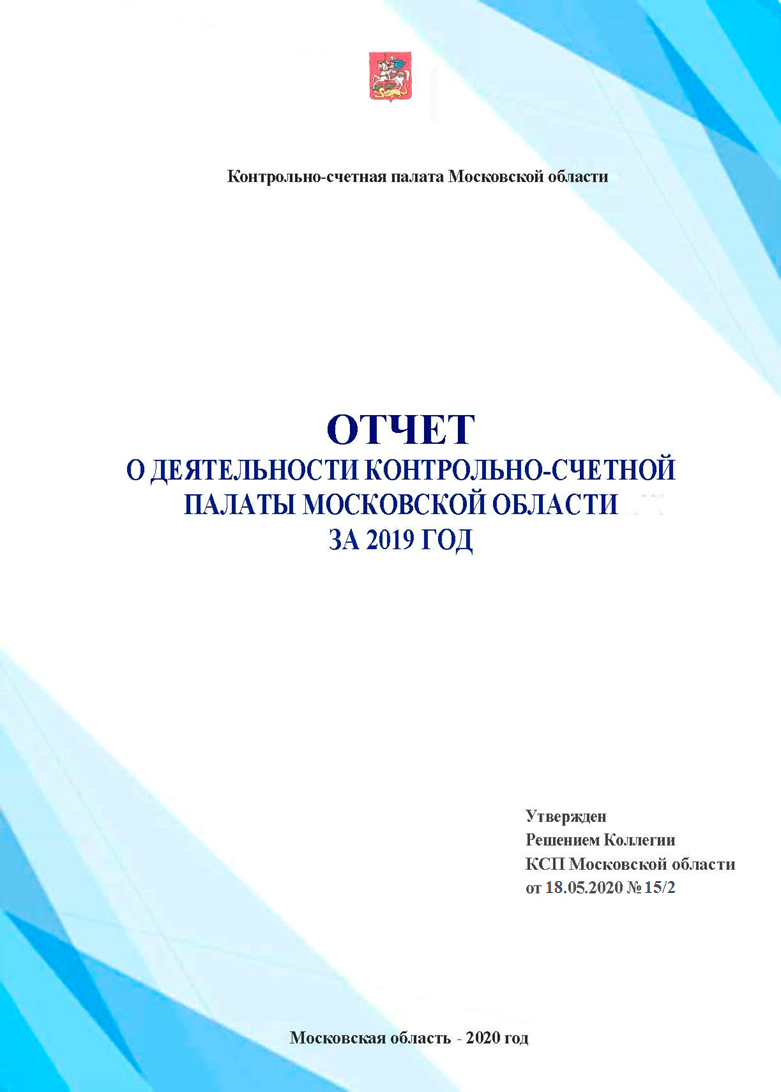 СОДЕРЖАНИЕНастоящий отчет о деятельности Контрольно-счетной палаты Московской области за 2019 год подготовлен в соответствии с Федеральным законом от 07.02.2011 № 6-ФЗ «Об общих принципах организации и деятельности контрольно-счетных органов субъектов Российской Федерации и муниципальных образований» (далее – Федеральный закон № 6-ФЗ) (статья 19), Законом Московской области № 135/2010-ОЗ «О Контрольно-счетной палате Московской области» (далее – Закон Московской области № 135/2010-ОЗ) (статья 23), а также стандартом организации деятельности Контрольно-счетной палаты Московской области «Подготовка отчетов о деятельности Контрольно-счетной палаты Московской области», утвержденным распоряжением Контрольно-счетной палаты Московской области от 29.12.2018 № 40Р-81.Отчет о деятельности Контрольно-счетной палаты Московской области за 2019 год (далее – Отчет) рассмотрен и одобрен Решением Коллегии Контрольно-счетной палаты Московской области от 18.05.2020 № 15/2.В Отчете отражены результаты деятельности Контрольно-счетной палаты Московской области (далее – КСП Московской области) по выполнению возложенных задач и реализации полномочий, определенных федеральным законодательством и законодательством Московской области.1.  ПРАВОВОЕ РЕГУЛИРОВАНИЕ ДЕЯТЕЛЬНОСТИПравовое регулирование организации и деятельности КСП Московской области основывается на Конституции Российской Федерации и осуществляется в соответствии с Бюджетным кодексом Российской Федерации, Федеральным законом № 6-ФЗ, Законом Московской области № 135/2010-ОЗ, а также стандартами внешнего государственного финансового контроля, при подготовке которых учитываются международные стандарты в области государственного контроля, аудита и финансовой отчетности.Федеральным законом № 6-ФЗ определено, что контрольно-счетный орган субъекта Российской Федерации является постоянно действующим органом внешнего государственного финансового контроля и образуется законодательным (представительным) органом государственной власти субъекта Российской Федерации.КСП Московской области образована Московской областной Думой (решение от 29.06.1994 № 9/22) и ей подотчетна.Главой 48 Регламента Московской областной Думы, утвержденного постановлением Московской областной Думы от 09.06.2011 № 7/160-П, предусмотрен порядок взаимодействия Московской областной Думы с КСП Московской области.В соответствии с Уставом Московской области и Законом Московской области № 46/2012-ОЗ «О правовом мониторинге в Московской области» КСП  Московской области обладает правом законодательной инициативы в Московской областной Думе.В 2019 году КСП Московской области выступала с законодательной инициативой по внесению изменений в Закон Московской области     № 135/2010-ОЗ, в результате были приняты Законы Московской области № 1/2019-ОЗ, № 49/2019-ОЗ и № 170/2019-ОЗ.В соответствии с международными документами, частью 4 статьи 3 Федерального закона № 6-ФЗ, частью 3.1 статьи 1 Закона Московской области № 135/2010-ОЗ КСП Московской области обладает организационной и функциональной независимостью и осуществляет свою деятельность самостоятельно.В 2019 году КСП Московской области в своей деятельности руководствовалась указанным законодательством, а также законодательством в сферах стратегического планирования социально-экономического развития, бюджетного процесса, административных правонарушений, государственной гражданской службы, противодействия коррупции и в других сферах.Таким образом, на сегодняшний день сформирована законодательная база, позволяющая КСП Московской области функционировать и развиваться, удовлетворяя общественный запрос на контроль использования государственных ресурсов.Являясь постоянно действующим государственным органом внешнего государственного финансового контроля, КСП Московской области в своей работе основывалась на принципах законности, объективности, эффективности, независимости и гласности.Основными задачами КСП Московской области являются:осуществление контроля за своевременным исполнением доходных и расходных статей бюджета Московской области и бюджета Территориального фонда обязательного медицинского страхования Московской области по объему, структуре и целевому назначению;осуществление контроля за использованием средств бюджета Московской области и бюджета Территориального фонда обязательного медицинского страхования Московской области, а также соблюдением установленного порядка управления и распоряжения имуществом, находящимся в собственности Московской области;проведение экспертиз проектов законов о бюджете Московской области и проектов законов о бюджете Территориального фонда обязательного медицинского страхования Московской области, подготовка заключений на годовые отчеты об исполнении бюджета Московской области и бюджета Территориального фонда обязательного медицинского страхования Московской области;анализ бюджетного процесса в Московской области и подготовка предложений, направленных на его совершенствование.КСП Московской области осуществляла следующие полномочия:контроль за исполнением бюджета Московской области и бюджета Территориального фонда обязательного медицинского страхования Московской области;экспертиза проектов законов о бюджете Московской области, проектов законов о бюджете Территориального фонда обязательного медицинского страхования Московской области, проектов законов об исполнении бюджета Московской области, проектов законов об исполнении бюджета Территориального фонда обязательного медицинского страхования Московской области, а также вносимых в них изменений, в том числе обоснованность показателей (параметров и характеристик) бюджетов;внешняя проверка годового отчета об исполнении бюджета Московской области, годового отчета об исполнении бюджета Территориального фонда обязательного медицинского страхования Московской области;по обращению представительного органа городского, сельского поселения осуществление внешней проверки годового отчета об исполнении местного бюджета;организация и осуществление контроля за законностью, результативностью (эффективностью и экономностью) использования средств бюджета Московской области, средств бюджета Территориального фонда обязательного медицинского страхования Московской области и иных источников, предусмотренных законодательством Российской Федерации;аудит эффективности, направленный на определение экономности и результативности использования средств бюджета Московской области, средств бюджета Территориального фонда обязательного медицинского страхования Московской области;контроль за соблюдением установленного порядка управления и распоряжения имуществом, находящимся в собственности Московской области, в том числе охраняемыми результатами интеллектуальной деятельности и средствами индивидуализации, принадлежащими Московской области;оценка эффективности предоставления налоговых и иных льгот и преимуществ, бюджетных кредитов из бюджета Московской области, а также оценка законности предоставления государственных гарантий и поручительств или обеспечения исполнения обязательств другими способами по сделкам, совершаемым юридическими лицами и индивидуальными предпринимателями за счет средств бюджета Московской области и имущества, находящегося в собственности Московской области;осуществление проверок соблюдения юридическими лицами, не являющимися государственными (муниципальными) учреждениями, индивидуальными предпринимателями, а также физическими лицами - производителями товаров, работ, услуг условий и целей предоставления субсидий из бюджета Московской области и бюджета Территориального фонда обязательного медицинского страхования Московской области;осуществление проверок соблюдения юридическими лицами - получателями бюджетного кредита условий, целей и порядка его предоставления в порядке и случаях, установленных федеральным законодательством;финансово-экономическая экспертиза проектов законов Московской области и нормативных правовых актов органов государственной власти Московской области, государственных органов Московской области (включая обоснованность финансово-экономических обоснований) в части, касающейся расходных обязательств Московской области, а также государственных программ Московской области, в том числе обоснованность показателей (параметров и характеристик) бюджетов;анализ и мониторинг бюджетного процесса в Московской области, в том числе подготовка предложений по устранению выявленных отклонений в бюджетном процессе и совершенствованию бюджетного законодательства Российской Федерации, предложений по совершенствованию осуществления главными администраторами средств бюджета Московской области внутреннего финансового контроля и внутреннего финансового аудита;участника стратегического планирования социально-экономического развития Московской области и осуществляет анализ и мониторинг социально-экономического развития Московской области, реализации плана мероприятий по реализации стратегии социально-экономического развития Московской области;контроль за законностью, результативностью (эффективностью и экономностью) использования межбюджетных трансфертов, предоставленных из бюджета Московской области бюджетам муниципальных образований Московской области, а также проверка местного бюджета в случаях, установленных Бюджетным кодексом Российской Федерации;проведение не реже одного раза в два года проверки годового отчета об исполнении бюджета муниципального образования Московской области, в бюджете которого доля дотаций из других бюджетов бюджетной системы Российской Федерации и (или) налоговых доходов по дополнительным нормативам отчислений в размере, не превышающем расчетного объема дотации на выравнивание бюджетной обеспеченности (части расчетного объема дотации), замененной дополнительными нормативами отчислений, в течение двух из трех последних отчетных финансовых лет превышала 50 процентов объема собственных доходов местных бюджетов, а также в муниципальных образованиях, которые не имеют годовой отчетности об исполнении местного бюджета за один год и более из трех последних отчетных финансовых лет, начиная с очередного финансового года;аудит в сфере закупок товаров, работ, услуг для обеспечения государственных нужд Московской области и иные полномочия, определенные статьей 98 Федерального закона от 05.04.2013 № 44-ФЗ «О контрактной системе в сфере закупок товаров, работ, услуг для обеспечения государственных и муниципальных нужд» (далее – Федеральный закон № 44-ФЗ);финансовый контроль за использованием региональным оператором средств бюджета Московской области в соответствии со статьей 186 Жилищного кодекса Российской Федерации;подготовка информации о ходе исполнения бюджета Московской области, бюджета Территориального фонда обязательного медицинского страхования Московской области, о результатах проведенных контрольных и экспертно-аналитических мероприятий и представление такой информации в Московскую областную Думу и Губернатору Московской области;участие в пределах полномочий в мероприятиях, направленных на противодействие коррупции;принятие распоряжений по вопросам, находящимся в компетенции КСП Московской области;иные полномочия в сфере внешнего государственного финансового контроля, а также стратегического планирования социально-экономического развития Московской области, установленные федеральным законодательством и законодательством Московской области.Действующим законодательством предусмотрено взаимодействие КСП Московской области с международными объединениями органов финансового контроля. В этой связи в целях выполнения законодательства в части реализации права по установлению и поддержке связей с международными объединениями контрольно-счетных органов, внедрения в деятельность лучших практик, КСП Московской области в 2019 году вступила в Европейскую организацию региональных органов внешнего контроля государственных финансов (ЕВРОРАИ).2. ОСНОВНЫЕ ИТОГИ ДЕЯТЕЛЬНОСТИ ЗА 2019 ГОД1. Деятельность КСП Московской области в 2019 году осуществлялась в соответствии с Планом работы КСП Московской области на 2019 год, утвержденным распоряжением КСП Московской области от 27.12.2018 № 40Р-77 (с изменениями, вносимыми в течение года).Основные показатели деятельности КСП Московской области за 2019 год представлены в приложении 1 к настоящему Отчету.2. В отчетном году КСП Московской области проведено 83 мероприятия, из них 35 – контрольных и 48 – экспертно-аналитических.В соответствии с постановлением Московской областной Думы от 13.12.2018 № 56/70-П «О поручении Контрольно-счетной палате Московской области о проведении плановых экспертно-аналитических и контрольных мероприятий в 2019 году» в отчетном году проведено 1 контрольное мероприятие.Сведения об основных плановых показателях КСП Московской областиВо взаимодействии с контрольно-счетными органами муниципальных образований Московской области проведено 4 совместных мероприятия, в том числе: 3 совместных выездных контрольных мероприятия и 1 совместное камеральное мероприятие.В совместных мероприятиях приняли участие 4 муниципальных контрольно-счетных органа Московской области.В 2019 году контрольными и экспертно-аналитическими мероприятиями охвачено 253 объекта (в 2017 – 119 объектов, в 2018- 559), в том числе 51 из них проверены с выездом на объекты контроля, 202 – проверены камерально.Сведения о муниципальных образованиях Московской области, в которых проводились контрольные и экспертно-аналитические мероприятия в 2019 году, представлены в приложении 2 к настоящему Отчету.3. Общий объем финансовых средств, проверенных в отчетном году в ходе внешнего государственного финансового аудита (контроля), составил 210,9 млрд. рублей.По результатам деятельности КСП Московской области в 2019 году с учетом неэффективного использования бюджетных средств и прочих видов нарушений выявлено 5 729 нарушений (в 2017 году – 2 236, в 2018 году – 2 311). Объем нарушений составил 16 935,53 млн. рублей, что больше, чем в предыдущие годы (в 2017 году – 9 638,6 млн. рублей, в 2018 году – 14 719,10 млн. рублей).Общие сведения о выявленных нарушенияхИтоги деятельности КСП Московской области за 2019 год по выявленным нарушениям в соответствии с Классификатором нарушений, выявляемых в ходе внешнего государственного аудита (контроля), представлены в приложении 3 к настоящему Отчету. Результаты внешнего государственного финансового контроля свидетельствуют о том, что наибольшее количество нарушений в 2019 году выявлено при осуществлении государственных (муниципальных) закупок и закупок отдельными видами юридических лиц – 2 200 нарушений (в 2018 году – 839). При этом сумма нарушений составляет 353,27 млн. рублей или 2,1% от общей суммы выявленных нарушений (в 2018 году – 89,0 млн. рублей (0,6%)). Наибольший суммарный объем нарушений в отчетном году выявлен в вопросах ведения бухгалтерского учета, составления и представления бухгалтерской отчетности. Сумма выявленных нарушений составила 13 255,18 млн. рублей, это 78,3% от общей суммы выявленных нарушений (в 2018 году - 12 737,9 млн. рублей (86,5%).4. В 2019 году КСП Московской области в рамках 18 мероприятий осуществлен аудит 862 закупок товаров, работ, услуг. В 466 закупках (54,0 % от общего количества проверенных закупок) выявлены нарушения, общий объем которых составил 353,27 млн. рублей.Наиболее характерными являются нарушения, связанные с неприменением мер ответственности по контракту (договору) (отсутствуют взыскания неустойки (пени, штрафы) с недобросовестного поставщика (подрядчика, исполнителя) (880 нарушений), непредставлением, несвоевременным представлением информации (сведений) и (или) документов, подлежащих включению в реестр контрактов (420 нарушений), нарушения условий реализации контрактов (договоров), в том числе сроков реализации, включая своевременность расчетов по контракту (договору) (195 нарушений).Аналогичные нарушения установлены и при проведении проверок закупок товаров, работ, услуг на соответствие требованиям Федерального закона от 18.07.2011 № 223-ФЗ «О закупках товаров, работ, услуг отдельными видами юридических лиц». Выявлено 35 процедурных нарушений.5. В отчетном году обеспечено устранение выявленных нарушений: восстановлено и возмещено всего - 451,15 млн. рублей (в 2017 году – 330 млн. рублей, в 2018 году 290 млн. рублей), в том числе возмещены в бюджет Московской области средства, израсходованные не по целевому назначению на сумму 5,60 млн. рублей (в 2017 году – 120,4 млн. рублей, в 2018 году – 3,75 млн. рублей).По требованиям КСП Московской области возмещено денежными средствами в бюджеты всех уровней 397,62 млн. рублей, в том числе:ущерб – 208,3 млн. рублей;пени и штрафы – 4,37 млн. рублей;возвращены остатки средств субсидий – 9,5 млн. рублей;возвращены средства, излишне начисленные физическим лицам – 0,59 млн. рублей;возвращены в бюджет Московской области задолженности по договорам аренды земельных участков – 17,12 млн. рублей;реструктурирована задолженность перед бюджетом Московской области – 35,0 млн. рублей;перечислено в бюджет Территориального фонда обязательного медицинского страхования Московской области по результатам целевого использования средств 116,54 млн. рублей;сумма администрированных КСП Московской области административных штрафов – 6,2 млн. рублей.Выполнением работ и (или) оказанием услуг возмещено 53,53 млн. рублей.Восстановленные и возмещенные средства поступили в соответствующие бюджеты:в федеральный бюджет Российской Федерации – 0,32 млн. рублей;во внебюджетные источники – 116,54 млн. рублей;в муниципальные бюджеты – 20,78 млн. рублей;в бюджет Московской области – 313,51 млн. рублей, в том числе:на счета ГРБС по требованиям КСП Московской области – 117,5 млн. рублей;на счет КСП Московской области (по результатам контрольной деятельности) – 196,01 млн. рублей.6. КСП Московской области в 2019 году подготовлено 22 заключения по результатам финансово-экономической экспертизы проектов законов Московской области и 12 экспертных заключений на проекты законов о бюджете Московской области и бюджете Территориального фонда обязательного медицинского страхования Московской области, о внесении изменений в законы Московской области о бюджете Московской области и бюджете Территориального фонда обязательного медицинского страхования Московской области на 2019 и на плановый период 2020 и 2021 годов и заключения на проекты законов Московской области о бюджете Московской области и бюджете Территориального фонда обязательного медицинского страхования Московской области на 2020 и на плановый период 2021 и 2022 годов.7. Для принятия мер по устранению выявленных в 2019 году нарушений при использовании государственных финансовых ресурсов и государственной собственности должностным лицам проверяемых органов и организаций направлено:1 предписание, содержащее 2 требования (ГБУ здравоохранения МО «Видновская районная клиническая больница»), которые выполнены и решением Коллегии КСП Московской области сняты с контроля;64 представления, содержащих 582 требования, из них 23 представления, а в них 383 требования (66%) выполнены, 199 требований находятся в стадии выполнения.Также в 2019 году в ходе реализации результатов мероприятий, завершенных в предыдущие годы, решениями Коллегии КСП Московской области снято с контроля 3 предписания, содержащие 5 требований. Остается на контроле 1 предписание, содержащее 1 требование. Сняты с контроля 73 представления, содержащие 374 требования, остаются на контроле 7 представлений, содержащие 8 требований.8. В целях предупреждения нарушений в финансово-бюджетной сфере в 2019 году КСП Московской области дано 272 предложения по внесению изменений в законодательство и нормативные правовые акты. В соответствии с предложениями КСП Московской области изменения внесены (приняты) в 260 нормативных правовых актов Московской области и муниципальных образований. По 12 требованиям КСП Московской области по внесению изменений в законодательство и нормативные правовые акты объектами контроля работа не завершена. Перечень нормативных правовых актов Московской области и муниципальных нормативных правовых актов, которые приняты или в которые внесены изменения (поправки) в 2019 году по предложениям КСП Московской области, представлен в приложении 4 к настоящему Отчету.Информация о требованиях КСП Московской области по внесению изменений  в нормативные правовые акты Московской области и муниципальные правовые актов (иные акты Московской области и муниципальных образований Московской области),  работа по внесению изменений в которые объектами контроля не завершена, представлена в приложении 5 к настоящему Отчету.9. В отчетном году на рассмотрении судов находилось 147 дел об административных правонарушениях, протоколы по которым составлены КСП Московской области, из них 132 дела было возбуждено в 2019 году в соответствии с Кодексом Российской Федерации об административных правонарушениях в отношении лиц, допустивших соответствующие нарушения. 15 дел оставались на рассмотрении в судах по протоколам, составленным КСП Московской области в 2018 году.По результатам рассмотрения дел об административных правонарушениях, находящихся в судах, в 2019 году по 80 из них вынесены решения о привлечении виновных к административной ответственности. По 8 протоколам вынесены постановления об отсутствии в действиях должностных лиц состава правонарушений или в связи с истечением срока давности привлечения к административной ответственности. Остаются на рассмотрении в судах 59 протоколов об административных правонарушениях. Общая сумма административных штрафов, назначенных по протоколам, рассмотренным судами в 2019 году, и администрированных КСП Московской области, составила 6,2 млн. рублей.Сведения о применении мер административной ответственности по материалам КСП Московской области представлены в приложениях 6 и 7 к настоящему Отчету.Материалы по 142 случаям административных правонарушений направлены в соответствующие надзорные органы для возбуждения дел об административных правонарушениях в соответствии с их компетенцией. Указанными органами составлено 26 протоколов об административных правонарушениях, из них по 21 протоколу вынесены решения о наложении штрафов. Общая сумма штрафов составила 260,0 тыс. рублей. В 5 случаях применены иные виды административного наказания в виде устных замечаний.10. По итогам выполнения представлений КСП Московской области в части принятия мер по привлечению к ответственности должностных лиц, виновных в допущенных нарушениях законодательства, привлечено к дисциплинарной ответственности 112 должностных лиц, в том числе: 83 должностным лицам объявлено замечание, 20 должностным лицам – выговор, 8 должностным лицам вынесено предупреждение и 1 должностное лицо уволено.11. Результаты всех контрольных и экспертно-аналитических мероприятий, а также ход устранения выявленных нарушений, вопросы планирования и организационной деятельности рассматривались на заседаниях Коллегии КСП Московской области, которых в 2019 году проведено 44, на них рассмотрено 293 вопроса.В целях повышения открытости деятельности КСП Московской области в заседаниях Коллегии принимали участие представители соответствующих комитетов Московской областной Думы (20), а также центральных исполнительных органов государственной власти Московской области и государственных органов Московской области (далее – ЦИОГВ Московской области) (141), Территориального фонда обязательного медицинского страхования Московской области (9), муниципальных образований Московской области (61), муниципальных контрольно-счетных органов (5), государственных учреждений Московской области (66), у которых в процессе проведения контрольных мероприятий выявлен наибольший объем нарушений.12. Для устранения и предотвращения выявленных нарушений в 2019 году КСП Московской области осуществляла тесное взаимодействие с ЦИОГВ Московской области.По поручениям Губернатора Московской области и Вице-Губернаторов Московской области соответствующими профильными заместителями Председателя Правительства Московской области проведены совещания по обсуждению итогов контрольных мероприятий с утверждением дорожных карт по определению контрольных сроков устранения выявленных нарушений и определению ответственных должностных лиц.Результаты отдельных контрольных мероприятий рассмотрены на итоговых ведомственных годовых коллегиях, проводимых органами государственной власти Московской области, а также на расширенных ведомственных совещаниях, по результатам которых были выработаны и утверждены соответствующие решения. При проведении данных мероприятий Председателем КСП Московской области и аудиторами по соответствующему направлению деятельности доводились итоги контрольной деятельности, давались рекомендации, а также обязательные для исполнения требования по устранению выявленных нарушений. 3. ИТОГИ КОНТРОЛЯ И АУДИТА ПО НАПРАВЛЕНИЯМИ ВЫПОЛНЕНИЕ ПРЕДЛОЖЕНИЙ3.1. Аудит (контроль) исполнения бюджета Московской области и отдельных расходов на государственное управлениеВ отчетном году по данному направлению деятельности КСП Московской области проведено 4 контрольных мероприятия.В период с февраля по апрель 2019 года в соответствии с пунктом 1.1 Плана работы КСП Московской области на 2019 год проведено контрольное мероприятие «Внешняя проверка бюджетной отчетности Избирательной комиссии Московской области за 2018 год».Объектом контрольного мероприятия являлась Избирательная комиссия Московской области.Общий объем проверенных средств составил: по доходам - 1 328,7 тыс. рублей, по расходам - 1 668 623,2 тыс. рублей.По результатам контрольного мероприятия «Внешняя проверка бюджетной отчетности Избирательной комиссии Московской области за 2018 год» выявлено 28 нарушений на общую сумму 78,7 млн. рублей, из них:при формировании и исполнении бюджетов – 11 нарушений на сумму 1,3 млн. рублей;ведения бухгалтерского учета, составления и представления бухгалтерской (финансовой) отчетности – 12 нарушений на сумму 77,4 млн. рублей;при осуществлении государственных (муниципальных) закупок и закупок отдельными видами юридических лиц – 5 нарушений.По итогам внешней проверки установлено, что бюджетная отчетность Избирательной комиссии Московской области является недостоверной, а по отдельным формам бюджетной отчетности выявлены признаки неполноты. Выявлено грубое нарушение требований к бухгалтерскому учету, в том числе к бухгалтерской отчетности, а именно искажение показателей бухгалтерской отчетности, выраженного в денежном измерении, не менее чем на 10 процентов, что образует состав административного правонарушения, предусмотренного частью 1 статьи 15.11 КоАП РФ. В соответствии со стандартами и распорядительными документами КСП Московской области в отношении должностного лица аппарата Избирательной комиссии Московской области, ответственного за подготовку бюджетной отчетности, составлен протокол об административном правонарушении и направлен для рассмотрения мировому судье.Избирательной комиссией Московской области как администратором доходов бюджета Московской области по итогам 2018 года обеспечено выполнение плана по доходам в объеме 1 328,7 тыс. рублей, что составляет 99,9% утвержденных бюджетных назначений (1 330 тыс. рублей).Исполнение бюджета Московской области по расходам Избирательной комиссией Московской области в 2018 году составило 1 668 623 тыс. рублей или 99,9% бюджетных назначений (1 669 613 тыс. рублей) и 98,3% сводной бюджетной росписи (1 698 149 тыс. рублей).По состоянию на 01.01.2019 объем дебиторской задолженности Избирательной комиссии Московской области составил 2 241 тыс. рублей, кредиторская задолженность отсутствует. По сравнению с началом 2018 года объем дебиторской задолженности увеличился на 1 254 тыс. рублей или в 2,3 раза.При этом Избирательная комиссия Московской области в ходе исполнения бюджета недостаточно качественно выполняла бюджетные полномочия главного администратора (администратора) доходов бюджета, а также главного распорядителя (распорядителя) бюджетных средств.В ходе контроля реализации результатов контрольного мероприятия «Внешняя проверка бюджетной отчетности Избирательной комиссии Московской области за 2018 год» изучены и проанализированы представленные Избирательной комиссией Московской области документы и материалы, согласно которым по требованиям КСП Московской области:представлен План устранения нарушений и недостатков, выявленных в ходе контрольного мероприятия, осуществленного КСП Московской области в 2019 году «Внешняя проверка бюджетной отчетности Избирательной комиссии Московской области за 2018 год», утвержденный распоряжением председателя Избирательной комиссии Московской области от 13.05.2019 № 61-р;назначены ответственные исполнители за контролем отражения полноты и своевременности фактов хозяйственной деятельности Избирательной комиссии Московской области в регистрах бухгалтерского учета, осуществляемого на постоянной основе;в Методику прогнозирования поступлений доходов, администрируемых Комиссией на очередной финансовый год и на плановый период, утвержденную распоряжением председателя Избирательной комиссии Московской области от 10.03.2017 № 65, внесены изменения по отражению кодов бюджетной классификации по указанным в методике видам доходов распоряжением председателя Избирательной комиссии Московской области от 20.05.2019   № 63-р;по всем администрируемым Избирательной комиссией Московской области доходам бюджетной системы Российской Федерации предусмотрено постоянное осуществление надлежащим образом начислений, учета и контроля за правильностью исчисления, полнотой и своевременностью осуществления платежей в бюджет, пеней и штрафов по ним, взыскания задолженности;назначен ответственный исполнитель по осуществлению контроля по осуществлению бюджетных полномочий главного распорядителя (распорядителя) и получателя бюджетных средств, в том числе по ведению реестра расходных обязательств на постоянной основе;представлен Порядок составления, утверждения и ведения бюджетной сметы Избирательной комиссии Московской области, утвержденный распоряжением председателя Избирательной комиссии Московской области от 29.12.2018 № 224.По итогам рассмотрения 11.06.2019 мировым судьей судебного участка № 319 Красногорского судебного района Московской области протокола об административном правонарушении в отношении заместителя начальника финансово-экономического управления - начальника планово-финансового отдела (главного бухгалтера) аппарата Избирательной комиссии Московской области принято решение о назначении штрафа в размере 5 000 рублей. Оплачен в полном объеме.28.06.2019 проведено совещание с сотрудниками финансового отдела по вопросу обеспечения строгого соблюдения общих требований к бухгалтерской (финансовой) отчетности экономического субъекта в рамках исправления ошибок, выявленный в ходе контрольного мероприятия (по итогам проведенного совещания составлен Протокол б/н от 28.06.2019 г.)В соответствии с распоряжением председателя Избирательной комиссии Московской области от 10.06.2019 № 76-Р проведена инвентаризация активов и обязательств Комиссии:в разрезе задолженности политических партий по уплате административных штрафов по постановлениям мировых судей по делам об административных правонарушениях по статье 5.64 КоАП РФ, по принятым обязательствам по обеспечению заявок на участие в конкурсе или аукционе и по обеспечению исполнения контрактов на 11.06.2019.Результаты инвентаризации отражены в бухгалтерском учете. В оборотных ведомостях по нефинансовым активам по забалансовым счетам 21 «Основные средства стоимостью в эксплуатации» и 26 «Имущество, переданное в безвозмездное пользование» отражена информация по объекту учета (инвентарные номера активов).Распоряжением председателя Избирательной Комиссии Московской области от 28.06.2019 № 85-р внесены изменения в Учетную политику Избирательной комиссии Московской области, в части приведения Учетной политики Комиссии в соответствие с требованиями по формированию учетной политики, установленными законодательством Российской Федерации, в том числе Федеральным стандартом бухгалтерского учета для организаций государственного сектора «Учетная политика, оценочные значения и ошибки», утвержденным приказом Министерства финансов Российской Федерации от 30.12.2017 № 274.Распоряжением председателя Избирательной комиссии Московской области от 20.06.2019 № 231-Р «О внесении изменений в должностной регламент начальника отдела закупочной деятельности Избирательной комиссии Московской области, утвержденный председателя Избирательной комиссии Московской области от 13.02.2019 № 22-Р»), согласно которым начальник отдела закупочной деятельности назначен ответственным исполнителем за размещение в ЕИС Плана закупок, Плана-графика закупок, их изменений, а также отчетов об исполнении государственных контрактов. Проведена служебная проверка по факту выявленных нарушений в ходе контрольного мероприятия, по результатам которой распоряжением председателя Избирательной комиссии Московской области виновные лица привлечены к дисциплинарной ответственности.Приняты меры по существенному снижению дебиторской задолженности (99%), имеющейся на 01.01.2019 по излишне уплаченным страховым взносам, большая часть которой возвращена подразделениями Федеральной налоговой службы и Фонда социального страхования Российской Федерации и перечислена в доход бюджета Московской области.Избирательной комиссией Московской области с учетом положений Федерального стандарта бухгалтерского учета для организаций государственного сектора «Концептуальные основы бухгалтерского учета и отчетности организаций государственного сектора», утвержденного приказом Министерства финансов Российской Федерации от 31.12.2016 № 256н, для обеспечения достоверности данных бухгалтерского учета и бухгалтерской (финансовой) отчетности в ноябре - декабре 2019 года проведена инвентаризация технологического оборудования, находящегося на хранении в муниципальных образованиях Московской области.Вышеуказанные результаты устранения нарушений и выполнения требований рассмотрены 17.06.2019, 08.07.2019, 23.09.2019 и 27.12.2019 на заседаниях Коллегии КСП Московской области.Контроль за исполнением требования КСП Московской области о принятии мер по снижению имеющейся на 01.01.2019 дебиторской задолженности продолжается.В период с февраля по август 2019 года в соответствии с пунктом 1.20 Плана работы КСП Московской области на 2019 год проведено контрольное мероприятие «Проверка результативности мер государственной поддержки в виде налоговых льгот на примере льготы по налогу на прибыль, предоставленных в 2017-2018 годах юридическим лицам, осуществляющим деятельность на территории Московской области».Объектом контрольного мероприятия являлось Министерство экономики и финансов Московской области (далее – МЭФ Московской области). Общий объем проверенных средств составил 5 837 537,31 тыс. рублей.По результатам контрольного мероприятия выявлено 32 нарушения, в том числе:при формировании и исполнении бюджетов - 15 нарушений;прочие нарушения и недостатки - 17 нарушений.По результатам контрольного мероприятия установлено следующее.Государственная поддержка в виде предоставления налоговых льгот по налогу на прибыль отдельным категориям налогоплательщиков осуществляется в Московской области на основании Закона Московской области        № 151/2004-ОЗ «О льготном налогообложении в Московской области» (далее -Закон Московской области № 151/2004-ОЗ).В 2017 и 2018 годах льгота по налогу на прибыль составила 2 263,3 млн. рублей (по 78 организациям) и 3 574,2 млн. рублей (по 98 организациям) соответственно. Объем выпадающих доходов в результате предоставления льготы в 2017 году составил 0,06% от объема валового регионального продукта (далее - ВРП) за 2017 год или 0,8% от общего объема поступлений налоговых доходов, в 2018 году - 0,08% от ВРП за 2018 год или 0,8% от общего объема поступлений налоговых доходов.В 2018 году действовало 11 статей Закона Московской области № 151/2004-ОЗ, предусматривающих льготы по налогу на прибыль, наиболее востребованными из которых являлись:льготы инвесторам, осуществившим капитальные вложения в объекты основных средств – на общую сумму 1 706,1 млн. рублей (воспользовались 40 организаций);льготы для резидентов особых экономических зон – на общую сумму 917,7 млн. рублей (воспользовались 39 организаций).В 2017-2018 годах не были востребованы налогоплательщиками Московской области льготы по налогу на прибыль организаций по 5 статьям Закона Московской области № 151/2004-ОЗ, введенные в 2017-2018 годах. При этом решений по прекращению действия данных статей не принималось. Итоги оценки эффективности налоговых льгот, проведенной КСП Московской области, в том числе с использованием Методики оценки эффективности установленных (планируемых к установлению) налоговых льгот, утвержденной постановлением Правительства Московской области от 03.04.2018 № 205/13 (далее – Методика), а также на основании оценки поступлений в бюджет Московской области по 6 видам уплаченных налогов позволяют сделать вывод о приемлемой (достаточной) эффективности льгот по налогу на прибыль организаций. Отмечено, что в Методике не предусмотрена градация значений коэффициента эффективности и соответствующая этой градации оценка эффективности (в зависимости от полученных баллов), а также причины, повлиявшие на показатели с отрицательной динамикой по конкретным налогоплательщикам.В ходе контрольного мероприятия были установлены отдельные нарушения требований нормативных правовых актов Московской области по подготовке законопроектов о внесении изменений в Закон Московской области № 151/2004-ОЗ по установлению новых льгот. В частности, не были выполнены установленные требования к проекту закона и к пояснительной записке к проекту закона.Кроме того, Законом Московской области № 151/2004-ОЗ предусмотрены условия использования налоговых льгот и направление высвобожденных в результате использования налоговых льгот средств на определенные данным законом цели. При этом в отдельных его статьях не установлены условия использования налоговых льгот, а также направления средств, высвобожденных в результате использования налоговых льгот.В Положении о Министерстве экономики и финансов Московской области не закреплены полномочия по подготовке проекта Отчета о результатах действия Закона Московской области № 151/2004-ОЗ для налогоплательщиков-организаций на территории Московской области. В документах стратегического планирования не установлены значения показателей (индикаторов) достижения целей социально-экономического развития Московской области в части предоставления налоговых льгот, включая льготы по налогу на прибыль организаций.Выявлены недостатки нормативного и информационного обеспечения взаимодействия Управления Федеральной налоговой службы по Московской области (далее - УФНС России по Московской области), территориального органа Федеральной службы государственной статистики по Московской области (далее - Мособлстат) с МЭФ Московской области при подготовке Отчета о результатах действия Закона Московской области № 151/2004-ОЗ и проведении оценки эффективности налоговых льгот, в том числе в части предоставления актуальных сведений по всем налогоплательщикам. По фактам выявленных нарушений и недостатков КСП Московской области направлено представление МЭФ Московской области, а также направлена информация Губернатору Московской области и в Московскую областную Думу.В ходе контроля реализации результатов контрольного мероприятия «Проверка результативности мер государственной поддержки в виде налоговых льгот на примере льготы по налогу на прибыль, предоставленных в 2017 – 2018  годах юридическим лицам, осуществляющим деятельность на территории Московской области» изучены и проанализированы представленные МЭФ Московской области документы и материалы, согласно которым по требованиям КСП Московской области в соответствии с представлением КСП Московской области от 20.09.2019 № 40Исх-2145:подготовлен план мероприятий по устранению и предотвращению нарушений и недостатков, выявленных в ходе контрольного мероприятия, реализация которого будет осуществлена с октября 2019 года по май 2020 года;принято постановление Правительства Московской области от 20.12.2019 № 1008/44 «О внесении изменений в постановление Правительства Московской области от 13.03.2013 № 146/9 «О некоторых вопросах реализации Закона Московской области «О льготном налогообложении в Московской области» и Положение о Министерстве экономики и финансов Московской области», предусматривающее отнесение к полномочиям Министерства подготовку предложений по Отчету о результатах действия Закона Московской области № 151/2004-ОЗ для налогоплательщиков-организаций на территории Московской области за отчетный финансовый год, направляемому Губернатором Московской области в Московскую областную Думу;принято постановление Правительства Московской области от 15.10.2019 № 719/36 «Об образовании Комиссии по формированию итогов оценки эффективности налоговых расходов Московской области, об утверждении Порядка формирования перечня налоговых расходов Московской области и оценки налоговых расходов Московской области и Положения о Комиссии по формированию итогов оценки эффективности налоговых расходов Московской области». Распоряжением Правительства Московской области от 21.10.2019 № 872-РП в соответствии с вышеуказанным постановлением Правительства Московской области утвержден состав Комиссии по формированию итогов оценки эффективности налоговых расходов Московской области;принят постановлением Московской областной Думы от 10.04.2020 № 8/114-П и 21.04.2020 подписан Губернатором Московской области Закон Московской области № 61/2020-ОЗ «О внесении изменений в Закон Московской области «О льготном налогообложении в Московской области»;принят приказ министра экономики и финансов Московской области от 11.02.2020 № 25П-21 «О порядке приема, ведения учета и осуществления хранения форм расчетов сумм налоговых льгот, установленных Законом Московской области № 151/2004-ОЗ «О льготном налогообложении в Московской области», и форм представления информации о сумме инвестиционного налогового вычета, установленного Законом Московской области № 162/2019-ОЗ «Об инвестиционном налоговом вычете в Московской области», объектах основных средств, в отношении которых применен инвестиционный налоговый вычет, коэффициенте обновления основных фондов, созданных рабочих местах, среднемесячной заработной плате в Министерстве экономики и финансов Московской области», предусматривающий порядок ведения учета предоставления и использования организациями налоговых льгот, установленных Законом Московской области № 151/2004-ОЗ «О льготном налогообложении в Московской области»;выпущено распоряжение МЭФ Московской области от 29.01.2020  № 25РВ-23 «Об утверждении форм расчетов сумм налоговых льгот, установленных Законом Московской области № 151/2004-ОЗ «О льготном налогообложении в Московской области», отчетов об их использовании и формы представления информации о сумме инвестиционного налогового вычета, установленного Законом Московской области № 162/2019-ОЗ «Об инвестиционном налоговом вычете в Московской области», объектах основных средств, в отношении которых применен инвестиционный налоговый вычет, коэффициенте обновления основных фондов, созданных рабочих местах, среднемесячной заработной плате, а также Порядка их представления». Данное распоряжение предусматривает: утверждение форм расчетов сумм налоговых льгот, отчетов об их использовании и порядка их представления; порядок представления организациями в МЭФ Московской области актуальных сведений, связанных с уточнением налоговых деклараций, представленных в налоговый орган, и отражения их в сводной отчетности об использовании организациями налоговых льгот; порядок и сроки отражения в Отчете о результатах действия Закона Московской области № 151/2004-ОЗ «О льготном налогообложении в Московской области» для налогоплательщиков-организаций на территории Московской области за отчетный финансовый год информации о льготах, не использованных в предыдущих налоговых периодах, право на использование которых налогоплательщик заявил в последующие периоды; установление обязанности, срока и порядка предоставления организациями в МЭФ Московской области информации для проведения оценки эффективности, признание утратившим силу распоряжением МЭФ Московской области от 30.03.2017 № 23РВ-100;30.04.2020 заключено Соглашение по информационному обмену между МЭФ Московской области и УФНС России по Московской области, предусматривающее в том числе получение информации о суммах налоговых льгот налогоплательщиков, администрируемых в межрегиональных инспекциях ФНС России по крупнейшим налогоплательщикам, а также об изменении объемов налоговых льгот в соответствии с представлением налогоплательщиками в налоговый орган уточненных налоговых деклараций.Отдельные результаты устранения нарушений и выполнения требований рассмотрены 09.12.2019 на заседании Коллегии КСП Московской области.Контроль за устранением нарушений и реализацией остальных требований КСП Московской области продолжается.В период с августа по октябрь 2019 года в соответствии с пунктом 1.26 Плана работы КСП Московской области на 2019 год проведено контрольное мероприятие «Проверка развития налоговой базы по налогу на прибыль организаций, включая вопросы оптимизации льгот (преференций) по налогу в 2016-2018 годах (совместно со Счетной палатой Российской Федерации)».В указанном контрольном мероприятии Счетной палаты Российской Федерации помимо КСП Московской области совместно принимала участие Контрольно-счетная палата Санкт-Петербурга на соответствующих объектах контроля.Объектом контрольного мероприятия являлось МЭФ Московской области. Общий объем проверенных средств составил 7 528 345,57 тыс. рублей.В ходе контрольного мероприятия проведена проверка организации и осуществления мероприятий по расширению налоговой базы по налогу на прибыль организаций, в том числе в связи с оптимизацией льгот по данному налогу. Кроме того, проведена проверка влияния льгот по налогу на прибыль организаций на привлечение субъектами Российской Федерации инвестиций, оказавших влияние на развитие налоговой базы.В соответствии с единой программой проведения данного совместного контрольного мероприятия по итогам проверки объекта контроля подготовлен и 30 августа 2019 года вручен министру экономики и финансов Московской области Е.В. Мухтияровой акт по результатам контрольного мероприятия.По результатам контрольного мероприятия установлено следующее.Государственная поддержка в виде предоставления льгот по налогу на прибыль юридическим лицам, осуществляющим деятельность на территории Московской области, осуществляется в Московской области на основании Закона Московской области № 151/2004-ОЗ.Значительную долю в общем объеме налоговых льгот, предоставленных Законом Московской области № 151/2004-ОЗ, занимают льготы по налогу на прибыль организаций - 46,4% в целом за период 2014-2018 годов.  Предоставление налоговых льгот, как правило, является необходимым, но недостаточным условием для стимулирования экономического развития. К значимым факторам развития относятся также: состояние инфраструктуры, наличие ресурсов, отсутствие административных барьеров и качество предпринимательского климата в целом.Объем суммы льгот по налогу на прибыль организаций в процентах к ВРП в среднем за пять лет (2014-2018 годы) составил 0,04%.Введение налоговых льгот, в том числе для поддержки инвесторов – один из факторов, оказывающих существенное влияние на инвестиционную привлекательность Московской области.По итогам 2017 года по объему ВРП Московская область занимает 3 место после городов Москвы и Санкт-Петербурга, достигнув значений 3 802 953,2 млн. рублей или 101,3% к 2016 году. Согласно прогнозу социально-экономического развития Московской области на 2019-2021 годы в 2018 году объем ВРП мог составить, по оценке, 4 377 447,0 млн. рублей с ростом 104,2% к уровню 2017 года. За 5 лет (2014-2018 годы) рост ВРП составил 112,0%.Объем выпадающих доходов бюджета Московской области вследствие предоставления налоговых льгот по налогу на прибыль организаций в 2018 году относительно 2014 года увеличился в 30,1 раза (в 2018 году к 2017 году – на 57,9%, в 2017 году к 2016 году – на 33,9%), объем поступлений налога на прибыль организаций – в 1,6 раза (в 2018 году к 2017 году – на 9,4%, в 2017 году к 2016 году – на 11,5%).  Существующая практика принятия законов Московской области об установлении налоговых льгот по налогу на прибыль не сопровождается определением целевых показателей (показателей результативности), которые должны достигаться в результате их использования, а также критериев, по которым можно было бы определить экономический или бюджетный эффект от их воздействия (применения). МЭФ Московской области в проверяемом периоде являлось государственным заказчиком подпрограммы «Управление государственными финансами Московской области», реализация обеспечила достижение сбалансированности и устойчивости бюджетной системы Московской области. Значение показателя «Ежегодный прирост налоговых и неналоговых доходов бюджета Московской области в отчетном финансовом году к поступлениям в году, предшествующем отчетному финансовому году» достигнуто выше планируемого и в 2016 году к 2015 году составил 13,3%, планируемое – 12,5%; в 2017 году к 2016 году – 8,6%, планируемое – 6,2%; в 2018 году к 2017 году – 10,1%, планируемое – 9,3%.Оценка потерь бюджета Московской области от предоставления льгот по налогу на прибыль организаций, сформированная к законопроекту о бюджете Московской области на 2017 год и на плановый период 2018 и 2019 годов, а также на 2018 год и на плановый период 2019 и 2020 годов, недостаточно обоснована: по статье 26.10 установлено превышение объема выпадающих доходов в 136,3 раза относительно прогнозных значений; по статье 26.18 – в 16,9 раз.Объем льгот по налогу на прибыль организаций относительно объема поступлений налога на прибыль организаций в среднем за пять лет составил 1,2% (в 2018 году – 2,3%, в 2017 году – 1,6%), относительно налоговых доходов бюджета Московской области – 0,4% (в 2018 году – 0,8%, в 2017 году – 0,6%), относительно  ВРП - 0,04% (в 2018 году  – 0,08%, в 2017 году – 0,06%).Оценка эффективности налоговых льгот проведена впервые в 2019 году. Все налоговые льготы имеют приемлемый (достаточный) коэффициент эффективности.В 2017-2018 годах не были востребованы налогоплательщиками Московской области льготы по налогу на прибыль организаций по 5 статьям Закона Московской области № 151/2004-ОЗ. При этом решений по прекращению действия данных статей не принималось. В статьях 26.15, 26.18, 26.20, 26.21, 26.23 Закона Московской области № 151/2004-ОЗ не были установлены условия использования налоговых льгот, а также направления высвобожденных средств в результате использования налоговых льгот.В МЭФ Московской области отсутствовали информация об использовании средств по 4 крупнейшим налогоплательщикам на общую сумму 616 445 тыс. рублей, а также формы расчетов сумм налоговых льгот и отчетов об использовании налоговых льгот.Порядок подготовки и утверждения Отчета о результатах действия Закона Московской области № 151/2004-ОЗ нормативными правовыми актами Московской области также не были установлены.При подготовке Отчета о результатах действия Закона Московской области № 151/2004-ОЗ нарушены требования к его содержанию, в том числе предложений по предоставлению налогоплательщикам иных мер государственной поддержки, помимо налоговых льгот (государственные гарантии, отсрочки, рассрочки, инвестиционные налоговые кредиты).Межведомственное взаимодействие МЭФ Московской области и УФНС России по Московской области осуществляется на основании соглашения, которым не было предусмотрено предоставление информации по крупнейшим налогоплательщикам, вследствие чего в Отчет о результатах действия Закона Московской области № 151/2004-ОЗ  и в сводную отчетность об использовании льгот по налогу на прибыль организаций не включена информация по льготам крупнейших налогоплательщиков. В проверяемом периоде нормативная правовая база, регламентирующая порядок организации проведения оценки эффективности действия налоговых льгот, не была сформирована. Межведомственная рабочая группа по оценке эффективности установленных налоговых льгот образована в 2019 году. Методика утверждена в 2018 году. Полномочия МЭФ Московской области по обеспечению деятельности Межведомственной рабочей группы по оценке эффективности установленных налоговых льгот установлены в мае 2019 года.Выявлены недостатки нормативного и информационного обеспечения проведения оценки эффективности налоговых льгот:УФНС России по Московской области не предоставляет информацию по налогоплательщикам, воспользовавшимися льготами, ссылаясь на ограничение, предусмотренное статьей 102 «Налоговая тайна» Налогового кодекса Российской Федерации;Мособлстат не предоставляет сведения по организациям в связи с отсутствием перечня организаций, а также в связи с действием Федерального закона от 29.11.2007 № 282-ФЗ «Об официальном статистическом учете и системе государственной статистики в Российской Федерации» в части порядка представления информации ограниченного доступа;нормативные правовые акты Московской области не устанавливают обязанности налогоплательщиков предоставлять информацию, необходимую для проведения оценки эффективности налоговых льгот, в МЭФ Московской области.12 ноября 2019 года на заседании Коллегии Счетной палаты Российской Федерации, в котором принял участие аудитор КСП Московской области А.А. Полосин, рассмотрены и утверждены результаты совместного контрольного мероприятия, проведенного Счетной палатой Российской Федерации совместно с КСП Московской области и КСП Санкт-Петербурга.Итоги мероприятия отражены в Отчете о результатах совместного контрольного мероприятия «Проверка развития налоговой базы по налогу на прибыль организаций, включая вопросы оптимизации льгот (преференций) по налогу в 2016-2018 годах» (с контрольно-счетными органами субъектов Российской Федерации), размещенном в Бюллетене Счетной палаты Российской Федерации № 12 (264)/2019.В период с сентября по октябрь 2019 года в соответствии с пунктом 1.36 Плана работы КСП Московской области на 2019 год проведено контрольное мероприятие «Проверка соблюдения администрациями городских округов Электрогорск и Подольск условий соглашений о реструктуризации задолженности от 20.12.2018 № РЗМ- 05/18 и от 20.12.2017 № РЗМ-08/17 по бюджетным кредитам, предоставленным из бюджета Московской области».Объектами контрольного мероприятия являлись администрации городских округов Электрогорск и Подольск. Общий объем проверенных средств составил 70 000 тыс. рублей.По результатам контрольного мероприятия выявлено 30 нарушений на общую сумму 87 673,8 тыс. рублей, в том числе:при формировании и исполнении бюджетов - 14 нарушений на общую сумму 35 000 тыс. рублей;при ведении бухгалтерского учета, составления и представления бухгалтерской (финансовой) отчетности - 15 нарушений на общую сумму 52 673,8 тыс. рублей;прочие нарушения и недостатки - 1 нарушение.Проверкой установлено следующее.В нарушение пункта 2 статьи 93.2 Бюджетного кодекса Российской Федерации, положений Соглашения о реструктуризации задолженности, задолженность в сумме 10 000 тыс. рублей была погашена администрацией городского округа Подольск, с просрочкой. В нарушение пункта 2 статьи 160.2 Бюджетного кодекса Российской Федерации, положений Порядка осуществления муниципальных заимствований, предоставления муниципальных гарантий, обслуживания и управления муниципальным долгом в муниципальном образовании «Городской округ Подольск Московской области», утвержденного решением Совета депутатов Городского округа Подольск Московской области от 30.12.2015 № 11/12, администрация городского округа Подольск, являясь администратором источников финансирования дефицита бюджета, не осуществила в предусмотренный Соглашением о реструктуризации задолженности срок выплату по источникам финансирования дефицита бюджета (погашение кредита), нарушены сроки погашения муниципального долга.В ходе контрольного мероприятия установлено нарушение администрацией городского округа Подольск пункта 169 Инструкции о порядке составления и представления годовой, квартальной и месячной отчетности об исполнении бюджетов бюджетной системы Российской Федерации, утвержденной приказом Минфина России от 28.12.2010 № 191н (далее – Инструкция № 191н), выразившееся в искажении данных формы бюджетной отчетности «Сведения о государственном (муниципальном) долге, предоставленных бюджетных кредитах» в части не отражения сведений о муниципальных гарантиях на сумму 52 673,8 тыс. рублей.В нарушение пункта 2 статьи 93.2 Бюджетного кодекса Российской Федерации, пункта 2.1.2 Соглашения о реструктуризации задолженности, по состоянию на 20.09.2019 задолженность на общую сумму 25 000 тыс. рублей администрацией городского округа Электрогорск не была погашена.В нарушение пункта 2 статьи 160.2 Бюджетного кодекса Российской Федерации, администрация городского округа Электрогорск, являясь администратором источников финансирования дефицита бюджета, не осуществила в предусмотренный Соглашением о реструктуризации задолженности срок выплату по источникам финансирования дефицита бюджета (погашение кредита), нарушены сроки погашения муниципального долга.В ходе контрольного мероприятия выявлены также нарушения требований, предъявляемых к регистрам бухгалтерского учета; в ряде случаев факты хозяйственной жизни не оформлялись первичными учетными документами.По фактам выявленных нарушений и недостатков КСП Московской области направлены представления администрациям городских округов Электрогорск и Подольск Московской области, уведомление в МЭФ Московской области о применении бюджетных мер принуждения к администрации городского округа Электрогорск Московской области, а также направлена информация Губернатору Московской области и в Московскую областную Думу.В отношении должностных лиц администраций городских округов Электрогорск и Подольск Московской области, допустивших нарушения, ответственность за которые предусмотрена КоАП РФ, составлены протоколы об административных правонарушениях и направлены в суд.07 ноября 2019 года по итогам рассмотрения мировым судьей судебного участка № 182 Павлово-Посадского судебного района Московской области протокола об административном правонарушении в отношении должностного лица администрации городского округа Электрогорск Московской области принято решение о назначении административного наказания, предусмотренного ч. 1 статьи 15.15 Кодекса Российской Федерации об административных правонарушениях (невозврат бюджетного кредита, предоставленного бюджету бюджетной системы Российской Федерации), в виде административного штрафа в размере 20 000 рублей.29 ноября 2019 года по итогам рассмотрения Павлово-Посадским городским судом Московской области протокола об административном правонарушении в отношении должностного лица администрации городского округа Электрогорск Московской области принято решение о назначении административного наказания, предусмотренного статьей 15.15.13 Кодекса Российской Федерации об административных правонарушениях (нарушение сроков обслуживания и погашения государственного (муниципального) долга), в виде административного штрафа в размере 20 000 рублей.02 декабря 2019 года мировым судьей судебного участка № 188 Подольского судебного района Московской области рассмотрено дело об административном правонарушении по статье ч. 3 ст. 15.15 Кодекса Российской Федерации об административных правонарушениях (возврат бюджетного кредита, предоставленного бюджету бюджетной системы Российской Федерации, с нарушением срока возврата). По итогам рассмотрения вынесена мера административного наказания должностному лицу администрации городского округа Подольск Московской области в виде предупреждения.03 декабря 2019 года Подольским городским судом Московской области рассмотрено дело об административном правонарушении по статье 15.15.13 Кодекса Российской Федерации об административных правонарушениях (нарушение сроков обслуживания и погашения государственного (муниципального) долга). По итогам рассмотрения вынесено решение о назначении административного наказания должностному лицу администрации городского округа Подольск Московской области в виде административного штрафа в размере 20 000 рублей, который был своевременно оплачен.В ходе контроля реализации результатов контрольного мероприятия «Проверка соблюдения администрациями городских округов Электрогорск и Подольск условий соглашений о реструктуризации задолженности от 20.12.2018 № РЗМ-05/18 и от 20.12.2017 № РЗМ-08/17 по бюджетным кредитам, предоставленным из бюджета Московской области» изучены и проанализированы представленные объектами контроля 22.11.2019 и 25.11.2019 документы и материалы, согласно которым по требованиям КСП Московской области:1) администрацией городского округа Электрогорск Московской области:погашена реструктуризированная задолженность перед бюджетом Московской области в размере 35 000 тыс. рублей, произведена оплата за рассроченную задолженность и уплачены пени за нарушение условий реструктуризации задолженности;в регистрах бухгалтерского учета отражены суммы ежемесячных начисленных процентов по долговым обязательствам – плата за рассроченную задолженность в размере 0,1% годовых от суммы реструктуризируемой задолженности за период с 21.12.2018 по 24.10.2019;в Долговую книгу городского округа Электрогорск Московской области по состоянию на 21.11.2019 внесена информация о просроченной задолженности по исполнению муниципальных обязательств;постановлением Главы городского округа Электрогорск утвержден Порядок ведения муниципальной долговой книги городского округа Электрогорск Московской области, предусматривающий отражение в муниципальной долговой книге информации о просроченной задолженности по исполнению муниципальных долговых обязательств;в карточке учета средств и расчетов по счету № 301.11 «Расчеты с бюджетами бюджетной системы Российской Федерации по привлеченным бюджетным кредитам в рублях» за январь-октябрь 2019 года отражены начисленные проценты по долговым обязательствам – плата за рассроченную задолженность в размере 0,1% годовых от суммы реструктуризируемой задолженности;начисленные пени отражены в «Журнале № 8-ош по прочим операциям (исправление ошибок прошлых лет)» (код формы 0504071) по состоянию на 01.11.2019;по результатам проведенной проверки по выявленным фактам нарушений законодательства Российской Федерации (за неполное отражение информации в муниципальной долговой книге городского округа; за нарушение правил ведения бухгалтерского учета и отчетности) должностным лицам администрации городского округа Электрогорск Московской области объявлены замечания. По представлению КСП Московской области от 25.10.2019 № 40Исх-2502 в адрес Главы городского округа Электрогорск Московской области в соответствии с Решением Коллегии КСП Московской области от 14.10.2019 № 31/2 все 7 требований КСП Московской области сняты с контроля в связи с выполнением.2) администрацией Городского округа Подольск Московской области:в целях отражения информации о предоставленных администрацией Городского округа Подольск Московской области муниципальных гарантиях внесены изменения в раздел 4 Сведений о государственном (муниципальном) долге, предоставленных кредитах (код формы 0503172) на 01.01.2019;в целях соблюдения требований части 1 статьи 10 Федерального закона от 06.12.2011 № 402-ФЗ «О бухгалтерском учете» операции по начислению штрафных санкций и платы за рассроченную задолженность отражены в регистрах бухгалтерского учета;в разделе II «Расходы по обслуживанию государственного долга» регистра бухгалтерского учета «Карточка учета государственного (муниципального) долга по полученным кредитам и предоставленным гарантиям» отражены начисленные штрафные санкции с 01.01.2018;в регистр бухгалтерского учета «Инвентаризационная опись состояния государственного (муниципального) долга по полученным кредитам и предоставленным гарантиям» внесены изменения. Данные, отраженные на 31.12.2018, 31.03.2019, 30.06.2019 в данном регистре соответствуют остаткам задолженности, отраженным в выписке из муниципальной долговой книги муниципального образования «Городской округ Подольск Московской области»;в целях соблюдения требований части 1 статьи 10 Федерального закона от 06.12.2011 № 402-ФЗ «О бухгалтерском учете» операции по начислению штрафных санкций отражены в оборотно-сальдовой ведомости по счету № 301.11;в целях соблюдения требований пункта 4 статьи 121 Бюджетного кодекса Российской Федерации и Порядка ведения муниципальной долговой книги муниципального образования «Городской округ Подольск Московской области», утвержденного постановлением Главы Городского округа Подольск от 21.06.2016 № 1118-П, в муниципальной долговой книге муниципального образования «Городской округ Подольск Московской области» отражена информация о возникновении и погашении просроченной задолженности, обусловленной несвоевременным исполнением администрацией Городского округа Подольск обязательств по Соглашению;в целях соблюдения требований пункта 4 статьи 121 Бюджетного кодекса Российской Федерации и Порядка ведения муниципальной долговой книги муниципального образования «Городской округ Подольск Московской области» в муниципальную долговую книгу муниципального образования «Городской округ Подольск Московской области» внесены регистрационные коды и даты регистрации долговых обязательств;в целях соблюдения требований части 1 статьи 10 Федерального закона от 06.12.2011 № 402-ФЗ «О бухгалтерском учете» операции по начислению штрафных санкций и платы за рассроченную задолженность отражены в регистре бухгалтерского учета по счету № 301.11;по каждому из выявленных фактов нарушений законодательства Российской Федерации проведены проверки, по результатам которых объявлены замечания должностным лицам администрации городского округа Подольск Московской области.Вышеуказанные результаты устранения нарушений и выполнения требований рассмотрены 02.11.2019 на заседании Коллегии КСП Московской области.По представлению КСП Московской области от 25.10.2019 № 40Исх-2509 в адрес Главы городского округа Подольск Московской области в соответствии с Решением Коллегии КСП Московской области от 14.10.2019 № 31/2 из 10 требований КСП Московской области снято 9 требований, остается на контроле 1 требование.В отношении погашения задолженности администрацией городского округа Подольск с МЭФ Московской области 29.11.2019 заключено Соглашение о реструктуризации соответствующей задолженности.Контроль за реализацией администрацией Городского округа Подольск Московской области требования КСП Московской области о погашении реструктуризированной задолженности продолжается.3.2. Аудит средств бюджета Московской области на социальную политику, информационные технологии и другие общегосударственные вопросы, на защиту населения и территории от чрезвычайных ситуаций, обеспечение пожарной безопасности, судебную систему и отдельные отрасли экономикиВ отчетном году по данному направлению деятельности КСП Московской области проведено 4 контрольных мероприятия.В период с февраля по апрель 2019 года в соответствии с пунктом 1.2 Плана работы КСП Московской области на 2019 год проведено контрольное мероприятие «Внешняя проверка бюджетной отчетности Управления по обеспечению деятельности мировых судей Московской области за 2018 год».Объектом контрольного мероприятия являлось Управление по обеспечению деятельности мировых судей Московской области (далее – Управление).Объем проверенных средств составил 1 989 988,9 тыс. рублей, выявлено 23 нарушения на общую сумму 666,1 тыс. рублей, из них:при формировании и исполнении бюджетов - 1 нарушение;при ведении бухгалтерского учета, составления и представления бухгалтерской (финансовой) отчетности - 6 нарушений;при осуществлении государственных (муниципальных) закупок и закупок отдельными видами юридических лиц - 16 нарушений на сумму 666,1 тыс. рублей.Итоги проведенной проверки показали, что годовая бюджетная отчетность Управления соответствует требованиям законодательства Российской Федерации, фактов недостоверности, непрозрачности и неинформативности показателей бюджетной отчетности не выявлено.В 2018 году Управление обеспечило выполнение плана по поступлению доходов бюджета Московской области в объеме 20 811,9 тыс. рублей или 100,1 % утвержденных бюджетных назначений. Исполнение бюджета Московской области по расходам в 2018 году сложилось на высоком уровне и составило 99,5 % бюджетных назначений, предусмотренных сводной бюджетной росписью. При этом анализ равномерности кассовых расходов показал, что наибольший объем расходов произведен в 4 квартале 2018 года, что могло повлечь риск невыполнения отдельных мероприятий государственных программ Московской области.В 2018 году Управлению предусмотрены средства на реализацию мероприятий четырех государственных программ Московской области: «Развитие институтов гражданского общества, повышение эффективности местного самоуправления и реализации молодежной политики в Московской области», «Безопасность Подмосковья», «Цифровое Подмосковье», «Социальная защита населения Московской области».По состоянию на 01.01.2019 просроченные дебиторская и кредиторская задолженности в Управлении отсутствуют.Объемы дебиторской и кредиторской задолженностей, сложившиеся по состоянию на 01.01.2019, уменьшились по сравнению с объемами дебиторской и кредиторской задолженностей, сложившимися по состоянию на 01.01.2018 на 41 497,5 тыс. рублей или на 81,3 %, что явилось результатом устранения нарушений, выявленных в ходе экспертно-аналитического мероприятия «Анализ и оценка расходов на финансирование и материально-техническое обеспечение деятельности мировых судей в 2012 – 2017 годах», проведенного КСП Московской области параллельно со Счетной палатой Российской Федерации в Управлении в 2018 году.В ходе проверки выявлены нарушения ведения бухгалтерского учета в части оформления актов-заключений о техническом состоянии и целесообразности использования иных объектов основных средств не по установленной форме.Выявлены нарушения требований законодательства в сфере закупок: несвоевременно вносились изменения в План-график Управления на 2019 год, допускалось нарушение при обосновании цены контракта, договор не содержал обоснование цены контракта, внесение изменений в контракт производилось с нарушением требований, установленных законодательством, нарушались условия реализации контрактов в части своевременности расчетов по контрактам, отсутствовали сведения в реестре контрактов.Установлены факты оплаты невыполненных работ на общую сумму 48,8 тыс. рублей, не применены меры ответственности за ненадлежащее исполнение обязательств, предусмотренных контрактами, в виде фиксированного штрафа на общую сумму 617,3 тыс. рублей.По данным фактам материалы переданы в Главное контрольное управление Московской области.Проведен анализ устранения нарушений, выявленных по результатам экспертно-аналитического мероприятия «Анализ и оценка расходов на финансирование и материально-техническое обеспечение деятельности мировых судей в 2012 – 2017 годах», проведенного КСП Московской области параллельно со Счетной палатой Российской Федерации в Управлении в 2018 году.Управлением осуществлен ряд мероприятий, направленных на устранение выявленных недостатков, в том числе: подготовлена законодательная инициатива о внесении изменений в Федеральный закон от 29.12.1999 № 218-ФЗ «Об общем числе мировых судей и количестве судебных участков в субъектах Российской Федерации» в части увеличения количества мировых судей в Московской области; внесены изменения в Закон Московской области № 122/2005-ОЗ «О порядке назначения на должность и обеспечении деятельности мировых судей в Московской области» в части устранения противоречий и установления порядка размещения судей; осуществлена работа по внесению изменений в Закон Московской области № 214/2017-ОЗ «О бюджете Московской области на 2018 год и на плановый период 2019 и 2020 годов», с целью устранения несоответствий КБК в бюджетной росписи Управления.Итоги контрольного мероприятия рассмотрены 15.04.2019 на заседании Коллегии КСП Московской области; 22.05.2019 на расширенном заседании Комитета по вопросам государственной власти и региональной безопасности Московской областной Думы.Информация о результатах контрольного мероприятия направлена Губернатору Московской области и Председателю Московской областной Думы.Для устранения выявленных нарушений и недостатков Управлению направлено представление КСП Московской области.На заседаниях Коллегии КСП Московской области 26.06.2019 и 11.11.2019 рассмотрены результаты устранения нарушений и недостатков, выявленных в результате контрольного мероприятия.Управлением исполнены следующие требования.В досудебном порядке урегулирован спор с подрядчиками: ИП Дубининым А.А., ИП Жуковой Л.В., ООО «Капитал Строй» о возврате в бюджет Московской области излишне оплаченных денежных средств по контрактам на выполнение текущего ремонта зданий и помещений судебных участков в общей сумме 48,8 тыс. рублей.Приняты меры к востребованию фиксированных штрафов за ненадлежащее исполнение обязательств по трем государственным контрактам по текущему ремонту помещений судебных участков Московской области на общую сумму 616,3 тыс. рублей. Из них в добровольном порядке в бюджет Московской области перечислены штрафы на общую сумму 329,8 тыс. рублей.Арбитражным судом Московской области в удовлетворении исковых требований Управления о взыскании штрафа за ненадлежащее исполнение ООО «Капитал Строй» обязательств по ремонту помещений судебных участков мировых судей Московской области в сумме 286,5 тыс. рублей отказано.Постановлением Десятого арбитражного апелляционного суда от 16.10.2019 № 10АП-17714/19 решение Арбитражного суда Московской области оставлено без изменения, апелляционная жалоба Управления – без удовлетворения. Представление КСП Московской области Учреждению в полном объеме снято с контроля. В период с апреля по сентябрь 2019 года в соответствии с пунктом 1.25 Плана работы КСП Московской области на 2019 год проведено контрольное мероприятие «Проверка целевого и результативного использования средств бюджета Московской области, предусмотренных на создание, развитие и поддержку региональных межведомственных информационных систем общего пользования, выделенных Министерству государственного управления, информационных технологий и связи Московской области в 2017 - 2018 годах на реализацию отдельных мероприятий государственных программ Московской области «Эффективная власть» на 2017 - 2021 годы и «Цифровое Подмосковье» на 2018 - 2024 годы (с элементами аудита в сфере закупок)».Мероприятие проведено в Министерстве государственного управления, информационных технологий и связи Московской области (далее – Министерство) и в Государственном казенном учреждении Московской области «Московский областной центр информационно-коммуникационных технологий» (далее – ГКУ МО «МОЦ ИКТ», Учреждение). Общий объем проверенных средств составил 4 881 884,9 тыс. рублей. По результатам контрольного мероприятия выявлено с учетом неэффективного использования бюджетных средств 345 нарушений на общую сумму 290 404,87 тыс. рублей, из них:при формировании и исполнении бюджетов - 31 нарушение на сумму 145,3 тыс. рублей;при ведении бухгалтерского учета, составления и представления бухгалтерской (финансовой) отчетности - 188 нарушений на сумму 253 018,1 тыс. рублей;при осуществлении государственных (муниципальных) закупок и закупок отдельными видами юридических лиц - 117 нарушений на сумму 35 335,7 тыс. рублей;прочие нарушения и недостатки - 8 нарушений;неэффективное использование бюджетных средств - 1 нарушение на сумму 1 905,8 тыс. рублей.По результатам контрольного мероприятия установлено следующее.В 2017-2018 годах Министерству в рамках государственных программ Московской области «Эффективная власть» и «Цифровое Подмосковье» выделялись средства на создание (модернизацию) 23 информационных систем, в том числе силами Учреждения – 5.Все мероприятия по созданию и модернизации информационных систем соответствовали целям, установленным техническими заданиями к государственным контрактам, что подтверждалось, в том числе проведенными выездными проверками.Использование проверенных информационных систем осуществлялось в соответствии с эксплуатационной документацией, разработанной в процессе их создания и модернизации. Требования о защите информации выполнялись. Проведенный анализ эффективности региональных межведомственных информационных систем с учетом отдельных критериев (гибкость с точки зрения возможности их расширения и адаптации к новым условиям; экономность при создании/модернизации; достижение запланированных целей и результатов; функциональные возможности; безопасность созданных/модернизированных систем) дал положительные результаты.Нормативные правовые акты Московской области, регулирующие вопросы в сфере создания, развития и поддержки региональных межведомственных информационных систем общего пользования, имеются, но требуют доработки.Проверкой установлено, что в Московской области не установлен порядок управления и распоряжения охраняемыми результатами интеллектуальной деятельности и средствами индивидуализации, принадлежащими Московской области; отсутствует требование об обязательной регистрации в Роспатенте компонентов информационных систем, являющихся объектами интеллектуальной собственности, что может привести к утрате исключительных прав Московской области на создаваемые информационные системы.При формировании прогноза расходов бюджета Московской области Министерством государственного управления, информационных технологий и связи Московской области допущены нарушения бюджетного законодательства и Порядка разработки и реализации государственных программ в части нарушения сроков предоставления и формы финансово-экономического обоснования.По результатам анализа планирования закупок установлено, что Министерством и Учреждением нарушался порядок формирования, утверждения и ведения плана закупок, плана-графика закупок, порядка их размещения в открытом доступе.Выявлены нарушения требований, установленных законодательством о контрактной системе в сфере закупок при организации и проведении закупок.Нецелевое расходование средств бюджета Московской области не выявлено, вместе с тем установлен факт неэффективного расходования Министерством 1,9 млн. рублей на выполнение работ по созданию Информационной системы судебного делопроизводства Московской области, которая до настоящего времени не введена в эксплуатацию.Передача на аутсорсинг ведения бухгалтерского учета в Министерстве и ГКУ МО «МОЦ ИКТ» привела к значительным нарушениям, повлекшим искажение показателей бюджетной отчетности (учет нематериальных активов; начисление амортизации; отражение фактов хозяйственной деятельности, в том числе, передачи неисключительных прав; проведение инвентаризации). В ходе проверки выявлено, что из 43, числящихся в учете на 01.01.2019, объектов нематериальных активов общей стоимостью 1,2 млрд. рублей (Министерство – 42, ГКУ МО «МОЦ ИКТ» – 1), исключительное право было зарегистрировано Министерством только на 1 объект стоимостью 8,5 млн. рублей - «Автоматизированная система управления деятельностью МФЦ Московской области (АИС МФЦ Московской области)».Министерством в период проведения контрольного мероприятия сформировано 37 объектов нематериальных активов общей стоимостью 1,7 млрд. рублей (с учетом проведенной в 2019 году модернизации) из них: помимо ранее зарегистрированного права на АИС МФЦ Московской области, зарегистрировано в Роспатенте исключительное право на 14 программ для ЭВМ (11 объектов нематериальных активов) общей стоимостью 1,5 млрд. рублей (с учетом модернизации 2019 года); сформирован перечень из 25 объектов общей стоимостью 226,7 млн. рублей для включения в перечень на прекращение признания объектов нематериальными активами и принятия решения о последующем списании. Отсутствие методики определения объемов расходов, предусмотренных на создание, развитие и поддержку информационных систем и методики оценки трудозатрат автоматизируемых процессов до создания/модернизации информационных систем не позволяет подтвердить обоснованность установленных плановых показателей расходов бюджета Московской области на эти цели.Проверка в ГКУ МО «МОЦ ИКТ» показала, что уровень средней заработной платы работников ГКУ МО «МОЦ ИКТ», осуществляющих функции по созданию и сопровождению информационных систем и ресурсов Московской области, значительно ниже уровня заработной платы специалистов, осуществляющих схожие функции, что создает объективные сложности при привлечении квалифицированных специалистов и риски невыполнения региональных проектов в рамках национальной программы «Цифровая экономика Российской Федерации».Итоги контрольного мероприятия рассмотрены 02.09.2019 на заседании Коллегии КСП Московской области с участием представителей Комитета по вопросам транспортной инфраструктуры, связи и информатизации Московской областной Думы; 10.09.2019 - на расширенном заседании Комитета по вопросам транспортной инфраструктуры, связи и информатизации Московской областной Думы.Информация о результатах контрольного мероприятия направлена Губернатору Московской области и Председателю Московской областной Думы.О выявленных по результатам контрольного мероприятия нарушениях трудового законодательства направлено письмо в Государственную инспекцию труда в Московской области.Материалы контрольного мероприятия в соответствии с Соглашением об информационном взаимодействии направлены в Прокуратуру Московской области.Для устранения выявленных нарушений и недостатков Министерству и ГКУ МО «МОЦ ИКТ» направлены представления КСП Московской области.На заседаниях Коллегии КСП Московской области 09.12.2019, 16.03.2020 и 27.03.2020 рассмотрены результаты устранения нарушений и недостатков, выявленных в результате контрольного мероприятия.Министерством исполнены следующие требования.Заключено соглашение о предоставлении прав использования Единой информационной системы оказания государственных и муниципальных услуг Московской области «Модуль МФЦ» на условиях неисключительной лицензии с государственным казенным учреждением Московской области «Московский областной многофункциональный центр предоставления государственных и муниципальных услуг». Соглашение принято к учету, отражено на забалансовом счете.Зарегистрировано в федеральном органе исполнительной власти по интеллектуальной собственности исключительное право на компоненты информационных систем, являющиеся объектами интеллектуальной собственности: «Единая государственная информационная система обеспечения контрольно-надзорной деятельности Московской области»; «Единая автоматизированная информационная система управления закупками Московской области (версия 1)».Оформлены первичные документы и отражен в учете факт хозяйственной деятельности по передаче Комитету по архитектуре и градостроительству Московской области информационной системы Реестр рекламных мест Московской области (ИС РРМ МО).Принято решение о прекращении признания 25 объектов нематериальными активами, с последующим списанием и отражением в бюджетном учете.Создана комиссия по проверке соблюдения требований по ведению Реестра информационных систем Московской области (далее – Реестр) и проведена проверка, по результатам которой предложено внести изменения в должностную инструкцию ответственного лица и подготовить предложения по автоматизации процесса ведения Реестра.По результатам консультации с государственным казенным учреждением Московской области «Центр методического обеспечения оптимизации процессов государственного управления Московской области» установлена нецелесообразность разработки методики расчета трудозатрат процессов, по которым принято решение по их автоматизации, для информационных систем, целью создания которых является уменьшение трудозатрат.Разработана дорожная карта по разработке Методики определения объемов расходов, предусмотренных на создание, развитие и поддержку региональных информационных систем Московской области. Срок завершения работ 31.12.2021.По поручению Вице-губернатора Московской области Министерству имущественных отношений Московской области поручено разработать порядок управления и распоряжения информационными системами, обладателем которых является Московская область.Постановлениями Правительства Московской области от 27.12.2019 № 1039/45, от 26.09.2019 № 645/33 внесены изменения в Положение об условиях оплаты труда работников Государственного казенного учреждения Московской области «Московский областной центр информационно-коммуникационных технологий», утвержденного постановлением Правительства Московской области от 10.05.2012 № 754/17 «О создании Государственного казенного учреждения Московской области «Московский областной центр информационно-коммуникационных технологий».Постановлением Правительства Московской области от 11.03.2020 № 97/4 «О внесении изменений в постановление Правительства Московской области от 29.08.2017 № 714/31 «О государственной информационной системе судебного делопроизводства Московской области» установлен срок ввода в эксплуатацию Информационной системы судебного делопроизводства Московской области с 1 апреля 2021 года.Учреждением исполнены следующие требования.Назначены ответственные за подготовку и представление в Министерство прогноза расходов на реализацию мероприятий государственной программы Московской области «Цифровое Подмосковье» на 2018-2021 годы, утвержденной постановлением Правительства Московской области от 17.10.2017 № 854/38 «Об утверждении государственной программы Московской области «Цифровое Подмосковье» на 2018-2021 годы».Комиссией по проведению внутреннего финансового контроля Учреждения проведена внеплановая проверка соблюдения требований ведения бюджетного (бухгалтерского) учета, представления бухгалтерской (финансовой) отчетности.Назначены работники, ответственные за осуществление контроля соблюдения требований к содержанию документов при создании информационных систем. Начальникам структурных подразделений, ответственным за разработку, сопровождение и модернизацию информационных систем Московской области, дано распоряжение об обязательном соблюдении требований стандартов и руководящих документов, в случае их применения при разработке документации на информационную систему. Учреждением по каждому из выявленных фактов нарушений законодательства Российской Федерации и Московской области проведены проверки, по результатам которых работники Учреждения, допустившие нарушения, привлечены к дисциплинарной ответственности.В соответствии с Решением Коллегии КСП Московской области от 09.12.2019 Представление КСП Московской области Учреждению в полном объеме снято с контроля. Контроль за устранением нарушений и выполнением требований Представления КСП Московской области Министерству продолжается.В период с июля по ноябрь 2019 года в соответствии с пунктом 1.31 Плана работы КСП Московской области на 2019 год проведено контрольное мероприятие «Проверка предоставления мер социальной поддержки в виде компенсации стоимости оплаты жилого помещения и коммунальных услуг лицам, работающим и имеющим место жительства в сельских населенных пунктах и поселках городского типа (с оценкой рисков возникновения коррупционных проявлений)».Мероприятие проведено в Министерстве социального развития Московской области (далее – Министерство) и в Государственном казенном учреждении Московской области «Единый выплатной центр Министерства социального развития Московской области» (далее – Учреждение).Общий объем проверенных средств составил 2 739 531,0 тыс. рублей.По результатам контрольного мероприятия выявлено 770 нарушений на общую сумму 2 899,8 тыс. рублей, из них:при формировании и исполнении бюджетов - 600 нарушений на сумму 1 310,7 тыс. рублей;при ведении бухгалтерского учета, составления и представления бухгалтерской (финансовой) отчетности - 35 нарушений на сумму 1 589,1 тыс. рублей;прочие нарушения и недостатки - 135 нарушений.Фактов нецелевого использования средств бюджета Московской области в ходе контрольного мероприятия не выявлено.Нормативные правовые акты Московской области, регулирующие вопросы предоставления мер социальной поддержки, имеются. В то же время, требуется их уточнение и принятие недостающих.Структура Министерства содержит перечисление структурных подразделений Министерства без указания управленческих связей, подчиненности и выполняемых функций.В Порядке предоставления мер социальной поддержки по оплате жилого помещения, взноса на капитальный ремонт общего имущества в многоквартирном доме и коммунальных услуг отдельным категориям граждан, имеющим место жительства в Московской области, утвержденном постановлением Правительства Московской области от 19.12.2017 № 1082/46, имеются дублирующие полномочия территориальных структурных подразделений Министерства (далее – ТСП) и Учреждения; отсутствует коллегиальность принятия решения о назначении МСП; установлены трудновыполнимые и обременительные требования к физическим лицам по представлению документов.Административным регламентом по предоставлению Министерством социального развития Московской области государственной услуги по назначению и выплате ежемесячной денежной компенсации расходов по оплате жилого помещения и коммунальных услуг отдельным категориям граждан, имеющим место жительства в Московской области, утвержденным распоряжением Министерства от 20.12.2017 № 19РВ-117, так же установлены трудновыполнимые и обременительные требования, в соответствии с которыми граждане лишены возможности действовать через своего представителя.Руководителями ТСП применяется не установленная Порядком предоставления мер социальной поддержки норма в части установления ограничения по сроку предоставления компенсации лицам, которые работают и не имеют оснований для выхода на пенсию в момент обращения.Имеются несоответствия Административного регламента Порядку предоставления мер социальной поддержки: в состав организаций, участвующих в предоставлении государственной услуги, не входит Учреждение, не определен порядок взаимодействия Учреждения с ТСП при перечислении компенсации; имеется ссылка на недействующие нормативные акты. Административный регламент не содержит формы документов: решение о возобновлении ежемесячной денежной компенсации; согласие гражданина на списание /возврат излишне выплаченных средств.Между Министерством и Учреждением заключены 65 соглашений в отсутствие в Административном регламенте положений, устанавливающих совершение Учреждением административных действий. В перечень исполнителей Мероприятия 2 подпрограммы 1 государственной программы Московской области «Социальная защита населения Московской области» на 2017-2024 годы» не включено Учреждение, обеспечивающее перечисление компенсации гражданам, получающим меры социальной поддержки.На официальном сайте Министерства в сети Интернет не размещена, установленная Административным регламентом, информация.Министерством не сформирован и не утвержден перечень подведомственных Министерству администраторов доходов бюджета, не определен порядок осуществления ими бюджетных полномочий; не определены формы первичных документов, необходимых для отражения в учете излишне перечисленных денежных средств, поступающих в Учреждение.В отсутствие переданных полномочий Учреждение осуществляло бюджетные полномочия администратора доходов бюджета Московской области, в части учета излишне выплаченных средств компенсации, перечисления их в бюджет Московской области, отражения в учете.Министерством нарушались требования по созданию, вводу в эксплуатацию и использованию информационных систем Московской области: государственная информационная система «Единая автоматизированная информационная система «Социальная защита и социальное обслуживание населения Московской области» (далее - ЕАИС СОЦ МО)  введена в эксплуатацию не надлежащим распорядительным актом, который не включал обязательные мероприятия, в том числе по защите информации; приказ о вводе в эксплуатацию ЕАИС СОЦ МО не был опубликован в общедоступных информационных источниках, в том числе на официальном Интернет-портале Министерства; эксплуатация ЕАИС СОЦ МО начата без регистрации исключительных прав на использование ее компонентов, являющихся объектами интеллектуальной собственности; не издавались правовые акты Министерства о вводе в эксплуатацию вновь создаваемых частей ЕАИС СОЦ МО при модернизации и доработке; без оформления лицензионных соглашений (договоров) переданы права на использование ЕАИС СОЦ МО: Учреждению; 154 учреждениям, подведомственным Министерству; 123 МФЦ Московской области; не назначен администратор ЕАИС СОЦ МО и администратор информационной безопасности.Выявлены нарушения бюджетного законодательства:Порядок составления, утверждения и ведения бюджетных смет Министерства социального развития Московской области, территориальных структурных подразделений Министерства социального развития Московской области и казенных учреждений, находящихся в ведении Министерства социального развития Московской области, утвержденный распоряжением Министерства от 13.07.2017 № 19РВ-58, не соответствует Общим требованиям к порядку составления, утверждения и ведения бюджетных смет казенных учреждений, утвержденным приказом Министерства финансов Российской Федерации от 20.11.2007 № 112н;Учреждением не представлены обоснования (расчеты) плановых сметных показателей бюджетной сметы на 2018 год и изменений к ней на компенсацию; допущено 27 случаев перечисления в доход бюджета Московской области средств возвратов компенсации прошлых лет, поступивших на лицевой счет Учреждения, с нарушением установленного срока.При проверке личных дел в ТСП выявлена недоплата на общую сумму 39,3 тыс. рублей, переплата – 1 007,0 тыс. рублей; в 103 личных делах отсутствовали решения о прекращении предоставления компенсации; в 41 случае начальниками ТСП нарушены сроки начала выплаты компенсации; в 102 личных делах установлены ограничения по сроку предоставления компенсации.Учреждением нарушались требования бухгалтерского учета и составления бюджетной отчетности: не отражена дебиторская задолженность по суммам излишне выплаченных компенсаций, не отражены суммы возмещения дебиторской задолженности прошлых лет по средствам возврата компенсации; в Учетной политике не утвержден порядок учета неисключительных прав на программы для ЭВМ; не оформлены первичными учетными документами принятые для использования три информационные системы Московской области.При оценке рисков возникновения коррупционных проявлений проведен анализ нормативных правовых актов, регулирующих выплату компенсации, который показал средний уровень коррупционного риска. Итоги контрольного мероприятия рассмотрены 25.11.2019 на заседании Коллегии КСП Московской области; 11.12.2019 на расширенном заседании Комитета по вопросам охраны здоровья, труда и социальной политики Московской областной Думы.Информация о результатах контрольного мероприятия направлена Губернатору Московской области и Председателю Московской областной Думы.Материалы контрольного мероприятия в соответствии с Соглашением об информационном взаимодействии направлены в Прокуратуру Московской области.Для устранения выявленных нарушений и недостатков Министерству и Учреждению направлены представления КСП Московской области.На заседании Коллегии КСП Московской области 16.03.2020 рассмотрены результаты устранения нарушений и недостатков, выявленных в результате контрольного мероприятия.Министерством исполнены следующие требования.распоряжением Правительства Московской области от 25.11.2019     № 966-РП «Об утверждении структуры Министерства социального развития Московской области» утверждена новая структура Министерства, дополненная информацией об управленческих связях, подчиненности и выполняемых функциях, входящих в состав Министерства структурных подразделений;постановлением Правительства Московской области от 24.12.2019 № 1025/45 в государственную программу внесены изменения в части включения в перечень исполнителей Мероприятия 2 подпрограммы 1 «Социальная поддержка граждан» Государственного казенного учреждения Московской области «Единый выплатной центр Министерства социального развития Московской области»;приказом министра социального развития Московской области от 31.10.2019 № 21П-545 «О назначении администратора безопасности информации, обрабатываемой в государственной автоматизированной информационной системе обеспечения социальной защиты и социального обслуживания населения Московской области «Социальная защита и социальное обслуживание населения Московской области» назначен администратор информационной безопасности.Зарегистрированы исключительные права на являющиеся объектами интеллектуальной собственности компоненты ЕАИС СОЦ МО. Свидетельство о государственной регистрации программы для ЭВМ ЕАИС СОЦ МО от 30.01.2020 № 2020611390 выдано Федеральной службой по интеллектуальной собственности. На официальном сайте Министерства социального развития Московской области в сети Интернет размещена информация, установленная пунктом 3.6 Административного регламента: выдержки из нормативных правовых актов, содержащих нормы, регулирующие деятельность Министерства по предоставлению государственной услуги; формы заявлений (уведомлений, сообщений), используемые при предоставлении государственной услуги, образцы и инструкции по заполнению; порядок и способы предварительной записи на получение государственной услуги.Распоряжением Министерства социального развития Московской области от 20.12.2019 № 21РВ-141«Об утверждении Перечня администраторов доходов бюджета Московской области, наделении их полномочиями администратора доходов бюджета Московской области и закреплении за ними перечней администрируемых доходов бюджета Московской области, полномочия по администрированию которых осуществляется в 2020 году» Учреждение наделено полномочиями администратора доходов бюджета Московской области.Распоряжением Министерства социального развития Московской области от 12.03.2020 № 21РВ-31 утверждены Порядок осуществления Министерством социального развития Московской области бюджетных полномочий главного администратора доходов бюджета Московской области и администратора доходов бюджета Московской области и Порядок осуществления государственными казенными учреждениями Московской области «Единый выплатной центр Министерства социального развития Московской области» полномочий администратора доходов бюджета Московской области.Приказом министра социального развития Московской области от 03.04.2020 № 21П-196 утвержден порядок хранения личных дел лиц, получающих меры социальной поддержки.В установленном порядке осуществляется работа по внесению изменений:в Порядок предоставления мер социальной поддержки по оплате жилого помещения, взноса на капитальный ремонт общего имущества в многоквартирном доме и коммунальных услуг отдельным категориям граждан, имеющим место жительства в Московской области, утвержденный постановлением Правительства Московской области от 19.12.2017 № 1082/46, в части исключения дублирующих полномочий ТСП и Учреждения; единоличного принятия решения о назначении (прекращении) мер социальной поддержки;  трудновыполнимых и обременительных требований к физическим лицам по представлению документов; в Административный регламент по предоставлению Министерством социального развития Московской области государственной услуги по назначению и выплате ежемесячной денежной компенсации расходов по оплате жилого помещения и коммунальных услуг отдельным категориям граждан, имеющим место жительства в Московской области, утвержденный распоряжением Министерства от 20.12.2017 № 19РВ-117, в части приведения его в соответствие с Порядком предоставления мер социальной поддержки и дополнения недостающими формами документов.В целях постановки на баланс Министерства социального развития Московской области ЕАИС СОЦ МО и последующего оформления лицензионных соглашений (договоров) о предоставлении неисключительного права использования ЕАИС СОЦ МО учреждениям, подведомственным Министерству и МФЦ, Министерством социального развития Московской области подготовлен проект постановления Правительства Московской области «О государственной информационной системе «Единая автоматизированная информационная система «Социальная защита и социальное обслуживание населения Московской области», который в настоящее время проходит установленную процедуру согласования.На основании приказа министра социального развития Московской области от 19.02.2020 проведена служебная проверка в отношении руководителей ТСП, по результатам которой строго указано на необходимость усиления контроля за предоставлением мер социальной поддержки по оплате жилого помещения, взноса на капитальный ремонт общего имущества в многоквартирном доме и коммунальных услуг отдельным категориям граждан, имеющим место жительства в Московской области.Министерством проведена работа по повышению качества предоставления мер социальной поддержки через портал государственных услуг Подмосковья в части своевременного и качественного информирования населения о предоставлении социальных льгот и компенсаций в управлениях и отделах социальной защиты населения.Учреждением исполнены следующие требования:В регистрах бухгалтерского учета дебиторская задолженность по излишне выплаченной компенсации расходов по оплате жилого помещения и коммунальных услуг отдельным категориям граждан, имеющим место жительства в Московской области, отражена на сумму 331, 2 тыс. рублей.По результатам проведенной инвентаризации Учреждением поставлены на учет информационные системы: ГАС «Управление», МСЭД, ЕАИС СОЦ МО.По каждому из выявленных фактов нарушений законодательства Российской Федерации и Московской области проведены проверки, по результатам которых работники Учреждения, допустившие нарушения, привлечены к дисциплинарным наказаниям.Контроль за устранением нарушений и выполнением требований Представлений КСП Московской области Министерству и Учреждению продолжается.В период с ноября по декабрь 2019 года в соответствии с пунктом 1.37 Плана работы КСП Московской области на 2019 год проведено контрольное мероприятие «Проверка отдельных вопросов, связанных с предоставлением мер социальной поддержки граждан, по обращению гражданина Быховского Е.В.».Мероприятие проведено в Министерстве социального развития Московской области (далее – Министерство). Рассмотрены поставленные в обращении гражданина, отнесенного к категории реабилитированных лиц и лиц, признанных пострадавшими от политических репрессий, вопросы: правильность выполняемого Пушкинским управлением социальной защиты населения Министерства расчета ежемесячной денежной компенсации стоимости коммунальных услуг (холодное и горячее водоснабжение, водоотведение, электроснабжение, газоснабжение (в том числе поставки бытового газа в баллонах), отопление (теплоснабжение), обращение с твердыми коммунальными отходами); законность начисления расчета ежемесячной денежной компенсации стоимости коммунальных услуг (далее – компенсация) в части стоимости обращения с твердыми коммунальными отходами.Общий объем проверенных средств составил 11,0 тыс. рублей.По результатам контрольного мероприятия выявлено 6 нарушений при формировании и исполнении бюджетов.Фактов нецелевого использования средств бюджета Московской области в ходе контрольного мероприятия не выявлено.По результатам контрольного мероприятия установлено следующее.Указанные в обращении гражданина нарушения, допущенные Министерством социального развития Московской области при расчете компенсации, подтвердились.Нормативные правовые акты Московской области, регулирующие вопросы реализации мер социальной поддержки реабилитированных лиц, имеются. В то же время требуется их уточнение или принятие недостающих.При проверке установлено, что гражданину осуществлялся расчет компенсации без учета степени благоустройства индивидуального жилого дома, количества совместно проживающих лиц, с использованием нормативов, не соответствующих степени благоустройства индивидуального жилого дома, что создавало риски недоплаты (переплаты) компенсации и не позволило определить размеры подлежащей к выплате (возврату) компенсации.Информация для рассмотрения и принятия мер в соответствии с компетенцией направлена в Министерство жилищно-коммунального хозяйства Московской области (далее - Министерство ЖКХ Московской области).Нарушений при предоставлении мер социальной поддержки в виде компенсации стоимости оплаты за обращение с твердыми коммунальными отходами не выявлено.Итоги контрольного мероприятия рассмотрены 09.12.2019 на заседании Коллегии КСП Московской области.Информация о результатах контрольного мероприятия направлена Губернатору Московской области и Председателю Московской областной Думы.Материалы контрольного мероприятия в соответствии с Соглашением об информационном взаимодействии направлены в Прокуратуру Московской области.Для устранения выявленных нарушений и недостатков Министерству направлено Представление КСП Московской области.На заседании Коллегии КСП Московской области 16.03.2020 рассмотрены результаты устранения нарушений и недостатков, выявленных в результате контрольного мероприятия.Министерством исполнены следующие требования.Проведен анализ нормативов потребления коммунальных услуг, используемых для определения размера выплачиваемой компенсации. В Министерство ЖКХ Московской области направлены предложения по расчету и утверждению недостающих нормативов потребления коммунальных услуг.Распоряжением Министерства ЖКХ Московской области от 20.12.2019 № 736-РВ утверждены нормативы потребления коммунальной услуги по электроснабжению в индивидуальных жилых домах на территории Московской области, применяемые с 01.01.2020.Произведен перерасчет ежемесячной денежной компенсации стоимости коммунальных услуг гражданину за период с 01.09.2017 по 31.12.2019.Совместно с Министерством ЖКХ Московской области организована работа по внесению изменений:- в Закон Московской области № 36/2006-ОЗ «О социальной поддержке отдельных категорий граждан в Московской области» в части исключения из расчета стоимости платы за природный газ, используемый для отопления, норматива расхода тепловой энергии. - в Порядок предоставления мер социальной поддержки по оплате жилого помещения, взноса на капитальный ремонт общего имущества в многоквартирном доме и коммунальных услуг отдельным категориям граждан, имеющим место жительства в Московской области в части включения в перечень документов, представляемых заявителем, документов, подтверждающих степень благоустройства жилого помещения, в том числе индивидуального жилого дома; предоставления в беззаявительном порядке компенсаций по оплате взноса на капитальный ремонт (для собственников жилого помещения) и обращения с твердыми коммунальными отходами в размере 100 % для лиц, достигших возраста 80 лет.После внесения изменений в Порядок предоставления мер социальной поддержки будут внесены соответствующие изменения в Административный регламент по предоставлению Министерством государственной услуги.По каждому из выявленных фактов нарушений законодательства Российской Федерации и Московской области проведены проверки, по результатам которых должностные лица Министерства, допустившие нарушения, привлечены к дисциплинарной ответственности.Контроль за устранением нарушений и выполнением требований в Представлении КСП Московской области Министерству продолжается.3.3. Контроль за использованием имущества и аудит средств бюджета Московской области на отдельные отраслиПо данному направлению КСП Московской области в 2019 году проведено 5 контрольных мероприятий.КСП Московской области в период с февраля по апрель 2019 года в соответствии с пунктом 1.3 Плана работы КСП Московской области на  2019  год проведено контрольное мероприятие «Внешняя проверка бюджетной отчетности Главного управления государственного административно-технического надзора Московской области за 2018 год».По результатам контрольного мероприятия выявлено 104 нарушения на общую сумму 39,96 млн. рублей, из них:при формировании и исполнении бюджетов – 9 нарушений на сумму 234,3 тыс. рублей;при ведении бухгалтерского учета, составления и представления бухгалтерской (финансовой) отчетности – 5 нарушений;при осуществлении государственных (муниципальных) закупок и закупок отдельными видами юридических лиц – 84 нарушения (нарушения Федерального закона № 44-ФЗ);неэффективное использование бюджетных средств:6 нарушений на сумму 39 733,68 тыс. рублей.В ходе контрольного мероприятия установлен рост дебиторской задолженности, сложившейся по результатам деятельности Главного управления государственного административно-технического надзора Московской области (далее – Главное управление, Госадмтехнадзор Московской области), по доходам в 2018 году по сравнению с 2017 годом на 21,01 млн. рублей с 233,36 млн. рублей до 254,37 млн. рублей.98% дебиторской задолженности по состоянию на 01.01.2019 составляет задолженность по административным штрафам, подлежащим взысканию с правонарушителей, в размере 249,50 млн. рублей, которая состоит из:26,73 млн. рублей – сумма штрафов по постановлениям 2016 года;92,12 млн. рублей – сумма штрафов по постановлениям 2017 года;130,65 млн. рублей – сумма штрафов по постановлениям 2018 года.Постановления о привлечении к административной ответственности и назначении административного наказания в виде штрафов, вынесенные должностными лицами Главного управления (далее – постановления), переданы на исполнение в службу судебных приставов. Вместе с тем, в ходе контрольного мероприятия установлена неэффективность претензионной работы по взысканию административных штрафов и отсутствие взаимодействия Главного управления с Федеральной службой судебных приставов. В результате в 2018 году Главным управлением приняты решения о признании безнадежной к взысканию задолженности по административным штрафам на общую сумму 74,15 млн. рублей в связи с невозможностью исполнить 6 956 постановлений должностных лиц Главного управления по истечении двухгодичного срока давности. Указанный факт свидетельствует о нарушении правового принципа неотвратимости наказания, о недостижении основных задач административного законодательства по защите охраняемых государством общественных отношений, предупреждению совершения административных правонарушений, а также негативно сказывается на авторитете органов государственной власти Московской области.Причинами роста дебиторской задолженности также являются недостатки в регламентации Госадмтехнадзором Московской области осуществления полномочий главного администратора доходов бюджета:не определен порядок взаимодействия между финансово-экономическим управлением и территориальными отделами территориального управления Госадмтехнадзора Московской области по вопросам ведения претензионной работы;не установлен порядок сверки расчетов по доходам с плательщиками;не осуществлялась инвентаризация расчетов по доходам.При проведении проверки соблюдения порядка управления и распоряжения государственным имуществом, закрепленным за Главным управлением на праве оперативного управления, установлено, что в Главном управлении имелось имущество на сумму 37 533,90 тыс. рублей, неиспользуемое от одного года до трех лет, в том числе с 2016 года ни разу не запрашивалась со склада и не использовалась 141 единица «Фотофиксаторов в комплекте» общей стоимостью 30 406,65 тыс. рублей (215 650 рублей за комплект).Также при проведении проверки установлены неэффективные расходы:на оплату услуг связи (SIM-карты, находящиеся в «Фотофиксаторах в комплекте» и фактически неиспользуемые) в 2016-2018 годах и в течение 2 месяцев 2019 года в размере 2 116,53 тыс. рублей;на оплату услуг связи на общую сумму 83,25 тыс. рублей по 24 абонентским номерам, не востребованным в связи с сокращением должностей в Главном управлении.Кроме того, средства бюджета Московской области на общую сумму 125,80 тыс. рублей на оплату 27 абонентских номеров израсходованы в нарушение приказа начальника Главного управления от 20.01.2017 №6-Пр-О (фактически предоставлено право использования средств связи работникам Главного управления, не указанным в Перечне должностей Главного управления, использующих подвижную радиотелефонную связь).По результатам проверки соблюдения требований, установленных законодательством о контрактной системе в сфере закупок товаров, работ, услуг для обеспечения государственных и муниципальных нужд, в Главном управлении выявлено 84 нарушения при осуществлении государственных закупок, в частности:включение в план-график закупок информации об объекте закупки, не соответствующей требованиям к закупаемым заказчиком товарам, работам, услугам (несоответствие предельным ценам товаров, работ, услуг), действующим на момент включения названной информации в план-график закупок;в извещении об осуществлении закупки не устанавливались запрет на допуск товаров легкой промышленности, происходящих из иностранных государств, и преимущества организациям инвалидов;неправомерное изменение существенных условий государственных контрактов при их исполнении;отсутствие у отдельных сотрудников контрактной службы Главного управления высшего или дополнительного профессионального образования в сфере закупок;нарушение сроков размещения информации и документов в единой информационной системе в сфере закупок.В нарушение положений Порядка расходования субвенции на финансовое обеспечение переданных государственных полномочий органам местного самоуправления городских округов и муниципальных районов на создание административных комиссий Главным управлением нарушен срок предоставления сводного отчета об использовании субвенции в МЭФ Московской области. Главным управлением в 2018 году не планировались и не производились проверки деятельности органов местного самоуправления и должностных лиц органов местного самоуправления по осуществлению государственных полномочий.Губернатору Московской области и Председателю Московской областной Думы направлены информационные письма с итогами проведенного контрольного мероприятия.По фактам выявленных нарушений Госадмтехнадзору Московской области направлено представление, также в Главное контрольное управление Московской области направлено информационное письмо о выявленных нарушениях в сфере закупок.В целях устранения выявленных нарушений приняты следующие меры.Перечень источников доходов бюджета Московской области, полномочия по администрированию которых осуществляет Госадмтехнадзор Московской области, дополнен двумя источниками доходов, предусмотренными Законом Московской области № 216/2018-ОЗ «О бюджете Московской области на 2019 год и на плановый период 2020 и 2021 годов».Распоряжением Госадмтехнадзора Московской области от 24.04.2019 № 171-Р утверждена Методика прогнозирования поступлений в бюджет Московской области доходов, администрируемых Госадмтехнадзором Московской области, которой предусмотрены особенности прогнозирования поступлений по кодам, указанным в представлении.Приказом начальника Госадмтехнадзора Московской области от 24.05.2019 № 50-ПР-О утвержден Порядок предоставления территориальными отделами Госадмтехнадзора Московской области документов, подтверждающих начисление и поступление сумм административных штрафов.Приказом начальника Госадмтехнадзора Московской области от 24.05.2019 № 51-ПР-О внесены изменения в Порядок осуществления Госадмтехнадзором Московской области бюджетных полномочий главного администратора (администратора) доходов бюджета Московской области, утвержденный приказом начальника Госадмтехнадзора Московской области от 21.12.2018 № 141-ПР-О, в части определения порядка сверки расчетов с плательщиками по начисленным и неоплаченным административным штрафам. В соответствии с приказом начальника Госадмтехнадзора Московской области от 22.04.2019 № 38-ПР-О проведена внеплановая инвентаризация дебиторской задолженности, отраженной на счете 205.45 «Расчеты по доходам от прочих сумм принудительного изъятия».Приняты меры к снижению дебиторской задолженности:утвержден «План мероприятий («дорожная карта») Главного управления государственного административно-технического надзора Московской области по сокращению задолженности правонарушителей по административным штрафам за 2016-2018 год»; составлен реестр неоплаченных постановлений по делам об административных правонарушениях за 2017-2018 годы;разработан порядок действия инспекторов («пошаговая инструкция») в случае, если штраф не уплачивается в добровольном порядке (распоряжение Госадмтехнадзора Московской области от 09.08.2019 № 347-р);проработан вопрос взаимосвязи размеров денежного поощрения и уровня исполнения постановлений о наложении административных штрафов (распоряжением Госадмтехнадзора Московской области от 28.08.2019 № 404-р утверждено Положение о премировании государственных гражданских служащих Московской области, замещающих должности государственной гражданской службы Московской области в Главном управлении государственного административно-технического надзора Московской области); повторно направлены в территориальные органы Федеральной службы судебных приставов исполнительные документы по неоплаченным постановлениям по делам об административных правонарушениях за 2017 -2018 годы;организован мониторинг дебиторской задолженности по доходам бюджета Московской области, администрируемым Госадмтехнадзором Московской области, с целью получения оперативной информации об изменении ее состояния. В случае неуплаты административного штрафа в установленный срок применяется правовой механизм привлечения нарушителей к ответственности, предусмотренный частью 1 статьи 20.25 КоАП РФ. В результате принятых мер дебиторская задолженность по счетам 205.51 «Расчеты по безвозмездным поступлениям текущего характера от других бюджетов бюджетной системы Российской Федерации», 206.00 «Расчеты по выданным авансам», 208.21 «Расчеты с подотчетными лицами по оплате услуг связи», 303.02 «Расчеты по страховым взносам на обязательное социальное страхование на случай временной нетрудоспособности и в связи с материнством» полностью погашена. По счету 205.45 «Расчеты по доходам от прочих сумм принудительного изъятия» дебиторская задолженность сократилась на 208,4 млн. рублей или на 83,5%.  Состав контрактной службы Госадмтехнадзора Московской области приведен в соответствие с требованиями части 6 статьи 38 Федерального закона № 44-ФЗ Распоряжением Госадмтехнадзора Московской области от 24.05.2019 № 234-Р Положение о контрактной службе Главного управления приведено в соответствие с Типовым положением (регламентом) о контрактной службе, утвержденным приказом Минэкономразвития России от 29.10.2013 № 631.В единой информационной системе в сфере закупок размещена отсутствующая информация.С целью организации надлежащего учета выдачи и возврата служебных сим-карт работникам Госадмтехнадзора Московской области утвержден новый перечень должностей, использующих подвижную радиотелефонную связь, а также порядок получения номера сотовой связи и его использования. Сокращено количество абонентских номеров (на 24 номера) по причине их неиспользования.Организован надлежащий учет выдачи и возврата форменной одежды работникам Госадмтехнадзора Московской области.Внесены изменения в План проверок Госадмтехнадзора Московской области на 2019 год, в части дополнения камеральными проверками органов местного самоуправления, осуществляющих переданные государственные полномочия. Разработан порядок проведения таких проверок, который утвержден распоряжением Госадмтехнадзора Московской области от 24.05.2019 № 233-р. Распоряжением Госадмтехнадзора Московской области от 15.05.2019 № 218-Р утверждена типовая форма трудового договора, заключаемого с работниками Госадмтехнадзора Московской области.Приняты меры к обеспечению целевого и эффективного использования 159 единиц оборудования (имущества) на сумму 37 533,90 тыс. рублей, хранящегося у материально ответственных лиц и не используемого от одного года до трех лет. Оборудование передано в территориальные отделы территориального управления Госадмтехнадзора Московской области. Приняты меры к прекращению права оперативного управления на часть переданного оборудования.Рассмотрен вопрос о привлечении к ответственности должностных лиц, допустивших нарушения. К специалисту по материально-техническому снабжению сектора материально-технического обеспечения управления обеспечения деятельности применено дисциплинарное взыскание в виде выговора.Контроль за устранением нарушений продолжается.В период с января по март с соответствии с пунктом 1.21 Плана работы КСП Московской области на 2019 год проведено контрольное мероприятие «Проверка эффективности и результативности использования бюджетных средств, выделенных в 2018 году администрации городского округа Егорьевск на реализацию мероприятий на создание (организацию) объектов (мест) захоронения, накопления твердых коммунальных отходов в рамках подпрограммы «Региональная программа в области обращения с отходами, в том числе с твердыми коммунальными отходами» Государственной программы Московской области «Экология и окружающая среда Подмосковья на 2017-2026 годы (совместно с Контрольно-счетной палатой городского округа Егорьевск)».Мероприятие проведено совместно с контрольно-счетным органом муниципального образования, на основании обращения гражданина Качемцева Л.В. (от 22.06.2018 №40ОБ-172), содержащего информацию о признаках неэффективного расходования бюджетных средств при создании площадки накопления твердых коммунальных отходов (далее - ТКО) в городском округе Егорьевск.Мероприятие проведено в Министерстве экологии и природопользования Московской области и администрации городского округа Егорьевск Московской области.Объем проверенных средств составил 153,2 млн. рублей, выявлено 18 нарушений на общую сумму 901,92 тыс. рублей, из них:при формировании и исполнении бюджетов – 10 нарушений на сумму 901,92 тыс. рублей;при осуществлении государственных (муниципальных) закупок и закупок отдельными видами юридических лиц – 5 нарушений (нарушения Федерального закона № 44-ФЗ);прочие нарушения и недостатки - 3 нарушения.В соответствии с постановлением администрации городского округа Егорьевск на земельном участке по адресу: Московская область, городской округ Егорьевск, вблизи деревни Поцелуево создана открытая площадка накопления для накопления ТКО. Обеспечение подготовки открытой площадки для накопления ТКО поручено муниципальному казенному учреждению «Егорьевская служба единого заказчика».Информация гражданина Качемцева Л.В. о признаках неэффективного расходования бюджетных средств не подтвердилась.В то же время проверкой установлено, что муниципальным казенным учреждением «Егорьевская служба единого заказчика» заключено 8 муниципальных контрактов и договоров до доведения лимитов бюджетных обязательств, что нарушает требования пункта 3 статьи 219 Бюджетного кодекса РФ (по указанным фактам нарушения порядка принятия бюджетных обязательств Контрольно-счетной палатой городского округа Егорьевск Московской области составлен протокол об административном правонарушении по статье 15.15.10 Кодекса Российской Федерации об административных правонарушениях).По результатам проверки законности закупок, осуществляемых казенным учреждением городского округа Егорьевск, выявлены следующие нарушения Федерального закона № 44-ФЗ:в нарушение статьи 22 Федерального закона № 44-ФЗ при определении начальной максимальной цены по 3 муниципальным контрактам на поставку песка применен проектно-сметный метод, тогда как следовало применить метод сопоставимых рыночных цен (анализа рынка);в нарушение статьи 31 Федерального закона № 44-ФЗ при проведении 2 электронных аукционов в документацию о закупке включены дополнительные требования к участникам закупки, которые не предусмотрены проектной документацией и федеральным законодательством в сфере закупок. На заседании Коллегии КСП Московской области 22.07.2019 подведены итоги устранения нарушений, выявленных в ходе контрольного мероприятия.Решением Коллегии КСП Московской области снято с контроля исполнение всех 6 предложений.Министерством экологии и природопользования Московской области в целях устранения выявленных нарушений и недостатков реализовано следующее:- постановлением Правительства Московской области от 26.03.2019 № 166/10 «О внесении изменений в государственную программу Московской области «Экология и окружающая среда Подмосковья» на 2017-2026 годы» (опубликовано на официальном сайте Правительства Московской области 29.05.2019) внесены изменения в Государственную программу Московской области «Экология и окружающая среда Подмосковья» на 2017-2026 годы в части исключения из подраздела 14.5.4 Государственной программы необходимости наличия проектной документации, имеющей положительное заключение государственной экспертизы проектной документации, положительное заключение государственной экологической экспертизы, при перечислении субсидий на создание (организацию) объектов (мест) накопления ТКО;- должностными лицами Министерства экологии и природопользования Московской области организованы ежемесячные осмотры территории открытой площадки накопления ТКО в городском округе Егорьевск Московской области;- Министерством экологии и природопользования Московской области рассмотрен вопрос о применении мер ответственности к лицам, допустившим нарушения, отраженные в акте по результатам контрольного мероприятия. Должностные лица, допустившие выявленные нарушения, не привлечены к ответственности в связи с их увольнением.Администрацией городского округа Егорьевск Московской области реализовано следующее:- решением Совета депутатов городского округа Егорьевск Московской области от 20.02.2019 №103/8 внесены изменения в Устав городского округа Егорьевск в части закрепления за администрацией полномочий по участию в организации деятельности по накоплению (в том числе раздельному накоплению), обработке, утилизации, обезвреживанию, захоронению твердых коммунальных отходов (зарегистрированы в Министерстве юстиции Российской Федерации 18.03.2019).- проведены проверки по каждому из выявленных КСП Московской области фактов нарушений законодательства Российской Федерации, отраженных в акте;- должностным лицам муниципального казенного учреждения «Егорьевская служба единого заказчика» указано на недопустимость нарушений законодательства Российской Федерации и необходимость усиления контроля за его соблюдением.КСП Московской области в период с апреля по сентябрь 2019 года в соответствии с пунктом 1.18 Плана работы КСП Московской области на  2019  год проведено контрольное мероприятие «Проверка соблюдения установленного порядка управления и распоряжения имуществом, находящимся в государственной собственности, закрепленным за Государственным унитарным предприятием пассажирского автомобильного транспорта Московской области «Мострансавто», а также отдельного имущества в Государственном унитарном предприятии городского электрического транспорта Московской области «Мособлэлектротранс» по обращению Общероссийского общественного движения «НАРОДНЫЙ ФРОНТ «ЗА РОССИЮ».Мероприятие проведено в Государственном унитарном предприятии пассажирского автомобильного транспорта Московской области «Мострансавто» (с 01.06.2019 – АО «Мострансавто») (далее – ГУП МО «Мострансавто») и государственном унитарном предприятии городского электрического транспорта Московской области «Мособлэлектротранс» (далее – ГУП МО «Мособлэлектротранс»).Объем проверенных средств составил 23,7 млрд. рублей, выявлено 735 нарушений на общую сумму 266,1 млн. рублей, из них:при формировании и исполнении бюджетов – 318 нарушений на сумму 13 472,42 тыс. рублей;в сфере управления и распоряжения государственной (муниципальной) собственностью отчетности – 2 нарушения;при осуществлении государственных (муниципальных) закупок и закупок отдельными видами юридических лиц – 342 нарушения на сумму 52 076,48 тыс. рублей;прочие нарушения и недостатки - 69 нарушений на сумму 17 625,14 тыс. рублей;неэффективное использование бюджетных средств - 4 нарушения на сумму 182 909,57 тыс. рублей.Значительный объем нарушений составляют нарушения ведения бухгалтерского учета, составления и представления бухгалтерской (финансовой отчетности) 318 нарушений на общую сумму 13,5 млн. рублей и нарушения законодательства Российской Федерации в сфере закупок - 342 нарушения на общую сумму 52,1 млн. рублей.В ГУП МО «Мострансавто» созданы условия для ведения бухгалтерского и налогового учета с надлежащим качеством. С 01.02.2018 ГУП МО «Мострансавто» передано ведение бухгалтерского и налогового учета, формирование и сдача отчетности ПАО «Ростелеком» по договору на оказание указанных услуг. Вместе с тем, установлены многочисленные нарушения правил ведения бухгалтерского учета, которые привели к искажению экономической информации о ГУП МО «Мострансавто» за 2018 год и расхождениям в показателях бухгалтерской отчетности всех периодов 2018 года, которые не обоснованы документально.По итогам контрольного мероприятия в ГУП МО «Мострансавто» установлено:отсутствие актуальной учетной политики у ГУП МО «Мострансавто» на 2018 год;главная книга, журналы операций (журналы ордера) в 2018 году в ГУП МО «Мострансавто» отсутствовали;в 10 филиалах ГУП МО «Мострансавто» не велись формы, закрепленные учетной политикой (лицевые счета сотрудников, записка-расчет о предоставлении отпуска работнику, записка-расчет при прекращении (расторжении) трудового договора с работником (увольнении), справка-расчет количества дней неиспользованных отпусков);несоблюдение требований к оформлению первичных учетных документов;регистрация и накопление данных о фактах хозяйственной жизни в регистрах бухгалтерского учета производились несвоевременно, с отставанием на 1-2 месяца;нарушение основных требований, предъявляемых к бухгалтерскому учету материальных запасов, выразившееся в наличии излишков и недостач материальных средств;отсутствие контроля за своевременностью и полнотой перечисления платежей в бюджеты всех уровней бюджетной системы Российской Федерации и внебюджетные фонды Российской Федерации, в результате чего образовалась переплата налога на добавленную стоимость, задолженность Фонда социального страхования Российской Федерации в пользу ГУП МО «Мострансавто» в общей сумме 92,1 млн. рублей;отсутствовала документация (в том числе первичные учетные документы) на электронные информационные стенды (система управления сегментами защиты от чрезвычайных ситуаций природного и техногенного характера, информирования и оповещения населения на транспорте), установленные в зданиях автовокзалов Автоколонны № 1375 г. Мытищи, Автоколонны № 1377 г. Балашиха и Павлово-Посадского ПАТП г. Павловский Посад;фактический расход топлива в Автоколонне №1784 г. Дмитров и Видновском ПАТП г. Видное превысил утвержденные нормы на 8 999,57 л. или на 7,7%;данные о количестве выданного топлива, содержащиеся в первичных учетных документах, некорректно отражаются в регистрах бухгалтерского учета;инвентаризация проведена некачественно с большим количеством нарушений как при проведении проверки, так и при оформлении инвентаризационных описей.По результатам проверки организации учета имущества ГУП МО «Мострансавто» установлено, что в бухгалтерском учете на балансе:9 филиалов отражалось 122 транспортных средства, которые фактически там не находились и были переданы на ответственное (бережное) хранение в другие филиалы;3 филиалов отражались 12 транспортных средств, которые фактически там не находились и были переданы на баланс в другие филиалы;3 филиалов отражались 7 транспортных средств, которые фактически отсутствовали по причине списания, дарения или прекращения права хозяйственного ведения.Кроме того, установлено фактическое наличие 13 транспортных средств, которые в бухгалтерском учете не отражены.При проведении фактического осмотра недвижимого имущества установлено, что имущество ГУП МО «Мострансавто» общей стоимостью 76,5 млн. рублей использовалось неэффективно (здания и помещения пустовали, не использовались).В ГУП МО «Мострансавто» выявлены нарушения требований, предусмотренных законодательством Российской Федерации в сфере закупок:нарушался порядок формирования контрактной службы;нарушался порядок формирования, утверждения и ведения плана закупок, плана графика закупок;нарушались требования в части условий реализации контрактов, в том числе сроков реализации, включая своевременность расчетов по контрактам (нарушение сроков оплаты поставленного товара (выполненной работы, оказанной услуги), что по 88 контрактам повлекло дополнительные расходы, объем взыскания неустоек (пеней, штрафов) составил 105,5 млн. рублей);внесены неправомерные изменения в контракт (изменены существенные условия контрактов при их исполнении: увеличена цена контрактов без изменения объема работ);нарушались требования по соблюдению сроков размещения информации и документов в единой информационной системе закупок.При проведении контрольного мероприятия в ГУП МО «Мособлэлектротранс» установлено:ненадлежащее исполнение договоров на поставку электромеханического оборудования и запасных частей для трамвайных вагонов;оплата товара «Блок подачи воздуха с э/д ДП-65» на общую сумму 140,5 тыс. рублей, который фактически не поставлялся, была произведена поставка блоков подачи воздуха с электродвигателями МЭ-237 (в ходе контрольного мероприятия нарушение устранено, соответствующий товар был поставлен);при анализе начальной (максимальной) цены договоров на поставку запчастей установлено завышение начальной (максимальной) цены договоров на общую сумму 4,4 млн. рублей.Таким образом, изложенная в обращении общественного движения «Народный Фронт «За Россию» информация о признаках неэффективного расходования средств подтвердилась.Губернатору Московской области и Председателю Московской областной Думы направлены информационные письма с итогами проведенного контрольного мероприятия.По фактам выявленных нарушений направлены представления АО «Мострансавто» и ГУП МО «Мособлэлектротранс», а также информационные письма в Главное контрольное управление Московской области, в Управление Федеральной антимонопольной службы по Московской области, в Управление Федеральной налоговой службы по Московской области, в Государственную инспекцию труда в Московской области, в Главное управление Министерства Российской Федерации по делам гражданской обороны, чрезвычайным ситуациям и ликвидации последствий стихийных бедствий по Московской области, в Министерство имущественных отношений Московской области.Главным контрольным управлением Московской области на основании информации, представленной КСП Московской области, возбуждено 7 дел об административных правонарушениях. По 6 делам назначены штрафы на общую сумму 150,0 тыс. рублей, к ответственности привлечены два сотрудника АО «Мострансавто». Главным управлением Министерства Российской Федерации по делам гражданской обороны, чрезвычайным ситуациям и ликвидации последствий стихийных бедствий по Московской области проводится работа по заключению договоров аренды или ответственного хранения электронных информационных стендов с АО «Мострансавто».Приняты следующие меры по реализации представлений КСП Московской области.В целях устранения выявленных нарушений в ГУП МО «Мособлэлектротранс» проведены проверки по каждому из выявленных фактов нарушений. За допущенные нарушения при приемке товара на склад и получении запасных частей для ремонта подвижного состава, а также за нарушение в 2019 году сроков размещения информации по договорам в единой информационной системе, три сотрудника ГУП МО «Мособлэлектротранс» привлечены к дисциплинарной ответственности. Представление КСП Московской области, направленное в адрес ГУП МО «Мособлэлектротранс», полностью реализовано. Решением Коллегии КСП Московской области в связи с выполнением представление снято с контроля.В целях устранения выявленных нарушений в АО «Мострансавто» приняты следующие меры.Распоряжением генерального директора АО «Мострансавто» от 30.10.2019 № 01рп-70 утвержден план устранения нарушений, выявленных в ходе контрольного мероприятия.Устранено нарушение федерального законодательства, а именно Положения об особенностях режима рабочего времени и времени отдыха водителей автомобилей, утвержденного приказом Министерства транспорта Российской Федерации от 20.08.2004 № 15. Так, приказом генерального директора АО «Мострансавто»  от 11.11.2019 №264 утверждено Положение о рабочем времени, времени отдыха водителей АО «Мострансавто» и его учете, в котором время простоев не по вине водителя и время проведения работ по устранению возникших в течение работы на линии эксплуатационных неисправностей обслуживаемого автомобиля, не требующих разборки механизмов, а также выполнения регулировочных работ в полевых условиях при отсутствии технической помощи, включено в рабочее время водителей. Ранее действовавший Порядок учета рабочего времени и времени отдыха водителей признан утратившим силу.Приказом генерального директора АО «Мострансавто» от 13.11.2019 № 267 на должностных лиц возложена персональная ответственность за качество осуществления контроля за соблюдением сроков выплаты заработной платы.Утверждены организационная структура АО «Мострансавто» с учетом всех структурных подразделений и штатное расписание АО «Мострансавто» в форме единого документа (приказы генерального директора АО «Мострансавто» от 07.11.2019 № 149/ш, от 13.12.2019 № 169/ш).Утверждены внутренние акты АО «Мострансавто», устанавливающие порядок взаимодействия по вопросам ведения бухгалтерского и налогового учета, персональную ответственность должностных лиц за исполнение утвержденного порядка, соблюдение правил ведения бухучета и оформления фактов хозяйственной жизни, за несвоевременное предоставление в организацию, осуществляющую  ведение бухгалтерского учета по договору, первичных учетных документов (приказы генерального директора АО «Мострансавто» от 06.12.2019 № 292, № П-293).В целях соблюдения статей 9, 10 Федерального закона от 06.12.2011 № 402-ФЗ «О бухгалтерском учете» проведен анализ Учетной политики АО «Мострансавто», по результатам которого в нее внесены изменения в части первичных учетных документов и регистров бухгалтерского учета (приказ генерального директора АО «Мострансавто» от 13.12.2019 № 300).Для установления размера причиненного ущерба и причин его возникновения по факту необоснованных расходов АО «Мострансавто» на оплату больничных листов в 2017-2018 годах, не признанных Фондом социального страхования Российской Федерации (далее – ФСС), проведена внутренняя проверка, приняты меры к обжалованию решений ФСС, проведены разъяснительные беседы с сотрудниками АО «Мострансавто», обеспечен контроль проверки больничных листов и правильности расчета пособий (определены ответственные лица).Обеспечен возврат задолженности ФСС перед Обществом в сумме 57,2 млн. рублей.Приказом генерального директора АО «Мострансавто» от 13.11.2019 № 270 для всех структурных подразделений установлен единый порядок согласования и осуществления покупки запасных частей за наличный расчет, лимит выдачи наличных денежных средств подотчетным лицам на хозяйственные нужды, в том числе на закупку запасных частей. Установлена персональная ответственность за осуществление контроля за списанием имущества АО «Мострансавто» (приказ генерального директора АО «Мострансавто» от 13.11.2019 № 268).Устранены нарушения законодательства о закупочной деятельности:Главное контрольное управление Московской области уведомлено о ранее заключенных в соответствии с пунктом 6 части 1 статьи 93 Федерального закона № 44-ФЗ контрактах, отраженных в акте по итогам контрольного мероприятия; информация о заключенном контракте, который отражен в акте по итогам контрольного мероприятия, размещена в реестре контрактов единой информационной системы в сфере закупок в полном объеме.  АО «Мострансавто» направлена претензия в связи с неисполнением обязательств, предусмотренных контрактом, которая удовлетворена в полном объеме. Приняты меры по организации учета транспортных средств. Утверждены соответствующие положение и порядок (приказы генерального директора АО «Мострансавто» от 16.09.2019 № 211, от 13.11.2019 № 269).Сотрудниками Общества совместно с представителями ПАО «Ростелеком» проведена работа по выявлению транспортных средств и отражению их в бухгалтерском учете. В бухгалтерском учете АО «Мострансавто»:отражены движение и основные характеристики объектов основных средств (транспортных средств), указанных в акте по результатам контрольного мероприятия; учтено здание автобусной станции, расположенное в городе Видное;отражены выявленные излишки и недостачи имущества. Актуализированы данные об использовании топлива, а также фактически произведенных транспортных работах, содержащиеся в программных комплексах «1С: Альфа-Авто», «1С: Управление расписанием». Приняты меры по определению правовых оснований нахождения у АО «Мострансавто» 13 транспортных средств, отсутствующих на бухгалтерском учете и не указанных в пункте 1.5 «транспортные средства» Приложения 1 к Закону Московской области № 254/2018-ОЗ «Об условиях приватизации имущественного комплекса Государственного унитарного предприятия пассажирского автомобильного транспорта Московской области «Мострансавто»: 13 транспортных средств приняты на бухгалтерский учет в качестве собственности АО «Мострансавто».Произведен возврат в бюджет Московской области задолженности по договорам аренды земельных участков, вошедших в состав приватизированного имущества, в сумме 17,1 млн. рублей.АО «Мострансавто» реализовано 21 предложение КСП Московской области из 29.На заседании Коллегии КСП Московской области 27.04.2020 рассмотрены результаты устранения нарушений и недостатков, выявленных в результате контрольного мероприятия, в АО «Мострансавто».Главным управлением Министерства Российской Федерации по делам гражданской обороны, чрезвычайным ситуациям и ликвидации последствий стихийных бедствий по Московской области проводится работа по заключению договоров аренды или ответственного хранения электронных информационных стендов с АО «Мострансавто», а также организована работа по демонтажу и изъятию оборудования, установленного на автовокзалах в г. Мытищи, г. Электрогорск и г. Балашиха.В АО «Мострансавто» проведены служебные расследования по каждому факту нарушений законодательства Российской Федерации, выявленных в ходе контрольного мероприятия.АО «Мострансавто» произведена выверка расчетов по всем платежам в бюджеты всех уровней и внебюджетные фонды Российской Федерации по состоянию на 01.12.2019. По результатам произведенной сверки налоговым органом на расчетный счет АО «Мострансавто» произведен возврат переплат по налогу на имущество в сумме 430,49 тыс. рублей, а также пеням и штрафам по НДФЛ в сумме 847,95 тыс. рублей. Кроме того, осуществлен зачет переплаты в счет уплаты очередного платежа НДС по сроку 25.12.2019 на сумму 7 037,03 тыс. рублей.В целях установления причиненного ущерба, а также виновных лиц, допустивших причинение ущерба, по факту недостач проведена служебная проверка. Принято решение о возмещении причиненного ущерба за счет работников филиалов АО «Мострансавто», виновных в недостачах. Отдельные материалы переданы в правоохранительные органы.Произведен возврат в бюджет Московской области задолженности по договорам аренды земельных участков, вошедших в состав приватизированного имущества, в сумме 28,6 млн. рублей.Таким образом, АО «Мострансавто» реализовано 25 требований КСП Московской области из 29.Контроль за устранением нарушений АО «Мострансавто» продолжается.На основании обращения депутата Государственной Думы Федерального Собрания Российской Федерации А.А. Гетты по вопросу проверки целесообразности и законности осуществления Министерством имущественных отношений Московской области закупки у единственного поставщика недвижимого имущества, расположенного по адресу: Московская область, Одинцовский район, с/п Барвихинское, в районе первого километра Рублево-Успенского шоссе, КСП Московской области в сентябре 2019 года в соответствии с пунктом 1.33 Плана работы КСП Московской области на 2019 год проведено контрольное мероприятие «Проверка целевого и результативного использования средств бюджета Московской области, предусмотренных Министерству имущественных отношений Московской области в 2017 году на приобретение недвижимого имущества, по обращению депутата Государственной Думы Федерального Собрания Российской Федерации А.А. Гетты»Контрольное мероприятие проведено в Министерстве имущественных отношений Московской области.Объем проверенных средств составил 4,15 млрд. рублей, выявлено 1 нарушение при осуществлении государственных закупок.Информация депутата Государственной Думы Федерального Собрания Российской Федерации А.А. Гетты о наличии аффилированности между участниками закупки и отсутствии независимости при обосновании стоимости объекта не подтвердилась.Проверкой установлено, что в нарушение части 10 статьи 94 Федерального закона № 44-ФЗ размещенный в единой информационной системе в сфере закупок отчет об исполнении контракта с реестровым номером 2772513181417000212 не содержит в своем составе результатов заключения экспертизы, предусмотренных контрактом.КСП Московской области в период с октября по декабрь 2019 года в соответствии с пунктом 1.34 Плана работы КСП Московской области на  2019  год проведено контрольное мероприятие «Проверка целевого и эффективного использования средств бюджета Московской области, направленных на финансовое обеспечение и выполнение государственного задания на оказание государственных услуг (выполнение работ), а также проверка вопросов, изложенных в обращении Грибова Р.С., в Управлении делами Губернатора Московской области и Правительства Московской области и Государственном бюджетном учреждении Московской области «Оздоровительный комплекс «Левково» (с элементами аудита в сфере закупок)».Мероприятие проведено в Управлении делами Губернатора Московской области и Правительства Московской области (далее – Управление делами) и Государственном бюджетном учреждении Московской области «Оздоровительный комплекс «Левково» (далее – ГБУ МО «Левково», Учреждение).Объем проверенных средств составил 198,5 млн. рублей, выявлено 480 нарушений на общую сумму 22,7 млн. рублей, из них:при формировании и исполнении бюджетов – 124 нарушения на сумму 2 992,21 тыс. рублей;при ведении бухгалтерского учета, составления и представления бухгалтерской (финансовой) отчетности – 217 нарушений;в сфере управления и распоряжения государственной (муниципальной) собственностью отчетности – 5 нарушений;при осуществлении государственных (муниципальных) закупок и закупок отдельными видами юридических лиц – 112 нарушений на сумму 13 755,18тыс. рублей (нарушения Федерального закона № 44-ФЗ);иные нарушения - 3 нарушения;прочие нарушения и недостатки - 13 нарушений;неэффективное использование бюджетных средств - 6 нарушений на сумму 5 958,54 тыс. рублей. В том числе выявлено нецелевое использование бюджетных средств – 75 нарушений на сумму 2 360,21 тыс. рублей. При этом в Управлении делами выявлено 20 нарушений на сумму 1,2 млн. рублей, в ГБУ МО «Левково» - 460 нарушений на сумму 21,5 млн. рублей.Учреждением допущено расходование средств субсидии на финансовое обеспечение выполнения государственного задания на общую сумму 2,4 млн. рублей на цели, не связанные с выполнением государственного задания, выразившееся в оплате электроэнергии и услуг водоотведения, потребленных сторонними организациями, которые не участвуют в выполнении государственного задания, а также выплате надбавок, не предусмотренных Коллективным договором Учреждения и Положением об условиях оплаты труда работников ГБУ МО «Левково». Ущерб возмещен в полном объеме, в том числе 586,55 тыс. рублей на счет КСП Московской области. По указанным нарушениям должностными лицами КСП Московской области в отношении Учреждения составлено и направлено для рассмотрения в суд 5 протоколов об административных правонарушениях, ответственность за которые предусмотрена статьей 15.14 Кодекса Российской Федерации об административных правонарушениях.Здание (хозяйственный корпус) площадью 173,0 кв. м. стоимостью 2,8 млн. рублей, закрепленное за Учреждением на праве оперативного управления, находится в ненадлежащем для использования состоянии и не используется.В Учреждении не обеспечено введение эффективного контракта. Трудовые договоры, заключенные с руководителем Учреждения и работниками Учреждения, не отвечают требованиям эффективного контракта. Положением о премировании не определен порядок и размер стимулирующих выплат работникам Учреждения, в том числе отсутствуют показатели и критерии оценки деятельности работников Учреждения. Показатели и критерии оценки деятельности руководителя Учреждения для выплаты премии за квартал не определены Управлением делами.Без соблюдения принципа оплаты труда, ориентированного на результат, за счет средств субсидии на выполнение государственного задания в 2018 году осуществлены выплаты стимулирующего характера руководителю и работникам ГБУ МО «Левково» в объеме 3,2 млн. рублей.В 2018-2019 годах Учреждением нарушались требования, предъявляемые к инвентаризации имущества и обязательств, не соблюдались требования к оформлению первичных учетных документов и регистров бухгалтерского учета, Учетная политика ГБУ МО «Левково» не соответствовала требованиям федерального законодательства, нарушались общие требования к бухгалтерской отчетности Учреждения. Аудитом в сфере закупок в Учреждении выявлены многочисленные нарушения законодательства о контрактной системе в сфере закупок, в частности, ограничение доступа к информации о закупке, приводящей к необоснованному ограничению числа участников закупки, а также нарушения при установлении преимуществ субъектам малого предпринимательства и социально ориентированным некоммерческим организациям.Также Учреждением допущены нарушения порядка составления и утверждения плана финансово-хозяйственной деятельности.В ходе проверки формирования государственного задания для ГБУ МО «Левково» установлены отдельные недостатки правового регулирования порядка формирования и финансового обеспечения выполнения государственного задания, утвержденного Правительством Московской области, в частности, отсутствие обязательности утверждения органом, осуществляющим функции и полномочия учредителя государственного учреждения, порядка определения затрат сметным для выполнения государственных работ, которые нельзя отнести к однотипным. Установлены отдельные нарушения и недостатки в организации и осуществлении Управлением делами внутреннего финансового контроля, в том числе не проводилась оценка бюджетных рисков при формировании (актуализации) Карты внутреннего финансового контроля.По обращению гражданина Грибова Р.С. проведена проверка использования средств бюджета Московской области при проведении ремонта учебного корпуса и крыши гаража сельхозтехники ГБУ МО «Левково». Факты, изложенные в обращении гражданина, подтвердились. Установлено, что Учреждением произведена оплата в размере 3,02 млн. рублей за работы, которые фактически не выполнялись, из них Учреждением в бюджет Московской области возмещены средства в размере 2,99 млн. рублей (указанные факты также отражены в актах выездных проверок Управления делами).По фактам выявленных нарушений и недостатков направлены представления в Управление делами и ГБУ МО «Левково», а также информационные письма в Главное контрольное управление Московской области, Государственную инспекцию труда в Московской области, МЭФ Московской области и ответ гражданину.На заседании Коллегии КСП Московской области 02.03.2020 рассмотрен вопрос по анализу хода устранения нарушений и реализации предложений Контрольно-счетной палаты Московской области по результатам контрольного мероприятия. Решением Коллегии КСП Московской области от 02.03.2020 № 5/2 в представлении КСП Московской области Управлению делами Губернатора Московской области и Правительства Московской области из 9 требований сняты с контроля 6 требований (оставлено на контроле 3 требования). В представлении ГБУ МО «Левково» из 14 требований сняты с контроля все 14 требований.Кроме того, платежными поручениями от 01.04.2020 № 434-438 поступили денежные средства по уплате штрафов по составленным КСП Московской области протоколам об административных правонарушениях в отношении ГБУ МО «Оздоровительный комплекс «Левково» в размере 118 010,63 рублей.Контроль за устранением выявленных в контрольном мероприятии нарушений продолжается.3.4. Аудит средств бюджета на инвестиции, жилищно-коммунальное хозяйство и дорожно-транспортный комплексВ отчетном году по данному направлению проведено 7 контрольных мероприятий.В период с февраля по апрель 2019 года в соответствии с пунктом 1.4 Плана работы КСП Московской области на 2019 год проведено контрольное мероприятие «Внешняя проверка бюджетной отчетности Комитета по архитектуре и градостроительству Московской области за 2018 год».Мероприятие проведено в Комитете по архитектуре и градостроительству Московской области (далее – Мособлархитектура).Объем проверенных средств составил 2 074 603,3 тыс. рублей, выявлено 9 нарушений, из них:при формировании и исполнении бюджетов – 7 нарушений;при ведении бухгалтерского учета, составления и представления бухгалтерской (финансовой) отчетности – 1 нарушение;при осуществлении государственных (муниципальных) закупок и закупок отдельными видами юридических лиц – 1 нарушение (нарушения Федерального закона № 44-ФЗ).По результатам внешней проверки бюджетной отчетности КСП Московской области подготовлено соответствующее Заключение, в котором приведены предложения по устранению выявленных нарушений и недостатков.По результатам внешней проверки установлено, что бюджетная отчетность Мособлархитектуры за 2018 год составлена в соответствии с требованиями бюджетного законодательства; согласованность показателей форм бюджетной отчетности между собой и внутри форм бюджетной отчетности в основном соблюдена. При этом установлены следующие нарушения и недостатки:- не соблюдался порядок расчета размера субвенции муниципальным образованиям на осуществление переданных государственных полномочий в соответствии с Законом Московской области № 107/2014-ОЗ «О наделении органов местного самоуправления муниципальных образований Московской области отдельными государственными полномочиями Московской области»;- не определена методика расчета прогноза по двум закрепленным кодам доходов и не установлено плановое назначение по коду доходов от компенсации затрат бюджетов субъектов Российской Федерации;- не соблюдался порядок применения кодов бюджетной классификации Российской Федерации;- нарушен порядок отражения в бюджетном учете операций по возврату неиспользованных остатков межбюджетных трансфертов прошлых лет;- выявлены факты неприменения предусмотренных законодательством мер ответственности (начисление пеней) при нарушении исполнителями сроков исполнения обязательств по государственным контрактам;- не достигнуты плановые значения целевых показателей государственной программы «Архитектура и градостроительство Подмосковья» на 2017 - 2021 годы.В целях устранения выявленных нарушений Мособлархитектуре направлено представление КСП Московской области.Анализ хода устранения нарушений и реализации предложений КСП Московской области, содержащиеся в направленном представлении, рассмотрен 17.06.2019 на Коллегии КСП Московской области. В связи с исполнением представление снято с контроля.В период с января по июль 2019 года в соответствии с пунктом 1.17 Плана работы КСП Московской области на 2019 год проведено контрольное мероприятие «Проверка целевого и эффективного использования средств бюджета Московской области, направленных в 2018 году на финансовое обеспечение государственного задания государственному бюджетному учреждению Московской области «Мосавтодор» в части выполнения работ по содержанию и ремонту автомобильных дорог общего пользования».Мероприятие проведено в Министерстве транспорта и дорожной инфраструктуры Московской области и Государственном бюджетном учреждении Московской области, подведомственном Министерству - Государственном бюджетном учреждении Московской области «Мосавтодор» (далее – ГБУ МО «Мосавтодор»).Объем проверенных средств составил 25 284 710,9 тыс. рублей, выявлено 718 нарушений на общую сумму 5 405 093,92 тыс. рублей, из них:при формировании и исполнении бюджетов – 62 нарушения на сумму 2 574 651,28 тыс. рублей;при ведении бухгалтерского учета, составления и представления бухгалтерской (финансовой) отчетности – 71 нарушение на сумму 2 746 618,78 тыс. рублей;в сфере управления и распоряжения государственной (муниципальной) собственностью отчетности – 94 нарушения;при осуществлении государственных (муниципальных) закупок и закупок отдельными видами юридических лиц – 464 нарушения на сумму 83 823,86 тыс. рублей;прочие нарушения - 27 нарушений.По итогам контрольного мероприятия установлено, что при утверждении государственных заданий ГБУ МО «Мосавтодор» на 2018 и 2019 годы Министерством допускались нарушения порядка формирования и утверждения государственного задания.Объем государственного задания ГБУ МО «Мосавтодор» на 2018 год выполнен не в полном объеме. Министерством транспорта и дорожной инфраструктуры Московской области не уделялось должного внимания контролю за деятельностью учреждения, в том числе за результатами выполнения государственного задания. Информация, представленная в отчетах о выполнении государственного задания ГБУ МО «Мосавтодор», не анализировалась Министерством на предмет достоверности.Объем работ, порученных Министерством в рамках государственного задания ГБУ МО «Мосавтодор», частично выполнялся иными подрядными организациями. Плановые и фактические значения показателей результативности реализации мероприятий подпрограммы «Дороги Подмосковья» государственной программы Московской области «Развитие и функционирование дорожно-транспортного комплекса на 2017-2021 годы», в рамках которых осуществлялось финансовое обеспечение выполнения государственного задания ГБУ МО «Мосавтодор» в 2018 году, рассчитаны Министерством некорректно. Полная и достоверная информация о площадях и технических характеристиках автомобильных дорог Московской области, а также об инженерных сооружениях, находящихся на них, в Министерстве транспорта и дорожной инфраструктуры Московской области и ГБУ МО «Мосавтодор» отсутствует.Установлены нарушения ГБУ МО «Мосавтодор» правил ведения бухгалтерского учета, проведения инвентаризации имущества, законодательства о контрактной системе в сфере закупок и ведения претензионной работы в случаях неисполнения или ненадлежащего исполнения подрядчиками (поставщиками) принятых обязательств, а также отдельные недостатки при размещении информации о деятельности учреждения в сети Интернет.В целях устранения выявленных нарушений Министерству транспорта и дорожной инфраструктуры Московской области и ГБУ МО «Мосавтодор» направлены представления КСП Московской области.Анализ хода устранения нарушений и реализации предложений КСП Московской области, содержащиеся в направленных представлениях, рассмотрен 28.10.2019, 23.12.2019 и 27.12.2019 на заседаниях Коллегии КСП Московской области.В связи с исполнением снято с контроля 16 требований из 22, содержащихся в представлении Министерству транспорта и дорожной инфраструктуры Московской области, и 17 требований из 24, содержащихся в представлении ГБУ МО «Мосавтодор».Контроль за устранением нарушений продолжается.В период с октября по декабрь 2019 года в соответствии с пунктом 1.39 Плана работы КСП Московской области на 2019 год проведено контрольное мероприятие «Проверка расходования средств бюджета Московской области, предоставленных в 2017 году городскому поселению Загорянский Щелковского муниципального района в форме субсидий на капитальный ремонт водозаборного узла по улице Льва Толстого и ремонт автомобильной дороги по улице Комсомольская в дачном поселке Загорянский». Мероприятие проведено совместно с Контрольно-счетной палатой городского округа Щелково, на основании поступившего в КСП Московской области обращения гражданина.Мероприятие проведено в администрации городского округа Щелково Московской области и в Муниципальном унитарном предприятии городского округа Щелково «Межрайонный Щелковский Водоканал» (далее – МУП «Водоканал»).Объем проверенных средств составил 33 777,8 тыс. рублей, выявлено 
28 нарушений на общую сумму 70 360,7 тыс. рублей, из них:при формировании и исполнении бюджетов – 4 нарушения;при ведении бухгалтерского учета, составления и представления бухгалтерской (финансовой) отчетности – 3 нарушения на сумму 23 077,2 тыс. рублей;при осуществлении государственных (муниципальных) закупок и закупок отдельными видами юридических лиц – 19 нарушений на сумму 41 628,0 тыс. рублей;неэффективное использование бюджетных средств - 2 нарушения на сумму 5 655,5 тыс. рублей.Администрацией городского поселения Загорянский допущены отдельные нарушения законодательства о контрактной системе в сфере закупок для государственных (муниципальных) нужд; приняты и оплачены невыполненные, а также не соответствующие установленным требованиям работы по ремонту автомобильной дороги, что привело к недостижению администрацией городского поселения Загорянский в 2017 году планового значения показателя результативности использования субсидии из бюджета Московской области; возвратный материал, образованный по результатам работ по фрезерованию асфальтобетонного покрытия автомобильной дороги, в бухгалтерском учете администрации городского поселения Загорянский, как заказчика работ не отражен, фактически на момент проверки отсутствовал. Кроме того, администрацией городского поселения Загорянский неэффективно использовались средства на ремонт автомобильных дорог местного значения: в 2017 году до истечения гарантийного срока на работы, выполненные в 2015 году, повторно отремонтирован участок автомобильной дороги.МУП «Водоканал» допущены нарушения законодательства о контрактной системе в сфере закупок для государственных (муниципальных) нужд; принято и оплачено оборудование, не соответствующее требованиям контракта, и недопоставленное оборудование, входящее в состав водозаборного узла (ВЗУ), оплачены невыполненные работы по капитальному ремонту ВЗУ; претензионная работа по взысканию неустоек (штрафов) за ненадлежащее исполнение подрядчиком обязательств по контракту на ремонт ВЗУ не велась.Выполнение в 2017 году работ по капитальному ремонту ВЗУ обеспечило достижение планового значения показателя результативности использования субсидии из бюджета Московской области, но не обеспечило соответствие питьевой воды централизованного водоснабжения в городском поселении Загорянский нормативным требованиям.Для устранения выявленных нарушений администрации городского округа Щелково направлено представление КСП Московской области, МУП «Водоканал» направлено представление Контрольно-счетной палаты городского округа Щелково.Материалы контрольного мероприятия направлены в Прокуратуру Московской области, Главное следственное управление Следственного комитета Российской Федерации по Московской области и Главное управление Министерства внутренних дел Российской Федерации по Московской области.По фактам нарушения МУП «Водоканал» требований законодательства о бухгалтерском учете направлено информационное письмо в Управление Федеральной налоговой службы по Московской области и Управление Федерального казначейства по Московской области.Анализ хода устранения нарушений и реализации предложений КСП Московской области, содержащиеся в направленных представлениях, рассмотрен 10.02.2020 на Коллегии КСП Московской области, администрацией городского округа Щелково приняты следующие меры:копии документов, предусмотренные частью 3 статьи 103 Федерального закона № 44-ФЗ, по муниципальному контракту на ремонт автомобильной дороги направлены в установленном порядке для размещения в реестре контрактов ЕИС;средства, неправомерно направленные на цели, не предусмотренные соглашениями о предоставлении субсидии, возвращены в бюджет Московской области;направлено требование подрядной организации, выполнявшей ремонт автомобильной дороги, о возврате в бюджет городского округа Щелково неосновательного обогащения;недостача отфрезерованного материала, образованного в ходе работ по ремонту автомобильной дороги, отражена в бюджетном учете. В целях взыскания суммы недостачи в МУ МВД «Щелковское» направлены соответствующие документы.В связи с исполнением снято с контроля представление КСП Московской области, направленное в администрацию городского округа Щелково.Анализ хода устранения нарушений и реализации предложений, содержащихся в представлении Контрольно-счетной палаты городского округа Щелково, направленном в МУП «Водоканал», осуществляет Контрольно-счетная палата городского округа Щелково.В период с сентября по декабрь 2019 года в соответствии с пунктом 1.29 Плана работы КСП Московской области на 2019 год проведено контрольное мероприятие «Аудит эффективности реализации мероприятий по строительству фельдшерско-акушерских пунктов, предусмотренных государственными программами Московской области «Здравоохранение Подмосковья» на 2014–2020 годы и «Сельское хозяйство Подмосковья» (по обращению депутата Государственной Думы Федерального Собрания Российской Федерации А.А. Гетты».Мероприятие проведено в Министерстве строительного комплекса Московской области (далее - Минстрой Московской области) по обращению депутата Государственной Думы Федерального Собрания Российской Федерации А.А. Гетты.Объем проверенных средств составил 2 782 983,0 тыс. рублей, выявлено 17 нарушений на общую сумму 9 876,7 тыс. рублей, из них:при формировании и исполнении бюджетов – 10 нарушений;при осуществлении государственных (муниципальных) закупок и закупок отдельными видами юридических лиц – 5 нарушений на сумму 367,7 тыс. рублей;прочие нарушения и недостатки - 1 нарушение;неэффективное использование бюджетных средств - 1 нарушение на сумму 9 509,0 тыс. рублей.Минстроем Московской области допущены отдельные нарушения законодательства о контрактной системе в сфере закупок для государственных (муниципальных) нужд; не направлены требования об уплате фиксированных штрафов подрядным организациям за нарушения условий контрактов; внесены изменения в существенные условия контрактов при их исполнении; несвоевременно предприняты действия по взысканию неустойки с подрядчика.Кроме того, Минстроем Московской области совместно с Министерством здравоохранения Московской области (далее – Минздрав Московской области) и Министерством сельского хозяйства и продовольствия Московской области (далее - Минсельхоз Московской области) допущены нарушения порядка формирования и реализации государственных программ Московской области:– целевой показатель подпрограммы государственной программы Московской области «Строительство объектов социальной инфраструктуры» не отражает уровень обеспеченности сельского населения Московской области учреждениями первичной медико-санитарной помощи;– методика расчета значений планируемых результатов реализации государственной программы Московской области «Строительство объектов социальной инфраструктуры» в части строительства фельдшерско-акушерских пунктов (далее – ФАП), основывалась на сведениях о выдаче разрешений на ввод в эксплуатацию объектов капитального строительства вместо сведений о выдаче ФАПам лицензий на оказание услуг первичной медико-санитарной помощи;– не обеспечено согласование и формирование в информационно-аналитической системе Московской области дорожных карт для основных мероприятий подпрограммы государственной программы Московской области «Строительство объектов социальной инфраструктуры». – не установлено влияние основного мероприятия, включенного
в мероприятия по строительству ФАПов, на достижение макропоказателя подпрограммы государственной программы «Здравоохранение Подмосковья», предусмотренного в указе Президента Российской Федерации от 07.05.2012 № 606 «О мерах по реализации демографической политики Российской Федерации»;– не обеспечено достижение целевых показателей государственной программы «Здравоохранение Подмосковья» в 2015 и 2017 годах;– не обеспечено достижение показателя реализации государственной программы «Сельское хозяйство Подмосковья» в 2016 году;– допущено искажение данных годового отчета о фактически достигнутых результатах реализации государственной программы «Сельское хозяйство Подмосковья» за 2016 год.Для устранения выявленных нарушений Минстрою Московской области направлено представление КСП Московской области, а Минздраву Московской области и Минсельхозу Московской области – информационные письма.Для рассмотрения вопроса о привлечении виновных лиц к административной ответственности соответствующие информационные письма направлены в Главное контрольное управление Московской области, Главное управление государственного строительного надзора Московской области и Главное управление культурного наследия Московской области.Депутату Государственной Думы Федерального Собрания Российской Федерации А.А. Гетте направлен ответ на обращение, явившееся основанием для проведения контрольного мероприятия.Материалы контрольного мероприятия направлены в Прокуратуру Московской области.Анализ хода устранения нарушений и реализации предложений КСП Московской области, содержащиеся в направленных представлениях и информационных письмах, рассмотрен 23.03.2020 на заседании Коллегии КСП Московской области.В целях устранения выявленных нарушений Министерством приняты следующие меры:Внесены изменения в раздел 7 «Методика расчета значений показателей реализации Государственной программы» государственной программы Московской области «Строительство объектов социальной инфраструктуры»» в части определения расчета макропоказателя подпрограммы «Количество открытых объектов в сфере здравоохранения» с учетом сведений из Единого реестра лицензий Федеральной службы по надзору в сфере здравоохранения.Минздраву Московской области) направлены предложения о закреплении ответственных исполнителей за формирование дорожных карт в подсистеме ГАСУ Московской области «Дорожные карты» и обеспечении своевременного ввода данных в указанном портале в части касающейся оформления права оперативного управления, получения лицензии на осуществление деятельности построенными объектами, начала работы профильного учреждения, а также направлен запрос о представлении Министерству целевого показателя подпрограммы «Строительство (реконструкция) объектов здравоохранения», отражающего уровень обеспеченности сельского населения Московской области учреждениями первичной медико-санитарной помощи, на каждый год реализации соответствующих мероприятий.С Минздравом Московской области проведена сверка информации о переданном имуществе, созданном и приобретенном в рамках реализации мероприятий по строительству.Арбитражным судом Московской области принято к рассмотрению исковое заявление Министерства к ООО «ПСК «Магистраль» по 13 нарушениям на сумму 65 тыс. рублей.Получена необходимая разрешительная документация на объект капитального строительства.В связи с исполнением снято с контроля 5 требований из 8, содержащихся в представлении Минстрою Московской области.Контроль за устранением нарушений продолжается.В период с июня по сентябрь 2019 года в соответствии с пунктом 1.32 Плана работы КСП Московской области на 2019 год проведено контрольное мероприятие «Проверка расходования бюджетных средств, выделенных в 2018 году на реализацию отдельных мероприятий по благоустройству территорий городского округа Лосино-Петровский, ремонт автомобильных дорог местного значения городского округа Лосино-Петровский, а также на завершение строительства детского сада на 330 мест по адресу: Московская область, городской округ Лосино-Петровский, ул. Октябрьская, уч. 10».Мероприятие проведено в администрации городского округа Лосино-Петровский Московской области (далее – администрация г.о. Лосино-Петровский) совместно с Контрольно-счетной палатой городского округа Лосино-Петровский.Объем проверенных средств составил 255 552,7 тыс. рублей, выявлено 
471 нарушение на общую сумму 84 757,1 тыс. рублей, из них:при формировании и исполнении бюджетов – 6 нарушений;при ведении бухгалтерского учета, составления и представления бухгалтерской (финансовой) отчетности – 5 нарушений на сумму 1 486,9 тыс. рублей;в сфере управления и распоряжения государственной (муниципальной) собственностью отчетности – 1 нарушение;при осуществлении государственных (муниципальных) закупок и закупок отдельными видами юридических лиц – 427 нарушений на сумму 76 750,0 тыс. рублей;прочие нарушения и недостатки - 31 нарушение;неэффективное использование бюджетных средств - 1 нарушение на сумму 6 520,2 тыс. рублей.Администрацией г.о. Лосино-Петровский допущены отдельные нарушения законодательства о контрактной системе в сфере закупок для государственных (муниципальных) нужд; заключено 11 муниципальных контрактов, обеспечение исполнения по которым подрядной организацией не предоставлено; оплачены невыполненные работы по благоустройству территории городского округа Лосино-Петровский, а также работы по строительству здания детского сада и ремонта автомобильных дорог местного значения; меры ответственности (штрафы и пени) за неисполнение обязательств по муниципальным контрактам администрацией к подрядной организации не предъявлены; возвратный материал, образованный по результатам работ по фрезерованию асфальтобетонного покрытия автомобильных дорог, в бухгалтерском учете администрации г.о. Лосино-Петровский, как заказчика работ не отражен, фактически на момент проверки отсутствовал; элементы благоустройства, созданные (поставленные) в рамках выполнения работ по благоустройству, не поставлены на бюджетный учет администрации г.о. Лосино-Петровский и не включены в реестр муниципального имущества; отчет об использовании субсидий из бюджета Московской области на софинансирование работ по капитальному ремонту и ремонту автомобильных дорог общего пользования местного значения содержал недостоверные сведения.В целях устранения выявленных нарушений в адрес администрации г.о. Лосино-Петровский направлены представления КСП Московской области.Материалы контрольного мероприятия направлены в Прокуратуру Московской области и в Главное следственное управление Следственного комитета Российской Федерации по Московской области.В ходе контрольного мероприятия подрядной организацией дополнительно выполнены ранее не выполненные работы по благоустройству территорий на сумму 13 520,8 тыс. рублей и возвращено в бюджет городского округа Лосино-Петровский 43 071,7 тыс. рублей (в том числе возмещена в полном объеме стоимость не переданного отфрезерованного материала), из которых 22 296,2 тыс. рублей впоследствии возвращены в бюджет Московской области.Анализ хода устранения нарушений и реализации предложений КСП Московской области, содержащихся в направленных представлениях, рассмотрен 16.12.2019 и 23.03.2020 на заседаниях Коллегии КСП Московской области.В связи с исполнением сняты с контроля 9 требований из 11, содержащихся в представлениях администрации г.о. Лосино-Петровский.Контроль за устранением нарушений продолжается.В период с августа по октябрь 2019 года в соответствии с пунктом 1.35 Плана работы КСП Московской области на 2019 год проведено контрольное мероприятие «Проверка отдельных вопросов реализации на территории Раменского городского округа мероприятий по переселению граждан из аварийного жилищного фонда».Мероприятие проведено по обращению заместителя Председателя Московской областной Думы Чистюхина И.В. в Министерстве строительного комплекса Московской области (по запросу) (далее – Минстрой Московской области), администрации Раменского муниципального района Московской области (далее – администрация Раменского района) и в управлении муниципальным имуществом Раменского муниципального района (отраслевой орган администрации Раменского района).Объем проверенных средств составил 33 057,8 тыс. рублей, выявлено 342 нарушения на общую сумму 46 092,11 тыс. рублей, из них:при формировании и исполнении бюджетов – 21 нарушение на сумму 7 993,27 тыс. рублей;в сфере управления и распоряжения государственной (муниципальной) собственностью отчетности – 25 нарушений;при осуществлении государственных (муниципальных) закупок и закупок отдельными видами юридических лиц – 277 нарушений на сумму 38 098,84 тыс. рублей;прочие нарушения и недостатки - 19 нарушений.Минстроем Московской области не осуществлялся должный контроль за реализацией Адресной программы Московской области «Переселение граждан из аварийного жилищного фонда в Московской области на 2016 - 2020 годы» (далее – Адресная программа) на территории Раменского района; субсидии из бюджета Московской области перечислялись в бюджет Раменского района без проверки выполнения условий их перечисления.Администрацией Раменского района не соблюдены отдельные условия предоставления субсидии, а также иные требования, установленные Адресной программой и соглашением о предоставлении субсидии; допущены нарушения законодательства о контрактной системе в сфере закупок для государственных (муниципальных) нужд; муниципальные контракты на приобретение квартир для переселения граждан посредством участия в долевом строительстве заключены с застройщиком, не имеющим права привлекать соответствующие денежные средства; обязательства, принятые застройщиком в рамках заключенных контрактов, своевременно не выполнены – квартиры переданы с задержкой более одного года, качество квартир не в полной мере соответствует условиям контрактов, а при строительстве многоквартирных домов, в которых расположены квартиры, допущены нарушения строительных норм и правил; претензионная работа по взысканию неустоек (штрафов, пеней) за несвоевременное и ненадлежащее исполнение застройщиком обязательств по муниципальным контрактам велась ненадлежащим образом (на дату окончания контрольного мероприятия застройщику неустойка в полном объеме не предъявлена); мероприятия по переселению граждан в установленные сроки не завершены, а показатели, установленные Адресной программой, не достигнуты.В целях устранения выявленных нарушений в адрес Минстроя Московской области, администрации Раменского района и управления муниципальным имуществом Раменского муниципального района направлены представления КСП Московской области.Материалы контрольного мероприятия направлены в Прокуратуру Московской области и Главное следственное управление Следственного комитета Российской Федерации по Московской области.Анализ хода устранения нарушений и реализации предложений КСП Московской области, содержащихся в направленных представлениях, рассмотрен 16.12.2019, 23.12.2019 и 10.02.2020 на заседаниях Коллегии КСП Московской области.В связи с исполнением сняты с контроля представления, направленные в Минстрой Московской области и администрацию Раменского района, а также 3 требования из 4, содержащихся в представлении, направленном в управление муниципальным имуществом Раменского муниципального района.В рамках устранения требований КСП Московской области Министерством проведена комиссионная выездная проверка качества жилых помещений, предназначенных для переселения граждан из аварийного жилищного фонда, по результатам конторой составлены соответствующие акты;Администрацией приняты следующие меры:возвращены в бюджет Московской области средства субсидии, предоставленные бюджету Раменского муниципального районы для переселения граждан из аварийного жилищного фонда, израсходованные с нарушениями законодательства Российской Федерации.в Министерство представлены копии передаточных актов объектов долевого строительства и выписки из Единого государственного реестра недвижимости на 19 жилых помещений, приобретенных для переселения граждан из аварийного жилищного фонда.Управлением приняты следующие меры:информация и документы, предусмотренные частью 3 статьи 103 Федерального закона № 44-ФЗ, по Контрактам на долевое участие направлены в установленном порядке для размещения в реестре контрактов ЕИС;размещены в ЕАСУЗ МО сведения об изменении Контрактов на долевое участие, об их исполнении, о применении мер ответственности, в том числе о начислении пеней в связи с ненадлежащим исполнением обязательств;направлено исковое заявление от 20.12.2019 № 1860 в Арбитражный суд Московской области в целях устранения несоответствия квартир, условиям Контрактов на долевое участие.Контроль за устранением нарушений продолжается.В период с июня по сентябрь 2019 года в соответствии с пунктом 1.30 Плана работы КСП Московской области на 2019 год проведено контрольное мероприятие «Проверка законности расходования бюджетных средств при предоставлении администрацией городского округа Серпухов субсидии юридическим лицам на возмещение недополученных доходов и (или) финансовое обеспечение затрат в целях организации обеспечения надежного теплоснабжения потребителей, в том числе бесперебойного оказания коммунальных услуг по отоплению и горячему водоснабжению.Мероприятие проведено совместно с Контрольно-счетной палатой городского округа Серпухов по обращению генерального директора ООО «Занарье-ЖКХ» Балукова А.А. в Министерстве ЖКХ Московской области, администрации городского округа Серпухов Московской области (далее – администрация г.о. Серпухов), муниципальном казенном учреждении «Управление жилищно - коммунального хозяйства городского округа Серпухов» (далее – МКУ «Управление ЖКХ»), муниципальном унитарном предприятии города Серпухова Московской области «Серпуховская теплосеть» (далее – МУП «Серпуховская теплосеть»).Объем проверенных средств составил 350 000,0 тыс. рублей, выявлено 7 нарушений при формировании и исполнении бюджетов.Министерством ЖКХ Московской области не установлен результат выполнения основного мероприятия 4 «Создание экономических условий для повышения эффективности работы организаций жилищно-коммунального хозяйства Московской области» подпрограммы III «Создание условий для обеспечения качественными коммунальными услугами» государственной программы Московской области «Развитие инженерной инфраструктуры и энергоэффективности» на 2018-2024 годы», утвержденной постановлением Правительства Московской области от 17.10.2017 № 863/38.Администрацией г.о. Серпухов допущены нарушения нормативно-правового регулирования предоставления субсидии на возмещение недополученных доходов и (или) финансовое обеспечение затрат в целях организации обеспечения надежного теплоснабжения потребителей, в том числе бесперебойного оказания коммунальных услуг по отоплению и горячему водоснабжению; утвержденный постановлением Главы городского округа Серпухов от 08.08.2018 №1904 порядок предоставления субсидии не в полной мере соответствовал требованиям к нормативным правовым актам, муниципальным правовым актам, регулирующим предоставление субсидий юридическим лицам, установленным постановлением Правительства Российской Федерации от 06.09.2016 № 887, так как не определял размер субсидии или порядок его расчета; отбор получателей субсидии производился при отсутствии регламента действий МКУ «Управление ЖКХ» и Комиссии по отбору получателей субсидии. Кроме того, администрацией г.о. Серпухов не в полной мере соблюдался порядок разработки и реализации муниципальных программ городского округа  Серпухов, допущено неверное применение бюджетной классификации расходов; не представлен в Министерство ЖКХ Московской области оперативный (годовой) отчет о выполнении мероприятий муниципальной программы, на софинансирование которой предоставлен иной межбюджетный трансферт из бюджета Московской области.Для устранения выявленных нарушений Министерству ЖКХ Московской области и администрации г.о. Серпухов направлены представления КСП Московской области, а МУП «Серпуховская теплосеть» и МКУ «Управление ЖКХ» направлены представления Контрольно-счетной палаты городского округа  Серпухов.Анализ хода устранения нарушений и реализации предложений КСП Московской области, содержащиеся в направленных представлениях, рассмотрен 11.11.2019 на Коллегии КСП Московской области.В связи с исполнением сняты с контроля представления КСП Московской области, направленные в Министерство ЖКХ Московской области и администрацию г.о. Серпухов.Анализ хода устранения нарушений и реализации предложений, содержащихся в представлениях Контрольно-счетной палаты городского округа  Серпухов, направленных в МУП «Серпуховская теплосеть» и МКУ «Управление ЖКХ», осуществляет Контрольно-счетная палата городского округа  Серпухов.3.5. Аудит средств бюджета на образование, отдельных расходовна государственное управление и отчетов об исполнении бюджетов муниципальных образованийВ отчетном году по данному направлению проведено 11 контрольных мероприятий.В период с января по апрель 2019 года в соответствии с пунктами 1.8 – 1.16 Плана работы КСП Московской области на 2019 год проведено 9 контрольных мероприятий, предметом которых была внешняя проверка годовых отчетов об исполнении бюджета муниципальных образований Московской области за 2018 год (Воскресенский муниципальный район, городские округа: Власиха, Звездный городок, Молодежный, Рошаль, Шатура, Зарайск, Чехов, Восход).Мероприятия проведены в администрациях указанных городских округов Московской области.По результатам контрольных мероприятий выявлено 160 нарушений (недостатков) на объектах контроля на общую сумму 10 041,6 млн. рублей, из них:нарушения при формировании и исполнении бюджетов – 65 нарушений;нарушения ведения бухгалтерского учета, составления и представления бухгалтерской (финансовой) отчетности - 95 нарушений на сумму 10 041,6 млн. рублей.Проведенные проверки показали, что 7 из 9 проверенных муниципальных образований не обеспечили 100% выполнение планов по поступлению доходов, исполнение сложилось от 90% (городской округ Молодежный) до 99,2% (городской округ Власиха). При увеличении в течение 2018 года утвержденных прогнозных назначений в городских округах Рошаль и Восход обеспечено выполнение плана по доходам на 106,9% и 127,2% соответственно.По итогам анализа доходных источников бюджетов муниципальных образований установлено, что в Воскресенском муниципальном районе в 2018 году относительно 2017 года увеличилось поступление межбюджетных трансфертов на 13,9% при снижении собственных доходов на 0,4%, в городских округах Власиха увеличилось на 7,8% при снижении на 10,6%, Молодежный увеличилось на 38,5% при снижении на 12,8%. Указанные факты свидетельствуют о сохранившейся в названных муниципальных образованиях зависимости от финансовой помощи из бюджета Московской области. Также в большинстве муниципальных образований на недостаточно высоком уровне реализованы планы по расходам, менее 95% от плановых значений исполнены расходы в городских округах: Рошаль (80,3%), Молодежный (88,2%), Звездный городок (92,4%), Шатура (92,7%), Власиха (94,2%), Восход (94,5%).В 7 из 9 муниципальных образований по итогам 2018 года наблюдается рост дебиторской задолженности относительно 2017 года, а также наличие просроченной дебиторской задолженности, в том числе безнадежной к взысканию в размере 13,4 млн. рублей в городском округе Молодежный. Только в городском округе Звездный городок обеспечено снижение задолженности на 11,1% и в Воскресенском муниципальном районе - на 3%.Просроченная кредиторская задолженность отсутствует, однако по итогам 2018 года в 6 муниципальных образованиях объем кредиторской задолженности увеличился относительно 2017 года, и только в 3 снизился (городские округа Чехов на 1,7%, Восход на 28,2%, Власиха на 7,9%).Кроме того, по результатам анализа сведений об обязательствах по муниципальным контрактам (договорам), заключенным Территориальным управлением администрации городского округа Чехов, размещенных на Портале исполнения контрактов Единой автоматизированной системы управления закупками Московской области, установлено, что по состоянию на 27.03.2019 Территориальным управлением администрации городского округа Чехов не были оплачены принятые обязательства по 22 муниципальным контрактам, общая сумма числящейся задолженности составляла почти 30 млн. рублей, что связано с невыполнением плана по доходам бюджета городского округа Чехов на 3,5% или в абсолютном значении на 96,6 млн. рублей.Во всех проверенных муниципальных образованиях выявлены нарушения порядка составления проектов бюджетов бюджетной системы Российской Федерации, порядков принятия решений о разработке муниципальных программ, их формирования и оценки их планируемой эффективности, а также порядков реализации муниципальных программ.При исполнении бюджетов главные администраторы доходов муниципальных бюджетов недостаточно качественно выполняли свои бюджетные полномочия:в 3 муниципальных образованиях не утвержден порядок осуществления бюджетных полномочий главными администраторами доходов бюджета, являющимися органами местного самоуправления и находящимися в их ведении казенными учреждениями (городские округа Восход, Зарайск, Рошаль);в 5 муниципальных образованиях не утверждены методики прогнозирования поступлений доходов в бюджет муниципального образования (городские округа Восход, Зарайск, Молодежный, Рошаль, Чехов);в 6 муниципальных образованиях методики прогнозирования поступлений доходов разработаны не по каждому виду доходов и не содержат описание показателей, используемых для расчета прогнозного объема поступлений по каждому виду доходов, с указанием источника данных для соответствующего показателя (Воскресенский муниципальный район, городские округа Власиха, Зарайск, Звездный городок, Чехов, Шатура).В 2 муниципальных образованиях допущено нарушение порядка применения бюджетной классификации Российской Федерации при формировании решения о бюджете муниципального образования и Сводной бюджетной росписи на 2018 год (городские округа: Звездный городок, Рошаль).В 1 муниципальном образовании предоставление и исполнение муниципальных гарантий осуществлено с нарушением установленного порядка, а именно: расходы на исполнение муниципальных гарантий произведены в отсутствие утвержденной программы муниципальных гарантий на 2018 год (городской округ Рошаль).Бюджетная отчетность об исполнении бюджетов муниципальных образований составлена с многочисленными нарушениями требований Инструкции № 191н, федеральных стандартов бухгалтерского учета для организаций государственного сектора.В 5 муниципальных образованиях допущены грубые нарушения требований к бухгалтерскому учету, в том числе к бухгалтерской (финансовой) отчетности, выразившиеся в искажении показателей бухгалтерской (финансовой) отчетности более чем на 10,0%, а также составлении бухгалтерской (финансовой) отчетности не на основе данных, содержащихся в регистрах бухгалтерского учета, и приведшие к недостоверности бюджетной отчетности (городские округа Зарайск, Молодежный, Рошаль, Чехов, Шатура).Итоги мероприятий рассмотрены 29.04.2019 на заседании Коллегии КСП Московской области с участием представителей муниципальных образований.Губернатору Московской области и Председателю Московской областной Думы направлены информационные письма с итогами проведенных контрольных мероприятий и соответствующими предложениями.Итоги контрольных мероприятий рассмотрены 11.06.2019 на заседании Комитета по местному самоуправлению Московской областной Думы.По итогам контрольного мероприятия администрациям проверенных муниципальных образований направлены представления КСП Московской области, отчеты по результатам проверок годовых отчетов об исполнении бюджетов муниципальных образований направлены в советы депутатов, главам муниципальных образований и в МЭФ Московской области. На заседаниях Коллегии КСП Московской области 12.08.2019, 09.12.2019 и 27.01.2020 рассмотрены результаты устранения нарушений и недостатков, выявленных в ходе контрольных мероприятий.Коллегией КСП Московской области отмечено, что в полном объеме и в установленные сроки выполнены все требования представлений, направленных в адрес 8 администраций проверенных муниципальных образований, контроль за устранением выявленных нарушений и реализацией предложений КСП Московской области администрацией городского округа Рошаль продолжается.В ходе проведения администрацией городского округа Звездный городок Московской области (далее – администрация г. о. Звездный городок) работы по устранению выявленных нарушений и недостатков, реализовано следующее:решением Совета депутатов городского округа Звездный городок Московской области от 11.06.2019 № 721 «О внесении изменений в решение Совета депутатов городского округа Звездный городок Московской области от 26.12.2018 № 697 «О бюджете городского округа Звездный городок Московской области на 2019 год и на плановый период 2020 и 2021 годов»:перечень главных администраторов доходов бюджета городского округа Звездный городок Московской области дополнен федеральными органами государственной власти и органами государственной власти Московской области, осуществляющими полномочия главных администраторов доходов, поступающих в бюджет городского округа Звездный городок Московской области; утверждена программа муниципальных гарантий городского округа Звездный городок Московской области на 2019 год и программа муниципальных гарантий на плановый период 2020 и 2021 годов в виде соответствующего приложения к решению о бюджете;постановлением администрации г. о. Звездный городок от 20.05.2019 № 136 ПА утверждена Методика прогнозирования поступлений доходов в бюджет городского округа Звездный городок Московской области, главным администратором которых является администрация г. о. Звездный городок, в которой отражены соответствующие коды бюджетной классификации, характеристики метода расчета прогнозного объема поступлений по каждому виду доходов, прогнозируемых к поступлению в бюджет городского округа Звездный городок Московской области, администрируемых администрацией г. о. Звездный городок, а также указания на источники данных для соответствующего показателя;в «Подсистеме по формированию муниципальных программ Московской области» государственной автоматизированной системы «Управление» размещена аналитическая записка в составе годового отчета о реализации муниципальной программы «Развитие и функционирование дорожно-транспортного комплекса городского округа Звездный городок Московской области» на 2017-2021 годы»;проведено совещание с главными администраторами средств бюджета городского округа Звездный городок Московской области, на котором рассмотрены выявленные в ходе контрольного мероприятия нарушения и недостатки. Распоряжением администрации г. о. Звездный городок от 23.07.2019 № 100-РА «О совершенствовании деятельности должностных лиц, ответственных за составление и предоставление бюджетной отчетности в администрации» начальнику отдела по экономической политике, финансам и организации закупок администрации г. о. Звездный городок поручено организовывать и проводить с должностными лицами, ответственными за составление и предоставление бюджетной отчетности, совещания не реже одного раза в квартал;по результатам проведенной проверки по фактам выявленных нарушений в отношении должностных лиц администрации г. о. Звездный городок, допустивших нарушения, и в соответствии с распоряжением администрации г. о. Звездный городок от 06.06.2019 № 162-к «О привлечении к дисциплинарной ответственности» к 2 сотрудникам применены меры дисциплинарного взыскания в виде замечания.В ходе проведения администрацией закрытого административно-территориального образования городской округ Молодежный Московской области (далее – администрация г. о. Молодежный) работы по устранению выявленных нарушений и недостатков, реализовано следующее:решением Совета депутатов закрытого административно-территориального образования городской округ Молодежный Московской области от 25.06.2019 № 5/1 «О внесении изменений в решение Совета депутатов ЗАТО городской округ Молодежный Московской области от 24.12.2018 № 15/5 «О бюджете закрытого административно-территориального образования городской округ Молодежный Московской области на 2019 год и на плановый период 2020 и 2021 годов»:перечень главных администраторов доходов бюджета ЗАТО городской округ Молодежный Московской области дополнен федеральными органами государственной власти и органами государственной власти Московской области, осуществляющими полномочия главных администраторов доходов, поступающих в бюджет ЗАТО городской округ Молодежный Московской области; программа муниципальных гарантий ЗАТО городской округ Молодежный Московской области на 2019 год и программа муниципальных гарантий на плановый период 2020 и 2021 годов утверждена в виде соответствующего приложения к решению о бюджете;постановлением администрации г. о. Молодежный от 14.06.2019 № 213 утверждена методика прогнозирования поступлений доходов бюджета ЗАТО городской округ Молодежный Московской области;на основании распоряжения администрации г. о. Молодежный о 15.05.2019 № 87/1 проведена внеплановая инвентаризация дебиторской задолженности. В соответствии с федеральным стандартом бухгалтерского учета и отчетности организаций государственного сектора «Концептуальные основы бухгалтерского учета и отчетности организаций государственного сектора» № 256н от 31.12.2016, выписками из ЕГРЮЛ по ЗАО «Стройжилинвест» и по МУП «ДСК-Молодежный», согласно которых данные организации прекратили свою деятельность 09.01.2018 и 04.10.2013 соответственно, списана безнадежная к взысканию дебиторская задолженность в сумме 13 357,4 тыс. рублей. Результаты отражены в регистрах бухгалтерского учета;проведено совещание с должностными лицами администрации г. о. Молодежный, в рамках которого рассмотрены выявленные нарушения и недостатки, проведены анализ и проверки по каждому из выявленных фактов нарушений. В целях совершенствования деятельности должностных лиц, ответственных за составление и предоставление бюджетной отчетности, определено организовывать и проводить обучающие семинары по обсуждению проблемных вопросов составления бюджетной отчетности; применены меры дисциплинарного взыскания в виде замечания к 1 сотруднику администрации г. о. Молодежный (распоряжение администрации г.о. Молодежный от 07.06.2019 № 105/1).В ходе проведения администрацией городского округа Рошаль Московской области (далее – администрация г. о. Рошаль) работы по устранению выявленных нарушений и недостатков, реализовано следующее:решением Совета депутатов городского округа Рошаль Московской области от 20.08.2019 № 1/76 «О внесении изменений в решение Совета депутатов городского округа Рошаль Московской области от 27.12.2018 № 2/68 «О бюджете городского округа Рошаль на 2019 год и на плановый период 2020 и 2021 годов»:перечень главных администраторов доходов бюджета городского округа Рошаль Московской области дополнен федеральными органами государственной власти, осуществляющими полномочия главных администраторов доходов, поступающих в бюджет городского округа Рошаль Московской области; утверждена программа муниципальных гарантий городского округа Рошаль Московской области на 2019 год и программа муниципальных гарантий на плановый период 2020 и 2021 годов в виде соответствующего приложения к решению о бюджете;установлен верхний предел муниципального долга городского округа Рошаль Московской области на 1 января 2020 года, на 1 января 2021 года, на 1 января 2022 года, с указанием в том числе верхнего предела долга по муниципальным гарантиям городского округа Рошаль Московской области;постановлением администрации г. о. Рошаль от 01.07.2019 № 338 утвержден Порядок осуществления бюджетных полномочий главных администраторов доходов бюджета городского округа Рошаль Московской области, являющихся органами местного самоуправления городского округа Рошаль Московской области и (или) находящимися в их ведении казенными учреждениями;постановлением администрации г. о. Рошаль от 22.07.2019 № 365 «О внесении изменений в Порядок администрирования доходов бюджета городского округа Рошаль, администрируемых администрацией городского округа Рошаль и подведомственными ей учреждениями» внесены изменения в Порядок администрирования доходов бюджета городского округа Рошаль Московской области, администрируемых администрацией городского округа Рошаль и подведомственными ей учреждениями, утвержденный распоряжением администрации г. о. Рошаль от 10.05.2018 № 288, в части определения порядка осуществления всех бюджетных полномочий администратора доходов бюджета городского округа Рошаль, предусмотренных пунктом 2 статьи 160.1 Бюджетного кодекса Российской Федерации;проведено совещание с главными администраторами средств бюджета городского округа Рошаль Московской области, в рамках которого рассмотрены выявленные нарушения и недостатки. По итогам совещания разработан план мероприятий по устранению нарушений;применены меры дисциплинарного взыскания в виде замечания к 1 сотруднику администрации г. о. Рошаль (распоряжение администрации г. о. Рошаль от 10.06.2019 № 105-л);на основании распоряжения администрации г. о. Рошаль от 03.06.2019 № 79 проведена инвентаризация дебиторской задолженности. По результатам инвентаризации выявлена и подтверждена дебиторская задолженность в сумме 24 495,3 тыс. рублей за АО «Прогресс». В адрес АО «Прогресс» направлено 24 претензии о погашении задолженности. В счет погашения задолженности от АО «Прогресс» поступили денежные средства в сумме 8 825 080,00 рубля. Администрацией подано исковое заявление о взыскании задолженности с АО «Прогресс» в судебном порядке. Решение Арбитражного суда Московской области исковые требования администрации удовлетворены. Получен исполнительный лист.Контроль за устранением нарушений продолжается.В ходе проведения администрацией городского округа Шатура Московской области (далее – администрация г. о. Шатура) работы по устранению выявленных нарушений и недостатков, реализовано следующее:решением Совета депутатов городского округа Шатура Московской области от 11.06.2019 № 6/65 «О внесении изменений в решение Совета депутатов городского округа Шатура Московской области от 28.11.2018 № 3/58 «О бюджете городского округа Шатура Московской области на 2019 год и на плановый период 2020 и 2021 годов»:перечень главных администраторов доходов бюджета городского округа Шатура Московской области дополнен федеральными органами государственной власти и органами государственной власти Московской области, осуществляющими полномочия главных администраторов доходов, поступающих в бюджет городского округа Шатура Московской области; утверждена программа муниципальных гарантий городского округа Шатура Московской области на 2019 год и программа муниципальных гарантий на плановый период 2020 и 2021 годов в виде соответствующего приложения к решению о бюджете;установлен верхний предел муниципального долга городского округа Шатура Московской области на 1 января 2020 года, на 1 января 2021 года, на 1 января 2022 года, с указанием, в том числе верхнего предела долга по муниципальным гарантиям;решением Совета депутатов городского округа Шатура Московской области от 25.12.2019 № 4/4 «О внесении изменений в решение о бюджете городского округа Шатура Московской области на 2019 год и на плановый период 2020 и 2021 годов» и решением Совета депутатов городского округа Шатура Московской области от 25.12.2019 № 3/4 «О бюджете городского округа Шатура Московской области на 2020 год и на плановый период 2021 и 2022 годов» КСП городского округа Шатура Московской области включена в перечень главных администраторов доходов бюджета городского округа Шатура Московской области;постановлением администрации г. о. Шатура от 11.06.2019 № 919 утверждена Методика прогнозирования поступлений доходов в бюджет городского округа Шатура, главным администратором которых является администрация городского округа Шатура Московской области; в «Подсистеме по формированию муниципальных программ Московской области» ГАС «Управление» размещена аналитическая записка к годовому отчету о реализации муниципальной программы городского округа Шатура Московской области «Развитие физической культуры и спорта, формирование здорового образа жизни населения городского округа Шатура на 2018 - 2021 годы»;проведено совещание с должностными лицами администрации г. о. Шатура, в рамках которого рассмотрены выявленные нарушения и недостатки. Утверждено распоряжение администрации г. о. Шатура от 15.05.2019 № 133р «Об устранении нарушений, выявленных КСП Московской области, при проведении контрольного мероприятия». По фактам выявленных нарушений проведена проверка, по результатам которой:должностным лицам администрации г. о. Шатура, ответственным за разработку муниципальных программ, вынесено устное предупреждение;работникам бухгалтерии администрации г. о. Шатура и финансового управления администрации г. о. Шатура указано на необходимость соблюдения положений Инструкции № 191н при составлении бюджетной отчетности. В ходе проведения администрацией городского округа Зарайск Московской области (далее – администрация г. о. Зарайск) работы по устранению выявленных нарушений и недостатков, реализовано следующее:решением Совета депутатов городского округа Зарайск Московской области от 25.07.2019 № 43/1 «О внесении изменений в решение Совета депутатов городского округа Зарайск Московской области от 13.12.2018 № 33/1 «О бюджете городского округа Зарайск Московской области на 2019 год и на плановый период 2020 и 2021 годов» перечень главных администраторов доходов бюджета городского округа Зарайск Московской области дополнен федеральными органами государственной власти и органами государственной власти Московской области, осуществляющими полномочия главных администраторов доходов, поступающих в бюджет городского округа Зарайск Московской области;постановлением Главы городского округа Зарайск Московской области утвержден Порядок осуществления бюджетных полномочий главными администраторами доходов бюджета городского округа Зарайск Московской области, являющихся органами местного самоуправления и (или) находящимися в их ведении казенными учреждениями;постановлением Главы городского округа Зарайск от 21.06.2019 № 946/6 утверждена Методика прогнозирования поступлений доходов в бюджет городского округа Зарайск Московской области, в отношении которых администрация городского округа Зарайск Московской области выполняет бюджетные полномочия главного администратора доходов бюджета городского округа Зарайск Московской области;приказом финансового управления администрации г. о. Зарайск от 05.04.2019 № 8 утверждена Методика прогнозирования поступлений доходов в бюджет городского округа Зарайск Московской области, в отношении которых финансовое управление администрации г. о. Зарайск выполняет бюджетные полномочия главного администратора доходов бюджета;распоряжением комитета по управлению имуществом администрации г. о. Зарайск от 19.07.2019 № 51 утверждена Методика прогнозирования поступлений доходов в бюджет городского округа Зарайск Московской области, в отношении которых Комитет по управлению имуществом городского округа Зарайск выполняет бюджетные полномочия главного администратора доходов бюджета городского округа Зарайск Московской области (далее – Методика прогнозирования доходов), в которой учтены замечания КСП Московской области, в части включения в Методику прогнозирования доходов соответствующих кодов бюджетной классификации, характеристики метода расчета прогнозного объема поступлений по каждому виду доходов, прогнозируемых к поступлению в бюджет городского округа Зарайск Московской области, администрируемых комитетом по управлению имуществом администрации г. о. Зарайск и указаний на источники данных для соответствующего показателя;проведено совещание с главными администраторами средств бюджета городского округа Зарайск Московской области, в рамках которого рассмотрены выявленные в ходе контрольного мероприятия нарушения и недостатки. По итогам совещания, с целью совершенствования деятельности должностных лиц, ответственных за составление и предоставление бюджетной отчетности, издано распоряжение Главы городского округа Зарайск Московской области от 24.07.2019 № 403 «О соблюдении бюджетного законодательства» в котором даны соответствующие поручения главным бухгалтерам подведомственных учреждений и главному бухгалтеру финансового управления администрации г. о. Зарайск;на основании распоряжения Главы городского округа Зарайск Московской области от 31.05.2019 № 301 проведена проверка по каждому факту выявленных нарушений. По результатам проверки составлен акт и приняты следующие решения:усилить контроль за своевременностью внесения изменений в муниципальные программы;учесть выявленные нарушения и замечания при составлении квартальной и годовой отчетности за 2019 год.В ходе проведения администрацией городского округа Чехов Московской области (далее – администрация г. о. Чехов) работы по устранению выявленных нарушений и недостатков, реализовано следующее:Решением Совета депутатов городского округа Чехов от 07.06.2019 № 46/9-2019 «О внесении изменений в решение Совета депутатов городского округа Чехов от 13.12.2018 № 176/16-2018 «О бюджете городского округа Чехов на 2019 год и на плановый период 2020 и 2021 годов»:перечень главных администраторов доходов бюджета городского округа Чехов дополнен федеральными органами государственной власти и органами государственной власти Московской области, осуществляющими полномочия главных администраторов доходов, поступающих в бюджет городского округа Чехов; утверждена программа муниципальных гарантий городского округа Чехов на 2019 год и программа муниципальных гарантий на плановый период 2020 и 2021 годов в виде соответствующего приложения к решению о бюджете;установлен верхний предел муниципального долга городского округа Чехов на 1 января 2020 года, на 1 января 2021 года, на 1 января 2022 года, с указанием, в том числе верхнего предела долга по муниципальным гарантиям городского округа Чехов;решением Совета депутатов городского округа Чехов от 25.07.2019 № 61/10-2019 «О внесении изменений в решение Совета депутатов городского округа Чехов «О бюджете городского округа Чехов на 2019 год и на плановый период 2020 и 2021 годов» Контрольно-счетная палата городского округа Чехов включена в перечень главных администраторов доходов бюджета городского округа Чехов;постановлением администрации г. о. Чехов от 28.06.2019 № 1376/10-01 утверждены Методические рекомендации по формированию прогноза доходов бюджета городского округа Чехов, администрирование которых осуществляет администрация г. о. Чехов;бухгалтерскими службами администрации г. о. Чехов обеспечено ведение бухгалтерского учета администрируемых доходов бюджета с соблюдением требований Инструкции № 157н, Инструкции № 162н, в том числе:распоряжением администрации г. о. Чехов от 15.05.2019 № 0150-р утверждена учетная политика, в которой определен порядок администрирования доходов главным администратором доходов бюджета городского округа Чехов и администратором доходов бюджета городского округа Чехов;всем администраторам доходов бюджета городского округа Чехов направлены письма с требованиями:1) восстановить бюджетный учет администратора доходов бюджета городского округа Чехов за 2018 год;2) провести инвентаризацию обязательств в части администрирования доходов бюджета городского округа Чехов за 2018 год;3) предоставить бюджетную отчетность администраторов доходов бюджета городского округа Чехов, подведомственных администрации г. о. Чехов за 2018 год;определены сроки предоставления и форма отчета об исполнении доходной части бюджета городского округа Чехов;затребована информация об ответственных лицах, отвечающих за ведение бухгалтерского учета доходов;приказом управления финансов администрации г. о. Чехов от 23.05.2019 № 51 утверждена Методика прогнозирования поступлений доходов в бюджет городского округа Чехов, администрируемых управлением финансов администрации г. о. Чехов;в «Подсистеме по формированию муниципальных программ Московской области» государственной автоматизированной системы «Управление» размещены аналитические записки в составе годовых отчетов о реализации муниципальных программ «Развитие физической культуры и спорта в городском округе Чехов на 2018-2021 годы», «Развитие сельского хозяйства и расширение рынков сельскохозяйственной продукции в городском округе Чехов», «Развитие потребительского рынка и услуг городского округа Чехов на 2018-2021 годы», «Развитие информационно-коммуникационных технологий и повышение эффективности предоставления государственных и муниципальных услуг в городском округе Чехов на 2018-2021 годы»;приняты меры, обеспечивающие погашение кредиторской задолженности, образовавшейся в связи неоплатой обязательств по муниципальным контрактам (договорам), заключенным в 2018 году, в том числе: в решение Совета депутатов городского округа Чехов «О бюджете городского округа Чехов на 2019 год и на плановый период 2020 и 2021 годов» включены дополнительные расходы на погашение просроченной кредиторской задолженности по территориальному управлению администрации г. о. Чехов;принято постановление администрации г. о. Чехов от 27.05.2019 № 1100/10-02 «Об утверждении плана мероприятий («дорожная карта») по погашению (реструктуризации) просроченной кредиторской задолженности муниципальных учреждений городского округа Чехов в период 2019 - 2021 годов». По состоянию на 01.07.2019 просроченная задолженность погашена в полном объеме;проведено совещание с главными администраторами средств бюджета городского округа Чехов, в рамках которого рассмотрены выявленные нарушения и недостатки;применены меры дисциплинарного взыскания в виде замечания к 5 сотрудникам администрации г.о. Чехов (приказ территориального управления администрации г. о. Чехов от 13.06.2019 № 50ок, приказ управления финансов администрации г. о. Чехов от 07.06.2019 № 72-лс, приказ управления образования администрации г. о. Чехов от 13.05.2019 № 210.1-к, приказ управления развитием отраслей социальной сферы администрации г. о. Чехов от 11.06.2019 № 167-лс), 1 сотруднику объявлен выговор (приказ управления жилищно-коммунального хозяйства администрации г. о. Чехов от 08.02.2019 № 15).В ходе проведения администрацией городского округа Власиха Московской области (далее – администрация г. о. Власиха) работы по устранению выявленных нарушений и недостатков, реализовано следующее:решением Совета депутатов городского округа Власиха Московской области от 22.05.2019 № 136/23 «О внесении изменений в решение Совета депутатов городского округа Власиха Московской области от 05.12.2018 № 129/57 «О бюджете городского округа Власиха Московской области на 2019 год и на плановый период 2020 и 2021 годов»:перечень главных администраторов доходов бюджета городского округа Власиха Московской области дополнен федеральными органами государственной власти и органами государственной власти Московской области, осуществляющими полномочия главных администраторов доходов, поступающих в бюджет городского округа Власиха Московской области; утверждена программа муниципальных гарантий городского округа Власиха Московской области на 2019 год и программа муниципальных гарантий на плановый период 2020 и 2021 годов в виде соответствующего приложения к решению о бюджете;установлен верхний предел муниципального долга городского округа Власиха Московской области на 1 января 2020 года, на 1 января 2021 года, на 1 января 2022 года, с указанием в том числе верхнего предела долга по муниципальным гарантиям городского округа Власиха Московской области;приказом комитета по финансам администрации г. о. Власиха от 10.06.2019 № 32 утверждена Методика прогнозирования поступлений доходов в бюджет городского округа Власиха Московской области главным администратором которых является комитет по финансам администрации г. о. Власиха;проведено совещание с главными администраторами средств бюджета городского округа Власиха Московской области, в рамках которого рассмотрены выявленные нарушения и недостатки. В соответствии с распоряжением администрации г. о. Власиха от 22.05.2019 № 240-Р-адм проведена проверка по фактам выявленных нарушений, по результатам которой начальнику отдела бухгалтерского учета и отчетности - главному бухгалтеру администрации г. о. Власиха объявлено предупреждение. В ходе проведения администрацией городского округа Восход Московской области (далее – администрация г.о. Восход) работы по устранению выявленных нарушений и недостатков, реализовано следующее:утвержден план мероприятий по устранению нарушений, выявленных в ходе контрольного мероприятия;решением Совета депутатов городского округа Восход Московской области от 31.05.2019 № 7/28 «О внесении изменений в решение Совета депутатов городского округа Восход Московской области от 20.12.2018 № 12/67 «О бюджете городского округа Восход Московской области на 2019 год и на плановый период 2020 и 2021 годов» перечень главных администраторов доходов бюджета городского округа Восход Московской области дополнен федеральными органами государственной власти и органами государственной власти Московской области, осуществляющими полномочия главных администраторов доходов, поступающих в бюджет городского округа Восход Московской области;постановлением администрации г.о. Восход от 05.06.2019 № 89 утвержден Порядок осуществления бюджетных полномочий администраторов доходов бюджета городского округа Восход Московской области;постановлением администрации г.о. Восход от 05.06.2019 № 90 утверждена Методика прогнозирования поступлений доходов в бюджет городского округа Восход Московской области;с должностными лицами администрации г.о. Восход проведены совещания, на которых рассмотрены итоги контрольного мероприятия, по результатам которого принято решение об усилении контроля при составлении и представлении бюджетной отчетности. В соответствии с распоряжением администрации г.о. Восход от 05.06.2019 № 118/1 определены мероприятия по совершенствованию деятельности должностных лиц, ответственных за составление и предоставление бюджетной отчетности, в том числе проведен семинар по обучению сотрудников ответственных за составление и предоставление финансовой отчетности;применены меры дисциплинарного взыскания в виде замечания к 10 сотрудникам администрации г.о. Восход (распоряжение администрации г.о. Восход от 04.06.2019 № 19/1-л/с).В ходе проведения администрацией Воскресенского муниципального района Московской области (далее – администрация Воскресенского МР) работы по устранению выявленных нарушений и недостатков, реализовано следующее:Решением Совета депутатов Воскресенского муниципального района Московской области от 20.06.2019 № 816/93 «О внесении изменений в решение Совета депутатов Воскресенского муниципального района Московской области от 07.12.2018 № 74/18 «О бюджете Воскресенского муниципального района Московской области на 2019 год и на плановый период 2020 и 2021 годов» перечень главных администраторов доходов бюджета Воскресенского муниципального района Московской области дополнен федеральными органами государственной власти и органами государственной власти Московской области, осуществляющими полномочия главных администраторов доходов, поступающих в бюджет Воскресенского муниципального района Московской области;постановлением администрации Воскресенского МР от 30.05.2019 № 268 внесены изменения в Методику прогнозирования поступлений в бюджет Воскресенского муниципального района в части дополнения ее наименованиями видов доходов и соответствующими кодами бюджетной классификации, описанием показателей, используемых для расчета прогнозного объема поступлений по каждому виду доходов, с указанием источника данных для соответствующего показателя, а также характеристиками метода расчета прогнозного объема поступлений по каждому виду доходов;приказом комитета по физической культуре, спорту, туризму и работе с молодежью администрации Воскресенского МР от 30.05.2019 № 14 внесены изменения в Методику прогнозирования поступлений доходов в бюджет Воскресенского муниципального района Московской области, главным администратором которых является комитет по физической культуре, спорту, туризму и работе с молодежью администрации Воскресенского МР. Методика дополнена порядком (методом) расчета по всем видам администрируемых доходов, описанием показателей, используемых для расчета прогнозного объема поступлений по каждому виду доходов, с указанием источника данных для соответствующего показателя;приказом управления культуры администрации Воскресенского МР от 30.05.2019 № 59 внесены изменения в Методику прогнозирования поступлений доходов в бюджет Воскресенского муниципального района, главным администратором которых является управление культуры администрации Воскресенского МР. Методика дополнена порядком (методом) расчета по всем видам администрируемых доходов, описанием показателей, используемых для расчета прогнозного объема поступлений по каждому виду доходов, с указанием источника данных для соответствующего показателя;приказом управления образования администрации Воскресенского МР от 29.05.2019 № 424 внесены изменения в Методику прогнозирования поступлений доходов в бюджет Воскресенского муниципального района, главным администратором которых является управление образования администрации Воскресенского МР. Методика дополнена описанием показателей, используемых для расчета прогнозного объема поступлений по каждому виду доходов, с указанием источника данных для соответствующего показателя;проведено совещание с главными администраторами средств бюджета Воскресенского муниципального района Московской области, в рамках которого рассмотрены выявленные нарушения и недостатки. По результатам проведенного совещания заместителем руководителя администрации Воскресенского МР 26.07.2019 утвержден план проведения обучающих семинаров и мероприятий по обсуждению проблемных вопросов ведения бюджетного учета и формированию бюджетной отчетности на 2019 год;проведена служебная проверка в отношении должностных лиц, допустивших нарушения по результатам которой приказом муниципального казенного учреждения Воскресенского муниципального района Московской области «Централизованная бухгалтерия» от 31.05.2019 № 73 к 3 сотрудникам применены меры дисциплинарного взыскания в виде замечания.Осуществляется контроль за устранением выявленных нарушений и реализацией предложений КСП Московской области.В период с февраля по апрель 2019 года в соответствии с пунктом 1.5 Плана работы КСП Московской области на 2019 год проведено контрольное мероприятие «Внешняя проверка бюджетной отчетности Главного управления по информационной политике Московской области за 2018 год» (далее – внешняя проверка).Объектом контроля являлось Главное управление по информационной политике Московской области (далее – Главное управление).По результатам контрольного мероприятия выявлены 22 нарушения на общую сумму 1,8 млн. рублей, из них:нарушения при формировании и исполнении бюджетов – 4 нарушения;нарушения ведения бухгалтерского учета, составления и представления бухгалтерской (финансовой) отчетности - 10 нарушений на сумму 1 821,00 тыс. рублей;нарушения при осуществлении государственных (муниципальных) закупок и закупок отдельными видами юридических лиц - 6 нарушений на сумму 8,00 тыс. рублей;прочие нарушения и недостатки – 2 нарушения.По результатам внешней проверки сделан вывод о достоверности показателей годовой бюджетной отчетности Главного управления и о выполнении им планов по доходам и по расходам. Однако при исполнении бюджета Главное управление недостаточно качественно выполняло свои бюджетные полномочия главного администратора (администратора) доходов бюджета, а также главного распорядителя (распорядителя) бюджетных средств, а именно:не разработан и не утвержден правовой акт, регламентирующий порядок осуществления подведомственными Главному управлению администраторами доходов бюджета бюджетных полномочий;не определен порядок принятия решений о признании безнадежной к взысканию задолженности по платежам в бюджет по администрируемым доходам бюджета в соответствии с общими требованиями, установленными Правительством Российской Федерации;не представлена в Управление Федерального казначейства по Московской области копия правового акта о закреплении перечней администрируемых доходов бюджета, полномочия по администрированию которых Главное управление осуществляет в очередном финансовом году;в реестре расходных обязательств по Главному управлению в отдельных графах расходов не приведены ссылки на соответствующие положения правовых актов, устанавливающие полномочия Главного управления и (или) определяющие полномочия по осуществлению им расходов в соответствии с установленными видами деятельности.Действующая в Главном управлении Учетная политика, регламентирующая порядок ведения бухгалтерского учета, не соответствует требованиям по формированию учетной политики, установленным законодательством Российской Федерации.При ведении бухгалтерского учета в Главном управлении в отчетном периоде допущены: ненадлежащее оформление (заполнение) регистров бухгалтерского учета; использование при ведении бухгалтерского учета счетов бухгалтерского учета, не установленных рабочим планом счетов субъекта учета; необеспечение ведения учета сметных назначений по доходам, расходам, сумм внесенных изменений в показатели сметных назначений, утвержденных законом о бюджете, и данных по прогнозным показателям доходов бюджетов на соответствующий финансовый год (их изменениям).Проверкой выявлены факты ненадлежащего заполнения форм бюджетной отчетности Главного управления, что отрицательно сказалось на ее информативности. Кроме того, проверка соответствия данных, отраженных в бюджетной отчетности, выявила грубое нарушение правил ведения бухгалтерского учета, выразившееся в составлении бухгалтерской (финансовой) отчетности не на основе данных, содержащихся в регистрах бухгалтерского учета.Главным управлением в ряде случаев не соблюдались требования Федерального закона № 44-ФЗ и условий контрактов:не соблюдены требования к содержанию документации (извещения) о закупке, в части установления разночтения в отношении размера начальной (максимальной) цены контракта в протоколе ее обоснования и в конкурсной документации по одной закупке;не применены меры ответственности по 3 государственным контрактам к исполнителям, допустившим ненадлежащее исполнение обязательств по контрактам, вследствие чего в доход бюджета Московской области не поступили средства в общей сумме 8 тыс. рублей;приемка оказанных услуг по 2 государственным контрактам осуществлена до проведения экспертизы результатов, предусмотренных контрактами, и составления экспертного заключения;не обеспечено должное уведомление членов Единой комиссии Главного управления о месте, дате и времени проведения заседаний комиссии в ходе проведения 2 закупок;не соблюдена процедура ведения заседания вскрытия конвертов с заявками на участие в открытом конкурсе по 1 закупке (ведение заседания осуществлялось неуполномоченным членом Единой комиссии Главного управления, а не Председателем или заместителем Председателя Единой комиссии Главного управления).Главному управлению по информационной политике Московской области внесено представление КСП Московской области.Губернатору Московской области и Председателю Московской областной Думы направлены информационные письма с итогами проведенного мероприятия. Информация о выявленных нарушениях в сфере закупок направлена в Главное контрольное управление Московской области.На заседании Коллегии КСП Московской области 22.07.2019 рассмотрены результаты устранения нарушений и недостатков, выявленных в ходе контрольного мероприятия.В ходе проведения Главным управлением по информационной политике Московской области работы по устранению выявленных нарушений и недостатков, реализовано следующее:по итогам 2019 года обеспечено снижение сложившейся на конец 2018 года дебиторской задолженности на 49,7%; приказом Главного управления по информационной политике Московской области от 11.04.2019 № 36п-55 утвержден Порядок осуществления бюджетных полномочий главного администратора (администратора) доходов Московской области Главным управлением по информационной политике Московской области и Порядок осуществления бюджетных полномочий администратора доходов Государственным казенным учреждением Московской области «Мособлреклама»;приказом Главного управления по информационной политике Московской области от 11.04.2019 № 36п-54 утвержден Порядок принятия решений о признании безнадежной к взысканию задолженности по платежам в бюджет, по доходам бюджета, администрируемым Главным управлением по информационной политике Московской области;в целях приведения в соответствии с требованиями по формированию учетной политики, установленными законодательством Российской Федерации, а также положениями Федерального стандарта бухгалтерского учета для организаций государственного сектора «Учетная политика, оценочные значения и ошибки», приказом Главного управления по информационной политике Московской области от 08.04.2019 № 36п-51 Учетная политика утверждена в новой редакции, в том числе:рабочий план счетов бюджетного учета дополнен счетом 020500000 «Расчеты по доходам» и забалансовыми счетами;установлены порядок признания в бухгалтерском учете и раскрытия в бухгалтерской (финансовой) отчетности событий после отчетной даты, порядок формирования в бюджетном учете резервов предстоящих расходов, порядок признания (принятия к бухгалтерскому учету) объектов основных средств, способы начисления амортизации в отношении групп объектов основных средств, а также особенности ведения учета отдельных объектов основных средств, учитываемых на балансовых счетах вне зависимости от стоимости;распоряжением Главного управления по информационной политике Московской области от 14.05.2019 № 36РВ-44 утверждена Методика прогнозирования доходов, администрируемых Главным управлением по информационной политике Московской области и подведомственным Государственным казенным учреждением Московской области «Мособлреклама», в бюджет Московской области, предусматривающая коды дохода от возврата остатков субсидий, субвенций и иных межбюджетных трансфертов, имеющих целевое назначение, прошлых лет, а также от возврата автономными учреждениями остатков субсидий прошлых лет;в бухгалтерском учете Главного управления по информационной политике Московской области обеспечено ведение счетов бухгалтерского учета: 050400000 «Сметные (плановые, прогнозные) назначения» и 050700000 «Утвержденный объем финансового обеспечения»;исполнителям государственных контрактов, допустившим ненадлежащее исполнение обязательств по государственным контрактам, Главным управлением по информационной политике Московской области направлены претензионные письма, по результатам рассмотрения которых осуществлено перечисление в бюджет Московской области нанесенного Московской области ущерба в общей сумме 8,0 тыс. рублей;в целях совершенствования деятельности должностных лиц по осуществлению бюджетных процедур и обеспечения соблюдения принципа достоверности бюджетной отчетности заместитель начальника управления экономики и финансов – заместитель главного бухгалтера Главного управления по информационной политике Московской области прошел обучение по программе «Практическое применение Федеральных стандартов, вступивших в силу в 2019 году», в целях корректного заполнения и выгрузки регистров бухгалтерского внесены соответствующие изменения в программный комплексе «Парус»;проведена служебная проверка по фактам выявленных нарушений, должностным лицам Главного управления по информационной политике Московской области объявлены устные замечания и проведены беседы по недопущению в будущем подобных нарушений.Осуществляется контроль за устранением выявленных нарушений и реализацией предложений КСП Московской области.В период с июня по декабрь 2019 года в соответствии с пунктом 1.23 Плана работы КСП Московской области на 2019 год проведено контрольное мероприятие «Проверка эффективности расходования средств на оказание мер государственной поддержки малых форм хозяйствования, направленных на развитие отраслей агропромышленного комплекса, обеспечивающих ускоренное импортозамещение основных видов сельскохозяйственной продукции, сырья и продовольствия, принятых в рамках реализации государственной программы Московской области «Сельское хозяйство Подмосковья». Объектами контроля являлись Министерство сельского хозяйства и продовольствия Московской области (далее – Министерство), Дмитровский районный сельскохозяйственный снабженческий и сбытовой потребительский кооператив «Дмитровский фермер» (далее – ДРСС и СПК «Дмитровский фермер») и 11 крестьянских (фермерских) хозяйств (далее – КФХ):КФХ, главой которого является индивидуальный предприниматель (далее – ИП) Цветков Владимир Николаевич;КФХ, главой которого является ИП Алиев Заирхан Султанович;КФХ, главой которого является ИП Мухаммедов Зокир Рахматович;КФХ, главой которого является ИП Романов Николай Витальевич;КФХ, главой которого является ИП Фарафонова Дарья Дмитриевна;КФХ, главой которого является ИП Гаришвили Михаил Сергеевич;КФХ, главой которого является ИП Маркин Александр Борисович;КФХ, главой которого является ИП Петунин Сергей Юрьевич;КФХ, главой которого является ИП Вакарова Ольга Юрьевна;КФХ, главой которого является ИП Саакян Давид Грантович;КФХ «Рассвет», главой которого является Иванов Владимир Викторович 
(далее – КФХ «Рассвет»).Общий объем проверенных средств составил 722 462,73 тыс. рублей.По результатам контрольного мероприятия выявлено 517 нарушений (недостатков) на объектах контроля на общую сумму 282 562,48 тыс. рублей, из них:нарушения при формировании и исполнении бюджетов – 401 нарушение на сумму 282 562,48 тыс. рублей;прочие нарушения и недостатки - 116 нарушений.В том числе выявлены нарушения, причинившие ущерб на сумму 94 416,17 тыс. рублей, факты нецелевого использования средств грантов на сумму 6 354,91 тыс. рублей.По результатам контрольного мероприятия установлено, что в Государственной программе Московской области в полной мере учтены цели, задачи, индикаторы и ориентиры государственной политики по развитию агропромышленного комплекса в части поддержки малых форм хозяйствования (далее – МФХ), определенные Концепцией долгосрочного развития Российской Федерации, Госпрограммой Российской Федерации, а также показатели результативности использования субсидии на развитие агропромышленного комплекса, установленные соглашением от 21.02.2017 № 082-08-042 о предоставлении субсидий бюджету субъекта Российской Федерации из федерального бюджета, заключенное между Минсельхозом РФ и Правительством Московской области и соглашением от 09.02.2018             № 082-09-2018-348 о предоставлении субсидий бюджету субъекта Российской Федерации из федерального бюджета, заключенное между Минсельхозом РФ и Правительством Московской области.Как показала проверка, в Московской области наблюдается положительная динамика увеличения количества сельскохозяйственных товаропроизводителей, в том числе МФХ, и объема производимой ими сельскохозяйственной продукции. Однако при наличии вышеуказанных положительных факторов оказываемые в Московской области меры государственной поддержки в недостаточной мере обеспечили развитие КФХ.Несмотря на сформированную в Московской области нормативную правовую базу, регламентирующую цели и порядок оказания государственной поддержки МФХ, имеются системные недостатки, требующие корректировки действующего нормативного правового регулирования.Выявленные по результатам проверки нарушения и недостатки свидетельствуют о ненадлежащем выполнении Министерством своих основных полномочий по разработке нормативных правовых актов Московской области, методических материалов и принятию правовых актов нормативного характера – распоряжений Министерства по вопросам, входящим в его компетенцию.В ходе формирования и реализации государственной программы Московской области Министерством не обеспечено соблюдение требований к структуре государственной программы, установленных Порядком разработки и реализации государственных программ Московской области, утвержденным постановлением Правительства Московской области от 25.03.20013 № 208/8, в части описания обобщенной характеристики основных мероприятий по оказанию мер государственной поддержки МФХ и установления значений целевых показателей реализации по каждому основному мероприятию.Положения Порядков предоставления грантов, утвержденных постановлением Правительства Московской области от 26.06.2012 № 866/22, и Порядков предоставления грантов, утвержденных постановлением Правительства Московской области от 09.10.2018 № 727/36 (далее – Порядки предоставления грантов), не соответствуют Общим требованиям к нормативным правовым актам, муниципальным правовым актам, регулирующим предоставление субсидий юридическим лицам (за исключением субсидий государственным (муниципальным) учреждениям), индивидуальным предпринимателям, а также физическим лицам - производителям товаров, работ, услуг, утвержденным постановлением Правительства Российской Федерации от 06.09.2016 № 887, и содержат ряд недостатков правового регулирования вопросов предоставления грантов из бюджета Московской области, что создает риски:возникновения правовой неопределенности при квалификации нарушений, допущенных как Министерством, так и получателями грантов;предоставления грантов, размеры (объемы) которых экономически не обоснованы;невыполнения обязательств со стороны получателей грантов, причинения ущерба Московской области, и ухода от ответственности лиц, допустивших нарушения;осуществления ненадлежащего контроля за соответствием критериям отбора и достижением показателей результативности использования грантов со стороны Министерства;невозврата (несвоевременного возврата) неиспользованного остатка гранта в бюджет Московской области;возникновения коррупционных проявлений.Утвержденные Министерством перечни документов, установленных к представлению получателями грантов в целях подтверждения целевого расходования грантов, являются неполными и требуют доработки.В Московской области наблюдается положительная динамика увеличения количества сельскохозяйственных товаропроизводителей (далее – СХТП), которое по состоянию на 01.01.2019 составляло 5 767 единиц, что на 50 единиц или на 0,9% выше уровня 2017 года, из них 684 КФХ и 55 СПК. Доли МФХ в сельском хозяйстве Московской области и производимой ими сельскохозяйственной продукции также ежегодно растут: доля КФХ в общем количестве СХТП в 2018 году по сравнению с 2017 годом увеличилась с 11,1% до 11,9%, доля произведенной ими продукции в 2018 году по сравнению с 2017 годом увеличилась с 4,2% до 4,6%.Однако при наличии вышеуказанных положительных факторов оказываемые в Московской области меры государственной поддержки МФХ пока не обеспечили их существенное развитие и достижение положительного финансового результата: в 2017 году по итогам использования КФХ средств государственной поддержки выручка составила лишь 0,6 рубля на каждый 1 рубль предоставленных средств, в 2018 году – 0,8 рубля.В ходе проверки выявлены системные нарушения, связанные с несоблюдением Порядков предоставления грантов и отсутствием надлежащего контроля со стороны Министерства за использованием средств грантов их получателями.Со стороны представителей Министерства, входящих в состав Конкурсных комиссий по предоставлению грантов отсутствовал должный контроль за комплектностью и соответствием требованиям, установленным Порядками предоставления грантов, документов, представляемых индивидуальными предпринимателями и МФХ для участия в конкурсах на предоставление грантов, что указывает на формальный подход при проверке заявок от потенциальных получателей грантов, в результате чего не обеспечена адресность использования бюджетных средств:при рассмотрении 15 из 63 отобранных Конкурсной комиссией заявок (в 24% случаев), представленных в 2017-2018 года участниками конкурса на предоставление грантов начинающим фермерам, допущены несоблюдения требований Положения о Конкурсной комиссии и Порядка предоставления средств начинающим фермерам, в том числе отобрана заявка ИП, не отвечающего условиям признания его начинающим фермером, что привело к неправомерному перечислению средств гранта в сумме 3 000,00 тыс. рублей;при рассмотрении 6 из 14 отобранных Конкурсной комиссией заявок (в 43% случаев), представленных в 2017-2018 года участниками конкурса на предоставление грантов на развитие семейных животноводческих ферм, допущены несоблюдения требований Положения о Конкурсной комиссии и Порядка предоставления средств на развитие семейных животноводческих ферм, в том числе отобрана заявка КФХ, не отвечающего условиям предоставления гранта на развитие семейных животноводческих ферм, что привело к неправомерному перечислению средств гранта в сумме 13 820,54 тыс. рублей;при рассмотрении 1 из 7 отобранных Конкурсной комиссией по отбору производителей сыра заявок, представленных в 2017-2018 года участниками конкурса на предоставление грантов на поддержку производителей сыра, допущено несоблюдение требований Положения о Конкурсной комиссии по отбору производителей сыра и Порядка предоставления средств на поддержку производителей сыра;при рассмотрении 3 из 3 отобранных Конкурсной комиссией по отбору СПК заявок (в 100% случаев), представленных в 2017-2018 года участниками конкурса на предоставление грантов сельскохозяйственным потребительским кооперативам для развития материально-технической базы, допущены несоблюдения требований Положения о Конкурсной комиссии по отбору СПК и Порядка предоставления средств из бюджета Московской области на грантовую поддержку сельскохозяйственных потребительских кооперативов для развития материально-технической базы, утвержденного постановлением Правительства Московской области от 12.01.2016 № 1/1.Министерством ненадлежащим образом исполнялись полномочия по осуществлению контроля за целевым, правомерным и эффективным использованием бюджетных средств их получателями в соответствии с условиями и целями, определенными при предоставлении указанных средств из бюджета Московской области на финансирование мероприятий в сфере сельского хозяйства Московской области, в том числе путем проведения проверок (включая выездные).КФХ и СПК представление отчетов о целевом расходовании грантов осуществлялось с многочисленными нарушениями требований Порядков предоставления грантов, при этом Министерством контроль за сдачей таких отчетов не велся, их проверка, а также комплектности приложенных к отчетам документов, подтверждающих целевое использование средств грантов, не проводилась:нарушены (от 1 до 49 дней) установленные сроки представления в Министерство отчетов о целевом расходовании грантов 15 получателями гранта;представлены в Министерство отчеты о целевом расходовании грантов с незаполненными данными, предусмотренными формой отчета, 14 получателями гранта;представлен не полный комплект документов, подтверждающих целевое расходование средств гранта, 37 получателями грантов;не уведомили в письменной форме Министерство о наличии неиспользованного остатка средств гранта 3 получателя грантов, одним из которых возврат средств гранта в сумме 1 999,42 тыс. рублей в бюджет Московской области так и не осуществлен;3 получателями грантов допущено нарушение условий их предоставления, при этом Министерством акты по указанным фактам нарушения не составлялись.Министерством не направлено 10 получателям грантов, не обеспечившим в 2017 – 2018 годах достижение показателей результативности использования грантов, уведомление о необходимости возврата полученного гранта в доход бюджета Московской области, объем которого рассчитывается по формуле, установленной Порядками предоставления грантов.Министерство, являясь государственным заказчиком государственной программы Московской области, сформировало в ГАС «Управление» недостоверную информацию о достигнутых в 2017 году и в 2018 году значениях показателя «Количество созданных рабочих мест в КФХ»:по итогам 2017 года в ГАС «Управление» введены данные о достижении значения показателя в размере 89 единиц, при этом согласно отчетам о целевом расходовании грантов, предоставленных КФХ, количество созданных рабочих мест в КФХ составило 91 единицу. Сформированный и направленный Министерством Отчет в Минсельхоз РФ за 2017 год также содержит недостоверную информацию о достигнутом значении показателя «Количество созданных рабочих мест в КФХ» – 72 единицы, вместо фактически отраженного в отчетах о целевом расходовании грантов – 91 единица;по итогам 2018 года в ГАС «Управление» введены данные о достижении значения показателя в размере 121 единицы, при этом согласно отчетам о целевом расходовании грантов, предоставленных КФХ, количество созданных рабочих мест в КФХ составило 124 единицы.КФХ и СПК, являвшимися объектами контроля, допущены нарушения, повлекшие причинение ущерба Московской области, что обусловлено следующим:при полном расходовании средств гранта не обеспечивалось приобретение всех наименований оборудования, услуг, работ, сельскохозяйственных животных, предусмотренных Планом расходов гранта;оплачивались фактически не выполненные работы (не оказанные услуги), поставка сельскохозяйственных животных, приобретение которого не осуществлялось, а также не обеспечивалась сохранность имущества, закупленного с участием средств гранта;не осуществлялось софинансирование расходов за счет собственных средств;не обеспечивалось расходование средств гранта в течение установленного срока его использования, возврат неиспользованного остатка средств гранта не осуществлялся.Также выявлены факты направления КФХ и СПК, являвшимися объектами контроля, средств грантов на цели, не соответствующие целям их предоставления, установленным Порядками предоставления грантов и соглашениями о предоставлении средств грантов.По результатам проверок достоверности значений достигнутых показателей результативности использования грантов, отраженных КФХ и СПК в отчетах о целевом расходовании грантов, проведенных на основании имеющейся первичной документации и данных отчетов по форме № 1-КФХ, выявлены факты:предоставления недостоверных данных о фактически достигнутых значениях показателей результативности использования грантов 15 получателями грантов;необеспечения достижения показателей результативности использования грантов 3 получателями грантов. Объем средств гранта, подлежащий возврату в бюджет Московской области, в связи с недостижением показателей результативности составляет 6 136,55 тыс. рублей.Оценка коррупционных рисков, проведенная в ходе контрольного мероприятия, а также выявленные нарушения свидетельствуют о высоком уровне коррупционного риска.Итоги мероприятия рассмотрены 16.12.2019 на заседании Коллегии КСП Московской области с участием председателя Комитета Московской областной Думы по вопросам аграрной политики и потребительского рынка С.А. Керселяна, представителей Министерства сельского хозяйства и продовольствия Московской области.Информация о результатах контрольного мероприятия с соответствующими предложениями направлена Губернатору Московской области и Председателю Московской областной Думы.По результатам контрольного мероприятия Министерству, крестьянским (фермерским) хозяйствам и сельскохозяйственному потребительскому кооперативу, являвшимся объектами контроля, направлены представления КСП Московской области.Информация о выявленных по результатам контрольного мероприятия нарушениях требований нормативных правовых актов Московской области, которые приводят или могут привести к возникновению коррупционных проявлений в ходе использования средств бюджета Московской области, направлена министру Правительства Московской области по безопасности и противодействию коррупции Каратаеву Р.А.Материалы о результатах контрольного мероприятия направлены в правоохранительные органы Московской области.Составлены и переданы на рассмотрение в суд 4 протокола об административных правонарушениях.На заседании Коллегии КСП Московской области 16.03.2020 рассмотрены результаты устранения нарушений и недостатков, выявленных в ходе контрольного мероприятия.В ходе проведения Министерством сельского хозяйства и продовольствия Московской области работы по устранению выявленных нарушений и недостатков, реализовано следующее.постановлением Правительства Московской области от 11.02.2020 № 40/4 внесены изменения в Государственную программу Московской области «Сельское хозяйство Подмосковья», которыми устранены выявленные проверкой недостатки нормативного правового регулирования в порядках предоставления средств из бюджета Московской области в виде грантовой поддержки малых форм хозяйствования;распоряжением Министерства от 30.01.2020 № 20РВ-33 утверждены новые перечни документов, подтверждающих целевое расходование грантов на поддержку начинающего фермера, на развитие семейной животноводческой фермы, на развитие материально-технической базы, предусматривающие предоставление получателем гранта копии разрешения на строительство, а также копии разрешения на ввод объекта в эксплуатацию (в случаях, когда оформление таких разрешений требуется в соответствии с законодательством о градостроительной деятельности);распоряжением Министерства от 30.01.2020 № 20РВ-32 утвержден перечень документов, подтверждающих целевое расходование гранта на развитие производства сыра, предусматривающий необходимость указания в документах, подтверждающих целевое использование гранта (копии сводного сметного расчета, договоров купли-продажи, договоров на выполнение подрядных работ), производительности модульных сыроварен, обеспечивающей осуществление контроля за соответствием произведенных расходов целям предоставления гранта;Министерством проведено совещание с главами крестьянских (фермерских) хозяйств, являвшихся объектами контроля и допустившими нарушения, в ходе которого разъяснены выявленные нарушения;9 главам крестьянских фермерских хозяйств (далее – КФХ), допустившим нарушение условий предоставления грантов и требований Порядков об их предоставлении, Министерством направлены требования о возврате в бюджет Московской области части средств предоставленных грантов;1 главе КФХ, не обеспечившему достижение показателя результативности использования грантов, направлено уведомление о необходимости возврата части средств гранта;по исковому заявлению Министерства 10.01.2020 Сергиево-Посадским городским судом вынесено решение о взыскании с 1 главы КФХ суммы предоставленного гранта в полном объеме;в отношении 6 глав КФХ Министерством проведена проверка по фактам отражения в отчетах о целевом расходовании грантов сведений, указывающих на недостижение значений показателей результативности;Министерством направлены в Министерство сельского хозяйства Российской Федерации предложения по корректировке (конкретизации) механизма расчета плановых значений показателей результативности и о выработке единой методологии формирования отчетности о достижении значений показателей результативности использования субсидий;Министерством утвержден график проведения обучения КФХ в 2020 году по вопросам освоения средств грантов в рамках государственной программы Московской области «Сельское хозяйство Подмосковья», а также проведена сплошна проверка документов, представленных в 2019 году малыми формами хозяйствования в составе заявок на участие в конкурсах на предоставление грантовой поддержки на соответствие установленным требованиям.К должностным лицам объектов контроля, допустившим нарушения законодательства, применены дисциплинарные меры ответственности (3 выговора, 1 замечание, 1 предупреждение о неполном служебном соответствии).По результатам рассмотрения протоколов об административных правонарушениях, составленных сотрудниками КСП Московской области в отношении 1 главы КФХ, мировым судьей вынесены постановления о назначении наказания в виде административных штрафов в общем размере 21,0 тыс. рублей.Осуществляется контроль за устранением выявленных нарушений и реализацией предложений КСП Московской области.3.6. Аудит бюджета Территориального фонда обязательного медицинского страхования Московской области, средств бюджета на отдельные отрасли социальной сферы и государственное управлениеПо данному направлению в 2019 году проведено 4 контрольных мероприятия.В период с апреля по май 2019 года в соответствии с пунктом 1.7 Плана работы КСП Московской области на 2019 год проведено контрольное мероприятие (камеральное) «Внешняя проверка годового отчета об исполнении бюджета Территориального фонда обязательного медицинского страхования Московской области за 2018 год».Заключение на годовой отчет об исполнении бюджета Территориального фонда обязательного медицинского страхования Московской области (далее – ТФОМС Московской области, Фонд) за 2018 год рассмотрено 27.05.2019 на заседании Коллегии КСП Московской области.В ходе проверки установлено, что бюджет Фонда за 2018 год исполнен по доходам на 100,7%,  по расходам - на 99,5%, что выше аналогичных показателей за 2017 год на 8,0% и на 5,6% соответственно.В бюджет Фонда в полном объеме поступили субвенции из бюджета Федерального фонда обязательного медицинского страхования в сумме 89,8 млрд. рублей и межбюджетные трансферты из бюджета Московской области – 12,8 млрд. рублей. Кроме того, поступили неналоговые доходы в объеме 0,6 млрд. рублей и средства бюджетов территориальных фондов обязательного медицинского страхования других субъектов Российской Федерации в объеме 11,3 млрд. рублей, что больше утвержденных показателей на 1,5% и 7,8% соответственно. Исполнение мероприятий подпрограммы 8 «Реализация Московской областной программы государственных гарантий бесплатного оказания гражданам медицинской помощи в части обязательного медицинского страхования» государственной программы Московской области «Здравоохранение Подмосковья» на 2014-2020 годы за 2018 год составило 99,6%.Стоимость Московской областной программы обязательного медицинского страхования на 2018 год установлена в объеме 100,2 млрд. рублей, фактические расходы по программе составили 100,0 млрд. рублей или 99,8% от утвержденного объема. В 2018 году по сравнению с 2017 годом возросли расходы на финансовое обеспечение Московской областной программы обязательного медицинского страхования в части базовой программы обязательного медицинского страхования на 2,6 млрд. рублей или на 3,0%, в том числе за счет увеличения объема субвенции на 13,4 млрд. рублей при снижении объема межбюджетных трансфертов из бюджета Московской области на 10,8 млрд. рублей.Объемы оказанной в 2018 году скорой медицинской помощи выполнены на 98,7%, медицинской помощи в амбулаторных условиях – на 98,5%, в условиях круглосуточного стационара – на 100,5%, в условиях дневного стационара – на 93,7%, с ростом к показателям 2017 года от 2,0% до 11,2%.Из 4 показателей, установленных в государственной программе Московской области «Здравоохранение Подмосковья» на 2014-2020 годы, для достижения Министерством здравоохранения Московской области совместно с Фондом, достигнуто 3 показателя, не достигнут 1 - «Увеличение количества прикрепленного населения (застрахованных граждан) Московской области»: при плановом значении 2,2%, фактическое исполнение составило 0,8%.В ходе проведения контрольного мероприятия выявлены нарушения Инструкции № 191н, а именно: формы бюджетной отчетности ТФОМС Московской области за 2018 год не соответствуют унифицированным формам в части отсутствия даты составления (подписания) отчета; отсутствия обязательных реквизитов – наименований граф и их нумерации, предусмотренных соответствующими унифицированными формами.Также выявлены нарушения законодательства в сфере закупок.Заключение на годовой отчет об исполнении бюджета Территориального фонда обязательного медицинского страхования Московской области за 2018 год с соответствующими предложениями направлено Губернатору Московской области и Председателю Московской областной Думы.Материалы по фактам нарушений законодательства в сфере закупок направлены в Главное контрольное управление Московской области.В целях устранения выявленных нарушений в адрес ТФОМС Московской области направлено представление КСП Московской области.Вопрос реализации предложений рассмотрен 19.07.2019 на заседании Коллегии КСП Московской области.В результате работы по устранению выявленных нарушений и недостатков, проведенной ТФОМС Московской области, реализовано следующее:увеличены объемы проведения в 2019 году повторных экспертиз (с 11833 до 13969) с преимущественным включением случаев применения к медицинским организациям финансовых санкций за выявленные нарушения по кодам дефектов (нарушений) раздела 4 и раздела 5 перечня оснований для отказа в оплате медицинской помощи/уменьшении оплаты медицинской помощи, утвержденного приложением 8 к приказу Федерального фонда обязательного медицинского страхования от 01.12.2010 № 230 и приложением № 16 к Тарифному соглашению по реализации Московской областной программы обязательного медицинского страхования на 2019 год от 26.12.2018, предусматривающим снятие полной стоимости случая (100%), в том числе в медицинских организациях, имеющих наибольшее количество дефектов и финансовых санкций по результатам экспертизы, проведенной страховой медицинской организацией;приняты меры по погашению остатков невосстановленных средств обязательного медицинского страхования, использованных медицинскими организациями не по целевому назначению;проводится ежемесячная корректировка объемов оказания медицинской помощи между медицинскими организациями с учетом итоговых показателей за предыдущий период;усилен контроль за порядком составления и представления отчетности в соответствии с требованиями Инструкции № 191н;должностные лица ТФОМС Московской области, допустившие нарушения, привлечены к дисциплинарной ответственности.На контроле КСП Московской области остается вопрос возмещения остатков невосстановленных средств обязательного медицинского страхования, использованных медицинскими организациями не по целевому назначению.В период с февраля по апрель 2019 года в соответствии с пунктом 1.6 Плана работы КСП Московской области на 2019 год проведено контрольное мероприятие «Внешняя проверка бюджетной отчетности Комитета по конкурентной политике Московской области за 2018 год».Объектом контрольного мероприятия являлся Комитет по конкурентной политике Московской области. Общий объем проверенных средств составил 283 200,0 тыс. рублей.По результатам контрольного мероприятия выявлено 8 нарушений на общую сумму – 83,8 тыс. рублей, из них:нарушения при формировании и исполнении бюджетов - 3 нарушения на сумму 83,8 тыс. рублей; нарушения при осуществлении государственных (муниципальных) закупок и закупок отдельными видами юридических лиц - 5 нарушений.В результате проведенной проверки установлено, что бюджетная отчетность Комитета по конкурентной политике Московской области за 2018 год соответствует требованиям, установленным статьей 264.1 Бюджетного кодекса Российской Федерации и пунктом 11.1 Инструкции № 191н.Факты неполноты (нераскрываемости) текстовой информации, отраженной в формах бюджетной отчетности, не установлены.Контрольные соотношения между показателями форм бюджетной отчетности соблюдены, фактов, свидетельствующих о недостоверности показателей бюджетной отчетности не выявлено.Комитетом по конкурентной политике Московской области как администратором доходов бюджета Московской области по итогам 2018 года обеспечено выполнение плана по доходам в объеме 517,8 тыс. рублей, что составляет 99,96% утвержденных бюджетных назначений (518 тыс. рублей).Исполнение бюджета Московской области по расходам составило 283 136,7 тыс. рублей или 98,6% от сводной бюджетной росписи (287 013,0 тыс. рублей).По состоянию на 01.01.2019 объем дебиторской задолженности Комитета составил 742,1 тыс. рублей, что на 74,8 тыс. рублей меньше, чем в 2017 году, кредиторской задолженности – 6,9 тыс. рублей. По сравнению с началом 2018 года объем кредиторской задолженности уменьшился на 11,1 тыс. рублей.Комитет по конкурентной политике Московской области являлся государственным заказчиком подпрограммы II «Развитие конкуренции в Московской области» государственной программы «Предпринимательство Подмосковья» на 2017-2021 годы. По итогам 2018 года Комитетом не достигнуты отдельные показатели результативности реализации указанной подпрограммы, в том числе:доля несостоявшихся торгов от общего количества объявленных торгов (при плановом значении 16%, достигнуто 35%);доля общей экономии денежных средств от общей суммы объявленных торгов (при плановом значении 11%, достигнуто 6,8%);среднее количество участников на торгах (при плановом значении 4,4 человек, достигнуто 3,9 человек).В ходе проведения контрольного мероприятия выявлены нарушения законодательства в сфере закупок, а именно: требования к закупаемым отдельным видам товаров, работ, услуг и нормативные затраты для обеспечения функций Комитета и ГКУ «Региональный центр торгов», в ЕИС не размещались; планы осуществления ведомственного контроля в сфере закупок на I и II полугодия 2018 года размещены на официальном сайте Комитета и в ЕИС с нарушением установленного срока; возврат средств в общей сумме 180,0 тыс. рублей, внесенных участниками закупки в качестве обеспечения заявок, осуществлен Комитетом с нарушением установленных сроков.Итоги контрольного мероприятия рассмотрены 15.04.2019 на заседании Коллегии КСП Московской области с участием представителей Комитета по конкурентной политике Московской области.Кроме того, результаты контрольного мероприятия рассмотрены 29.05.2019 на заседании Комитета по вопросам бюджета, финансовой и налоговой политики Московской областной Думы. Информация о результатах контрольного мероприятия направлена Губернатору Московской области и Председателю Московской областной Думы.Материалы по фактам нарушений законодательства в сфере закупок направлены в Главное контрольное управление Московской области.В целях устранения выявленных нарушений Комитету по конкурентной политике Московской области направлено представление КСП Московской области.Вопрос реализации предложений рассмотрен 17.06.2019 на заседании Коллегии КСП Московской области. Отмечено, что по результатам работы по устранению выявленных нарушений, проведенной Комитетом по конкурентной политике Московской области, реализовано следующее:проанализирован расчет объемов плановых показателей по неналоговым доходам на 2019 год на его соответствие Методике прогнозирования поступлений неналоговых доходов в бюджет Московской области по администрируемым доходам Комитета по конкурентной политике Московской области, утвержденной распоряжением Комитета по конкурентной политике Московской области от 29.03.2017 № 28-01-13/17;в бюджет Московской области возмещены средства в размере 8,5 тыс. рублей за излишне начисленную материальную помощь к отпуску лицам, занимающим должности, не относящиеся к должностям государственной гражданской службы Московской области, государственным должностям Московской области;сотрудникам Комитета по конкурентной политике Московской области доначислена материальная помощь в размере 75,3 тыс. рублей;дебиторская задолженность, сложившаяся по состоянию на 01.01.2019 в сумме 5 974,01 рублей, в соответствии с приказом председателя Комитета по конкурентной политике Московской области от 27.05.2019 № 44 списана с балансового учета;с сотрудниками, осуществляющими работу по формированию и подготовке документации для осуществления ведомственного контроля в сфере закупок товаров, работ и услуг для обеспечения государственных нужд Московской области, проведено методическое занятие. План осуществления ведомственного контроля в сфере закупок на I полугодие 2019, план-график закупок на 2019 год и план закупок на 2019 год размещены в установленные сроки;в соответствии с распоряжением Комитета по конкурентной политике Московской области от 17.05.2019 №30-01-21/19 проведена проверка по фактам выявленных нарушений.По результатам работы по устранению выявленных нарушений и недостатков, проведенной Комитетом по конкурентной политике Московской области, из 9 предложений КСП Московской области реализовано и снято с контроля 7 предложений.Контроль за устранением выявленных нарушений и реализацией предложений КСП Московской области продолжается.В период с января по август 2019 года в соответствии с пунктом 1.19 Плана работы КСП Московской области на 2019 год проведено контрольное мероприятие «Проверка целевого и результативного использования бюджетных средств, направленных на развитие материально-технической базы детских поликлиник и детских поликлинических отделений медицинских организаций Московской области в рамках реализации мероприятий подпрограммы I «Профилактика заболеваний и формирование здорового образа жизни. Развитие первичной медико-санитарной помощи» Государственной программы Московской области «Здравоохранение Подмосковья» (с предложениями по совершенствованию осуществления внутреннего финансового контроля и внутреннего финансового аудита, с элементами аудита в сфере закупок).Объектами контроля являлись Министерство здравоохранения Московской области и 6 государственных учреждений, подведомственных Министерству здравоохранения Московской области (ГКУ МО «Дирекция единого заказчика Министерства здравоохранения Московской области», ГБУЗ МО «Электростальская центральная городская больница», ГБУЗ МО «Раменская центральная районная больница», ГБУЗ МО «Коломенская центральная районная больница», ГБУЗ МО «Орехово-Зуевская центральная городская больница», ГБУЗ МО «Видновская районная клиническая больница»).Общий объем проверенных средств составил 2 421 953,3 тыс. рублей.По результатам контрольного мероприятия выявлено 752 нарушения на общую сумму – 175 571,98 тыс. рублей, из них:нарушения при формировании и исполнении бюджетов – 275 нарушений на сумму 13 307,02 тыс. рублей; нарушение ведения бухгалтерского учета, составления и представления бухгалтерской (финансовой) отчетности - 65 нарушений на сумму 42 451,94 тыс. рублей;нарушения законодательства в сфере управления и распоряжения государственной (муниципальной) собственностью - 36 нарушений на сумму - 14 176,65 тыс. рублей;нарушения при осуществлении государственных (муниципальных) закупок и закупок отдельными видами юридических лиц - 252 нарушения на сумму – 10 761,35 тыс. рублей;неэффективное использование бюджетных средств - 3 нарушения на сумму 90 502,93 тыс. рублей;иные нарушения – 14 нарушений на сумму - 0,0 тыс. рублей;прочие нарушения и недостатки - 107 нарушений на сумму 4 372,09 тыс. рублей.В том числе выявлены нарушения, содержащие признаки нецелевого использования средств бюджета Московской области на сумму 3 804,18 тыс. рублей, а также недопоступление в доход бюджета Московской области пеней (штрафов) в объеме 3 042,6 тыс. рублей. В ходе проверки установлено, что в 2018 году Министерству здравоохранения Московской области из федерального бюджета предоставлена субсидия на реализацию мероприятий по развитию материально-технической базы детских поликлиник Московской области, фактическое освоение которой составило 94,3%. Условия предоставления указанной субсидии, определенные Соглашением, Министерством здравоохранения соблюдены, количественные значения всех 6 показателей результативности предоставления субсидии достигнуты.Однако по итогам проверки использования указанных средств установлены отдельные нарушения порядка определения объема и условий предоставления субсидий на иные цели, утвержденного Правительством Московской области, допущенные, как Министерством здравоохранения Московской области, так и подведомственными ему медицинскими учреждениями. Отдельными учреждениями закупка медицинского оборудования осуществлялась без учета требований стандартов оснащения врачебных кабинетов, утвержденных Министерством здравоохранения Российской Федерации. В результате в Электростальской городской и Коломенской районной больницах не используется офтальмологическое и эндоскопическое оборудование, закупленное в 2018 году, в связи с отсутствием врачей, имеющих соответствующий уровень образования и квалификации.По итогам контрольного мероприятия установлены нарушения, допущенные Министерством здравоохранения Московской области в ходе формирования и финансового обеспечения государственных заданий подведомственным учреждениям на 2018 год, которые выразились в отсутствии разработанных и утвержденных нормативно-правовых актов, в установлении в государственных заданиях государственных услуг (работ), не соответствующих общероссийскому и региональному перечням услуг и работ, в необоснованном расчете нормативных затрат на выполнение государственных услуг (работ) и, как следствие, в наличии на лицевых счетах медицинских учреждений остатков неиспользованных средств субсидии на выполнение государственных заданий. В отдельных медицинских учреждениях выявлено недостижение объемных показателей государственных заданий, а также завышение объемов и стоимости выполненных строительно-монтажных и ремонтных работ.Установлены нарушения порядков составления и ведения бюджетных смет и планов финансово- хозяйственной деятельности, правил ведения бухгалтерского учета.Также в ходе проверки выявлены нарушения законодательства о закупках: к поставщикам (подрядчикам, исполнителям) не применялись меры по взысканию неустоек (штрафов, пеней) в случае ненадлежащего исполнения обязательств, предусмотренных государственным контрактом; отчеты об исполнении ряда контрактов в единой информационной системе в сфере закупок не размещались либо размещались позже установленного срока; требования к содержанию документации о закупке в отдельных случаях не соблюдались, допускались несоответствия контракта требованиям, предусмотренным документацией о закупке.Итоги контрольного мероприятия рассмотрены 19.08.2019 на заседании Коллегии КСП Московской области с участием представителей Министерства здравоохранения Московской области и руководителей 6 подведомственных государственных учреждений, являвшихся объектами контроля.Кроме того, результаты контрольного мероприятия рассмотрены на заседании Комитета по вопросам охраны здоровья, труда и социальной политики Московской областной Думы.Информация о результатах контрольного мероприятия направлена Губернатору Московской области и Председателю Московской областной Думы.Материалы по фактам нарушений законодательства направлены в Прокуратуру Московской области. Также направлены информационные письма в Главное контрольное управление Московской области, Комиссию по координации работы по противодействию коррупции в Московской области, Территориальный орган Федеральной службы по надзору в сфере здравоохранения по г. Москве и Московской области.В отношении должностных лиц объектов контроля, в связи с допущенными административными правонарушениями, составлены и переданы на рассмотрение в судебные участки Московской области 25 протоколов об административных правонарушениях.По результатам рассмотрения дел в судах виновные должностные лица привлечены к административной ответственности в виде назначения им административных штрафов на общую сумму 130,8 тыс. рублей.В целях устранения выявленных нарушений Министерству здравоохранения Московской области, руководителям 6 подведомственных государственных учреждений, являвшихся объектами проверки, направлено 7 представлений КСП Московской области.Вопрос реализации предложений рассмотрен 16.12.2019 на заседании Коллегии КСП Московской области. По результатам работы по устранению выявленных нарушений и недостатков, проведенной Министерством здравоохранения Московской области и подведомственными государственными учреждениями здравоохранения Московской области, являвшимися объектами проверки, из 148 предложений КСП Московской области реализовано и снято с контроля 126 предложений.Контроль за устранением выявленных нарушений и реализацией предложений КСП Московской области продолжается.В период с сентября по декабрь 2019 года в соответствии с пунктом 1.38 Плана работы КСП Московской области на 2019 год проведено контрольное мероприятие «Проверка целевого и результативного использования средств бюджета Московской области, направленных Министерством физической культуры и спорта Московской области государственному автономному учреждению Московской области «Центр спортивной подготовки по игровым видам спорта № 6» на исполнение отдельных мероприятий подпрограммы III «Подготовка спортивного резерва» Государственной программы Московской области «Спорт Подмосковья» в 2018 году» (с элементами аудита в сфере закупок).Объектами контроля являлись Министерство физической культуры и спорта Московской области и Государственное автономное учреждение Московской области «Центр спортивной подготовки по игровым видам спорта № 6» (далее - ГАУ МО «ЦСП № 6»).Общий объем проверенных средств составил 234 686,78 тыс. рублей.По результатам контрольного мероприятия выявлено 51 нарушение на общую сумму – 27 710,34 тыс. рублей, из них:нарушения при формировании и исполнении бюджетов – 19 нарушений на сумму 446,38 тыс. рублей; нарушения при осуществлении государственных (муниципальных) закупок и закупок отдельными видами юридических лиц - 29 нарушений на сумму – 0,00 тыс. рублей;неэффективное использование бюджетных средств - 1 нарушение на сумму 27 263,96 тыс. рублей;прочие нарушения и недостатки - 2 нарушения.В ходе контрольного мероприятия установлены отдельные нарушения Порядка формирования и финансового обеспечения выполнения государственного задания государственными учреждениями Московской области, утвержденного постановлением Правительства Московской области от 18.10.2016 № 758/38, допущенные Министерством в ходе формирования и финансового обеспечения государственного задания на 2018 год ГАУ МО «ЦСП № 6», а также нарушения требований Порядка формирования, ведения и утверждения регионального перечня (классификатора) государственных (муниципальных) услуг, не включенных в общероссийские базовые (отраслевые) перечни (классификаторы) государственных и муниципальных услуг, оказываемых физическим лицам, и работ, утвержденного постановлением Правительства Московской области от 14.11.2017 № 933/42.В ГАУ МО «ЦСП № 6» установлены нарушения в начислении стимулирующих выплат работникам.В нарушение Положения об оплате труда работников государственных учреждений Московской области по игровым видам спорта, утвержденного постановлением Правительства Московской области от 02.06.2014 № 408, за счет средств субсидии на финансовое обеспечение выполнения государственного задания начислены и выплачены премии, не предусмотренные нормативными правовыми актами Московской области, на общую сумму 446,4 тыс. рублей.В нарушение статьи 5 Закона Московской области № 60/2007-ОЗ «Об оплате труда работников государственных учреждений Московской области, руководителя, заместителей руководителя и главного бухгалтера Территориального фонда обязательного медицинского страхования Московской области» начисление и осуществление выплат стимулирующего характера работникам ГАУ МО «ЦСП № 6» осуществлялось без учета показателей и критериев оценки эффективности деятельности работников, в связи с чем, не соблюден принцип оплаты труда, ориентированный на результат. Таким образом, без соблюдения принципа оплаты труда, ориентированного на результат, за счет средств бюджета Московской области осуществлены выплаты стимулирующего характера в объеме 27,3 млн. рублей, что не дает возможности оценить эффективность использования средств бюджета Московской области.В ходе контрольного мероприятия выявлены нарушения законодательства в сфере закупок, допущенные как Министерством, так и ГАУ МО «ЦСП № 6», а именно: - не размещены в ЕИС проекты нормативных затрат на обеспечение функций Министерства физической культуры и спорта Московской области и протокол обсуждения в целях общественного контроля проекта Требований к отдельным видам товаров, работ, услуг;- Министерством физической культуры и спорта Московской области пунктом 2.1 Порядка проведения проверок деятельности государственных учреждений Московской области, находящихся в ведомственном подчинении, установлено планирование проверок на год, а не на полугодие;- в планах проверок Министерства отсутствует необходимая информация (идентификационные номера налогоплательщика, адреса местонахождения подведомственных заказчиков, в отношении которых принято решение о проведении проверки, форма и предмет проверки, проверяемый период);- в документации о закупке к закупаемому товару установлены противоречивые требования, что могло привести к ограничению конкуренции, в частности к необоснованному ограничению числа участников закупки;- возврат средств, внесенных участниками открытого конкурса в качестве обеспечения заявок, осуществлен Министерством физической культуры и спорта Московской области позже установленного срока;- Министерством в реестре контрактов ЕИС размещалась недостоверная информация, а в отдельных случаях информация размещена с нарушением установленных сроков;- Министерством физической культуры и спорта Московской области отчет об исполнении 1 государственного контракта не составлялся и в ЕИС не размещался, по 2 государственным контрактам отчеты размещены с нарушением установленных сроков;- Министерством в протоколах рассмотрения заявок в основаниях отклонения заявок на участие в закупке не указаны положения документации о закупке, Положения о закупке, которым не соответствуют заявки и положения заявок, которые не соответствуют документации о закупке;- ГАУ МО «ЦСП № 6» не обеспечило хранение заявок участников закупок в течение 3 лет, а осуществило возврат отклоненных заявок участникам закупок;- ГАУ МО «ЦСП № 6» осуществлен неправомерный отказ в допуске участника закупки к участию в закупке по основанию, которое не указано в документации о закупке и не соответствует законодательству Российской Федерации.По фактам нарушения трудового законодательства в Государственную инспекцию труда в Московской области направлено информационное письмо. Материалы контрольного мероприятия в соответствии с Соглашением об информационном взаимодействии направлены в Прокуратуру Московской области. Губернатору Московской области и Председателю Московской областной Думы направлены информационные письма.В связи с допущенными административными правонарушениями в отношении должностных лиц объектов контроля, составлены и переданы на рассмотрение в судебные участки Московской области 3 протокола об административных правонарушениях.По результатам рассмотрения дел в судах виновные должностные лица привлечены к административной ответственности в виде назначения им административных штрафов на общую сумму 30,0 тыс. рублей.В целях устранения выявленных нарушений и недостатков Министерству физической культуры и спорта Московской области и государственному автономному учреждению Московской области «Центр спортивной подготовки по игровым видам спорта № 6» направлены 2 представления КСП Московской области.Вопрос реализации предложений рассмотрен 17.02.2020 на заседании Коллегии КСП Московской области. По результатам работы по устранению выявленных нарушений и недостатков, проведенной Министерством физической культуры и спорта Московской области и подведомственным государственным автономным учреждением Московской области «Центр спортивной подготовки по игровым видам спорта № 6», все предложения КСП Московской области выполнены в полном объеме.Решением Коллегии КСП Московской области от 17.02.2020 представления КСП Московской области, направленные в адрес Министерства физической культуры и спорта Московской области и государственного автономного учреждения Московской области «Центр спортивной подготовки по игровым видам спорта № 6», сняты с контроля.4. ЭКСПЕРТНО-АНАЛИТИЧЕСКАЯ ДЕЯТЕЛЬНОСТЬВ отчетном году КСП Московской области проведено 48 экспертно-аналитических мероприятий, в том числе:внешняя проверка бюджетной отчетности 39 главных администраторов бюджетных средств за 2018 год (пункты 2.1 – 2.39 Плана работы КСП Московской области на 2019 год);внешняя проверка годового отчета об исполнении бюджета Московской области за 2018 год (пункт 2.40 Плана работы КСП Московской области на 2019 год); мониторинг исполнения бюджета Московской области за 3, 6 и 9 месяцев 2019 года (пункты 2.41 – 2.43 Плана работы КСП Московской области на 2019 год);мониторинг исполнения бюджета Территориального фонда обязательного медицинского страхования Московской области за 3, 6 и 9 месяцев 2019 года (пункты 2.44 – 2.46 Плана работы КСП Московской области на 2019 год); 2 тематических экспертно-аналитических мероприятия по обобщению результатов аудита в сфере закупок товаров, работ, услуг для обеспечения государственных нужд Московской области, проведенного КСП Московской области в 2018 году, и по анализу формирования отдельных нормативов стоимости предоставления муниципальных услуг, оказываемых за счет средств бюджетов муниципальных образований Московской области, и иных нормативов расходов бюджетов муниципальных образований Московской области, применяемых при расчетах межбюджетных трансфертов (пункты 2.47 и 2.48 Плана работы КСП Московской области на 2019 год).Основные результаты экспертно-аналитических мероприятий:внешняя проверка бюджетной отчетности 39 главных администраторов бюджетных средств за 2018 год:По результатам внешней проверки 39 главных администраторов бюджетных средств установлено, что бюджетная отчетность главных администраторов бюджетных средств составлена в соответствии с требованиями законодательства, в составе форм, соответствующих требованиям Инструкции № 191н.Согласованность показателей форм бюджетной отчетности между собой и внутри форм бюджетной отчетности, а также контрольные соотношения между показателями форм бюджетной отчетности соблюдены.Показатели, отраженные в бюджетной отчетности, соответствуют показателям, утвержденным Законом Московской области № 214/2017-ОЗ «О бюджете Московской области на 2018 год и на плановый период 2019 и 2020 годов» (далее – Закон о бюджете), а также показателям сводной бюджетной росписи.Фактов недостоверности, непрозрачности показателей бюджетной отчетности, а также фактов, способных негативно повлиять на достоверность бюджетной отчетности, не выявлено.При проведении внешней проверки главных администраторов бюджетных средств выявлены отдельные недостатки и замечания, по которым КСП Московской области подготовлены предложения по их устранению.Результаты внешней проверки бюджетной отчетности главных администраторов бюджетных средств Московской области рассмотрены 15.04.2019 на заседании Коллегии КСП Московской области, заключения об ее проведении направлены главным администраторам бюджетных средств Московской области;внешняя проверка годового отчета об исполнении бюджета Московской области за 2018 год:При подготовке заключения на годовой отчет об исполнении бюджета Московской области за 2018 год были использованы результаты внешней проверки бюджетной отчетности 45 главных администраторов бюджетных средств Московской области (6 контрольных и 39 экспертно-аналитических мероприятий), проведенной КСП Московской области в 2019 году, в рамках которой были направлены рекомендации и предложения по совершенствованию их деятельности и устранению нарушений (недостатков) в части ведения бухгалтерского учета и составления бюджетной отчетности, осуществления закупок, администрирования доходов бюджета, планирования и исполнения расходов бюджета, взысканию дебиторской и (или) снижению кредиторской задолженности.В заключении отмечено, что по итогам 2018 года бюджет Московской области исполнен по доходам в размере 511,5 млрд. рублей или 102,3 % к годовому плану (за 2017 год – 99,4%), по расходам - в объеме 540,4 млрд. рублей или 89,9% (за 2017 год – 86,0%) с дефицитом 28,9 млрд. рублей при утвержденном дефиците 98,3 млрд. рублей.Расходы бюджета по государственным программам Московской области составили 90,1%, что на 4 и 2,9 процентных пункта выше уровня исполнения за 2017 год и за 2016 год соответственно. По оценке уполномоченного органа в 2018 году по сравнению с предыдущим периодом увеличилось количество государственных программ, которые признаны эффективными, и число программ с положительной реализацией.Общий объем расходов на осуществление бюджетных инвестиций, предусмотренный сводной бюджетной росписью в 2018 году составил 56,1 млрд. рублей (в 2017 году – 59,3 млрд. рублей). Объем незавершенного строительства по итогам 2018 года составил 55,4 млрд. рублей. По сравнению с аналогичным показателем 2017 года объем незавершенного строительства снизился на 3,7 млрд. рублей.Уровень долговой нагрузки на бюджет Московской области по состоянию на 01.01.2019 поддерживается в пределах 50%, что соответствует ограничениям, установленным Долговой политикой Московской области на 2018 год и на плановый период 2019 и 2020 годов.Заключение на отчет об исполнении бюджета Московской области за 2018 год направлено Губернатору Московской области и Председателю Московской областной Думы;мониторинг исполнения бюджета Московской области за 3, 6 и 9 месяцев 2019 года:В 2019 году осуществлялся мониторинг исполнения бюджета Московской области за 3, 6 и 9 месяцев 2019 года, в ходе которого проводился анализ сложившейся ситуации в экономике и социальной сфере Московской области, исполнения основных показателей бюджета Московской области (по доходам, расходам и источникам дефицита), а также выявлялись факторы, влияющие на уровень их исполнения.Информация о ходе исполнения бюджета Московской области за 3 месяца 2019 года, за полугодие 2019 года и за 9 месяцев 2019 года рассмотрена Коллегией КСП Московской области соответственно 24.05.2019, 22.08.2019 и 22.11.2019.Информация о ходе исполнения бюджета Московской области за 3 месяца 2019 года, за полугодие 2019 года и за 9 месяцев 2019 года также представлена на расширенных заседаниях Комитета по вопросам бюджета, финансовой и налоговой политики Московской областной Думы в ходе рассмотрения вопросов «О ходе исполнения бюджета Московской области за I квартал 2019 года», «О ходе исполнения бюджета Московской области за I полугодие 2019 года», «О ходе исполнения бюджета Московской области за девять месяцев 2019 года» 26.06.2019, 11.09.2019, 10.12.2019 соответственно. Исполнение бюджета Московской области за 3 месяца 2019 года происходило в условиях роста основных показателей социально-экономического развития Московской области.По итогам первого квартала 2019 года бюджет Московской области исполнен по доходам в размере 100,4 млрд. рублей или 18,7% к годовому плану, по расходам – 102,0 млрд. рублей или 16,4%, что на 3,9 и 0,4 процентных пункта соответственно ниже уровня исполнения за аналогичный период 2018 года.Бюджет Московской области исполнен с дефицитом в размере 1,6 млрд. рублей при утверждённом годовом дефиците в размере 79,6 млрд. рублей.В ходе мониторинга исполнения бюджета выявлены недостатки прогнозирования и администрирования доходов (Министерством транспорта и дорожной инфраструктуры Московской области, Министерством образования Московской области, Министерством здравоохранения Московской области и др.); задолженность по налогу на прибыль увеличилась на 1,7 млрд. рублей или на 25,5%. В целом задолженность по налогам, сборам, пеням, налоговым санкциям в консолидированный бюджет Московской области по состоянию на 01.04.2019 составила 79,1 млрд. рублей.Объем непринятых на учет бюджетных обязательств по главным распорядителям бюджетных средств по состоянию на 01.04.2019 составил 175,9 млрд. рублей или 28,2% сводной бюджетной росписи (623,6 млрд. рублей). Наибольший объём непринятых на учёт бюджетных обязательств приходится на Министерство транспорта и дорожной инфраструктуры Московской области (51,9 млрд. рублей), Министерство здравоохранения Московской области (38,6 млрд. рублей), Министерство жилищно-коммунального хозяйства Московской области (10,9 млрд. рублей).Расходы на реализацию государственных программ Московской области составили 16,5%, что на 1,2 процентных пункта ниже уровня 2018 года (17,7%). Наиболее низкий уровень принятых на учёт бюджетных обязательств сложился по расходам на реализацию мероприятий следующих государственных программ Московской области: «Сельское хозяйство Подмосковья» (19,1%), «Предпринимательство Подмосковья» (19,1%), «Экология и окружающая среда Подмосковья» (20,7%).Общий объем принятых к учёту бюджетных обязательств, предусмотренных по расходам на реализацию национальных проектов, по состоянию на 01.04.2019 составил 8,6 млрд. рублей или 20,9% данных расходов (41,4 млрд. рублей). Кассовое исполнение расходов на реализацию национальных проектов составило 1,6 млрд. рублей, или 3,9%.Итоги мониторинга исполнения бюджета Московской области за первый квартал 2019 года, а также основные выводы и предложения КСП Московской области представлены в Информации о ходе исполнения бюджета Московской области за первый квартал 2019 года.В ходе контроля реализации результатов экспертно-аналитического мероприятия «Мониторинг исполнения бюджета Московской области за 3 месяца 2019 года» изучены и проанализированы материалы, согласно которым по предложениям КСП Московской области:МЭФ Московской области в части внесения изменений в Методику прогнозирования поступления доходов в консолидированный бюджет Московской области по прогнозированию налога на профессиональный доход и обеспечения формирования прогноза поступления данного налога на 2019 год обеспечено взаимодействие с Управлением Федеральной налоговой службы по Московской области;при формировании проекта закона Московской области «О внесении изменений в Закон Московской области «О бюджете Московской области на 2019 год и на плановый период 2020 и 2021 годов» (4 уточнение бюджета Московской области) подготовлены предложения по установлению плановых назначений бюджета Московской области по налогу на профессиональный доход в размере 50,0 млн. рублей;на основании предложений главных администраторов доходов бюджета Московской области и динамики поступлений платежей в бюджет Московской области в ходе дальнейшего исполнения бюджета Московской области в текущем финансовом году будут скорректированы плановые назначения отдельных видов доходов бюджета Московской области;в целях соблюдения требований Порядка разработки и реализации государственных программ Московской области, утвержденного постановлением Правительства Московской области от 25.03.2013 № 208/8 (далее – Порядок № 208/8), ЦИОГВ Московской области - государственными заказчиками государственных программ Московской области принимаются меры по усилению контроля в части своевременного опубликования нормативных правовых актов (изменений к ним) на официальном Интернет-портале Правительства Московской области, утверждения Дорожных карт, выполнения всех мероприятий государственных программ Московской области, а также размещения информации о выполнении основных мероприятий государственных программ (подпрограмм) в ГАС «Управление».В четвертом уточнении бюджета Московской области учтены предложения Главного управления территориальной политики Московской области в части расходов на составление (изменение, дополнение) списков кандидатов в присяжные заседатели федеральных судов общей юрисдикции в Российской Федерации в объеме 6,7 млн. рублей бюджетам муниципальных районов и городских округов Московской области.По итогам полугодия 2019 года исполнение бюджета Московской области характеризуется следующими основными показателями: - доходы бюджета составили 248,3 млрд. рублей или 44,7% к годовому плану, что на 1,9 процентных пункта ниже уровня исполнения за аналогичный период 2018 года; - расходы – 251,9 млрд. рублей или 38,0%, что на 1 процентный пункт выше уровня исполнения за аналогичный период 2018 года.Бюджет Московской области исполнен с дефицитом в размере 3,6 млрд. рублей при утвержденном годовом дефиците в размере 106,7 млрд. рублей.В ходе мониторинга исполнения бюджета Московской области за первое полугодие 2019 года у ряда главных администраторов бюджетных средств выявлены отдельные недостатки администрирования доходов бюджета Московской области.Кассовое исполнение бюджета Московской области по расходам, предусмотренным на реализацию государственных программ Московской области, составило 248,6 млрд. рублей или 38,3% сводной бюджетной росписи.Недостаточно высокий уровень исполнения бюджета по государственным программам Московской области за анализируемый период текущего года, как и в предыдущие годы, обусловлен в основном: несвоевременным принятием (опубликованием) нормативных правовых актов Правительства Московской области, необходимых для реализации Закона о бюджете Московской области; несвоевременным (поздним) заключением соглашений с органами местного самоуправления муниципальных образований Московской области о предоставлении межбюджетных трансфертов местному бюджету; нарушением сроков выполнения отдельных процедур по выполнению мероприятий государственных программ, предусмотренных Дорожными картами; планированием осуществления значительного объема расходов, как и предыдущие годы, на II полугодие 2019 года.За первое полугодие 2019 года кассовое исполнение по межбюджетным трансфертам, предоставляемым из бюджета Московской области местным бюджетам составило 79,8 млрд. рублей или 40,2% (в аналогичном периоде 2018 года исполнение составило 70,5 млрд. рублей или 38,2%).В первом полугодии 2019 года принято на учет бюджетных обязательств по контрактуемым видам расходов на сумму 83,1 млрд. рублей или 54,2% контрактуемых расходов, предусмотренных сводной бюджетной росписью.Кассовое исполнение бюджета Московской области по контрактуемым видам расходов в январе – июне 2019 года составило 38,6 млрд. рублей или 46,4% принятых на учет бюджетных обязательств и 25,2% сводной бюджетной росписи.Объем непринятых на учет бюджетных обязательств по контрактуемым расходам составил 70,1 тыс. рублей или 45,8% сводной бюджетной росписи, что обусловлено в основном планированием расходов на 3 - 4 квартал 2019 года.Кассовое исполнение на бюджетные инвестиции составило 4,9 млрд. рублей или 11,6% сводной бюджетной росписи (в аналогичном периоде 2018 года – 5,2 млрд. рублей или 12,0% сводной бюджетной росписи).По состоянию на 01.07.2019 утвержденным бюджетом предусмотрены средства на мероприятия по 37 из 50 региональных проектов, реализуемых в рамках 10 национальных проектов (программ), в сумме 134,5 млрд. рублей, в том числе средства федерального бюджета в сумме 15,2 млрд. рублей, объем бюджетных ассигнований, предусмотренный сводной бюджетной росписью по указанным расходам составляет 134,5 млрд. рублей, в том числе средства федерального бюджета в сумме 15,2 млрд. рублей.По состоянию на 01.07.2019 расходы на обслуживание государственного долга Московской области составили 4 302 652 тыс. рублей или 43,8% утвержденного бюджета и поддерживаются на уровне, не превышающем 5% от объема расходов бюджета Московской области (за исключением расходов, которые осуществляются за счет субвенций из федерального бюджета).Итоги мониторинга исполнения бюджета Московской области за 6 месяцев 2019 года, а также основные выводы и предложения КСП Московской области представлены в Информации о ходе исполнения бюджета Московской области за полугодие 2019 года.В соответствии с требованиями законодательства и на основании принятого Коллегией КСП Московской области решения Информация о ходе исполнения бюджета Московской области за полугодие 2019 года, а также предложения КСП Московской области направлены Губернатору Московской области и в Московскую областную Думу.В ходе контроля реализации результатов экспертно-аналитического мероприятия «Мониторинг исполнения бюджета Московской области за 6 месяцев 2019 года» изучены и проанализированы материалы по предложениям КСП Московской области, согласно которым в соответствии с поручением Губернатора Московской области А.Ю. Воробьева Министерством экономики и финансов Московской области:при формировании проекта закона Московской области «О внесении изменений в Закон Московской области «О бюджете Московской области на 2019 год и на плановый период 2020 и 2021 годов» (5-е уточнение бюджета Московской области) учтены предложения главных администраторов доходов бюджета Московской области по корректировке плановых назначений доходов с учетом их фактического поступления;информация о необходимости внесения изменения в Методику прогнозирования поступлений доходов в консолидированный бюджет Московской области на очередной финансовый год и плановый период в части включения в нее алгоритма расчета налога на профессиональный доход доведена до Управления Федеральной налоговой службы по Московской области;в рамках формирования 5-го уточнения бюджета Московской области подготовлены предложения по увеличению плановых назначений бюджета Московской области по налогу на профессиональный доход до 94,7 млн. рублей;методики прогнозирования поступлений доходов в бюджет Московской области (согласно информации главных администраторов доходов бюджета Московской области, представленной в МЭФ Московской области) дополнены кодами бюджетной классификации путем внесения соответствующих изменений в нормативные правовые акты главных администраторов доходов бюджета Московской области;в правовые акты о наделении полномочиями администратора доходов бюджета на 2019 год по ряду главных распорядителей средств бюджета Московской области внесены уточнения и включены все виды доходов, по которым осуществлялось фактическое поступление средств при отсутствии плановых назначений и которые предусмотрены Законом о бюджете Московской области с учетом детализации подвидов доходов; в целях организации работы по реализации национальных проектов проект постановления Правительства Московской области «О внесении изменений в Положение об организации проектной деятельности в Правительстве Московской области, Положение о Комиссии по проектному управлению при Губернаторе Московской области и признании утратившим силу Состава Комиссии по проектному управлению при Губернаторе Московской области», определяющий процедуры инициирования, разработки, мониторинга и завершения реализации региональных проектов, а также организационную структуру системы управления проектной деятельностью, направлен на правовую экспертизу в Правовое управление Администрации Губернатора Московской области;для приведения в соответствие с планами мероприятий федеральных проектов в подсистеме управления национальными проектами государственной интегрированной информационной систем управления общественными финансами «Электронный бюджет» синхронизировано 46 региональных проектов, в том числе по показателям, стандартизированным специальным и обеспечивающим контрольным точкам, мероприятиям и срокам их реализации;совместно с Министерством транспорта и дорожной инфраструктуры Московской области в целях предотвращения рисков неисполнения лимитов бюджетных обязательств в рамках реализации национального проекта «Безопасные и качественные автомобильные дороги», регионального проекта «Дорожная сеть», прорабатывается вопрос о перераспределении бюджетных ассигнований, в том числе на строительство (реконструкцию) более перспективных (вводных) объектов.Министерством сельского хозяйства Московской области внесены изменения, утвержденные постановлением Правительства Московской области от 25.06.2019 № 369/20, в Государственную программу Московской области «Сельское хозяйство Подмосковья» по подпрограмме «Экспорт продукции АПК Московской области» в части перенесения средств бюджета на выполнение работ по проектированию объектов инфраструктуры перерабатывающих кластеров на 2020 год.Комитетом по конкурентной политике Московской области в адрес ЦИОГВ Московской области, государственных органов и органов местного самоуправления Московской области направлены рекомендации по организации закупочной деятельности при реализации мероприятий региональных проектов в 2020 году.Одновременно, в целях обеспечения постоянного мониторинга реализации региональных проектов, в Центре управления регионом на дашборде реализована визуализация агрегированных данных о закупочной деятельности заказчиков Московской области, осуществляемой в рамках реализации региональных проектов. По итогам девяти месяцев 2019 года исполнение бюджета Московской области характеризуется следующими основными показателями: доходы бюджета составили 401,1 млрд. рублей или 71,8% утвержденного бюджета, что на 2,0 процентных пункта выше уровня исполнения за аналогичный период 2018 года, поступление доходов увеличилось на 52,7 млрд. рублей или на 15,1%, расходы – 392,8 млрд. рублей или 58,9%, что на 3,9 процентных пункта выше уровня исполнения за аналогичный период 2018 года.Бюджет Московской области исполнен с профицитом в размере 8,4 млрд. рублей при утвержденном годовом дефиците в размере 106,7 млрд. рублей.В ходе мониторинга исполнения бюджета отмечено недостаточное качество планирования доходов главными администраторами доходов бюджета Московской области и необходимость прогнозирования поступлений администрируемых доходов бюджета по всем видам доходов в соответствии с кодами бюджетной классификации.Также отмечается низкий уровень принятия на учет бюджетных обязательств отдельными главными распорядителями бюджетных средств на реализацию региональных проектов и соответственно отсутствие кассового исполнения по ним.Итоги мониторинга исполнения бюджета Московской области за 9 месяцев 2019 года, а также основные выводы и предложения КСП Московской области представлены в Информации о ходе исполнения бюджета Московской области за девять месяцев 2019 года.В ходе контроля реализации результатов экспертно-аналитического мероприятия «Мониторинг исполнения бюджета Московской области за 9 месяцев 2019 года» в части устранения недостатков и реализации предложений КСП Московской области в соответствии с поручением Губернатора Московской области А.Ю. Воробьева Министерством экономики и финансов Московской области представлена следующая информация.По внесению изменений ЦИОГВ Московской области, государственными органами Московской области, указанным в Информации КСП Московской области о ходе исполнения бюджета Московской области за 9 месяцев 2019 года в методики прогнозирования поступлений доходов в бюджет Московской области:по информации, направленной в адрес МЭФ Московской области, Министерством физической культуры и спорта Московской области, Министерством здравоохранения Московской области, Государственной жилищной инспекцией Московской области, Министерством образования Московской области, Министерством сельского хозяйства и продовольствия Московской области, Министерством транспорта и дорожной инфраструктуры Московской области внесены изменения в правовые акты главных администраторов доходов Московской области в части установления порядка расчета прогнозируемых доходов по указанным в Информации КСП Московской области о ходе исполнения бюджета Московской области за 9 месяцев 2019 года кодам бюджетной классификации доходов; Главным управлением территориальной политики Московской области внесены изменения в Методику прогнозирования поступлений доходов в бюджет Московской области в части включения алгоритма расчета прогнозируемого объема доходов.По обеспечению Министерством образования Московской области, Министерством физической культуры и спорта Московской области, Министерством сельского хозяйства и продовольствия Московской области, Министерством инвестиций и инноваций Московской области, Министерством транспорта и дорожной инфраструктуры Московской области, Министерством строительного комплекса Московской области соблюдения Порядка № 208/8, в части утверждения Дорожных карт:согласно информации заказчиков государственных программ Московской области, представленной в МЭФ Московской области, Дорожные карты по выполнению основных мероприятий государственных программ Московской области актуализируются в соответствии с изменениями, вносимыми в государственные программы Московской области и размещаются в системе ГАС «Управление» в рамках, установленных Порядком № 208/8, после согласования МЭФ Московской области и Комитетом по конкурентной политике Московской области.В части недоведения лимитов по трем субсидиям, предусмотренных пунктом 2 статьи 34 Закона Московской области № 216/2018-ОЗ «О бюджете Московской области на 2019 год и на плановый период 2020 и 2021 годов» государственной программы Московской области «Цифровое Подмосковье»:субсидия на дооснащение материально-техническими средствами - приобретение программно-технических комплексов для оформления паспортов гражданина Российской Федерации, удостоверяющих личность гражданина Российской Федерации за пределами территории Российской Федерации, в многофункциональных центрах предоставления государственных и муниципальных услуг (далее – МФЦ): внесены изменения в Закон о бюджете Московской области на 2019 год и государственную программу Московской области «Цифровое Подмосковье», средства в объеме 65 899 тыс. рублей на выполнение данного мероприятия перенесены на 2020 год;субсидия на софинансирование расходов на организацию деятельности МФЦ: по итогам работы за 9 месяцев 2019 года уточнен объем бюджетных ассигнований, осуществлено распределение средств в сумме 194 900 тыс. рублей на предоставление межбюджетных трансфертов муниципальным образованиям Московской области, заключаются соглашения и осуществляется перечисление средств субсидии муниципальным образованиям;субсидия на организацию деятельности МФЦ, действующих на территории Московской области, по реализации мероприятий, направленных на повышение уровня удовлетворенности граждан качеством предоставления государственных и муниципальных услуг: уточнен объем бюджетных ассигнований, осуществлено распределение средств в сумме 28 208 тыс. рублей на предоставление межбюджетных трансфертов муниципальным образованиям Московской области, заключаются соглашения и осуществляется перечисление средств субсидии муниципальным образованиям.По утверждению Министерством сельского хозяйства и продовольствия Московской области планов реализации всех мероприятий по региональным проектам «Системные меры развития международной кооперации и экспорта в Московской области» и «Промышленный экспорт в Московской области» с указанием результатов, мероприятий и контрольных точек:по региональному проекту «Экспорт продукции АПК», мероприятию «Возмещение процентной ставки по инвестиционным кредитам на развитие молочного животноводства и перерабатывающей промышленности» основного мероприятия T2 «Федеральный проект «Экспорт продукции агропромышленного комплекса» подпрограммы «Экспорт продукции АПК Московской области» государственной программы Московской области «Сельское хозяйство Подмосковья» средства в объеме 181 250 тыс. рублей предложены к сокращению в связи с тем, что достижение показателя «Объем экспорта продукции АПК» в 2019 году запланировано без средств бюджета Московской области. Министерством сельского хозяйства и продовольствия Московской области в 1 квартале 2020 года будут разработаны новые Правила предоставления субсидий, направленные на развитие экспорта продукции АПК Московской области;в ГАСУ МО создана вторая версия Дорожной карты по основному мероприятию 7 «Компенсации прямых понесенных затрат на строительство и модернизацию объектов агропромышленного комплекса» подпрограммы «Развитие отраслей сельского хозяйства и перерабатывающей промышленности Московской области», в которой скорректированы процедуры и сроки реализации.По обеспечению Министерством инвестиций и инноваций Московской области своевременной актуализации паспортов региональных проектов в части объемов финансирования, ответственных исполнителей, руководителей региональных проектов «Популяризация предпринимательства» и «Создание системы поддержки фермеров и развитие сельской кооперации»:Министерством инвестиций и инноваций Московской области будет осуществлена корректировка показателей результатов, предусмотренных региональными проектами на государственную поддержку малого и среднего предпринимательства в Московской области после утверждения соглашений на предоставление субсидий из федерального бюджета бюджету Московской области в рамках федерального проекта «Расширение доступа субъектов МСП к финансовой поддержке, в том числе к льготному финансированию» и дополнительных соглашений в рамках федеральных проектов «Популяризация предпринимательства» на 2020-2022 годы и «Расширение доступа субъектов МСП к финансовой поддержке, в том числе к льготному финансированию» до конца текущего года.По обеспечению Министерством транспорта и дорожной инфраструктуры Московской области ведомственного контроля за подведомственными учреждениями, разработать и утверждению целевого показателя для мероприятия «Субсидия ГБУ Московской области «Мосавтодор» основного мероприятия «Приведение автомобильных дорог регионального или межмуниципального значения в нормативное состояние» подпрограммы «Дороги Подмосковья» (далее–целевой показатель) государственной программы Московской области «Развитие и функционирование дорожно-транспортного комплекса»:в части полной и достоверной информации о площадях и технических характеристиках автомобильных дорог Московской области, а также находящихся на них инженерных сооружениях, издан приказ министра транспорта и дорожной инфраструктуры Московской области от 14.11.2019 № П-129 «О техническом учете и паспортизации автомобильных дорог общего пользования регионального или межмуниципального значения Московской области, закрепленных на праве оперативного управления за ГБУ Московской области «Мосавтодор», организована работа по техническому учету и паспортизации автомобильных дорог общего пользования регионального или межмуниципального значения Московской области;Министерством транспорта и дорожной инфраструктуры Московской области в государственной программе Московской области «Развитие и функционирование дорожно-транспортного комплекса» установлен целевой показатель - обустройство и ремонт территорий объектов здравоохранения и автовокзалов 567,383 тыс. кв. метров.По размещению Комитетом по архитектуре и градостроительству Московской области информации подведомственных учреждений на сайте bus.gov.ru:в соответствии с требованиями приказа Министерства финансов Российской Федерации от 21.07.2011 № 86н «Об утверждении порядка предоставления информации государственным (муниципальным) учреждением, ее размещения на официальном сайте в сети интернет и ведения указанного сайта» учреждениями, подведомственными Комитету по архитектуре и градостроительству Московской области, информация на сайте bus.gov.ru размещена.По обеспечению Министерством ЖКХ Московской области своевременного исполнения контрактов при осуществлении бюджетных инвестиций в объекты капитального строительства государственной собственности Московской области, заключения соглашения с городским округом Солнечногорск на капитальный ремонт, приобретение и ввод в эксплуатацию объектов коммунальной инфраструктуры:в рамках реализации основного мероприятия «Строительство, реконструкция, капитальный ремонт, приобретение, монтаж и ввод в эксплуатацию объектов коммунальной инфраструктуры на территории муниципальных образований Московской области» государственной программы Московской области «Развитие инженерной инфраструктуры и энергоэффективности» на 2018-2024 годы» все вводные объекты 2019 года законтрактованы, работы ведутся в соответствии с графиками производства работ; соглашение с городским округом Солнечногорск № 3КРПОКИ-С/2019 заключено 20.11.2019. Контроль за своевременным исполнением муниципальных контрактов осуществляется Министерством ЖКХ Московской области на постоянной основе.По обеспечению реализации положений обращения Губернатора Московской области от 29.01.2019 «Новая пятилетка 2018-2023»:Министерством сельского хозяйства и продовольствия Московской области 03.12.2019 внесены изменения в государственную программу Московской области «Сельское хозяйство Подмосковья» и уточнены планируемые показатели «Ввод мощностей животноводческих комплексов молочного направления» и «Производство молока в хозяйствах всех категорий» на 2019–2021 годы;Министерством транспорта и дорожной инфраструктуры Московской области заключены государственные контракты на выполнение работ по строительству путепроводов:на 16 км Горьковского направления Московской железной дороги. Срок завершения выполнения работ – январь 2020 года. Рабочее движение открыто 02.10.2019, ввод в эксплуатацию – декабрь 2019 года;на 5 км автодороги Балашиха-Салтыковка Срок выполнения работ - декабрь 2019 года. Рабочее движение открыто 28.11.2019, ввод в эксплуатацию – февраль 2020 года;заключен контракт по разработке проектной документации реконструкции Лобненского шоссе, получено положительное заключение ГАУ МО «Мособлгосэкспертиза». Заключение контракта на выполнение работ по реконструкции запланировано на декабрь 2019 года, планируемое завершение работ – 2021 год;по реконструкции Октябрьского проспекта в городе Люберцы заключен государственный контракт на выполнение работ по разработке проектной документации. Реконструкция автомобильной дороги будет выполнена в 5 этапов. Срок завершения работ – 2022 год;на реконструкцию мостового перехода (Афанасьевский мост) через реку Москва заключен государственный контракт на выполнение работ по разработке проектной документации. Выполнены инженерные изыскания и обследование существующего моста, по результатам которых выяснилось, что выполнение работ по реконструкции невозможно. Принято решение о демонтаже старого и строительстве нового моста. Получено положительное заключение ФАУ «Главгосэкспертиза России». Заключение контракта на строительство запланировано на декабрь 2019 года, завершение работ – 2021 год;Министерством ЖКХ Московской области работы по реализации мероприятия «Реконструкция городских очистных сооружений хозяйственно-бытовых стоков по адресу: г. Подольск, Домодедовское шоссе, д. 25б. Блок сооружений биологической очистки» регионального проекта «Сохранение и предотвращение загрязнения реки Волги на территории Московской области» ведутся в соответствии с графиком производства работ;в целях реализации мероприятия «Реконструкция Щелковских межрайонных очистных сооружений» Министерством ЖКХ Московской области подготовлен проект распоряжения Правительства Российской Федерации о распределении субсидий из федерального бюджета бюджету Московской области на софинансирование капитальных вложений. Бюджетные ассигнования в сумме 3 271 240 тыс. рублей будут исполнены до конца 2019 года.По наличию большого объема просроченной дебиторской задолженности у Министерства имущественных отношений Московской области:в связи с переходом на федеральный стандарт бухгалтерского учета для организаций государственного сектора, утвержденного приказом Министерства финансов Российской Федерации от 31.12.2016 № 258н, изменился подход к оценке и отражению в бухгалтерском учете дебиторской и кредиторской задолженности по виду «Аренда». Применен новый счет «Доходы будущих периодов», где в расчет берутся начисления на весь срок действия договора аренды, что приводит к увеличению задолженности.В соответствии с требованиями законодательства и на основании принятых Коллегией КСП Московской области решений Информация о ходе исполнения бюджета Московской области за I квартал 2019 года, за полугодие 2019 года и за 9 месяцев 2019 года с предложениями КСП Московской области направлены Губернатору Московской области и в Московскую областную Думу.Информация также размещена на официальном сайте КСП Московской области и в Информационном сборнике КСП Московской области;мониторинг исполнения бюджета Территориального фонда обязательного медицинского страхования Московской области за 3, 6 и 9 месяцев 2019 года:КСП Московской области по итогам ежеквартальных мониторингов исполнения бюджета Территориального фонда обязательного медицинского страхования Московской области подготовлены аналитические записки, которые в установленные сроки направлены в Московскую областную Думу и Губернатору Московской области, а также размещены на официальном сайте КСП Московской области и в Информационном сборнике КСП Московской области.Итоги исполнения бюджета ТФОМС Московской области за 3 месяца 2019 года рассмотрены 20.05.2019 года на заседании Коллегии КСП Московской области с участием представителей Министерства здравоохранения Московской области и ТФОМС Московской области.Бюджет ТФОМС Московской области за 3 месяца 2019 года исполнен по доходам на 26,6%, по расходам – на 24,1%, что выше показателей аналогичного периода прошлого года на 1,1 и 1,0 процентный пункт соответственно. Профицит бюджета по итогам 3 месяцев 2019 года составил 3,2 млрд. рублей. Остаток средств бюджета ТФОМС Московской области на 01.04.2019 года составляет 4,5 млрд. рублей.В ходе заседания Коллегии КСП Московской области существенное внимание уделено вопросам необходимости автоматизации учета в сфере обязательного медицинского страхования, контроля уровня кредиторской задолженности государственных медицинских организаций Московской области, а также применения санкций страховыми медицинскими организациями к организациям здравоохранения Московской области.Информация о ходе исполнения бюджета ТФОМС Московской области за 3 месяца 2019 года направлена Губернатору Московской области и Председателю Московской областной Думы.В Министерство здравоохранения Московской области и в ТФОМС Московской области направлены информационные письма.Информация об итогах исполнения бюджета ТФОМС Московской области за 3 месяца 2019 года рассмотрены на расширенном заседании Комитета по вопросам охраны здоровья, труда и социальной политики Московской областной Думы с участием представителей Министерства здравоохранения Московской области и ТФОМС Московской области.По результатам работы Комитетом принято решение рекомендовать Министерству здравоохранения Московской области и ТФОМС Московской области учесть замечания КСП Московской области, а также принять надлежащие меры по устранению нарушений и недостатков, выявленных в ходе проведенных контрольного и экспертно-аналитического мероприятий.По предложениям КСП Московской области реализовано следующее: в целях снижения остатка невосстановленных средств, выявленных по результатам проверок целевого использования средств бюджета ТФОМС Московской области по состоянию на 01.04.2019, ТФОМС Московской области по 22 медицинским организациям поданы исковые заявления в Арбитражный суд на сумму 89 426,6 тыс. рублей (из них удовлетворены на сумму 64 325,0 тыс. рублей), в 6 медицинских организаций направлены досудебные претензии на сумму 6 432,8 тыс. рублей (из них исполнены на сумму 1 633,3 тыс. рублей), по 4 медицинским организациям подготовлены досудебные претензии на сумму 505,9 тыс. рублей, по 4 медицинским организациям направлены на исполнение в МЭФ Московской области исполнительные листы на сумму 23 828,3 тыс. рублей;осуществляется повторный контроль объемов, сроков, качества и условий предоставления медицинской помощи, оказываемой медицинскими организациями, имеющими наибольшее количество дефектов (нарушений) и финансовых санкций за выявленные нарушения, а также имеющими высокий уровень кредиторской задолженности;в целях предупреждения применения к медицинским организациям Московской области санкций со стороны страховых медицинских организаций руководители медицинских организаций приглашаются и заслушиваются на заседании Координационного совета по организации защиты прав застрахованных лиц при предоставлении медицинской помощи и реализации законодательства в сфере обязательного медицинского страхования в Московской области, ведется разъяснительная работа с медицинскими организациями по доработке и повторному выставлению на оплату ранее отклоненных счетов с целью снижения отрицательного влияния неоплаты медицинской помощи на финансовое состояние медицинских организаций;в целях своевременности и полноты реализации медицинскими организациями Плана мероприятий по организации дополнительного профессионального образования медицинских работников, а также по приобретению и проведению ремонта медицинского оборудования за счет средств нормированного страхового запаса ТФОМС Московской области, утвержденного Министерством здравоохранения Московской области (далее – План мероприятий), осуществляется еженедельный мониторинг исполнения Плана мероприятий с выявлением причин неосвоения денежных средств медицинскими организациями и непредставления ими документов для заключения соответствующих соглашений. ТФОМС Московской области проводятся совещания с представителями медицинских организаций по устранению типичных ошибок при формировании документов с последующим информированием Министерства здравоохранения Московской области.Министерством здравоохранения Московской области организована работа по снижению кредиторской задолженности, в том числе просроченной кредиторской задолженности медицинских организаций, проводятся еженедельные заслушивания должностных лиц учреждений по оценке динамики погашения просроченной кредиторской задолженности, осуществляется корректировка планов финансово-хозяйственной деятельности медицинских организаций в целях погашения задолженности.К Единой медицинской информационно-аналитической системе Московской области (далее – ЕМИАС МО) подключены и осуществляют работу в подсистеме электронной записи к врачу и подсистеме ведения электронной медицинской карты амбулаторного больного все 265 медицинских организаций Московской области. В рамках реализации мероприятий регионального паспорта «Создание единого цифрового контура в здравоохранении на основе единой государственной информационной системы в сфере здравоохранения (ЕГИСЗ)» Министерством здравоохранения Московской области планируется дальнейшее развитие ЕМИАС МО в срок до 2024 года.Итоги исполнения бюджета ТФОМС Московской области за 6 месяцев 2019 года рассмотрены 22.08.2019 на заседании Коллегии КСП Московской области с участием представителей Министерства здравоохранения Московской области и ТФОМС Московской области.Бюджет Фонда за 6 месяцев 2019 года исполнен по доходам на 52,3%, по расходам – на 50,5%, что выше показателей аналогичного периода прошлого года на 0,9 и 2,8 процентных пункта соответственно. Профицит бюджета по итогам 6 месяцев 2019 года составил 1,8 млрд. рублей, остаток средств бюджета Фонда на 01.07.2019 года - 3,1 млрд. рублей.В ходе заседания Коллегии КСП Московской области существенное внимание уделено вопросам необходимости снижения объема санкций, применяемых страховыми медицинскими организациями к организациям здравоохранения Московской области, контроля уровня их кредиторской задолженности, а также вопросам соответствия структуры и содержания тарифного соглашения и Московской областной программы государственных гарантий бесплатного оказания гражданам медицинской помощи требованиям Федерального Фонда обязательного медицинского страхования.Информация о ходе исполнения бюджета ТФОМС Московской области за 6 месяцев 2019 года направлена Губернатору Московской области и Председателю Московской областной Думы.В Министерство здравоохранения Московской области и в ТФОМС Московской области направлены информационные письма.По предложениям КСП Московской области реализовано следующее: Министерством здравоохранения Московской области с учетом предложений ТФОМС Московской области внесены изменения в Московскую областную программу государственных гарантий бесплатного оказания гражданам медицинской помощи на 2019 и на плановый период 2020 и 2021 годов в части установления среднего норматива объема медицинской помощи в рамках диспансеризации, среднего норматива финансовых затрат на 1 комплексное посещение для проведения диспансеризации, включающей профилактический медицинский осмотр и дополнительные методы обследований, в том числе в целях выявления онкологических заболеваний, нормативов объема для паллиативной помощи в амбулаторных условиях, включающие нормативы объема для паллиативной медицинской помощи в амбулаторных условиях при осуществлении посещений на дому выездными патронажными бригадами паллиативной медицинской помощи, утверждения перечня медицинских организаций, участвующих в реализации территориальной программы обязательного медицинского страхования, с указанием медицинских организаций, проводящих профилактические медицинские осмотры, в том числе в рамках диспансеризации;объем финансирования Московской областной программы обязательного медицинского страхования на 2019 год приведен в соответствие с объемом, установленным Законом Московской области № 219/2018-03 «О бюджете Территориального фонда обязательного медицинского страхования Московской области на 2019 год и на плановый период 2020 и 2021 годов»;в Тарифное соглашение по реализации Московской областной программы обязательного медицинского страхования на 2019 год внесены изменения в части повышения с 01 октября 2019 года базовой ставки для расчета тарифов на оплату медицинской помощи, оказываемой в условиях круглосуточного стационара с 22 135,2 рублей до 23 793,5 рублей, или 65% от норматива затрат на единицу объема медицинской помощи, установленного территориальной программой на 2019 год, в условиях дневного стационара с 11 626,4 рублей до 13 664,2 рублей, или 60% от норматива затрат на единицу объема медицинской помощи, установленного территориальной программой на 2019 год;подготовлен проект закона Московской области «О внесении изменений в Закон Московской области «О бюджете Территориального фонда обязательного медицинского страхования Московской области на 2019 год и на плановый период 2020 и 2021 годов», который рассмотрен Московской областной Думой 26.09.2019. В проекте закона предусматривается увеличение общего размера нормированного страхового запаса ТФОМС Московской области на 5,6 млрд. рублей или на 22%;в методику прогнозирования поступлений доходов в бюджет ТФОМС Московской области, администрируемых ТФОМС Московской области, внесены изменения в части включения методики прогнозирования доходов по подгруппе «Доходы от использования имущества, находящегося в государственной и муниципальной собственности»;запланировано проведение 44 795 повторных медико-экономических экспертиз (на 9 595 экспертиз или 21 % больше, чем в 2018 году), 13 859 экспертиз качества медицинской помощи (на 2 850 экспертиз или 20,5% больше, чем в 2018 году), что соответствует нормативам, установленным Порядком организации и проведения контроля объемов, сроков, качества и условий предоставления медицинской помощи по обязательному медицинскому страхованию, утвержденным приказом Федерального фонда обязательного медицинского страхования от 28.02.2019 № 36;в целях дальнейшего совершенствования организации медицинской помощи населению и создания заинтересованности медицинского персонала в улучшении качества оказания медицинской помощи в перечень критериев оценки деятельности медицинского персонала, утвержденного приказом Министерства здравоохранения Московской области от 02.09.2008 № 508, включен показатель количества случаев оказания медицинской помощи с выявленными дефектами, повлекшими удержание финансовых средств по результатам актов внутриведомственной и вневедомственной экспертиз;в целях обеспечения укрепления финансово-экономического состояния государственных учреждений здравоохранения Московской области и снижения ими объемов просроченной кредиторской задолженности из бюджета Московской области предусмотрено выделение дополнительных средств на финансирование базовой программы обязательного медицинского страхования в целях увеличения размеров базовых ставок в условиях круглосуточного и дневного стационаров, а также увеличения объемов оказания медицинской помощи в сумме 3,2 млрд. рублей в форме межбюджетных трансфертов бюджету ТФОМС Московской области и 1,9 млрд. рублей в форме субсидии на иные цели;план мероприятий по организации дополнительного профессионального образования медицинских работников по программам повышения квалификации, а также по приобретению и проведению ремонта медицинского оборудования из средств нормированного страхового запаса ТФОМС Московской области утвержден приказом Министерства здравоохранения Московской области от 28.06.2019 № 652 на сумму 740,7 млн. рублей, что соответствует объему средств, сформированных у ТФОМС Московской области на соответствующие цели;для сокращения объема санкций, применяемых страховыми медицинскими организациями к медицинским организациям, за некорректное оформление медицинской документации на постоянной основе осуществляются мероприятия по привлечению медицинского персонала к участию в программах непрерывного медицинского образования, на базе которых организуются циклы дополнительного профессионального образования медицинских работников по программам повышения квалификации. По состоянию на 01.08.2019 количество участников программ составило 12,8 тыс. человек (или 64%) при годовом плане 20,0 тыс. человек;в паспорт регионального проекта Московской области «Борьба с онкологическими заболеваниями», утвержденный в подсистеме управления национальными проектами государственной интегрированной информационной системы управления общественными финансами «Электронный бюджет», внесены изменения, в результате которых объем средств ТФОМС Московской области по мероприятию «Финансовое обеспечение оказания медицинской помощи больным с онкологическими заболеваниями в соответствии с клиническими рекомендациями и протоколами лечения» в сумме 9 972,24 млн. рублей регионального проекта Московской области «Борьба с онкологическими заболеваниями» приведен в соответствие с объемом, утвержденным Московской областной программой обязательного медицинского страхования.Итоги исполнения бюджета ТФОМС Московской области за 9 месяцев 2019 года рассмотрены 18.11.2019 на заседании Коллегии КСП Московской области с участием представителей Министерства здравоохранения Московской области и ТФОМС Московской области.Бюджет Фонда за 9 месяцев 2019 года исполнен по доходам на 77,8%, по расходам – на 74,8%, что выше показателей аналогичного периода прошлого года на 0,4 и 2,7 процентных пункта соответственно. Профицит бюджета по итогам 9 месяцев 2019 года составил 2,4 млрд. рублей, остаток средств бюджета Фонда на 01.10.2019 года – 3,7 млрд. рублей.В ходе заседания Коллегии КСП Московской области существенное внимание уделено вопросам необходимости снижения объема санкций, применяемых страховыми медицинскими организациями к учреждениям здравоохранения Московской области, контроля уровня их кредиторской задолженности, а также вопросам выполнения региональных проектов Московской области, реализуемых в рамках национального проекта «Здравоохранение», и соблюдения законодательства в сфере обязательного медицинского страхования.Информация о ходе исполнения бюджета ТФОМС Московской области за 9 месяцев 2019 года направлена Губернатору Московской области и Председателю Московской областной Думы.В Министерство здравоохранения Московской области и в ТФОМС Московской области направлены информационные письма.По предложениям КСП Московской области реализовано следующее: постановлением Правительства Московской области от 10.12.2019 № 939/43 внесены изменения в Московскую областную программу государственных гарантий бесплатного оказания гражданам медицинской помощи на 2019 и на плановый период 2020 и 2021 годов в части приведения объема финансирования Московской областной программы обязательного медицинского страхования на 2019 год в соответствие с объемом, установленным Законом Московской области № 219/2018-03 «О бюджете Территориального фонда обязательного медицинского страхования Московской области на 2019 год и на плановый период 2020 и 2021 годов». Объем средств на финансирование базовой программы обязательного медицинского страхования увеличен на 3 223,0 млн. рублей, в том числе за счет межбюджетного трансферта из бюджета Московской области на 3 212,7 млн. рублей;внесены изменения в Тарифное соглашение по реализации Московской областной программы обязательного медицинского страхования на 2019 год от 26.12.2018 в части приведения в соответствие месячного и годового размеров базового подушевого норматива финансирования скорой медицинской помощи и их установления в размере 61,42 рублей в месяц и 737,04 рублей в год;при проведении повторных контрольно-экспертных мероприятий рассмотрено 65 586 страховых случаев (на 6 441 случаев или на 11% больше, чем в 2018 году – 59 145 случаев), что соответствует нормативам, установленным Порядком организации и проведения контроля объемов, сроков, качества и условий предоставления медицинской помощи по обязательному медицинскому страхованию, утвержденным приказом Федерального фонда обязательного медицинского страхования от 28.02.2019 № 36;в целях снижения остатка невосстановленных средств, выявленных по результатам проверок целевого использования средств бюджета ТФОМС Московской области по состоянию на 01.10.2019, ТФОМС Московской области в отношении 7-ми медицинских организаций поданы исковые заявления в арбитражный суд на сумму 90,1 млн. рублей (из них требования удовлетворены на сумму 0,8 млн. рублей, поданы апелляционные жалобы на сумму 12,2 млн. рублей, назначено судебное заседание в отношении ООО «Мир Звуков» на сумму 77,1 млн. рублей), в 1 медицинскую организацию направлена досудебная претензия на сумму 4,5 млн. рублей. Восстановлено в бюджет ТФОМС Московской области 8-ю медицинскими организациями средств, использованных не по целевому назначению, на сумму 13,9 млн. рублей. Отклонено исковых требований по решению суда в пользу медицинских организаций на сумму 7,9 млн. рублей;в целях обеспечения улучшения финансово-экономического состояния государственных учреждений здравоохранения Московской области и снижения ими объемов текущей и просроченной кредиторской задолженности, бюджету ТФОМС Московской области доведен межбюджетный трансферт из бюджета Московской области на финансирование базовой программы обязательного медицинского страхования в целях увеличения размеров базовых ставок в условиях круглосуточного и дневного стационаров, а также увеличения объемов оказания медицинской помощи в сумме 2 428,3 млн. рублей;Министерством здравоохранения Московской области разработана и утверждена Дорожная карта по реализации следующих мероприятий:- проведение проверок в отношении медицинских учреждений, имеющих наибольшее количество дефектов, выявляемых страховыми медицинскими организациями, в части установления виновных должностных лиц, допустивших рост количества дефектов, а также в части полноты принятых мер по обжалованию актов страховых медицинских организаций (срок исполнения – 1 квартал 2020 года);- обучение сотрудников медицинских организаций, допускающих значительное количество нарушений при оформлении и предъявлении на оплату счетов и реестров счетов (срок исполнения – постоянно);- разработка и размещение в информационных системах, с учетом необходимой интеграции, форм документов, счетов и реестров счетов учреждений здравоохранения Московской области, заполнение которых не позволит допустить массовый характер нарушений со стороны учреждений здравоохранения Московской области (срок исполнения – 28.05.2021);- формирование потребности учреждений здравоохранения Московской области на дополнительное профессиональное образование медицинских работников по программам повышения квалификации, а также на приобретение и проведение ремонта медицинского оборудования в приоритетном порядке за счет средств нормированного страхового запаса ТФОМС Московской области (срок исполнения – постоянно);обобщение результатов аудита в сфере закупок товаров, работ, услуг для обеспечения государственных нужд Московской области, проведенного КСП Московской области в 2018 году:Экспертно-аналитическое мероприятие «Обобщение результатов аудита в сфере закупок товаров, работ, услуг для обеспечения государственных нужд Московской области, проведенного Контрольно-счетной палатой Московской области в 2018 году» проводилось в соответствии с пунктом 2.47 Плана работы КСП Московской области на 2019 год.Решением Коллегии КСП Московской области от 15.04.2019 Обобщенная информация о результатах аудита в сфере закупок товаров, работ, услуг для обеспечения государственных нужд Московской области, проведенного Контрольно-счетной палатой Московской области в 2018 году, одобрена и направлена Губернатору Московской области и Председателю Московской областной Думы.По итогам экспертно-аналитического мероприятия можно констатировать, что региональная система закупок Московской области развивается. Нормативная база сформирована с учетом изменения законодательства о контрактной системе. Единая автоматизированная система управления закупками Московской области (далее - ЕАСУЗ) функционирует. При этом ЕАСУЗ продолжает модернизироваться, в частности доработаны и введены в промышленную эксплуатацию её подсистемы – Портал исполнения контрактов (ПИК ЕАСУЗ) и Электронный магазин. Переход на заключение и исполнение контрактов в электронной форме посредством подсистемы ПИК ЕАСУЗ позволил обеспечить эффективное взаимодействие между участниками контрактной системы в сфере закупок товаров, работ, услуг для государственных и муниципальных нужд в электронном виде (с использованием электронно-цифровой подписи), оперативно в автоматическом режиме отслеживать сроки исполнения обязательств по соответствующим государственным и муниципальным контрактам (гражданско-правовым договорам) как заказчиками, поставщиками (исполнителями), так и контролирующими государственными органами.В то же время из 6 показателей конкурентности закупок, установленных в подпрограмме II «Развитие конкуренции в Московской области» государственной программы Московской области «Предпринимательство Подмосковья» на 2017-2021 годы, Комитетом по конкурентной политике Московской области не достигнуты плановые значения по 4 показателям.Анализ итоговых данных о региональных закупках по основным показателям конкурентности свидетельствует о том, что не в полной мере соблюдаются принципы открытости и эффективности конкуренции, в связи с чем необходимо принятие мер по повышению качества работы государственных (муниципальных) заказчиков.КСП Московской области отмечено, что в 2018 году, как и в предыдущие годы, Комитетом по конкурентной политике Московской области рейтинг эффективности и прозрачности осуществления закупок товаров, работ, услуг, предусмотренный постановлением Правительства Московской области от 18.12.2014 № 1125/49 «О формировании рейтинга эффективности и прозрачности осуществления закупок товаров, работ, услуг для обеспечения государственных нужд Московской области и муниципальных нужд», не формировался.По данным реестра контрактов ЕАСУЗ в период с 01.01.2018 по 31.12.2018 заключено 451 425 контрактов общим объёмом 334,3 млрд. рублей, из которых на заказчиков областного уровня приходится 177,4 млрд. рублей, из них посредством ПИК ЕАСУЗ - 145,4 млрд. рублей или 82%, соответственно на заказчиков муниципального уровня приходится 156,9 млрд. рублей, из которых посредством ПИК ЕАСУЗ заключено контрактов на сумму 75 млрд. рублей или 47,8%.По данным ПИК ЕАСУЗ, предусматривающего в том числе автоматизированный контроль исполнения обязательств по контрактам, на момент подготовки информации Губернатору Московской области (май 2019 года), в 2018 году количество обязательств по которым:исполнителями документы представлены, но не в срок – 49 135 единиц;заказчиком документы подписаны, но не в срок – 11 691 единица;заказчиком оплата произведена, но не в срок – 13 435 единиц (7 993,3 млн. рублей).Необходимо отметить, что значительное количество обязательств, исполненных с нарушением сроков по оплате, подрывает доверие бизнеса к контрактной системе, приводит к снижению конкуренции в сфере государственных (муниципальных) закупок и создает риски выставления поставщиками (исполнителями) претензий в адрес государственных (муниципальных) заказчиков.Проводимая государственными (муниципальными) заказчиками, органами аудита и контроля в сфере закупок работа привела к снижению количества нарушений в данной сфере. В анализируемом периоде по сравнению с 2017 годом количество нарушений, выявляемых Главным контрольным управлением Московской области, снизилось на 38% и составило 4 995 нарушений (в 2017 году – 8 054 нарушений). Количество нарушений, выявляемых КСП Московской области, сократилось в 2018 году на 34,6% и составило 567 нарушений (в 2017 году – 868 нарушений).Обобщенная информация о результатах осуществления аудита в сфере закупок в 2018 году в соответствии со статьей 98 Федерального закона № 44-ФЗ размещена в Единой информационной системе в сфере закупок.В ходе контроля реализации результатов экспертно-аналитического мероприятия «Обобщение результатов аудита в сфере закупок товаров, работ, услуг для обеспечения государственных нужд Московской области, проведенного Контрольно-счетной палатой Московской области в 2018 году» изучены и проанализированы документы и материалы, согласно которым по предложениям КСП Московской области:- Главным контрольным управлением Московской области проведена внеплановая камеральная проверка соблюдения МЭФ Московской области требований законодательства Российской Федерации и иных нормативных правовых актов Российской Федерации о контрактной системе в сфере закупок товаров, работ, услуг по осуществлению закупок среди субъектов малого предпринимательства, социально ориентированных некоммерческих организаций в 2018 году в объеме, указанном в части 1 статьи 30 Федерального закона № 44-ФЗ, а также при подготовке и размещении в единой информационной системе отчета об объеме закупок у субъектов малого предпринимательства, социально ориентированных некоммерческих организаций, осуществленных в 2018 году.В результате проведения проверки инспекцией Главного контрольного управления Московской области было выявлено нарушение законодательства Российской Федерации и иных нормативных правовых актов о контрактной системе в сфере закупок, а именно включение в отчет об объеме закупок у субъектов малого предпринимательства, социально ориентированных некоммерческих организаций, предусмотренных частью 2 статьи 30 Федерального закона № 44-ФЗ, недостоверных сведений;- МЭФ Московской области внесены изменения в Порядок взаимодействия Министерства экономики и финансов Московской области с субъектами контроля, указанными в пункте 4 Правил осуществления контроля, предусмотренного частью 5 статьи 99 Федерального закона № 44-ФЗ, утвержденный распоряжением МЭФ Московской области от 25.12.2018 
№ 23РВ-261, в части: определения форм направления субъектами контроля в МЭФ Московской области сведений о закрытых объектах контроля;проверки МЭФ Московской области при осуществлении взаимодействия с субъектами контроля контролируемой информации в части объема финансового обеспечения закупок, включаемого в план закупок;дополнения информации об осуществлении проверки закупки, предусматривающей заключение энергосервисного контракта;механизма осуществления действий МЭФ Московской области при проведении контроля;- Губернатором Московской области по итогам аудиторской проверки КСП Московской области в сфере закупок за 2018 год даны следующие поручения:создание рабочей группы для проведения интеграции государственной информационной системы регионального электронного бюджета (ГИС РЭБ) и ЕАСУЗ с целью формирования отчета по общему объему финансового обеспечения на соответствующий финансовый год;актуализация ежемесячной информации о зарегистрированных в ЕАСУЗ заказчиках;размещение в Центре управления регионом ежемесячной информации о снижении начальной максимальной цены контракта (НМЦК) по результатам конкурентных процедур в разрезе ЦИОГВ и государственных органов Московской области и муниципальных образований;анализ по результатам мониторинга закупок в 2019 году конкурентных процедур со снижением НМЦК менее 4% и представление предложения по повышению эффективности конкурентных процедур в выявленных проблемных сегментах закупок;корректировка с учетом экономической ситуации показателей конкурентности закупок, установленных в подпрограмме II «Развитие конкуренции в Московской области» государственной программы Московской области «Предпринимательство Подмосковья» на 2017-2024 годы;актуализация в ГАС «Управление» информации о фактическом значении показателей в разделах «Доля закупок среди субъектов малого и среднего предпринимательства» и «Доля обоснованных, частично обоснованных жалоб в Федеральную антимонопольную службу от общего количества опубликованных торгов»;разработка для пользователей ЕАСУЗ функционала, позволяющего формировать автоматически рейтинг эффективности и прозрачности осуществления закупок товаров, работ, услуг;обеспечение достижения показателей конкурентности закупок;исключения случаев нарушения сроков приемки поставленного товара, выполненной работы (ее результатов) или оказанной услуги и их оплаты, несвоевременного оформления необходимых документов, а также по ведению претензионно-исковой работы в случае нарушения поставщиками (подрядчиками, исполнителями) условий заключенных контрактов (договоров).Кроме того, Губернатором Московской области по итогам оперативного совещания с заместителями Председателя Правительства Московской области 19.08.2019 были даны в том числе следующие поручения:обеспечение достижения показателей «Количество участников на торгах» не менее 4,4%; «Закупки у субъектов малого и среднего предпринимательства» не менее 25%; «Несостоявшиеся торги» не более 16%; «Обоснованные/частично обоснованные жалобы» не более 1,2%; установленных в подпрограмме II «Развитие конкуренции в Московской области» государственной программы Московской области «Предпринимательство Подмосковья» на 2017 - 2024 годы;обеспечение 100% осуществления закупок в рамках реализации национальных проектов;совместно с МЭФ Московской области провести корректировку показателей реализации мероприятий подпрограммы II «Развитие конкуренции в Московской области» государственной программы Московской области «Предпринимательство Подмосковья» на 2017-2024 годы; экспертно-аналитическое мероприятие «Анализ формирования отдельных нормативов стоимости предоставления муниципальных услуг, оказываемых за счет средств бюджетов муниципальных образований Московской области, и иных нормативов расходов бюджетов муниципальных образований Московской области, применяемых при расчетах межбюджетных трансфертов»: Мероприятие проводилось в 7 ЦИОГВ Московской области: МЭФ Московской области, Министерстве образования Московской области, Министерстве ЖКХ Московской области, Министерстве потребительского рынка и услуг Московской области, Министерстве физической культуры и спорта Московской области, Главном управлении социальных коммуникаций Московской области, Главном управлении региональной безопасности Московской области.Целями мероприятия являлись оценка действующего механизма формирования отдельных нормативов стоимости предоставления муниципальных услуг, оказываемых за счет средств бюджетов муниципальных образований Московской области, и иных нормативов расходов бюджетов муниципальных образований Московской области, применяемых при расчетах межбюджетных трансфертов, и подготовка предложений по совершенствованию межбюджетных правоотношений в Московской области.Результаты мероприятия показали, что существующая в Московской области нормативная правовая база в целом регламентирует вопросы, связанные с формированием величин нормативов стоимости и нормативов расходов, применяемых при расчетах межбюджетных трансфертов из бюджета Московской области. Вместе с тем, отдельные распорядительные акты ЦИОГВ Московской области, необходимые для эффективной организации взаимодействия финансового органа Московской области, ЦИОГВ Московской области и органов местного самоуправления муниципальных образований Московской области (далее – ОМСУ Московской области) до настоящего времени не приняты, а по части принятых и действующих нормативных правовых актов требуется внесение изменений и дополнений.Отдельными ЦИОГВ Московской области при формировании проекта бюджета Московской области на 2019 и на 2020 годы и плановые периоды не соблюдались требования Порядка составления проекта бюджета Московской области, утвержденного постановлением Правительства Московской области от 29.08.2017 № 715/31, в свою очередь ОМСУ Московской области не предоставлялись в ЦИОГВ Московской области сведения, необходимые для формирования величин нормативов стоимости и нормативов расходов.Ненадлежащее урегулирование нормативными правовыми актами Московской области отдельных вопросов в сфере формирования нормативов стоимости и нормативов расходов, а также несоблюдение ЦИОГВ Московской области требований Методик расчета нормативов стоимости и нормативов расходов привело к некорректному формированию нормативов (только по 1 из 8 проверенных нормативов величина сформирована достоверно), применение которых при определении расчетной стоимости муниципальных услуг способно негативно повлиять на распределение дотаций на выравнивание бюджетной обеспеченности бюджетам муниципальных образований Московской области.Анализ данных, представленных ОМСУ Московской области показал, что значения расходов бюджетов муниципальных образований Московской области в 2018 году и по оценке 2019 года зачастую значительно отличаются от утвержденных величин нормативов как в большую, так и в меньшую сторону, а в отдельных случаях потребность в таких расходах отсутствует.В период с 2017 по 2020 годы наблюдается положительная динамика роста большинства исследованных в рамках мероприятия величин нормативов стоимости и нормативов работ (по 6 из 8), только по 2 нормативам (норматив по работе с детьми и молодежью и норматив по работе с детьми и молодежью межпоселенческого характера) величина нормативов в указанном периоде не изменялась.Наибольший рост величины норматива сложился в сфере образования – в среднем на 16,3%, в сфере жилищно-коммунального хозяйства – в среднем на 4,6%, в сфере погребения и похоронного дела также в среднем на 4,6%. При этом, результаты мероприятия свидетельствуют о том, что в основном рост величин нормативов стоимости и нормативов расходов обусловлен применением индексов-дефляторов и не связан (не зависит) с фактической потребностью ОМСУ Московской области в финансовом обеспечении исполнения своих полномочий, установленных Федеральным законом от 06.10.2003 № 131-ФЗ «Об общих принципах организации местного самоуправления в Российской Федерации».Губернатору Московской области и Председателю Московской областной Думы направлены информационные письма с итогами проведенного мероприятия.В целях совершенствования механизмов формирования межбюджетных отношений в Московской области по результатам экспертно-аналитического мероприятия КСП Московской области подготовлены рекомендации ЦИОГВ Московской области и государственным органам Московской области, в рамках реализации которых проведены следующие мероприятия.Главным управлением социальных коммуникаций Московской области:подготовлен и направлен на согласование в установленном порядке проект постановления Правительства Московской области о внесении изменений в Положение о Главном управлении социальных коммуникаций Московской области, утвержденное постановлением Правительства Московской области от 08.11.2013 № 925/46, в части закрепления за Главным управлением социальных коммуникаций Московской области полномочия по разработке нормативов стоимости предоставления муниципальных услуг, оказываемых за счет средств бюджетов муниципальных образований Московской области, применяемых при расчетах межбюджетных трансфертов, в сфере организации и осуществления мероприятий по работе с детьми и молодежью;Министерством потребительского рынка и услуг Московской области:подготовлен проект постановления Правительства Московской области о внесении изменений в Положение о Министерстве потребительского рынка и услуг Московской области, утвержденное постановлением Правительства Московской области от 29.10.2007 № 844/27, в части исключения полномочия по разработке нормативов расходов бюджетов муниципальных образований Московской области в сфере потребительского рынка и услуг, применяемых при расчетах межбюджетных трансфертов;Министерством образования Московской области:постановлением Правительства Московской области от 07.02.2020 № 31/3 «О внесении изменений в Положение о Министерстве образования Московской области», внесены изменения в Положение о Министерстве образования Московской области, в части закрепления за Министерством образования Московской области Московской области полномочия по разработке нормативов стоимости предоставления муниципальных услуг, оказываемых за счет средств бюджетов муниципальных образований Московской области, и иных нормативов расходов бюджетов муниципальных образований Московской области, влияющих на общую стоимость предоставления муниципальных услуг в сфере образования, применяемых при расчетах межбюджетных трансфертов;подготовлен проект постановления Правительства Московской области о внесении изменений в Методику расчета нормативов стоимости предоставления муниципальных услуг, оказываемых за счет средств бюджетов муниципальных образований Московской области, и иных нормативов расходов муниципальных образований Московской области, влияющих на общую стоимость предоставления муниципальных услуг в сфере образования, применяемых при расчетах межбюджетных трансфертов (далее – Методика в сфере образования);разрабатывается распорядительный акт, устанавливающий порядок взаимодействия между структурными подразделениями Министерства образования Московской области и органами местного самоуправления Московской области при формировании нормативов стоимости муниципальных услуг и иных нормативов расходов в сфере образования, применяемых при расчетах межбюджетных трансфертов из бюджета Московской области;подготовлены предложения по дополнению установленного Порядком составления проекта бюджета Московской области перечня данных, рекомендованных к представлению главами городских округов Московской области, данными, используемыми при расчете нормативов согласно Методики в сфере образования, а также о сроке предоставления указанных данных;Министерством ЖКХ Московской области:подготовлен проект постановления Правительства Московской области о внесении изменений в Методику расчета нормативов расходов бюджетов муниципальных образований Московской области в сфере жилищно-коммунального хозяйства, применяемых при расчетах межбюджетных трансфертов;Главным управлением региональной безопасности Московской области:подготовлен проект постановления Правительства Московской области о внесении изменений в Положение о Главном управлении региональной безопасности Московской области, утвержденное постановлением Губернатора Московской области от 16.10.2015 № 444-ПГ, в части закрепления за Главным управлением региональной безопасности Московской области полномочия по разработке нормативов расходов бюджетов муниципальных образований Московской области в сфере погребения и похоронного дела, применяемых при расчетах межбюджетных трансфертов из бюджета Московской области;подготовлен проект постановления Правительства Московской области о внесении изменений в Методику расчета нормативов расходов бюджетов муниципальных образований Московской области в сфере погребения и похоронного дела, применяемых при расчетах межбюджетных трансфертов;Министерством физической культуры и спорта Московской области:подготовлены и направлены в МЭФ Московской области предложения по автоматизации процесса сбора, ввода данных, необходимых для формирования нормативов стоимости предоставления муниципальных услуг и иных нормативов, применяемых при расчетах межбюджетных трансфертов, с использованием информационных систем Московской области.МЭФ Московской области:подготовлен проект постановления Правительства Московской области, которым уточняется полномочие МЭФ Московской области, закрепляющее координацию деятельности государственных органов по вопросам разработки методик расчета нормативов, применяемых при расчетах межбюджетных трансфертов для разработки проекта закона Московской области о бюджете Московской области на очередной финансовый год и плановый период (проект постановления Правительства Московской области направлен на согласование в Министерство государственного управления, информационных технологий и связи Московской области и Прокуратуру Московской области);приказом МЭФ Московской области от 18.02.2020 № 25П-24 утверждены Методические рекомендации, которые определяют единые подходы и общие требования к формированию Методик расчета нормативов, применяемых при расчетах межбюджетных трансфертов, в том числе в части необходимости установления:предмета и сферы регулирования;перечня нормативов в соответствующей сфере деятельности;государственного органа, ответственного за расчет норматива;направлений расходов местных бюджетов, которые учитываются при определении величины норматива;перечня источников данных для получения сведений (информации), необходимых для расчета норматива, с указанием даты (периода) на которую фиксируются сведения (информация);алгоритма расчета норматива с детализацией до исходных натуральных показателей;плана мероприятий по организации процесса расчета норматива в соответствующей сфере деятельности, включающего в том числе порядок взаимодействия между государственным органом, ответственным за расчет норматива, и органами местного самоуправления муниципальных образований Московской области.Организован контроль за разработкой государственными органами Методик расчета нормативов, применяемых при расчетах межбюджетных трансфертов (внесения в них изменений), в целях своевременной подготовки проекта бюджета Московской области на 2021 - 2023 годы.5. ФИНАНСОВО-ЭКОНОМИЧЕСКАЯ ЭКСПЕРТИЗА ПРОЕКТОВ ЗАКОНОВ МОСКОВСКОЙ ОБЛАСТИ И НОРМАТИВНЫХ ПРАВОВЫХ АКТОВ ОРГАНОВ ГОСУДАРСТВЕННОЙ ВЛАСТИ МОСКОВСКОЙ ОБЛАСТИ, ГОСУДАРСТВЕННЫХ ОРГАНОВ МОСКОВСКОЙ ОБЛАСТИ (ВКЛЮЧАЯ ОБОСНОВАННОСТЬ ФИНАНСОВО-ЭКОНОМИЧЕСКИХ ОБОСНОВАНИЙ) В ЧАСТИ, КАСАЮЩЕЙСЯ РАСХОДНЫХ ОБЯЗАТЕЛЬСТВ МОСКОВСКОЙ ОБЛАСТИ, А ТАКЖЕ ГОСУДАРСТВЕННЫХ ПРОГРАММ МОСКОВСКОЙ ОБЛАСТИВ 2019 году в соответствии с полномочиями КСП Московской области проводились экспертизы проектов законов Московской области:«Об исполнении бюджета Московской области за 2018 год»;«О внесении изменений в Закон Московской области «О бюджете Московской области на 2019 год и на плановый период 2020 и 2021 годов» - 6 проектов закона;«О бюджете Московской области на 2020 год и на плановый период 2021 и 2022 годов»; «О внесении изменений в Закон Московской области «О бюджетном процессе в Московской области»;«О внесении изменений в Закон Московской области «О межбюджетных отношениях в Московской области»; «О внесении изменений в Закон Московской области «О льготном налогообложении в Московской области»;«О внесении изменений в Закон Московской области «О налоге на имущество организаций в Московской области»;«О внесении изменения в Закон Московской области «О патентной системе налогообложения на территории Московской области».«Об исполнении бюджета Территориального фонда обязательного медицинского страхования Московской области за 2018 год»;«О внесении изменений в Закон Московской области «О бюджете Территориального фонда обязательного медицинского страхования Московской области на 2019 год и на плановый период 2020 и 2021 годов» - 2  проекта закона;«О бюджете Территориального фонда обязательного медицинского страхования Московской области на 2020 год и на плановый период 2021 и 2022 годов»;«О дополнении закона Московской области «О льготном налогообложении в Московской области» статьей 26.28 «Льготы, предоставляемые организациям, на балансе которых учтены комплексы по обращению с отходами (по переработке отходов) производства и потребления»;,«О внесении изменений в Закон Московской области «О налоге на имущество организаций в Московской области»;«О нормативах стоимости предоставления муниципальных услуг, оказываемых за счет средств бюджетов муниципальных образований Московской области, применяемых при расчетах межбюджетных трансфертов»;«О внесении изменений в Закон Московской области «О дополнительных мероприятиях по развитию жилищно-коммунального хозяйства и социально-культурной сферы на 2019 год и на плановый период 2020 и 2021 годов»;«О дополнительных мероприятиях по развитию жилищно-коммунального хозяйства и социально-культурной сферы на 2020 год и на плановый период 2021 и 2022 годов».По итогам проведения экспертиз указанных законопроектов подготовлены заключения КСП Московской области, которые направлены в Московскую областную Думу; данные документы рассмотрены на заседаниях профильных комитетов областного парламента, которыми приняты соответствующие решения.Результаты проведения экспертизы указанных законопроектов размещены на официальном сайте КСП Московской области.Экспертиза проекта закона Московской области «Об исполнении бюджета Московской области за 2018 год». В КСП Московской области в соответствии с обращением Председателя Московской областной Думы была проведена экспертиза проекта закона Московской области «Об исполнении бюджета Московской области за 2018 год» (пункт 3.1 Плана работы КСП Московской области на 2019 год), по результатам которой подготовлено заключение КСП Московской области и направлено в Московскую областную Думу. Заключение подготовлено с учетом результатов, проведенной КСП Московской области в форме экспертно-аналитического мероприятия внешней проверки отчета об исполнении бюджета Московской области за 2018 год, принятого к сведению Правительством Московской области 05.04.2019 (№ 243-РП/11 «Об Отчете об исполнении бюджета Московской области за 2018 год»). Об итогах проведения экспертизы проекта закона Московской области «Об исполнении бюджета Московской области за 2018 год» проинформирован Губернатор Московской области. Проект закона Московской области «Об исполнении бюджета Московской области за 2018 год» рассмотрен 21.05.2019 на заседании Правительства Московской области.Отчёт об исполнении бюджета Московской области за 2018 год и законопроект внесён Губернатором Московской области в Московскую областную Думу 24.05.2019 в срок, установленный статьей 264.5 Бюджетного кодекса Российской Федерации и статьёй 19 Закона Московской области № 151/2017-ОЗ «О бюджетном процессе в Московской области».Законопроект размещен 27.05.2019 в средствах массовой информации, что соответствует требованиям статьи 36 Бюджетного кодекса Российской Федерации.Документы и материалы, представленные в КСП Московской области одновременно с законопроектом, соответствуют перечню документов и материалов, установленному статьей 19 Закона Московской области   № 151/2007-ОЗ «О бюджетном процессе в Московской области». Перечень показателей, содержащихся в законопроекте, соответствует перечню показателей, установленному статьей 264.6 Бюджетного кодекса Российской Федерации и статьей 19 Закона Московской области № 151/2007-ОЗ «О бюджетном процессе в Московской области».Подробная информация о результатах внешней проверки КСП Московской области исполнения бюджета Московской области за 2018 год приведена в заключении КСП Московской области на годовой отчёт об исполнении бюджета Московской области за 2018 год (одобрено решением Коллегии КСП Московской области от 27.05.2019 № 12/1), которое было направлено в Московскую областную Думу (от 27.05.2019 № 40Исх-1110) с предложением при рассмотрении законопроекта учесть замечания, изложенные в заключении КСП Московской области на годовой отчет об исполнении бюджета Московской области на 2018 год.В ходе публичных слушаний об итогах исполнения бюджета Московской области за 2018 год, состоявшихся 19 июня 2019 года, Председатель КСП Московской области В.В. Королихин выступил с докладом «Об основных положениях Заключения Контрольно-счетной палаты Московской области на годовой отчет об исполнении бюджета Московской области за 2018 год и Заключения Контрольно-счетной палаты Московской области по проекту закона об исполнении бюджета Московской области за 2018 год». Внимание акцентировалось на уровне исполнения бюджета по отдельным направлениям и государственным программам Московской области (проблемах и недостатках исполнения бюджета), а также на необходимости принимаемых мер по повышению уровня исполнения бюджета в текущем году.По итогам публичных слушаний составлен итоговый документ с рекомендациями Московской областной Думе, Правительству Московской области, ЦИОГВ Московской области по принятию мер, направленных в том числе на совершенствование законодательства Московской области в области государственного финансового контроля и бюджетного процесса и повышения открытости бюджетных данных, увеличение экономического и налогового потенциала Московской области, развитие доходного потенциала, инвестиционной и предпринимательской активности, безусловное своевременное и полное исполнение расходов бюджета Московской области с учетом повышения эффективности и результативности их использования, недопущение нарушений и недостатков, отраженных в заключениях КСП Московской области, сокращение объема дебиторской и кредиторской задолженности, своевременное принятие нормативных правовых актов, необходимых для исполнения бюджета Московской области, повышение качества составления и представления годовой бюджетной отчетности, обеспечение соблюдения требований Федерального закона № 44-ФЗ при заключении и исполнении государственных контрактов, улучшение качества планирования программно-целевых мероприятий при реализации государственных программ Московской области.В соответствии с Законом Московской области «О бюджетном процессе в Московской области» замечания и предложения по проекту закона Московской области «Об исполнении бюджета Московской области за 2018 год», представленные участниками публичных слушаний обобщены, рассмотрены на заседании Комитета по вопросам бюджета, финансовой и налоговой политики и вместе с итоговым документом размещены на официальном сайте Московской областной Думы.«Бюджет для граждан», подготовленный на основании проекта закона Московской области об исполнении бюджета Московской области за 2018 год размещен по адресу: https://budget.mosreg.ru/byudzhet-dlya-grazhdan/godovoj-otchet-ob-ispolnenii-byudzheta-moskovskoj-oblasti/#tab-id-5.Закон «Об исполнении бюджета Московской области за 2018 год» принят постановлением Московской областной Думы от 04.07.2019 № 33/90-П, подписан Губернатором Московской области 19.07.2019 за № 167/2009-ОЗ.Экспертиза проекта закона Московской области «О бюджете Московской области на 2020 год и на плановый период 2021 и 2022 годов» КСП Московской области в соответствии со статьей 10 Закона Московской области № 135/2010-ОЗ «О Контрольно-счетной палате Московской области» и статьей 10 Закона Московской области № 151/2007-ОЗ «О бюджетном процессе в Московской области» проведена экспертиза проекта закона Московской области «О бюджете Московской области на 2020 год и на плановый период 2021 и 2022 годов», в ходе которой подготовлено Заключение по проекту закона Московской области «О бюджете Московской области на 2020 год и на плановый период 2021 и 2022 годов».Результаты экспертизы представлены 11.11.2019 на заседании Коллегии КСП Московской области, по итогам которой принято решение об одобрении и направлении Заключения в Московскую областную Думу.Анализ основных характеристик бюджета Московской области показал опережающий темп роста доходов над расходами. Доходы по сравнению с ожидаемой оценкой текущего года увеличатся на 6 процентов и составят 611,3 млрд. рублей. Расходы напротив, сократятся на 1,5 процента и составят 667 млрд. рублей.Условно утверждённые расходы на 2021 год утверждаются в объёме 16,7 млрд. рублей или 2,5 процента общего объёма расходов (без учёта межбюджетных трансфертов) и на 2022 год – 70,8 млрд. рублей или 9,5 процента, что соответствует требованиям, установленным Бюджетным кодексом Российской Федерации. В 2022 году прогнозируется снижение дефицита бюджета по сравнению с ожидаемыми итогами 2019 года на 42%.Верхний предел государственного внутреннего долга Московской области на 1 января 2021, 2022 и 2023 годов не превышает утверждаемый общий годовой объем доходов бюджета Московской области без учёта утверждаемого объёма безвозмездных поступлений, что соответствует требованиям Бюджетного кодекса.В ходе проведения экспертизы было установлено:несоответствие отдельных видов доходов, закреплённых за главным администратором, и соответствующих полномочий. Так, по ряду главных администраторов не предусмотрены коды по денежным взысканиям, налагаемым в возмещение ущерба, причинённого в результате незаконного или нецелевого использования бюджетных средств;несоответствие ряда доходов главных администраторов в реестре источников доходов; несоответствие прогнозных значений некоторых видов доходов расчётам по утверждённым методикам прогнозирования, например, в сфере имущественных отношений. Так, по прибыли и дивидендам по акциям прогноз на 2022 год занижен на 20,1 млн. рублей, от деятельности государственных унитарных предприятий прогноз завышен на 15 млн. рублей (ежегодно);несоответствие объёмов отдельных безвозмездных поступлений сопоставимым расходам федерального бюджета; по источникам финансирования дефицита бюджета необоснованно запланированы поступления от продажи акций в объёме 2,6 млрд. рублей. В прогнозном плане приватизации имущества Московской области на 2020 – 2022 годы указанный источник отсутствует;по отдельным расходам не полностью учтены требования бюджетной классификации;по отдельным расходам бюджетные ассигнования в части планового периода рассчитаны не корректно. Допущена техническая ошибка по расходам в плановом периоде на обеспечение отдыха приёмной семьи.По итогам экспертизы установлены отдельные недостатки, которые были отражены в заключении КСП Московской области. В результате совместной работы КСП Московской области, МЭФ Московской области с участием Комитета по вопросам бюджета, финансовой и налоговой политики Московской областной Думы все предложения КСП Московской области по доработке законопроекта учтены.По итогам заседания 05.12.2019 Московская областная Дума постановила принять законопроект «О бюджете Московской области на 2020 год и на плановый период 2021 и 2022 годов» в целом с учетом поправок, рассмотренных и рекомендованных к принятию на расширенном заседании Комитета по вопросам бюджета, финансовой и налоговой политики Московской областной Думы, состоявшемся 20.11.2019, в том числе с учетом предложений КСП Московской области (от 05.12.2019 № 10/101-П).Экспертиза проектов законов Московской области «О внесении изменений в Закон Московской области «О бюджете Московской области на 2019 год и на плановый период 2020 и 2021 годов» В КСП Московской области в соответствии с обращением Председателя Московской областной Думы была проведена экспертиза шести проектов закона Московской области «О внесении изменений в Закон Московской области «О бюджете Московской области на 2019 год и на плановый период 2020 и 2021 годов» (шесть уточнений), по результатам которых подготовлены заключения КСП Московской области и направлены в Московскую областную Думу.По итогам обсуждения Комитетом по вопросам бюджета, финансовой и налоговой политики Московской областной Думы предложений о поправках к законопроекту замечания и предложения КСП Московской области, в том числе в части уточнения отдельных показателей по доходам на 2019 год, а также по субсидиям, предоставляемым из бюджета Московской области бюджетам муниципальных образований Московской области, были учтены.Основные представленные замечания и предложения КСП Московской области касались в основном доходной части бюджета и текста законопроектов.Итоги экспертизы законопроектов рассмотрены на заседаниях Московской областной Думы (07.02.2019, 25.04.2019, 23.05.2019, 04.07.2019, 26.09.2019, 12.12.2019) и приняты с учетом замечаний и предложений КСП Московской области.Экспертиза проекта закона Московской области «Об исполнении бюджета Территориального фонда обязательного медицинского страхования Московской области за 2018 год».По результатам экспертизы проекта закона Московской области «Об исполнении бюджета Территориального фонда обязательного медицинского страхования Московской области за 2018 год» в Московскую областную Думу направлено заключение КСП Московской области (письмо в Московскую областную Думу от 05.06.2019 № 40Исх-1225), в котором отмечено, что проект закона и перечень приложений к нему, представленные в КСП Московской области, соответствуют требованиям статьи 264.6 Бюджетного кодекса Российской Федерации.Сроки внесения проекта закона и годового отчета об исполнении бюджета ТФОМС Московской области за 2018 год в Московскую областную Думу, установленные частью 7 статьи 149 Бюджетного кодекса Российской Федерации, соблюдены.Осуществленная КСП Московской области экспертиза проекта закона свидетельствует о соответствии объемных показателей проекта закона аналогичным показателям отчета об исполнении бюджета ТФОМС Московской области за 2018 год, представленного в КСП Московской области для внешней проверки.Структура кодов бюджетной классификации доходов, расходов, источников внутреннего финансирования дефицита, примененных в проекте закона, соответствует структуре и кодам бюджетной классификации, которые применялись при утверждении Закона о бюджете ТФОМС Московской области на 2018 год и на плановый период 2019 и 2020 годов, а также Указаниям о порядке применения бюджетной классификации.По результатам проведенной КСП Московской области экспертизы проекта закона Московской области «Об исполнении бюджета Территориального фонда обязательного медицинского страхования Московской области за 2018 год» замечания и предложения по проекту закона отсутствовали.Результаты экспертизы проекта закона «Об исполнении бюджета Территориального фонда обязательного медицинского страхования Московской области за 2018 год» рассмотрены 18.06.2019 на заседании Комитета по вопросам охраны здоровья, труда и социальной политики Московской областной Думы. По результатам работы Комитетом принято решение поддержать проект закона. Закон Московской области «Об исполнении бюджета Территориального фонда обязательного медицинского страхования Московской области за 2018 год» принят 28.06.2019 за № 131/2019-ОЗ.Экспертиза проекта закона «О бюджете Территориального фонда обязательного медицинского страхования Московской области на 2020 год и на плановый период 2021 и 2022 годов».По результатам проведенной КСП Московской области экспертизы подготовлено заключение (направлено в Московскую областную Думу письмом от 12.11.2019 № 40Исх-2665), в котором отмечено:срок внесения проекта закона о бюджете ТФОМС Московской области Губернатором Московской области на рассмотрение Московской областной Думы соблюден; на момент проведения экспертизы проекта закона о бюджете Фонда Московская областная программа государственных гарантий бесплатного оказания гражданам медицинской помощи на очередной финансовый год не принята, проект программы в КСП Московской области не представлен, в связи с чем не соблюдено требование статьи 8.1 Закона Московской области № 151/2007-ОЗ «О бюджетном процессе в Московской области»;пояснительная записка к проекту закона не содержит ожидаемых итогов реализации территориальной программы государственных гарантий бесплатного оказания гражданам медицинской помощи за 2019 год в части обязательного медицинского страхования, в связи с чем не соблюдено требование статьи 8.1 Закона Московской области № 151/2007-ОЗ «О бюджетном процессе в Московской области»;установлены несоответствия кодов бюджетной классификации доходов, отраженных в приложениях к проекту закона, кодам бюджетной классификации, установленным Порядком формирования и применения кодов бюджетной классификации Российской Федерации, их структуре и принципах назначения, утвержденным приказом Министерства финансов Российской Федерации от 06.06.2019 № 85н (в редакции от 17.09.2019). Отдельные коды отсутствовали, отдельные требовали уточнения в части цифрового значения кода или его наименования. Также во взаимосвязи с внесенными в указанный Порядок изменениями требовалось внесение изменений в методику прогнозирования доходов бюджета ТФОМС Московской области и реестр источников доходов в части включения новых видов доходов;в связи с непредставлением с 01.01.2020 межбюджетного трансферта из бюджета Московской области в бюджет ТФОМС Московской области на финансовое обеспечение дополнительных видов и условий оказания медицинской помощи, не установленных базовой программой обязательного медицинского страхования, требуется внесение изменений в Порядок предоставления межбюджетных трансфертов из бюджета Московской области бюджету ТФОМС Московской области, утвержденный постановлением Правительства Московской области от 07.12.2018 № 914/43.В целях устранения замечаний по порядку внесения и соответствию перечня документов и материалов, представленных одновременно с проектом закона, Министерством здравоохранения Московской области и Территориальным фондом обязательного медицинского страхования Московской области представлены недостающие документы и материалы, в том числе проект постановления Правительства Московской области «О Московской областной программе государственных гарантий бесплатного оказания гражданам медицинской помощи на 2020 год и на плановый период 2021 и 2022 годов» и пояснительная записка к проекту закона, содержащая ожидаемые итоги реализации территориальной программы государственных гарантий бесплатного оказания гражданам медицинской помощи за 2019 год в части обязательного медицинского страхования.В целях уточнения порядка предоставления межбюджетных трансфертов из бюджета Московской области принято постановление Правительства Московской области от 30.12.2019 № 1066/45 «Об утверждении Порядка предоставления межбюджетных трансфертов из бюджета Московской области бюджету Территориального фонда обязательного медицинского страхования Московской области и признании утратившими силу некоторых постановлений Правительства Московской области».ТФОМС Московской области внесены изменения в методику прогнозирования доходов бюджета ТФОМС Московской области и в реестр источников доходов в части включения новых видов доходов.В проект закона Московской области «О бюджете Территориального фонда обязательного медицинского страхования Московской области на 2020 год и на плановый период 2021 и 2022 годов» по итогам рассмотрения результатов экспертизы проекта закона внесены следующие изменения:коды бюджетной классификации доходов в приложениях к проекту закона приведены в соответствие с Порядком формирования и применения кодов бюджетной классификации Российской Федерации, их структуре и принципах назначения, утвержденным приказом Министерства финансов Российской Федерации от 06.06.2019 № 85н (в редакции от 17.09.2019);по соответствующим видам доходов уточнены прогнозируемые объемы поступления доходов. Итоги экспертизы проекта закона Московской области «О бюджете Территориального фонда обязательного медицинского страхования Московской области на 2020 год и на плановый период 2021 и 2022 годов» рассмотрены 11.11.2019 на заседании Коллегии КСП Московской области. Итоги экспертизы проекта закона рассмотрены на заседании Комитета по вопросам охраны здоровья, труда и социальной политики Московской областной Думы (20.11.2019) и публичных слушаниях по проекту закона 14.11.2019.Закон Московской области № 254/2019-ОЗ «О бюджете Территориального фонда обязательного медицинского страхования Московской области на 2020 год и на плановый период 2021 и 2022 годов» принят с учетом замечаний и предложений КСП Московской области.Экспертиза проектов закона Московской области «О внесении изменений в Закон Московской области «О бюджете Территориального фонда обязательного медицинского страхования Московской области на 2019 год и на плановый период 2020 и 2021 годов».На основании статьи 10 Закона Московской области № 135/2010-ОЗ «О Контрольно-счетной палате Московской области» проведены экспертизы двух проектов законов Московской области «О внесении изменений в Закон Московской области «О бюджете Территориального фонда обязательного медицинского страхования Московской области на 2019 год и на плановый период 2020 и 2021 годов».В Московскую областную Думу направлены 2 заключения КСП Московской области.При рассмотрении и принятии Московской областной Думой проектов законов Московской области «О внесении изменений в Закон Московской области «О бюджете Территориального фонда обязательного медицинского страхования Московской области на 2019 год и на плановый период 2020 и 2021 годов» учтены предложения КСП Московской области:1. В марте 2019 года (письмо в Московскую областную Думу от 19.03.2019 № 40Исх-576) по результатам экспертизы проекта закона «О внесении изменений в Закон Московской области «О бюджете Территориального фонда обязательного медицинского страхования Московской области на 2019 год и на плановый период 2020 и 2021 годов» (Закон Московской области принят 23.04.2019 № 65/2019-ОЗ) учтены следующие предложения: по увеличению общего объема нормированного страхового запаса ТФОМС Московской области на 783 519,8 тыс. рублей в связи с образованием по состоянию на 01.01.2019 неиспользованного остатка средств на оплату стоимости медицинской помощи, оказанной медицинскими организациями, осуществляющими деятельность по Московской областной программе обязательного медицинского страхования, лицам, застрахованным по обязательному медицинскому страхованию в других субъектах Российской Федерации, и утверждению общего объема нормированного страхового запаса ТФОМС Московской области в сумме 25 567 444,2 тыс. рублей, что больше первоначально предусмотренного в пункте 3 статьи 1 проекта закона (24 783 924,4 тыс. рублей);по приведению в соответствие кодов классификации источников внутреннего финансирования дефицита бюджета ТФОМС Московской области, отраженных в приложении 2 к проекту закона, кодам классификации источников финансирования дефицита бюджетов, утвержденных приложением 8 к приказу Министерства финансов Российской Федерации от 08.06.2018 № 132н «О Порядке формирования и применения кодов бюджетной классификации Российской Федерации, их структуре и принципах назначения».Результаты экспертизы проекта закона «О внесении изменений в Закон Московской области «О бюджете Территориального фонда обязательного медицинского страхования Московской области на 2019 год и на плановый период 2020 и 2021 годов» и реализации предложений КСП Московской области рассмотрены 19.03.2019 и 10.04.2019 на заседаниях Комитета по вопросам охраны здоровья, труда и социальной политики Московской областной Думы. 2. В сентябре 2019 года (письмо в Московскую областную Думу от 25.09.2019 №40Исх-2177) по результатам экспертизы проекта закона «О внесении изменений в Закон Московской области «О бюджете Территориального фонда обязательного медицинского страхования Московской области на 2019 год и на плановый период 2020 и 2021 годов» (Закон Московской области принят 11.10.2019 № 189/2019-ОЗ) учтены предложения КСП Московской области по приведению в соответствие с частью 6.4 Федерального закона от 29.11.2010 № 326-ФЗ «Об обязательном медицинском страховании в Российской Федерации» редакции статьи 1 проекта закона, предусматривающей утверждение общего размера средств нормированного страхового запаса ТФОМС Московской области.Результаты экспертизы проекта закона «О внесении изменений в Закон Московской области «О бюджете Территориального фонда обязательного медицинского страхования Московской области на 2019 год и на плановый период 2020 и 2021 годов» и реализации предложений КСП Московской области рассмотрены 25.09.2019 на заседании Комитета по вопросам охраны здоровья, труда и социальной политики Московской областной Думы. 6. ДЕЯТЕЛЬНОСТЬ ПО ПРОТИВОДЕЙСТВИЮ КОРРУПЦИИВ 2019 году в КСП Московской области проводилась целенаправленная работа по осуществлению мероприятий по реализации Федерального закона от 25.12.2008 № 273-ФЗ «О противодействии коррупции», соответствующих указов Президента Российской Федерации и иных нормативных правовых актов, направленных на принятие эффективных мер по профилактике коррупции, соблюдению государственными гражданскими служащими КСП Московской области (далее – гражданские служащие) общих принципов служебного поведения, норм профессиональной этики, обязательств, ограничений и запретов, установленных на государственной службе.В целях устранения факторов риска в 2019 году актуализированы:Перечень должностей государственной гражданской службы Московской области в аппарате КСП Московской области, при назначении на которые граждане и при замещении которых государственные гражданские служащие Московской области обязаны предоставлять сведения о своих доходах, расходах, об имуществе и обязательствах имущественного характера, а также сведения о доходах, расходах, об имуществе и обязательствах имущественного характера членов своей семьи (распоряжение КСП Московской области от 07.02.2019 № 40Р-7, с изменением, внесенным распоряжением КСП  Московской области от 09.08.2019 № 40Р-67);Перечень должностей гражданской службы в КСП Московской области, при увольнении с которых на граждан распространяются ограничения, предусмотренные статьей 12 Федерального закона от 25.12.2008 № 273-ФЗ «О противодействии коррупции» (распоряжение КСП Московской области от 07.03.2018 № 40Р-18, с изменениями, внесенными распоряжениями КСП Московской области от 07.02.2019 № 40Р-8, от 09.08.2019 № 40Р-66). В вышеуказанные перечни включены все должности государственной гражданской службы в аппарате КСП Московской области.Кроме того, в КСП Московской области действуют следующие локальные акты, координирующие внутреннюю деятельность КСП Московской области по вопросам профилактики коррупционных и иных правонарушений:приказ Председателя КСП Московской области от 27.02.2015 № 42П-15 «Об утверждении Порядка уведомления представителя нанимателя о фактах обращения в целях склонения государственного гражданского служащего Московской области, замещающего должность в Контрольно-счетной палаты Московской области, к совершению коррупционных правонарушений»;распоряжение КСП Московской области от 20.12.2016 № 40Р-89 «О порядке уведомления государственными гражданскими служащими аппарата Контрольно-счетной палаты Московской области о намерении выполнять иную оплачиваемую работу» (с изменениями, внесенными распоряжением Контрольно-счетной палаты Московской области от 02.08.2017 № 40Р-46);приказ Председателя КСП Московской области от 09.02.2016 № 40П-14 «О порядке сообщения государственными гражданскими служащими Московской области, замещающими должности государственной гражданской службы Московской области в Контрольно-счетной палате Московской области, о возникновении личной заинтересованности при исполнении должностных обязанностей, которая приводит или может привести к конфликту интересов» (с изменениями, внесенными приказом Председателя КСП Московской области от 04.09.2019 № 40П-222);распоряжение КСП Московской области от 13.08.2019 № 40Р-69 «Об утверждении Порядка получения лицами, замещающими должности государственной гражданской службы Московской области в Контрольно-счетной палате Московской области, разрешения представителя нанимателя на участие на безвозмездной основе в управлении некоммерческими организациями»;распоряжение КСП Московской области от 20.07.2018 № 40Р-36 «Об утверждении Положения о порядке принятия лицами, замещающими должности государственной гражданской службы Московской области в Контрольно-счетной палате Московской области, наград, почетных и специальных званий иностранных государств, международных организаций, политических партий, других общественных объединений и религиозных объединений»;приказ Председателя КСП Московской области от 16.04.2015 № 42П-30 «О порядке сообщения государственными гражданскими служащими Московской области, замещающими должности государственной гражданской службы Московской области в Контрольно-счетной палате Московской области, о получении подарка в связи с их должностным положением или исполнением ими служебных (должностных) обязанностей» (с изменениями, внесенными приказом Председателя КСП Московской области от 14.04.2017 № 40П-29);распоряжение КСП Московской области от 31.03.2011 № 26-Р «О Комиссии по соблюдению требований к служебному поведению государственных гражданских служащих и урегулированию конфликта интересов в Контрольно-счетной палате Московской области» (с изменениями, внесенными распоряжениями Контрольно-счетной палаты Московской области от 04.02.2016 № 40Р-5, от 10.08.2017 № 40Р-51, от 13.08.2019 № 40Р-70);приказ Председателя КСП Московской области от 26.06.2018 № 40П-49 «О Комиссии по индивидуальным служебным спорам в аппарате Контрольно-счетной палаты Московской области» (с изменениями, внесенными приказом Председателя КСП Московской области от 09.09.2019 № 40П-234);приказ Председателя КСП Московской области от 23.08.2017 № 40П-102 «Об обработке персональных данных в Контрольно-счетной палате Московской области» (с изменениями, внесенными приказами Председателя КСП Московской области от 18.07.2018 № 40П-56, от 12.02.2019 № 40П-36, от 18.03.2019 № 40П-129, от 02.09.2019 № 40П-218);приказ Председателя КСП Московской области от 16.12.2016 № 40П-131 «Об использовании информации государственными гражданскими служащими Московской области в аппарате Контрольно-счетной палаты Московской области» (с изменениями, внесенными приказом Председателя КСП Московской области от 07.08.2017 № 40П-94).В КСП Московской области утвержден План противодействия коррупции в Контрольно-счетной палате Московской области на 2019 год (распоряжение КСП Московской области от 26.12.2018 № 40Р-76).В рамках мероприятий, предусмотренных подпунктом «г» пункта 3 Национального плана противодействия коррупции на 2018 - 2020 годы, утвержденного Указом Президента Российской Федерации от 29.06.2018 № 378 «О национальном плане противодействия коррупции на 2018 - 2020 годы», проект Плана противодействия коррупции в Контрольно-счетной палате Московской области был представлен на общественное обсуждение. После завершения общественного обсуждения и утверждения План противодействия коррупции в КСП Московской области был размещен в информационно-телекоммуникационной сети «Интернет» на официальном сайте КСП Московской области (ksp.mosreg.ru).Планом противодействия коррупции в КСП Московской области предусмотрено осуществление системных мер, направленных на выявление и устранение причин и условий, способствующих возникновению коррупционных проявлений и конфликта интересов на гражданской службе.В 2019 году в КСП Московской области состоялось 5 заседаний Комиссии по соблюдению требований к служебному поведению государственных гражданских служащих и урегулированию конфликта интересов в Контрольно-счетной палате Московской области (далее – Комиссия).На заседаниях Комиссии в 2019 году рассмотрены вопросы, связанные с соблюдением ограничений и запретов, налагаемых на граждан, ранее замещавших должности государственной гражданской службы в КСП Московской области и устроившихся на работу в другие организации Московской области. При рассмотрении указанных вопросов Комиссией не было выявлено конфликта интересов, поскольку в должностные обязанности бывших должностных лиц КСП Московской области не входили отдельные функции государственного управления организациями, с которыми ими были заключены трудовые договоры после увольнения с гражданской службы. Также был рассмотрен вопрос о представленных сведениях о доходах, расходах, об имуществе и обязательствах имущественного характера, предоставленных лицами, замещающими государственные должности Московской области в КСП Московской области и государственными гражданскими служащими аппарата КСП Московской области на себя и членов семьи.Результаты рассмотрения вопроса показали, что признаков представления недостоверных или неполных сведений, признаков конфликта интересов и иных нарушений положений законодательства Российской Федерации о противодействии коррупции не выявлено.В I квартале 2019 года в КСП Московской области были проведены 2 обучающих семинара, на которых были освещены следующие вопросы:единая государственная политика в области противодействия коррупции;меры запретов, ограничений и ответственности, установленные в целях противодействия коррупции;ответственность за совершение коррупционных правонарушений;актуальные вопросы реализации законодательства о противодействии коррупции в органах государственной власти Московской области;рекомендации по антикоррупционному поведению государственных гражданских служащих Московской области;разъяснения отдельных ситуаций, возникающих при заполнении справок о доходах, расходах, об имуществе и обязательствах имущественного характера.На заседаниях Комиссии в 2019 году вопросы, связанные с нарушением государственными гражданскими служащими требований к служебному поведению, не рассматривались ввиду отсутствия оснований.Информация о результатах проведенных заседаний Комиссии с условием соблюдения защиты персональных данных была размещена на официальном сайте КСП Московской области в информационно-телекоммуникационной сети «Интернет».Факты склонения государственных гражданских служащих к совершению коррупционных правонарушений и сообщений от должностных лиц КСП Московской области о получении подарков не зафиксированы.Кроме того, в 2019 году гражданские служащие КСП Московской области, впервые поступившие на государственную гражданскую службу, в чьи должностные обязанности входит участие в противодействии коррупции, прошли обучение в Российской академии народного хозяйства и государственной службы при Президенте Российской Федерации по образовательной программе «Профилактика коррупционных и иных правонарушений».В целях предотвращения нарушений законодательства о противодействии коррупции и урегулирования конфликта интересов в КСП Московской области организована работа по подписанию каждым гражданским служащим обязательства о соблюдении ограничений, установленных статьей 12 Федерального закона от 25.12.2008 № 273-ФЗ «О противодействии коррупции». В отчетный период была организована работа по приему и обработке сведений о доходах, расходах, об имуществе и обязательствах имущественного характера за 2018 год. В отдел государственной гражданской службы и профилактики коррупционных и иных правонарушений Инспекции организационной и кадровой работы аппарата КСП Московской области в установленном порядке были представлены: 21 справка о доходах, расходах, об имуществе и обязательствах имущественного характера от 10 лиц, замещающих государственные должности в КСП Московской области и 253 справки о доходах, расходах, об имуществе и обязательствах имущественного характера от 112 государственных гражданских служащих аппарата КСП Московской области на себя и членов своей семьи (всего принято 274 справки – 100% представление).Случаи непредставления или несвоевременного представления сведений о доходах в КСП Московской области отсутствуют. Указанные сведения приобщены в личные дела должностных лиц, а также приняты меры к защите их персональных данных.В целях установления полноты и достоверности представленных сведений проведен анализ представленных сведений, который проводился путем их всестороннего изучения, сравнения с фактическими данными за предшествующие годы. Нарушений не выявлено.Согласно требованиям Федерального закона от 25.12.2008 № 273-ФЗ «О противодействии коррупции» и от 03.12.2012 № 230-ФЗ «О контроле за соответствием расходов лиц, занимающих государственные должности, и иных лиц их доходам» и в целях повышения открытости и доступности информации о деятельности по профилактике коррупционных правонарушений в установленный срок (до 14.04.2019) на официальном сайте КСП Московской области в информационно-телекоммуникационной сети «Интернет» размещены сведения о доходах, расходах, об имуществе и обязательствах имущественного характера за 2018 год лиц, замещающих государственные должности в КСП Московской области, и членов их семей. Важное место в системе профилактических мер, принимаемых по противодействию коррупции, заняли мероприятия по повышению правовой грамотности и культуры поведения гражданских служащих.В 2019 году ежеквартально проводился обзор правоприменительной практики по результатам вступивших в законную силу решений судов, арбитражных судов о признании недействительными ненормативных правовых актов, незаконных решений и действий (бездействий) КСП Московской области и служащих КСП Московской области, с размещением обобщенной информации на официальном web-сайте и доведением данной информации до всех сотрудников.В 2019 году все государственные гражданские служащие представили сведения об адресах сайтов и (или) страницах сайтов в информационно-телекоммуникационной сети «Интернет», на которых гражданский служащий размещал общедоступную информацию, а также данные, позволяющие его идентифицировать.В целях повышения эффективности информирования гражданских служащих и общественности об осуществлении в КСП Московской области мер по предупреждению коррупционных проявлений проводилась работа по актуализации раздела web-сайта КСП Московской области «Противодействие коррупции».В соответствии с требованиями Федерального закона от 07.02.2011 
№ 6-ФЗ «Об общих принципах организации и деятельности контрольно-счетных органов субъектов Российской Федерации и муниципальных образований» и Закона Московской области № 135/2010-ОЗ «О Контрольно-счетной палате Московской области», в случае, если при проведении контрольных мероприятий выявлены факты незаконного использования средств бюджета Московской области, а также средств бюджета Территориального фонда обязательного медицинского страхования Московской области, в которых усматриваются признаки преступления или коррупционного правонарушения, КСП Московской области в установленном порядке незамедлительно передавала материалы контрольных мероприятий в соответствующие правоохранительные органы.7. РАБОТА С ОБРАЩЕНИЯМИ ГРАЖДАН, ОБЪЕДИНЕНИЙ ГРАЖДАН И ЮРИДИЧЕСКИХ ЛИЦВ соответствии с требованиями Федерального закона от 02.05.2006     № 59-ФЗ «О порядке рассмотрения обращений граждан Российской Федерации», а также Закона Московской области № 164/2006-ОЗ «О рассмотрении обращений граждан» в 2019 году КСП Московской области осуществляла работу с обращениями граждан и объединений граждан (в том числе юридических лиц) (далее – обращения).В 2019 году в КСП Московской области поступило 217 обращений, из них 166 обращений – от граждан, 21 обращение – от объединений граждан и общественных организаций, 27 обращений – от юридических лиц, 3 обращения – от депутатов Государственной Думы Федерального Собрания Российской Федерации. Более половины обращений (51%) поступило в электронном виде на адрес электронной почты КСП Московской области ksp@mosreg.ru. Тематический анализ поступивших в 2019 году обращений показал, что:20% от общего количества обращений касались вопросов проведения проверки деятельности органов государственной власти Московской области и подведомственных им учреждений, органов местного самоуправления муниципальных образований Московской области, отдельных хозяйствующих субъектов (43 обращения);16% – вопросов незавершенного строительства многоквартирных домов, осуществляемого с привлечением собственных средств граждан-участников долевого строительства, вопросов строительства социальных объектов, проведения капитального ремонта многоквартирных домов, а также переселения граждан из аварийного жилья (36 обращений);15% – вопросов эффективности государственных и муниципальных закупок (34 обращения);8% – вопросов строительства и ремонта автомобильных дорог (17 обращений);8% – вопросов переработки вторичного сырья и бытовых отходов, организации полигонов бытовых отходов (17 обращений);5% – вопросов жилищно-коммунального хозяйства (11 обращений). Все обращения, поступившие в КСП Московской области, были рассмотрены. Из 217 поступивших обращений только 74 обращения, или 34% от всех поступивших, относились к компетенции КСП Московской области.По 143 обращениям с вопросами, не относящимися к компетенции КСП Московской области, в соответствии с требованиями Федерального закона от 02.05.2006 № 59-ФЗ «О порядке рассмотрения обращений граждан Российской Федерации» подготовлено 213 писем в органы государственной власти, в компетенцию которых входит решение вопросов, поставленных в обращениях. В ряде случаев обращения перенаправлялись одновременно в несколько органов государственной власти:в федеральные органы государственной власти Российской Федерации – 18 обращений;в ЦИОГВ Московской области и государственные органы Московской области – 90 обращений;в правоохранительные органы Московской области и органы прокуратуры – 43 обращения;в контрольно-счетные органы муниципальных образований Московской области – 53 обращения;в органы местного самоуправления муниципальных образований Московской области – 9 обращений.По фактам, изложенным в 14 обращениях (в том числе по 4 обращениям, поступившим в КСП Московской области в 2018 году) проведены контрольные мероприятия.В соответствии с обращениями проверены вопросы управления и распоряжения имуществом, находящимся в собственности Московской области; переселения граждан, проживающих в аварийных многоквартирных домах, расположенных в деревне Чекменево Раменского района; проверки законности расходования бюджетных средств муниципальным унитарным предприятием городского округа Серпухов «Серпуховская Теплосеть»; проверки финансовой деятельности ГБУЗ МО «Видновская районная клиническая больница»; использования денежных средств, выделенных на путевки для отдельных категорий граждан; проверки расчета ежемесячной денежной компенсации стоимости коммунальных услуг; проверки осуществления государственным унитарным предприятием Московской области «Мособлэлектротранс» закупок электрооборудования и запасных частей к трамвайным вагонам; проверки расходования средств бюджета Московской области на реконструкцию водозаборного узла и ремонт автомобильной дороги в дачном поселке Загорянский городского округа Щелково. Установлено, что по 4 обращениям факты, указанные в них, не подтвердились. По 10 обращениям указанные в них факты частично или полностью подтвердились. Материалы контрольных мероприятий по обращениям с подтвержденными фактами нарушений направлены в Прокуратуру Московской области, Главное следственное управление Следственного комитета Российской Федерации по Московской области, Главное управление Министерства внутренних дел Российской Федерации по Московской области для принятия соответствующих мер реагирования.По фактам нарушений при осуществлении закупок товаров, работ, услуг информация направлена в Прокуратуру Московской области, Управление федеральной антимонопольной службы по Московской области, по нарушениям, имеющим признаки составов административных правонарушений, информация направлена в Главное контрольное управление Московской области для принятия мер реагирования в рамках компетенции. Отдельным руководителям учреждений направлены представления КСП Московской области об устранении выявленных нарушений, исполнение которых находится на контроле.По обращениям, направленным КСП Московской области для рассмотрения в контрольно-счетные органы муниципальных образований Московской области, проведено 9 контрольных мероприятий.Факты, изложенные в 13 обращениях, будут проверены при проведении КСП Московской области контрольных мероприятий в 2020 году.8. ОБЕСПЕЧЕНИЕ ВЗАИМОДЕЙСТВИЯ8.1. Взаимодействие со Счетной палатой Российской Федерации и деятельность в Совете контрольно-счетных органов при 
Счетной палате Российской ФедерацииВзаимодействие со Счетной палатой Российской Федерации осуществлялось посредством проведения совместных контрольных мероприятий и участия в заседаниях Совета контрольно-счетных органов при Счетной палате Российской Федерации, в работе комиссий этого Совета и других мероприятиях Счетной палаты Российской Федерации. В соответствии с годовым планом работы КСП Московской области и решением о проведении Счетной палатой Российской Федерации, Контрольно-счетной палатой Санкт-Петербурга и КСП Московской области совместного контрольного мероприятия от 05.06.2019 № РШ-12/03-Д в отчетном периоде совместно со Счетной палатой Российской Федерации проведено 1 контрольное мероприятие «Проверка развития налоговой базы по налогу на прибыль организаций, включая вопросы оптимизации льгот (преференций) по налогу в 2016-2018 годах (с контрольно-счетными органами субъектов Российской Федерации)». В рамках его подготовки 5 августа 2019 года в Московской областной Думе проведен семинар-совещание Счетной палаты Российской Федерации совместно с представителями КСП Московской области и Контрольно-счетной палаты Санкт-Петербурга.В соответствии с Планом работы комиссии Совета контрольно-счетных органов при Счетной палате Российской Федерации по правовым вопросам аудитором КСП Московской области С.Ю. Кузнецовым – членом данной комиссии в 2019 году проведена работа по обобщению и анализу практики контрольно-счетных органов по делам об административных правонарушениях, за совершение которых должностным лицам назначено наказание в виде дисквалификации.В ходе анализа исследованы следующие вопросы:правовая природа и значение дисквалификации как вида административного наказания;подведомственность дел об административных правонарушениях, за совершение которых предусмотрена дисквалификация;круг лиц, к которым может быть применена дисквалификация;основания назначения наказания в виде дисквалификации;судебная практика по делам об административных правонарушениях, за совершение которых должностным лицам назначено наказание в виде дисквалификации;проблемы правового регулирования, влияющие на назначение наказания в виде дисквалификации.Итоги обобщения опубликованы на Портале Счетной палаты Российской Федерации и контрольно-счетных органов (далее – Портал КСО) и на сайте КСП Московской области.Получили одобрение на заседании правовой комиссии рассмотренные и подготовленные аудитором КСП Московской области С.Ю. Кузнецовым предложения по:обобщенной информации о случаях «дробления» закупок и их правовой квалификации;проекту Информации о проблемах правового регулирования вопросов передачи контрольно-счетным органам субъектов Российской Федерации полномочий по осуществлению внешнего муниципального финансового контроля;проектам заключений правовой комиссии на обращения контрольно-счетных органов субъектов РФ; проекту Обобщения и анализа практики осуществления контрольно-счетными органами субъектов Российской Федерации полномочий по администрированию доходов бюджетов субъектов Российской Федерации, местных бюджетов, от поступления сумм штрафов по результатам рассмотрения дел об административных правонарушениях судом (мировыми судьями), возбужденных должностными лицами контрольно-счетных органов;проекту концепции развития государственной информационной системы «Официальный сайт Российской Федерации в информационно-телекоммуникационной сети «Интернет» для размещения информации об осуществлении государственного (муниципального) финансового аудита (контроля) в сфере бюджетных правоотношений».Принятые решения по данным вопросам направлены контрольно-счетным органам субъектов Российской Федерации.По предложению аудитора КСП Московской области С.Ю. Кузнецова правовой комиссией принято решение о направлении обращения в адрес заместителя Председателя Правительства Российской Федерации – руководителя аппарата Правительства Российской Федерации, руководителя межведомственной рабочей группы по подготовке нового кодекса Российской Федерации об административных правонарушениях К.А. Чуйченко по вопросу внесения изменений в Кодекс Российской Федерации об административных правонарушениях.Предложение обусловлено тем, что на сегодняшний день существует пробел в правовом регулировании, который выражается в отсутствии в Кодексе Российской Федерации об административных правонарушениях нормы, определяющей в рамках производства по делу об административном правонарушении процессуальный статус должностного лица, составившего протокол об административном правонарушении. По предложению аудитора КСП Московской области С.Ю. Кузнецова в целях обеспечения единообразного применения положений Кодекса Российской Федерации об административных правонарушениях, на основании части 7 статьи 2 Федерального конституционного закона от 05.02.2014 № 3-ФКЗ «О Верховном Суде Российской Федерации» правовой комиссией направлено обращение в Верховный Суд Российской Федерации с просьбой обсудить при плановом изучении судебной практики и высказать в предусмотренном законом порядке правовую позицию относительно правильности возврата протоколов об административных правонарушениях и других материалов для устранения недостатков по основанию отсутствия в материалах дела оригинала акта по результатам контрольного мероприятия.Председатель КСП Московской области В.В. Королихин, заместитель Председателя, аудиторы КСП Московской области в отчетный период принимали участие в проводимых Советом контрольно-счетных органов при Счетной палате Российской Федерации мероприятиях.Так, Председатель КСП Московской области В.В. Королихин принял участие в международном семинаре «Государственный аудит: взгляд в будущее», проводимом в соответствии с Планом работы Совета контрольно-счетных органов при Счетной палате Российской Федерации 15 – 16 марта 2019 года в Контрольно-счетной палате Москвы, а также Х областной практической конференции «Госзакупки в эпоху перемен: игра по новым правилам», проходившей 2 октября 2019 года в городе Челябинске.Заместитель Председателя КСП Московской области И.Р. Вильданов принял участие в международном семинаре – совещании руководителей контрольно-счетных органов субъектов Российской Федерации, входящих в Центральный федеральный округ, на тему: «Достижение национальных целей и стратегических задач прорывного развития России. Государственный аудит как условие качественного управления общественными финансами», которое состоялось 23 мая в городе Орле.Аудитор КСП Московской области С.Ю. Кузнецов принял участие в заседании комиссии Совета контрольно-счетных органов при Счетной палате Российской Федерации по правовым вопросам, которое состоялось 16 – 17 мая 2019 года в городе Грозный в Счетной палате Чеченской Республики.Аудитор КСП Московской области А.А. Сапа приняла участие в заседании отделения Совета контрольно-счетных органов при Счетной палате Российской Федерации в Центральном федеральном округе, которое состоялось в городе Суздаль 1 октября 2019 года. Аудитор КСП Московской области А.А. Полосин принял участие в XVIII общероссийском форуме «Стратегическое планирование в регионах и городах России, ключевым партнером и соорганизатором которого является Счетная палата Российской Федерации и который состоялся в городе Санкт-Петербурге 28 – 29 октября 2019 года.Участие Контрольно-счетной палаты Московской области в осуществлении внешнего государственного финансового контроля в Российской Федерации достойно оценено Счетной палатой Российской Федерации.За вклад в укрепление сотрудничества со Счетной палатой Российской Федерации в области внешнего государственного финансового контроля Председатель Счетной палаты Российской Федерации А.Л. Кудрин объявил коллективу КСП Московской области в 2019 году Благодарность.Приказ Счетной палаты Российской Федерации от 29.05.2019 № 295-к «Об объявлении Благодарности Председателя Счетной палаты Российской Федерации» был зачитан на пленарном заседании Московской областной Думы 20 июня 2019 года с вручением награды Председателю КСП Московской области В.В. Королихину.8.2. Обеспечение взаимодействия с Московской областной Думой и представительными органами муниципальных образований Московской областиВ 2019 году КСП Московской области осуществляла взаимодействие с Московской областной Думой и советами депутатов муниципальных образований Московской области по рассмотрению итогов проведенных мероприятий, что обусловлено важностью согласованной работы по достижению законности и результативности использования бюджетных средств и государственного имущества.Для обеспечения парламентского контроля итоги всех контрольных и экспертно-аналитических мероприятий рассмотрены на 49 заседаниях соответствующих профильных комитетов Московской областной Думы, в ходе которых рассмотрено 68 вопросов. Большинство заседаний профильных комитетов Московской областной Думы проведены в расширенном составе.В 2019 году продолжена ставшая системной практика принятия решений профильных комитетов по итогам рассмотрения материалов КСП Московской области, которых принято 24 (в 2018 – 46).Результаты мероприятий рассматривались на круглых столах, публичных слушаниях, совместных брифингах, научно-практических конференциях, организованных и проводимых Московской областной Думой и ее комитетами, по итогам которых принимались соответствующие рекомендации. Представители КСП Московской области приняли участие в 6 таких мероприятиях.В рассмотрении вопросов повестки дня заседаний Московской областной Думы регулярно принимали участие руководство КСП Московской области и ее аудиторы. Всего за 2019 год при непосредственном участии представителей КСП Московской области было рассмотрено 12 важнейших вопросов повестки дня, выносимых на рассмотрение Московской областной Думы.В отчетном году продолжена практика выступлений заместителя Председателя и аудиторов КСП Московской области по результатам внешней проверки годовых отчетов об исполнении бюджета высокодотационных муниципальных образований, а также по вопросам, связанным с выявленными у муниципальных объектов контроля нарушениями в ходе контрольных мероприятий, проведенных КСП Московской области.Итоги контрольных мероприятий по проверке муниципальных образований, где был выявлен большой объем нарушений, рассмотрены на 5 заседаниях Коллегии КСП Московской области с приглашением на них представителей муниципальных образований Московской области.В 2019 году в рамках взаимодействия с Московской областной Думой представители КСП Московской области принимали участие в 8 выездных семинарах-совещаниях глав и депутатов советов депутатов муниципальных образований Московской области, проводимых Московской областной Думой в городах Наро-Фоминск, Серпухов, Истра, Солнечногорск, Клин, Зарайск, Люберцы и Коломна. В ходе выездных совещаний-семинаров обсуждались, в том числе, вопросы повышения эффективности взаимодействия КСП Московской области и контрольно-счетных органов муниципальных образований Московской области при осуществлении внешнего государственного (муниципального) финансового контроля.8.3. Обеспечение взаимодействия с правоохранительными органамиВозложенные законодательством полномочия по взаимодействию с правоохранительными органами КСП Московской области реализует посредством соглашений о порядке взаимодействия с Прокуратурой Московской области, Следственным управлением и управлением МВД России по Московской области, в соответствии с которыми КСП Московской области при выявлении по результатам проводимых мероприятий данных, указывающих на признаки составов преступлений и факты нарушения законодательства, передает в Прокуратуру Московской области и правоохранительные органы соответствующие материалы.В 2019 году в органы прокуратуры и правоохранительные органы для принятия предусмотренных законодательством Российской Федерации мер реагирования направлено 40 материалов контрольных и экспертно-аналитических мероприятий КСП Московской области (в 2018 году – 39), из них:21 материал о результатах контрольных мероприятий, на основании решений Коллегии КСП Московской области (по мероприятиям 2019 года – 18 материалов, по мероприятиям предыдущих лет – 3 материала);19 материалов о результатах контрольных мероприятий направлены по соответствующим запросам правоохранительных органов Московской области (по мероприятиям 2019 года – 4 материала, по мероприятиям предыдущих лет – 15 материалов).Всего направлено материалов:в Прокуратуру Московской области – 26;в органы внутренних дел – 10;в следственные органы – 4.КСП Московской области в соответствии с п. 2.5. Соглашения о порядке взаимодействия между Контрольно-счетной палатой Московской области и Прокуратурой Московской области от 17.11.2017 не реже одного раза в полугодие (февраль и август) представляет реестр направленных материалов с указанием реквизитов сопроводительных писем и предмета проверки, а Прокуратура Московской области (до  1  марта и 1 сентября) представляет в КСП Московской области информацию о ходе рассмотрения переданных материалов и принятых по ним решениях. Прокуратура Московской области в установленном законом порядке проверяет законность и обоснованность принятых правоохранительными органами по материалам КСП Московской области процессуальных решений и информирует КСП Московской области о результатах, в том числе рассмотрения актов прокурорского реагирования, принятых по материалам, направленным КСП Московской области в Прокуратуру Московской области.По результатам сверки за отчетный период органами прокуратуры и правоохранительными органами в целях устранения выявленных нарушений законодательства Российской Федерации и Московской области приняты меры:Люберецкой городской прокуратурой внесены 2 представления Главе городского округа Люберцы 26.02.2019 и 06.03.2019;Одинцовской и Домодедовской городскими прокуратурами главам администраций указанных городских округов внесены 2 представления об устранении нарушений бюджетного и земельного законодательства в деятельности органов местного самоуправления;городскими прокуратурами Протвино, Реутова, Ивантеевки внесены 7 представлений главам соответствующих городских округов, начальнику управления образования администрации г. Реутова, а также руководителям общеобразовательных учреждений МАОУ «Видновская СОШ № 9», МБОУ «Бутовская СОШ № 1», МБОУ «Развилковское МОГ с углубленным изучением отдельных предметов»;Прокуратурой городского округа Егорьевск 08.05.2019 внесено представление Главе городского округа Егорьевск об устранении нарушений законодательства;Городской прокуратурой Пушкино от 15.11.2019 внесено представление ВРИО Главы Пушкинского муниципального района;Прокуратурой Московской области с привлечением Серпуховской городской прокуратуры проведена проверка, по результатам которой 01.11.2019 в адрес Главы городского округа Серпухов внесено представление об устранении нарушений законодательства.Главам городских округов Балашиха 08.02.2019 и Люберцы 26.02.2019 городскими прокуратурами вынесено 7 протестов на нормативно-правовые акты.Городскими прокуратурами дана оценка поступившей из КСП Московской области информации о несоответствии постановлений администраций городских округов Балашиха и Люберцы. Проведенной городскими прокуратурами проверкой установлено, что постановления или утратили юридическую силу, или не соответствуют требованиям действующего федерального законодательства. Главам городских округов Балашиха и Люберцы 08.02.2019 и 26.02.2019 внесены протесты на постановления.Всего в 2019 году органами прокуратуры внесено 14 представлений об устранении нарушений бюджетного и земельного законодательства и 7 протестов на нормативно-правовые акты.Органами прокуратуры в порядке исполнения статьи 37 Уголовно-процессуального кодекса Российской Федерации 9 материалов переданы в органы внутренних дел для проведения процессуальной проверки.8.4. Обеспечение взаимодействия с контрольно-счетными органами муниципальных образований Московской области и деятельность в объединении контрольно-счетных органовПравовой основой взаимодействия КСП Московской области с контрольно-счетными органами муниципальных образований Московской области в 2019 году является Положение о Совете контрольно-счетных органов при Контрольно-счетной палате Московской области (далее – Совет), утвержденное Решением Совета от 23.04.2014 № 1, заключенные двухсторонние соглашения о сотрудничестве и взаимодействии и соглашения об информационном взаимодействии между КСП Московской области и контрольно-счетными органами муниципальных образований Московской области.В истекшем году Совет объединял 64 контрольно-счетных органа муниципальных образований Московской области. В соответствии с принятым решением председатели всех контрольно-счетных органов муниципальных образований Московской области – членов Совета принимали участие в работе одной из комиссий Совета.В 2019 году Совет и комиссии Совета осуществляли свою деятельность в соответствии с планами работы, утвержденными Решением Президиума Совета от 25.12.2018 № 7.В указанный период проведено 4 заседания Совета, 2 заседания Президиума Совета (по одному заседанию Совета и Президиума Совета в 2019 году было проведено в заочной форме), 17 заседаний комиссий Совета (Информационно-аналитическая комиссия – 5 заседаний, Комиссия по этике – 4 заседания, Правовая комиссия – 3 заседания, Комиссия по развитию внешнего муниципального финансового контроля – 3 заседания, Комиссия по вопросам методологии – 2 заседания). В соответствии с обращениями советов депутатов муниципальных образований КСП Московской области в 2019 году был проведен анализ деятельности 3 контрольно-счетных органов городских округов Красноармейск, Лыткарино и Люберцы Московской области за период 2016 – 2018 годов. Одобренные Коллегией КСП Московской области заключения о результатах проведения анализа деятельности указанных муниципальных контрольно-счетных органов содержат конкретные рекомендации по совершенствованию внешнего муниципального финансового контроля в указанных муниципальных образованиях Московской области. Одним из важных направлений методической и организационной работы Совета в 2019 году являлось проведение обучающих семинаров общего характера и по подготовке к совместным или параллельным контрольным мероприятиям КСП Московской области и контрольно-счетных органов муниципальных образований. Всего в 2019 году КСП Московской области было проведено 12 обучающих семинаров общего характера, в том числе в режиме видеоконференцсвязи. Рассмотрено 15 тем по наиболее актуальным вопросам внешнего государственного (муниципального) финансового аудита (контроля) в Московской области, включая вопросы противодействия коррупции. Результатом проведения обучающих семинаров стали обмен опытом осуществления внешнего государственного и муниципального финансового контроля между КСП Московской области и муниципальными контрольно-счетными органами, доведение новых аспектов в контрольной деятельности и изменений законодательства, обучение сотрудников муниципальных контрольно-счетных органов. Во взаимодействии с муниципальными контрольно-счетными органами Московской области КСП Московской области за 2019 год было проведено 4 совместных контрольных мероприятия, в которых принимали участие и получили положительные оценки контрольно-счетные органы городских округов Егорьевск, Серпухов, Лосино-Петровский и Щелково. В соответствии с решением Совета в 2019 году продолжена работа по заключению в новой редакции соглашений о взаимодействии и сотрудничестве и об информационном взаимодействии с вновь образованными муниципальными контрольно-счетными органами Московской области. В отчетном году Информационно-аналитической комиссией Совета осуществлен мониторинг и анализ работы муниципальных контрольно-счетных органов Московской области, по результатам которого Советом определен рейтинг муниципальных контрольно-счетных органов за 2018 год. Об итогах рейтинга проинформированы главы и председатели советов депутатов муниципальных образований Московской области.Большая работа в 2019 году выполнена во взаимодействии с комиссиями Совета.Комиссией по развитию методологии Совета проведен общий мониторинг динамики разработки стандартов внешнего муниципального финансового контроля и организации деятельности, принятых и применяемых в практической работе контрольно-счетными органами муниципальных образований Московской области, в том числе соответствующих утвержденным Советом примерным формам стандартов и обязательных по рекомендации Совета к применению всеми муниципальными контрольно-счетными органами.Информационно-аналитической комиссией Совета проведена большая работа по внедрению в практику муниципальных контрольно-счетных органов передового опыта организации и осуществления внешнего государственного финансового аудита (контроля) и анализу качества применения ими Классификатора нарушений, выявляемых в ходе внешнего государственного аудита (контроля), по уточнению системы Основных показателей и Методики определения результатов деятельности муниципальных контрольно-счетных органов Московской области. Правовая комиссия Совета в 2019 году оказывала правовую помощь контрольно-счетным органам муниципальных образований Московской области, принимала участие в анализе соответствия нормам законодательства Классификатора нарушений, выявляемых в ходе внешнего государственного (муниципального) аудита (контроля). Предложения комиссии по его совершенствованию нашли отражение в новой редакции Классификатора, вступившей в силу с 01 января 2020 года. В рамках реализации законодательных инициатив Правовой комиссией Совета проведен мониторинг правового статуса председателя муниципального контрольно-счетного органа, в том числе по вопросу наличия дополнительных гарантий и компенсаций. С учетом его результатов комиссией разработан проект Закона Московской области «О внесении изменений в Закон Московской области «О гарантиях осуществления полномочий депутатами советов депутатов муниципальных образований Московской области, членами выборных органов местного самоуправления и выборными должностными лицами местного самоуправления муниципальных образований Московской области», который был представлен на заседании Совета муниципальных образований Московской области и по его решению направлен в органы государственной власти Московской области для проведения предварительной экспертизы перед внесением соответствующей законодательной инициативы. Правовой комиссией в отчетный период проведена работа по вопросам законодательной инициативы в части установления административной ответственности за нарушения порядка учета имущества, находящегося в муниципальной собственности, за нарушения порядка перечисления части прибыли муниципальных унитарных предприятий Московской области, остающейся после уплаты ими налогов и иных обязательных платежей, а также в отношении увеличения сроков исковой давности по нарушениям в области охраны собственности.Комиссией по развитию внешнего муниципального финансового контроля Совета проведены мониторинги административной практики применения контрольно-счетными органами муниципальных образований Московской области КоАП РФ и Кодекса Московской области об административных правонарушениях, создания и укомплектования сотрудниками контрольно-счетных органов муниципальных образований Московской области, обобщен и распространен опыт по практике взаимодействия муниципальных контрольно-счетных органов с соответствующими советами депутатов муниципальных образований, по проведению мероприятий аудита эффективности использования бюджетных средств.Комиссия по этике Совета уточнила в отчетный период Методику определения отдельных критериев, характеризующих уровень открытости и доступности информации о деятельности контрольно-счетных органов муниципальных образований Московской области, и на ее основе провела мониторинг создания и наполнения информацией официальных сайтов (страниц, разделов) контрольно-счетных органов муниципальных образований Московской области, а также информационного наполнения и степени использования ими Портала КСО.Анализ проведенных Советом мероприятий и подготовленных документов и материалов, рассмотренных и утвержденных на заседаниях комиссий, Президиума и Совета, позволяет констатировать, что все планы работы комиссий и Совета на 2019 год выполнены в полном объеме.9. ОБЕСПЕЧЕНИЕ ДЕЯТЕЛЬНОСТИ 9.1. Деятельность по администрированию доходовВ соответствии с Бюджетным кодексом Российской Федерации, Законом Московской области № 135/2010-ОЗ «О Контрольно-счетной палате Московской области», постановлением Правительства Московской области от 27.01.2014 № 13/2 «Об утверждении Порядка осуществления бюджетных полномочий главными администраторами доходов бюджетов бюджетной системы Российской Федерации, являющимися органами государственной власти Московской области, органами управления территориальными государственными внебюджетными фондами Московской области и (или) находящимися в их ведении государственными казенными учреждениями Московской области» КСП Московской области осуществляет бюджетные полномочия главного администратора, администратора доходов бюджета Московской области.Учет доходов бюджета Московской области организован в соответствии с Порядком осуществления Контрольно-счетной палатой Московской области бюджетных полномочий главного администратора, администратора доходов бюджета Московской области (далее – Порядок), утвержденным распоряжением КСП Московской области от 15.08.2016 № 40Р-58 «Об утверждении Порядка осуществления Контрольно-счетной палатой Московской области бюджетных полномочий главного администратора, администратора доходов бюджета Московской области».В соответствии с Порядком в 2019 году КСП Московской области осуществляла следующие бюджетные полномочия главного администратора доходов бюджета Московской области:разработка методики прогнозирования поступлений доходов в бюджет Московской области;подготовка и представление в МЭФ Московской области информации о начисленных в отчетном финансовом году и прогнозируемых в очередном финансовом году и плановом периоде суммах администрируемых доходов бюджета Московской области в соответствии с методикой прогнозирования поступлений доходов в бюджет Московской области;иные бюджетные полномочия главного администратора доходов бюджета Московской области в соответствии с законодательством Российской Федерации.В 2019 году КСП Московской области осуществляла следующие бюджетные полномочия администратора доходов бюджета Московской области:начисление, учет и контроль за правильностью исчисления, полнотой и своевременностью осуществления платежей в бюджет Московской области;начисление денежных взысканий (штрафов) в информационной системе «Учет начислений и платежей Московской области», взаимодействующей с государственной информационной системой о государственных и муниципальных платежах с присвоением каждому начислению уникального идентификатора начисления (УИН);взыскание задолженности по платежам в бюджет Московской области;уточнение невыясненных поступлений в соответствии с федеральными нормативными правовыми актами и нормативными правовыми актами Московской области;иные бюджетные полномочия администратора доходов бюджета Московской области в соответствии с законодательством Российской Федерации. Перечень администрируемых доходов бюджета Московской области, полномочия по администрированию которых осуществляла КСП Московской области в 2019 году, утвержден распоряжением КСП Московской области от 24.12.2018 № 40Р-72 «О наделении полномочиями администратора доходов бюджета Московской области в 2019 году».Законом о бюджете Московской области на 2019 год показатели по доходам бюджета Московской области, администрируемым КСП Московской области, утверждены в размере 180 624,0 тыс. рублей.По состоянию на 01.01.2020 на лицевой счет администратора доходов бюджета Московской области КСП Московской области по результатам контрольной деятельности КСП Московской области поступили денежные средства в размере 196 011,0 тыс. рублей, в том числе:по КБК 85211690020020002140 «Прочие поступления от денежных взысканий (штрафов) и иных сумм в возмещение ущерба, зачисляемые в бюджеты субъектов Российской Федерации» в сумме 189 801,2 тыс. рублей, (утвержденная сумма назначений составила 174 174,0 тыс. рублей);по КБК 85211618020020000140 «Денежные взыскания (штрафы) за нарушение бюджетного законодательства (в части бюджетов субъектов Российской Федерации) в сумме 6 209,8 тыс. рублей, (утвержденная сумма назначений составила 6 088,0 тыс. рублей);Кроме того, по КБК 85211302992020000130 «Прочие доходы от компенсации затрат бюджетов субъектов Российской Федерации» на лицевой счет администратора доходов бюджета Московской области КСП Московской области поступили денежные средства в сумме 509,9 тыс. рублей, (утвержденная сумма назначений составила 362,0 тыс. рублей).Всего по состоянию на 01.01.2020 на лицевой счет администратора доходов бюджета Московской области КСП Московской области поступили денежные средства в сумме 196 520,9 тыс. рублей.КСП Московской области в 2019 году осуществляла бюджетные полномочия главного администратора доходов бюджета Московской области через Централизованную информационную систему Московской области «Учет начислений и платежей» (ИС УНП), которая взаимодействует с Государственной информационной системой о государственных и муниципальных платежах (ГИС ГМП). В данной системе осуществлялось начисление денежных взысканий (штрафов) и присвоение уникальных идентификационных номеров (УИНы) начислений, обеспечивалось квитирование платежей с начислениями для исключения необходимости получения от соответствующих лиц подтверждения платежа.9.2. Методологическое обеспечениеВ соответствии с требованиями Федерального закона от 07.02.2011 № 6-ФЗ «Об общих принципах организации и деятельности контрольно-счетных органов субъектов Российской Федерации и муниципальных образований» об осуществлении внешнего финансового контроля на основании стандартов внешнего государственного финансового контроля и в соответствии с «Общими требованиями к стандартам внешнего государственного (муниципального) финансового контроля для проведения контрольных и экспертно-аналитических мероприятий Контрольно-счетной палатой Московской области и контрольно-счетными органами муниципальных образований Московской области», утвержденными распоряжением КСП Московской области от 19.03.2019   № 40Р-25, в 2019 году деятельность КСП Московской области осуществлялась на основании 18  стандартов (15 стандартов внешнего государственного финансового контроля и 3  стандарта организации деятельности).В отчетном году в КСП Московской области проведена работа по разработке новых и актуализации действующих методических документов.Распоряжением КСП Московской области от 10.07.2019 № 40Р-57 утвержден Стандарт внешнего государственного финансового контроля «Проведение финансово-экономической экспертизы».Распоряжением КСП Московской области от 27.12.2019 № 40Р-113 утверждена новая редакция Стандарта внешнего государственного финансового контроля «Контроль реализации результатов контрольных мероприятий и анализ реализации результатов экспертно-аналитических мероприятий».Подготовлены изменения в Стандарт внешнего государственного финансового контроля «Последующий контроль за исполнением бюджета Московской области», которые одобрены Решением Коллегии КСП Московской области от 15.02.2019 № 1/3 и утверждены распоряжением КСП Московской области от 15.02.2019 № 40Р-13.Подготовлены изменения в Стандарт внешнего государственного финансового контроля «Оперативный контроль исполнения бюджета Московской области на текущий финансовый год и плановый период», которые одобрены Решением Коллегии КСП Московской области от 11.03.2019 № 03/5 и утверждены распоряжением КСП Московской области от 18.03.2019 № 40Р-23.Разработаны Методологические рекомендации осуществления КСП Московской области мониторинга, контроля реализации региональных проектов Московской области, которые одобрены Решением Коллегии КСП Московской области от 02.09.2019 № 26/5 и утверждены распоряжением КСП Московской области от 29.10.2019 № 40Р-93.Приказом Председателя КСП Московской области от 01.10.2019      № 40П-255 утверждены Методические рекомендации по анализу прогнозирования поступления доходов от использования и распоряжения имуществом, находящимся в собственности Московской области, в очередном финансовом году, администрируемых Министерством имущественных отношений Московской области.Приказом Председателя КСП Московской области от 01.10.2019                № 40П-254 утверждены Методические рекомендации по проведению проверки эффективности вложения бюджетных средств в уставные капиталы хозяйственных обществ.Распоряжением КСП Московской области от 30.12.2019 № 40Р-115 утверждены Методические рекомендации по проведению проверки эффективности использования государственного имущества, в том числе земельных участков.Распоряжениями КСП Московской области от 18.02.2019 №40Р-16, от 19.03.2019 № 40Р-24, от 22.04.2019 № 40Р-38, от 21.05.2019 № 40Р-41, от 10.06.2019 №40Р-50, от 15.11.2019 № 40Р-103 вносились изменения в Регламент Контрольно-счетной палаты Московской области.В связи со вступившими в силу изменениями в статью 160.2-1 Бюджетного кодекса Российской Федерации и утвержденными федеральными стандартами внутреннего финансового аудита, утвержденными Министерством финансов Российской Федерации, КСП Московской области распоряжением от 31.12.2019 № 40Р-116 утвердила Положение об осуществлении внутреннего финансового аудита в Контрольно-счетной палате Московской области.Стандарты внешнего государственного финансового контроля и методические рекомендации в полном объеме размещены на Портале КСО.Размещенные в Общих требованиях к стандартам внешнего государственного (муниципального) финансового контроля для проведения контрольных и экспертно-аналитических мероприятий Контрольно-счетной палатой Московской области и контрольно-счетными органами муниципальных образований Московской области 10 примерных форм стандартов оказали серьезную методическую поддержку муниципальным контрольно-счетным органам в разработке на единой методической основе стандартов внешнего муниципального финансового контроля и организации деятельности.Одним из важнейших направлений методической работы в 2019 году являлось проведение обучающих семинаров с сотрудниками КСП Московской области и контрольно-счетных органов муниципальных образований Московской области, которые по своему содержанию подразделялись на обучающие семинары общего характера и семинары-совещания по подготовке к совместным или параллельным контрольным мероприятиям КСП Московской области и контрольно-счетных органов муниципальных образований.В отчетном году проведено 12 таких мероприятий, в ходе которых рассмотрено 15 тем по наиболее актуальным вопросам внешнего государственного (муниципального) финансового аудита (контроля) в Московской области, включая вопросы развития Ведомственной информационной системы Контрольно-счетной палаты Московской области (далее – ВИС КСП Московской области) и противодействия коррупции. При проведении семинаров использовались возможности Портала КСО в сети «Интернет», что позволило в режиме видеоконференцсвязи участвовать в обучающих семинарах всем сотрудникам контрольно-счетных органов муниципальных образований Московской области.Семинары-совещания (4 мероприятия) по подготовке к совместным контрольным мероприятиям проводились под руководством аудиторов КСП Московской области, ответственных за проведение соответствующего контрольного мероприятия, и были посвящены организации этих мероприятий.В 2019 году сотрудники КСП Московской области принимали участие в обучающих семинарах, проводимых Счетной палатой Российской Федерации при подготовке к совместным и параллельным контрольным и экспертно-аналитическим мероприятиям, а также общего характера по актуальным вопросам внешнего государственного (муниципального) финансового контроля.9.3. Финансовое и материально-техническое обеспечениеНа 2019 год на обеспечение деятельности КСП Московской области утверждены бюджетные ассигнования в размере 307 645,0 тыс. рублей, исполнение составило 306 010,0 тыс. рублей или 99,5 %.Предусмотренные на содержание и обеспечение деятельности КСП Московской области средства израсходованы в основном на оплату труда и командировочные расходы, необходимые для проведения контрольных и экспертно-аналитических мероприятий.Соблюдение процедур, установленных Федеральным законом № 44-ФЗ, позволили повысить результативность закупок и привели в отчетном году к экономии бюджетных средств в размере 3 076,4 тыс. рублей.Для повышения уровня технической оснащенности в 2019 году в соответствии с государственными контрактами приобретены основные средства на сумму 2 232,5 тыс. рублей, из них 5 уничтожителей документов, 19 ноутбуков, 30 мобильных телефонов (смартфонов) и иное оборудование.В 2019 году были обновлены все информационные стенды, закуплены архивные шкафы, расходные материалы для обеспечения деятельности КСП Московской области. Кроме того, КСП Московской области в соответствии с договором оказаны услуги по исследованию микробиологических и физико-химических свойств бутилированной питьевой воды, поставляемой в КСП Московской области.9.4. Кадровое обеспечениеВ 2019 году в КСП Московской области прохождение государственной гражданской службы Московской области осуществлялось в соответствии с законодательством о государственной гражданской службе Российской Федерации и Московской области, кадровая работа – в соответствии с трудовым законодательством.По состоянию на 01.01.2020 штатная численность КСП Московской области составила 119 единиц, из них 8 должностных лиц замещают государственные должности Московской области, 105 человек – должности государственной гражданской службы Московской области, 6 человек – должности, не относящиеся к должностям государственной гражданской службы Московской области. В 2019 году количество принятых сотрудников составило 21 человек, из них 2 человека – государственные должности, 17 человек приняты на должности государственной гражданской службы Московской области и 2 человека – на должности, не относящиеся к должностям государственной гражданской службы Московской области, государственным должностям Московской области. Количество уволенных в 2019 году составило 20 человек (в том числе по собственной инициативе, по соглашению сторон, по истечении срока действия срочного служебного контракта и др.).На 01.01.2020 в КСП Московской области работало 116 человек. Среднесписочная численность сотрудников КСП Московской области в 2019 году составила 115 человек.Численность сотрудников, осуществляющих контрольно-ревизионную и экспертно-аналитическую работу, составляет 95%. Сотрудников, обеспечивающих деятельность КСП Московской области – 5%. Средний стаж государственной службы сотрудников КСП Московской области – 15 лет; 28 человек на 01.01.2020 состояли в кадровом резерве.В 2019 году в соответствии с Федеральным законом от 27.07.2004 № 79-ФЗ «О государственной гражданской службе Российской Федерации» и Положением об Аттестационной комиссии, утвержденным распоряжением КСП Московской области от 04.04.2011 № 29-Р, проведена аттестация государственных гражданских служащих. По ее результатам 1 сотрудник был включен в кадровый резерв КСП Московской области для замещения вакантных должностей государственной гражданской службы в порядке должностного роста.В настоящее время в КСП Московской области сформирован высококвалифицированный кадровый состав. 114 сотрудников имеют высшее профессиональное образование, из них финансово-экономическое образование имеют 54,4% сотрудников, юридическое – 28,1%, высшее образование в сфере управления – 5,3%, в иной сфере – 12,2%. Среди сотрудников КСП Московской области: 2 кандидата наук, 40 человек имеют по 2 или 3 высших образования.Для повышения профессиональных знаний государственные гражданские служащие КСП Московской области проходили повышение квалификации по актуальным темам, связанным с подготовкой и проведением финансового аудита и аудита эффективности использования бюджетных средств, аудита в сфере закупок, а также вопросам противодействия коррупции.9.5. Информационно-технологическое обеспечениеВ КСП Московской области используется ВИС КСП Московской области, которая развивается в рамках реализации мероприятий государственной программы Московской области «Цифровое Подмосковье» на 2018-2024 годы.В 2019 году заключен государственный контракт на оказание услуг по техническому обслуживанию и сопровождению ВИС КСП Московской области.В 2019 году в ВИС КСП Московской области имела возможность работать не только КСП Московской области, но и все муниципальные контрольно-счетные органы. Это позволило реализовать единый подход всех контрольно-счетных органов Московской области к классификации нарушений в соответствии с Классификатором нарушений, выявляемых в ходе внешнего государственного аудита (контроля), и повысить качество отчетов о деятельности муниципальных контрольно-счетных органов, направляемых на Портал государственного (муниципального) финансового аудита (ГИС ЕСГФК).В отчётном периоде все главные распорядители бюджетных средств Московской области, Территориальный фонд обязательного медицинского страхования Московской области и органы местного самоуправления высокодотационных муниципальных образований представляли бюджетную и иную аналитическую отчётность в КСП Московской области исключительно посредством ВИС КСП Московской области Вместе с тем, необходимость более глубокого и всестороннего анализа бюджетных расходов, направленных на реализацию региональных проектов, выявила необходимость в модернизации ВИС КСП Московской области в части реализации риск-ориентированного подхода при планировании и проведении контрольных и экспертно-аналитических мероприятий. В связи с этим КСП Московской области начала работу по данной тематике совместно с Министерством государственного управления, информационных технологий и связи Московской области и Московским областным центром информационно-коммуникационных технологий Московской области.В 2019 году КСП Московской области применяла 10 общедоступных информационных систем, в том числе «Строительный эксперт», «СПАРК», «1С Бухгалтерия бюджетного учреждения», «Справочно-правовая система Консультант Плюс», «Программный комплекс «Военно-учетный стол» и другие информационные системы.В 2019 году КСП Московской области была подключена к федеральной информационной системе «Единая информационная система управления кадровым составом государственной гражданской службы Российской Федерации» (ФГИС ЕИСУКС). Для осуществления внешнего государственного финансового контроля КСП Московской области использовался удаленный доступ к 30 информационным системам главных администраторов бюджетных средств, предоставленных в рамках заключенных соглашений об информационном взаимодействии между КСП Московской области и главными администраторами бюджетных средств.10. ОБЕСПЕЧЕНИЕ ГЛАСНОСТИГласность является одним из основных принципов деятельности контрольно-счетных органов.Принцип гласности реализуется КСП Московской области путем размещения информации о результатах своей деятельности через свои официальные информационные ресурсы.Требования статьи 19 Федерального закона от 07.02.2011 № 6-ФЗ «Об общих принципах организации и деятельности контрольно-счетных органов субъектов Российской Федерации и муниципальных образований» и Федерального закона от 09.02.2009 № 8-ФЗ «Об обеспечении доступа к информации о деятельности государственных органов и органов местного самоуправления» КСП Московской области в 2019 году выполнялись в полном объеме. Результаты деятельности КСП Московской области размещались в информационном сборнике КСП Московской области, регулярно актуализировалась информация на официальном сайте КСП Московской области в информационно-телекоммуникационной сети «Интернет».В информационных ресурсах КСП Московской области размещаются итоги контрольных и экспертно-аналитических мероприятий, нормативные акты, отчеты, информация о взаимодействии с муниципальными контрольно-счетными органами, текущая деятельность и события, в которых принимали участие должностные лица КСП Московской области и другие информационные материалы.На сайте КСП Московской области в отчетном году размещено 243 новостных блока и 72 фотоотчета о проводимых мероприятиях.Интерес пользователей к информационным материалам, размещенным на сайте КСП Московской области, остается на высоком уровне. В отчетном периоде зарегистрировано 20 680 (в 2018 году – 18 568) посетителей сайта, которые более 152 890 раз (в 2018 году – 221 000) обращались к просмотру сайта КСП Московской области.КСП Московской области также активно использует возможности Портала КСО.По числу зарегистрированных на Портале КСО от контрольно-счетных органов пользователей, Московская область занимает лидирующие позиции среди субъектов Российской Федерации – 449 зарегистрированных пользователей (в 2018 году – 457). Кроме того, анализ сведений об организации и участии контрольно-счетных органов субъектов Российской Федерации в проводимых Порталом КСО видеоконференциях показал, что наиболее активное участие в них в 2019 году, как и в предыдущие годы, приняла КСП Московской области – 9 видеоконференций. Информация о наиболее значимых событиях размещалась на Портале КСО в разделе «Новости», где в 2019 году опубликовано 56 сообщений (в 2018 году – 61). В разделе «Библиотека» размещено 47 документов (в 2018 году – 71).В 2019 году осуществлены выпуски электронной версии «Информационного сборника КСП Московской области» № 1(26) – 5(30).Согласно мониторингу, проведенному Комиссией по этике Совета контрольно-счетных органов при Счетной палате Российской Федерации по состоянию на 01.10.2019, сайт КСП Московской области вошел в число сайтов контрольно-счетных органов субъектов Российской Федерации, имеющих наилучшие показатели по доступности, открытости и информативности.ПРИЛОЖЕНИЯОсновные показатели деятельности Контрольно-счетной палаты Московской области за 2019 годПриложение 2к Отчету о деятельностиКонтрольно-счетной палаты
Московской области за 2019 годСведенияо муниципальных образованиях Московской области,в которых проводились контрольные и экспертно-аналитические мероприятия в 2019 годуПриложение 3к Отчету о деятельностиКонтрольно-счетной палатыМосковской области в 2019 годуСведения о нарушениях, выявленных Контрольно-счетной палатой Московской области в 2019 году, в соответствии с Классификатором нарушений,выявляемых в ходе внешнего государственного аудита (контроля) Приложение 4к Отчету о деятельности Контрольно-счетной палатыМосковской области за 2019 годПеречень нормативных правовых актов Московской области и муниципальных правовых актов (иных актов Московской области и муниципальных образований Московской области), которые приняты или в которые внесены изменения (поправки) в 2019 году по предложениям Контрольно-счетной палаты Московской областиПриложение 5к Отчету о деятельности Контрольно-счетной палатыМосковской области за 2019 годИнформация о требованиях КСП Московской области по внесению изменений  в нормативные правовые акты Московской области и муниципальные правовые актов (иные акты Московской области и муниципальных образований Московской области),  работа по внесению изменений в которые объектами контроля не завершенаПриложение 6 к Отчету о деятельности Контрольно-счетной палатыМосковской области за 2019 годСведения о применении мер административной ответственности по протоколам, составленным в отчетном годуПриложение 7 к Отчету о деятельности Контрольно-счетной палатыМосковской области за 2019 годСведения о применении мер административной ответственности по протоколам, составленным в предыдущие годы и рассмотренным судами в отчетном году1.Правовое регулирование деятельности …………………………………….42.Основные итоги деятельности за 2019 год …………………………...........83.Итоги контроля и аудита по направлениям и выполнение предложений .153.1.Аудит (контроль) исполнения бюджета Московской области и отдельных расходов на государственное управление ……………………..............................153.2.Аудит средств бюджета Московской области на социальную политику, информационные технологии и другие общегосударственные вопросы, на защиту населения и территории от чрезвычайных ситуаций, обеспечение пожарной безопасности, судебную систему и отдельные отрасли экономики ..313.3.Контроль за использованием имущества и аудит средств бюджета Московской области на отдельные отрасли ……………………………….........473.4.Аудит средств бюджета на инвестиции, жилищно-коммунальное хозяйство и дорожно-транспортный комплекс ………………………….…………………….653.5.Аудит средств бюджета на образование, отдельных расходов на государственное управление и отчетов об исполнении бюджетов муниципальных образований ……………………………………….…………….783.6.Аудит бюджета Территориального фонда обязательного медицинского страхования Московской области, средств бюджета на отдельные отрасли социальной сферы и государственное управление ………………………….......1044.Экспертно-аналитическая деятельность и выполнение рекомендаций по ее итогам………………………………………………………………...........1155.Финансово-экономическая экспертиза проектов законов Московской области и нормативных правовых актов органов государственной власти Московской области, государственных органов Московской области (включая обоснованность финансово-экономических обоснований) в части, касающейся расходных обязательств Московской области, а также государственных программ Московской области ……1456.Деятельность по противодействию коррупции…………………………..1557.Работа с обращениями граждан, объединений граждан и юридических лиц……….…………………………………………………………………….1608.Обеспечение взаимодействия …....…………………………………………1648.1.Взаимодействие со Счетной палатой Российской Федерации и деятельность в Совете контрольно-счетных органов при Счетной палате Российской Федерации …………………………………………………………………………..  1648.2.Обеспечение взаимодействия с Московской областной Думой и представительными органами муниципальных образований Московской области………………………………………………………………………………1678.3.Обеспечение взаимодействия с правоохранительными органами…………….1688.4.Обеспечение взаимодействия с контрольно-счетными органами муниципальных образований Московской области и деятельность в объединении контрольно-счетных органов............................................................1709.Обеспечение деятельности……………………………………………..........1749.1.Деятельность по администрированию доходов…………………………..............1749.2.Методологическое обеспечение………………….…………………………..........1769.3.Финансовое и материально-техническое обеспечение……………………..........1789.4.Кадровое обеспечение……………………………………………………………...1799.5.Информационно-технологическое обеспечение ..…………………………..........18010.Обеспечение гласности ………………………………………………...........181Приложения…………………………………………………………………..1831.Основные показатели деятельности Контрольно-счетной палаты Московской области за 2019 год ...................................................................1832.Сведения о муниципальных образованиях Московской области, в которых проводились контрольные и экспертно-аналитические мероприятия в 2019 году……………………………………………….........1933.Сведения о нарушениях, выявленных Контрольно-счетной палатой Московской области в 2019 году, в соответствии с Классификатором нарушений, выявляемых в ходе внешнего государственного аудита (контроля) с учетом региональных особенностей …...................................1944.Перечень нормативных правовых актов Московской области и муниципальных правовых актов (иных актов Московской области и муниципальных образований Московской области), которые приняты или в которые внесены изменения (поправки) в 2019 году по предложениям Контрольно-счетной палаты Московской области …… 2015.Информация о требованиях КСП Московской области по внесению изменений  в нормативные правовые акты Московской области и муниципальные правовые актов (иные акты Московской области и муниципальных образований Московской области),  работа по внесению изменений в которые объектами контроля не завершена ...2236.Сведения о применении мер административной ответственности по протоколам, составленным в отчетном году ………………..……..............2277.Сведения о применении мер административной ответственности по протоколам, составленным в предыдущие годы и рассмотренным судами в отчетном году …………………………………………….............229Проведено мероприятий2019 годВсего, из них83контрольныхэкспертно-аналитических, в том числе:3548со Счетной палатой Российской Федерации1по поручению Московской областной Думы 1по обращениям граждан14с муниципальными контрольно-счетными органами4Проведено:аудитов эффективности1аудитов в сфере закупок (в т. ч. с элементами)18контрольных мероприятий, включающих вопросысовершенствования осуществления внутреннего финансового контроля (аудита)1контрольных мероприятий, включающих вопросы противодействия коррупции2Общий объем проверенных средств, млрд. рублей210,9  Нарушения2019 годУдельный вес (%)При формировании и исполнении бюджетовПри формировании и исполнении бюджетовПри формировании и исполнении бюджетовколичество (ед.)1 717 17,3%сумма (млн. рублей)2 920,9417,3%Ведения бухгалтерского учета, составления и представления бухгалтерской отчетностиВедения бухгалтерского учета, составления и представления бухгалтерской отчетностиВедения бухгалтерского учета, составления и представления бухгалтерской отчетностиколичество (ед.)1 052 78,3 %сумма (млн. рублей)13 255,1878,3 %При осуществлении государственных (муниципальных) закупокПри осуществлении государственных (муниципальных) закупокПри осуществлении государственных (муниципальных) закупокколичество (ед.)2 200 2,1 %сумма (млн. рублей)353,272,1 %Законодательства в сфере управления государственной собственностьюЗаконодательства в сфере управления государственной собственностьюЗаконодательства в сфере управления государственной собственностьюколичество (ед.)163 0,1 %сумма (млн. рублей)14,180,1 %Иные нарушенияИные нарушенияИные нарушенияколичество (ед.)17 сумма (млн. рублей)-Прочие нарушения и недостаткиПрочие нарушения и недостаткиПрочие нарушения и недостаткиколичество (ед.)555 0,1 %сумма (млн. рублей)22,000,1 %Неэффективное использование бюджетных средствНеэффективное использование бюджетных средствНеэффективное использование бюджетных средствколичество (ед.)25 2,1 %сумма (млн. рублей)369,962,1 %ВСЕГО с учетом неэффективного использования бюджетных средств и прочих видов нарушенийВСЕГО с учетом неэффективного использования бюджетных средств и прочих видов нарушенийВСЕГО с учетом неэффективного использования бюджетных средств и прочих видов нарушенийколичество (ед.)5 729сумма (млн. рублей)16 935,53Приложение 1к Отчету о деятельности Контрольно-счетной палаты Московской области за 2019 год№п/пНаименование показателяЗначение показателя1.Проведено контрольных и экспертно-аналитических мероприятий всего,из них:831.1.контрольных, в том числе:351.1.1.выездных231.1.1.1внешняя проверка годовой отчетности главных администраторов бюджетных средств за 2018 год, (ед.)61.1.1.2тематических171.1.2.камеральных121.1.2.1внешняя проверка годовых отчетов об исполнении высокодотационных бюджетов муниципальных образований Московской области за  2018 год, (ед.)91.1.2.2внешняя проверка годового отчета об исполнении бюджета Территориального фонда обязательного медицинского страхования Московской области за 2018 год11.1.2.3тематических21.1.3.аудитов эффективности11.1.4.с оценкой рисков возникновения коррупционных проявлений21.1.5.аудитов в сфере закупок (в т. ч. с элементами) 181.1.6.мероприятий с предложениями по совершенствованию осуществления внутреннего финансового контроля (аудита) 11.1.7.со Счетной палатой Российской Федерации «Проверка развития налоговой базы по налогу на прибыль организаций, включая вопросы оптимизации льгот по налогу, в 2016-2018 годах»11.1.8.по поручению Московской областной Думы11.1.9.с проверкой вопросов по обращениям граждан141.2.экспертно-аналитических мероприятий (за исключением экспертиз проектов законодательных и иных нормативных правовых актов)481.2.1.внешняя проверка годового отчета об исполнении бюджета Московской области за 2018 год, (ед.)11.2.2.мониторинг формирования, функционирования и развития в Московской области контрактной системы в сфере закупок (ед.)11.2.3.внешняя проверка годовой отчетности главных администраторов бюджетных средств за 2018 год, (ед.)391.2.4.ежеквартальный мониторинг исполнения бюджета Московской области и бюджета Территориального фонда обязательного медицинского страхования Московской области (ед.)61.2.5.Анализ формирования отдельных нормативов стоимости предоставления муниципальных услуг, оказываемых за счет средств бюджетов муниципальных образований Московской области, и иных нормативов расходов бюджетов муниципальных образований Московской области, применяемых при расчетах межбюджетных трансфертов12.Количество проведенных экспертиз проектов законодательных и иных нормативных правовых актов, всего, из них342.1.заключения по проектам законов Московской области «О внесении изменений в Закон Московской области «О бюджете Московской области на 2019 год и на плановый период 2020 и 2021 годов» и «О внесении изменений в Закон Московской области «О бюджете Территориального фонда обязательного медицинского страхования Московской области на 2018 год и на плановый период 2019 и 2020 годов» (ед.)82.2.заключения по проектам законов Московской области «Об исполнении бюджета Московской области за 2018 год» и «Об исполнении бюджета Территориального фонда обязательного медицинского страхования Московской области за 2018 год» (ед.)22.3.заключения по проектам законов Московской области «О бюджете Московской области на 2020 год и на плановый период 2021 и 2022 годов» и «О бюджете Территориального фонда обязательного медицинского страхования Московской области на 2020 год и на плановый период 2021 и 2022 годов» (ед.)22.4.экспертные заключения по результатам финансово-экономической экспертизы и экспертиз проектов законов Московской области (ед.)223.Количество объектов проверенных при проведении контрольных и экспертно-аналитических мероприятий, всего, из них:2533.1.объектов контрольных мероприятий673.1.1.проверено с выездом513.1.2.проверено камерально163.2.объектов экспертно-аналитических мероприятий1863.2.1.проверено с выездом-3.2.2.проверено камерально1864.Проведено контрольных и экспертно-аналитических мероприятий по поручениям, предложениям, запросам и обращениям всего,из них на основании:164.1.поручений законодательного (представительного) органа субъекта Российской Федерации 14.2.предложений и запросов высшего должностного лица субъекта Российской Федерации (руководителя высшего исполнительного органа государственной власти субъекта Российской Федерации)−4.3.по предложениям Счетной палаты Российской Федерации14.4.предложений и запросов глав муниципальных образований−4.5.обращений органов прокуратуры и иных правоохранительных органов −4.6.обращений граждан145.Проведено совместных и параллельных контрольных и экспертно-аналитических мероприятий всего,из них:55.1.со Счетной палатой Российской Федерации 15.2.с контрольно-счетными органами субъектов Российской Федерации-5.3.с контрольно-счетными органами муниципальных образований46.Всего выявлено нарушений в ходе осуществления внешнего государственного финансового контроля (с учетом прочих нарушений и неэффективного использования бюджетных средств), из них:количество нарушений (ед.)5729сумма нарушений (млн. рублей)16 935,536.1.выявлено нарушений в ходе осуществления внешнего государственного финансового контроля (без учета прочих нарушений и неэффективного использования бюджетных средств), из них:количество нарушений (ед.)5149сумма нарушений (млн. рублей)16 543,576.1.1нарушения при формировании и исполнении бюджетов, в том числе:количество нарушений (ед.)1717сумма нарушений (млн. рублей)2 920,946.1.1.1.нецелевое использование бюджетных средствколичество нарушений (ед.)148сумма нарушений (млн. рублей)12,526.1.2.нарушения ведения бухгалтерского учета, составления и представления бухгалтерской (финансовой) отчетностиколичество нарушений (ед.)1052сумма нарушений (млн. рублей)13 255,186.1.3.нарушения в сфере управления и распоряжения государственной (муниципальной) собственностьюколичество нарушений (ед.)163сумма нарушений (млн. рублей)14,186.1.4.нарушения при осуществлении государственных (муниципальных) закупок и закупок отдельными видами юридических лицколичество нарушений (ед.)2200сумма нарушений (млн. рублей)353,276.1.5.иные нарушенияколичество нарушений (ед.)17сумма нарушений (млн. рублей)0,06.2.прочие нарушенияколичество нарушений (ед.)555сумма нарушений (млн. рублей)22,06.3.Выявлено неэффективное использование государственных средств (млн. руб.)количество нарушений (ед.)25сумма нарушений (тыс. рублей)369,967.Устранено выявленных нарушений, (млн. руб.), в том числе:451,157.1.Обеспечен возврат средств в бюджеты всех уровней бюджетной системы Российской Федерации (млн. руб.)397,628.Направлено представлений всего,в том числе:648.1.количество представлений, выполненных в установленные сроки, из них:238.1.1исполнено с нарушением срока28.2.количество представлений, сроки выполнения которых не наступили218.3.количество представлений, не выполненных и выполненных не полностью, из них:208.3.1.выполненных частично208.3.2.не выполнено полностью-9.Направлено предписаний всего,в том числе:19.1.количество предписаний, выполненных в установленные сроки19.2.исполнено с нарушением срока-9.3.количество предписаний, сроки выполнения которых не наступили-9.4.количество предписаний, не выполненных и выполненных не полностью, из них:-9.4.1выполненных частично-9.4.2не выполнено полностью-10.Количество направленных уведомлений о применении бюджетных мер принуждения111.Сокращено лимитов бюджетных обязательств (предоставление межбюджетных трансфертов) по результатам рассмотрения уведомлений о применении бюджетных мер принуждения (млн. руб.)-11.1.сокращено предоставление межбюджетных трансфертов (субсидии, дотаций) бюджетам муниципальных образований Московской области всего, (млн. рублей)-11.2.взыскано в бесспорном порядке суммы средств, (млн. рублей)-11.3.приостановлено предоставление бюджетам муниципальных образований Московской области дотации на выравнивание их бюджетной обеспеченности (млн. рублей)-12.Направлено информационных писем в органы исполнительной власти субъекта Российской Федерации (ед.)18812.1.Губернатору Московской области3612.2.Председателю Московской областной Думы7512.3.Федеральным органам государственной власти 112.4.Центральным исполнительным органам государственной власти Московской области5512.5.Органам местного самоуправления Московской области2113.Количество материалов, направленных в ходе и по результатам проведения контрольных мероприятий в органы прокуратуры и иные правоохранительные органы, по результатам рассмотрения которых:4013.1.принято решений о возбуждении уголовного дела-13.2.принято решений об отказе в возбуждении уголовного дела313.3.обжаловано решений об отказе в возбуждении уголовного дела313.4.удовлетворено жалоб (ед.)меры прокурорского реагирования на незаконное процессуальное решение приняты в порядке надзорной деятельности (ед.)3313.5.принято решений о прекращении уголовного дела-13.6.возбуждено дел об административных правонарушениях-13.7.внесено протестов, представлений, постановлений и предостережений по фактам нарушений закона2113.8.направлено обращений в органы прокуратуры о предъявлении гражданского иска с требованием возместить ущерб в бюджет Московской области (ед.)-14Всего в отчетном году судами рассмотрено дел об административных правонарушениях (с учетом дел, возбужденных КСП Московской области в предыдущие годы), количество, (ед.)14715.Возбуждено дел об административных правонарушениях в отчетном году, всего, из них:13215.1.Результаты рассмотрения дел об административных правонарушениях, возбужденных в отчетном году (без учета возбужденных в предыдущие годы), всего, из них:15.1.1количество дел по административным правонарушениям, по которым судебными органами вынесены постановления по делу об административном правонарушении с назначением административного наказания, из них7215.1.1.1решения о назначении наказаний по делам об административных правонарушениях в виде штрафа, количество (ед.):4015.1.1.1.1администрировано штрафов на сумму (тыс. рублей)358,4815.1.1.2количество дел по административным правонарушениям, по которым судебными органами вынесены постановления по делу об административном правонарушении с назначением административного наказания в виде предупреждения и устных замечаний3215.1.2приняты решения об отсутствии в действиях должностных лиц состава правонарушений или в связи с истечением срока давности115.1.3находятся на рассмотрении (ед.)5915.2.Результаты рассмотрения в отчетном году дел об административных правонарушениях, возбужденных в предыдущие годы, всего, из них:15.2.1количество дел по административным правонарушениям, по которым судебными органами вынесены постановления по делу об административном правонарушении с назначением административного наказания, из них1515.2.1.1решения о назначении наказаний по делам об административных правонарушениях в виде штрафа, количество (ед.):515.2.1.1.1администрировано штрафов на сумму      (тыс. рублей)5 851,2815.2.1.2количество дел по административным правонарушениям, по которым судебными органами вынесены постановления по делу об административном правонарушении с назначением административного наказания в виде предупреждения и устных замечаний315.2.2приняты решения об отсутствии в действиях должностных лиц состава правонарушений или в связи с истечением срока давности715.2.3находятся на рассмотрении (ед.)-15.3.Результаты рассмотрения в отчетном году дел об административных правонарушениях (с учетом возбужденных в предыдущие годы), всего, из них:15.3.1количество дел по административным правонарушениям, по которым судебными органами вынесены постановления по делу об административном правонарушении с назначением административного наказания, из них8015.3.1.1решения о назначении наказаний по делам об административных правонарушениях в виде штрафа, количество (ед.):4515.3.1.1.1администрировано штрафов на сумму     (тыс. рублей)6 209,7615.3.1.2количество дел по административным правонарушениям, по которым судебными органами вынесены постановления по делу об административном правонарушении с назначением административного наказания в виде предупреждения и устных замечаний3515.3.2приняты решения об отсутствии в действиях должностных лиц состава правонарушений или в связи с истечением срока давности815.3.3находятся на рассмотрении (ед.)5916.Направлено материалов в соответствующие надзорные органы14216.1.Возбуждено дел об административных правонарушениях по обращениям контрольно-счетного органа, направленным в уполномоченные органы2616.2.Привлечено соответствующими надзорными органами к административной ответственности в виде штрафа2116.3.Общая сумма назначенных наказаний по делам об административных правонарушениях в виде штрафа (тыс. рублей)260,016.4.Иные виды административного наказания (ед.), из них:516.4.1.предупреждений-16.4.2.представлений-16.4.3.устных замечаний517.Материалы направлены в:17.1.Главное контрольное управление Московской области (ед.)91составлено протоколов (ед.)26наложено штрафов (тыс. рублей)260,00иные виды административного наказания (ед.)517.2.Государственную инспекцию по труду по Московской области (ед.)15составлено протоколов (ед.)1наложено штрафов (тыс. рублей)-иные виды административного наказания (ед.)117.3.Федеральную антимонопольную службу (ед.)21составлено протоколов (ед.)-наложено штрафов (тыс. рублей)0,0иные виды административного наказания (ед.)-17.4.Главное управление государственного строительного надзора Московской области (ед.)1составлено протоколов (ед.)-наложено штрафов (тыс. рублей)-17.5.Управление Федеральной налоговой службы России по Московской области (ед.)6составлено протоколов (ед.)-наложено штрафов (тыс. рублей)-17.6.Территориальный орган Федеральной службы по надзору в сфере здравоохранения по г. Москве и Московской области217.7.Министерство имущественных отношений МО217.8.Фонд социального страхования РФ ГУ Московское областное региональное отделение Фонда социального страхования РФ418.Привлечено лиц к дисциплинарной ответственности,из них принято мер в виде:11218.1.выговоров2018.2.замечаний8318.3.увольнений118.4.предупреждений819.Штатная численность сотрудников (шт. ед.), в том числе замещающих:11919.1.государственную должность819.2.должность государственной гражданской службы10519.3.иные 620.Фактическая численность сотрудников (чел.), в том числе замещающих:11620.1.государственную должность820.2.должность государственной гражданской службы10220.3.иные 621.Состав сотрудников по наличию образования (чел):11621.1высшее профессиональное образование11421.2.среднее профессиональное образование 222.Структура профессионального образования сотрудников (ед.):16122.1.экономическое7022.2.юридическое4322.3.управление1122.4.иное3723.Информационное присутствие: 23.1.количество публикаций и сообщений23323.2.количество теле- и радиосюжетов−23.3.количество посещений официального сайта КСП Московской области (ед.)152 89023.4.размещено фотоотчетов о проводимых мероприятиях на сайте КСП Московской области (ед.)7223.5.количество информационных сообщений, размещенных на Портале КСО (ед.)5624.Финансовое обеспечение деятельности контрольно-счетного органа в отчетном году (млн. руб.)306,0125.Взаимодействие с депутатским корпусом25.1.Количество заседаний профильных комитетов Московской областной Думы по рассмотрению материалов контрольных и экспертно-аналитических мероприятий (в том числе расширенных и выездных) (ед.)4925.2.Рассмотрено вопросов на заседаниях профильных комитетов Московской областной Думы по материалам контрольных и экспертно-аналитических мероприятий (ед.)6825.3.Количество решений, принятых профильными комитетами Московской областной Думы (ед.)2425.4.Участие в круглых столах, проводимых по материалам КСП Московской области (ед.)125.5.Участие в Публичных слушаниях и Открытых трибунах (ед.)225.6.Участие в заседаниях советов депутатов муниципальных образований по рассмотрению итогов контрольных мероприятий (ед.)-26.Количество поступивших обращений граждан, общественных организаций (ед.)21726.1.Количество обращений, по которым направлены ответы заявителям (ед.)21726.2.Количество перенаправленных обращений на исполнение в другие органы государственной власти в соответствии с их полномочиями (ед.), из них:14326.3.в центральные исполнительные органы государственной власти Московской области и государственные органы Московской области (ед.)9026.4.в органы местного самоуправления муниципальных образований Московской области (ед.)926.5.в контрольно-счетные органы муниципальных образований Московской области (ед.)5326.6.в правоохранительные органы Московской области и органы  прокуратуры Московской области (ед.)4326.7.в федеральные органы государственной власти Российской Федерации (ед.)1826.8.Количество писем, направленных в связи с обращениями граждан (ед.)43226.8.Количество составленных актов контрольных мероприятий по обращениям граждан (ед.)14№ п/пПереченьмуниципальных образованийМосковской областиСведения о контрольных и экспертно-аналитических мероприятияхСведения о контрольных и экспертно-аналитических мероприятияхСведения о контрольных и экспертно-аналитических мероприятиях№ п/пПереченьмуниципальных образованийМосковской областивыездныекамеральныепараллельно/совместно сКСОВоскресенский муниципальный район1Городской округ Власиха1Городской округ Восход1Городской округ Егорьевск11Городской округ Зарайск1Городской округ Звездный городок1Городской округ Лосино-Петровский11Городской округ Молодежный1Городской округ Подольск1Раменский городской округ1Городской округ Рошаль1Городской округ Серпухов.11Городской округ Чехов1Городской округ  Шатура1Городской округ Щелково11Городской округ Электрогорск1ИТОГО:ИТОГО:4124Код нарушения и его наименование по КлассификаторуКол-вонарушений(ед.)Сумма 
нарушений(тыс. рублей)Сумма 
нарушений(тыс. рублей)Код нарушения и его наименование по КлассификаторуКол-вонарушений(ед.)Всегов том числеКод нарушения и его наименование по КлассификаторуКол-вонарушений(ед.)Всегонецелевое использование112341Нарушения при формировании и исполнении бюджетов, всего, в том числе:1 7172 920 938,72148/12 519,301.1Нарушения в ходе формирования бюджетов, всего, в том числе:500,001.1.1Нарушение порядка и сроков составления и (или) представления проектов бюджетов бюджетной системы Российской Федерации.210,001.1.2. Нарушение порядка применения бюджетной классификации Российской Федерации. 40,001.1.5.Нарушение порядка ведения реестра расходных обязательств.10,001.1.15.Нарушение главным распорядителем бюджетных средств порядка планирования бюджетных ассигнований и методики, устанавливаемой соответствующим финансовым органом.30,001.1.18 Нарушение порядка принятия решений о разработке государственных (муниципальных) программ, их формирования и оценки их планируемой эффективности государственных (муниципальных) программ.210,001.2Нарушения в ходе исполнения бюджетов, всего, в том числе:16652 920 938,72148/12 519,301.2.2.Нарушение порядка реализации государственных (муниципальных) программ.33 7 993,201.2.6. Нарушение порядка применения бюджетной классификации Российской Федерации. 40,001.2.10.Невозврат либо несвоевременный возврат бюджетного кредита, предоставленного бюджету бюджетной системы Российской Федерации.635 000,001.2.33.Нарушение сроков обслуживания и погашения государственного (муниципального) долга.60,001.2.34.Предоставление и исполнение государственных или муниципальных гарантий с нарушением установленного порядка и условий.10,001.2.36.Несоблюдение требований порядка ведения государственной долговой книги Российской Федерации, субъекта Российской Федерации, муниципальной долговой книги.20,001.2.43.Несоблюдение порядка составления и ведения бюджетной росписи главными распорядителями (распорядителями) бюджетных средств, включая внесение в нее изменений.20,001.2.45.Нарушение порядка составления, утверждения и ведения бюджетной сметы казенного учреждения (за исключением нарушений по п. 1.2.46.)510,001.2.47.Нарушение порядка формирования и (или) финансового обеспечения выполнения государственного (муниципального) задания на оказание государственных (муниципальных) услуг (выполнение работ) государственными (муниципальными) учреждениями (за исключением нарушений по п. 1.2.48.)1222 584 154,121.2.48. Расходование бюджетными и автономными учреждениями средств субсидии на финансовое обеспечение выполнения государственного (муниципального) задания на цели, не связанные с выполнением государственного (муниципального) задания.782 884,4778/2 884,471.2.49.Нарушение порядка определения объема и условий предоставления из бюджетов бюджетной системы Российской Федерации субсидий бюджетным и автономным учреждениям на иные цели (за исключением нарушений по п. 1.2.50).500,001.2.50.Расходование бюджетными и автономными учреждениями средств субсидии на иные цели не в соответствии с целями ее предоставления.13 279,921/3 279,921.2.51.Нарушения при установлении случаев и порядка предоставления из бюджетов бюджетной системы субсидий юридическим лицам (за исключением субсидий государственным (муниципальным) учреждениям), индивидуальным предпринимателям, физическим лицам - производителям товаров, работ, услуг.378155 121,3969/6 354,911.2.59.Принятие бюджетных обязательств в размерах, превышающих утвержденные бюджетные ассигнования и (или) лимиты бюджетныхобязательств8901,921.2.61 Нарушение порядка и условий предоставления межбюджетных субсидий (за исключением нарушений по п. 1.2.62.)140,001.2.91. Непредставление или представление с нарушением сроков бюджетной отчетности, либо представление заведомо недостоверной бюджетной отчетности, нарушение порядка составления и предоставления отчета об исполнении бюджетов бюджетной системы Российской Федерации.10,001.2.93.Непредставление или представление с нарушением сроков отчетности, либо представление заведомо недостоверной отчетности бюджетных и автономных учреждений.20,001.2.95.Нарушения порядка и условий оплаты труда работников государственных (муниципальных) органов, государственных (муниципальных) служащих, работников государственных (муниципальных) бюджетных, автономных и казенных учреждений.48675,581.2.96.Нарушение порядка обеспечения открытости и доступности сведений, содержащихся в документах а равно как и самих документов государственных (муниципальных) учреждений путем размещения на официальном сайте в информационно-телекоммуникационной сети «Интернет».710,001.2.97.Неосуществление бюджетных полномочий главного распорядителя (распорядителя) бюджетных средств (за исключением нарушений, указанных в иных пунктах классификатора).9127 441,091.2.98. Неосуществление бюджетных полномочий главного администратора (администратора) доходов бюджета (за исключением нарушений, указанных в иных пунктах классификатора).381 418,501.2.100.Неосуществление бюджетных полномочий получателя бюджетных средств (за исключением нарушений, указанных в иных пунктах классификатора).37264,401.2.101.Нарушение при выполнении (не выполнение) государственных (муниципальных) задач и функций органами государственной власти и органами местного самоуправления, органами государственных внебюджетных фондов.4061 804,131.2.105.Нарушение при реализации мероприятий по информатизации.2970,001.3Нарушения при реализации ФАИП И АИП, всего, в том числе:20,001.3.16. Нарушение порядка строительства, реконструкции, капитального ремонта объектов капитального строительства и ввода объектов в эксплуатацию.20,002.Нарушения ведения бухгалтерского учета, составления и представления бухгалтерской (финансовой) отчетности, всего, в том числе:1 05213 255 184,022.1. Нарушение руководителем экономического субъекта требований организации ведения бухгалтерского учета, хранения документов бухгалтерского учета и требований по оформлению учетной политики.250,002.2. Нарушение требований, предъявляемых к оформлению фактов хозяйственной жизни экономического субъекта первичными учетными документами. 356266 408,352.3.Нарушение требований, предъявляемых к регистру бухгалтерского учета. 1820,002.4.Нарушение требований, предъявляемых к проведению инвентаризации активов и обязательств в случаях, сроках и порядке, а также к перечню объектов, подлежащих инвентаризации определенных экономическим субъектом.770,002.5.Нарушение требований, предъявляемых к денежному измерению объектов бухгалтерского учета экономического субъекта в валюте Российской Федерации.10,002.7.Нарушение требований, предъявляемых к организации и осуществлению внутреннего контроля фактов хозяйственной жизни экономического субъекта.10,02.8.Нарушение порядка работы с денежной наличностью и порядка ведения кассовых операций, а также нарушение требований об использовании специальных банковских счетов.1342,622.9.Нарушение общих требований к бухгалтерской (финансовой) отчетности экономического субъекта, в том числе к ее составу.1300,002.11. Нарушение требований, предъявляемых к применению правил ведения бухгалтерского учета и составления бухгалтерской отчетности, утвержденных уполномоченными федеральными органами исполнительной власти и Центральным банком Российской Федерации.210393 487,702.12.Грубое нарушение правил ведения бухгалтерского учета, выразившееся в искажении любой статьи (строки) формы бухгалтерской отчетности не менее чем на 10 процентов.6912 594 945,353.Нарушения в сфере управления и распоряжения государственной (муниципальной) собственностью, всего, в том числе:16314 176,653.6.Нарушение порядка распоряжения имуществом унитарного предприятия.10,003.12.Нарушение порядка распоряжения имуществом бюджетного учреждения.2010 173,483.14.Ненадлежащее осуществление органами государственной власти и органами местного самоуправления функций и полномочий учредителя государственного (муниципального) бюджетного учреждения.100,003.17.Нарушение порядка отнесения имущества автономного или бюджетного учреждения к категории особо ценного движимого имущества.80,003.24.Нарушение порядка учета и ведения реестра государственного (муниципального) имущества.60,003.27. Несоблюдение правообладателем порядка предоставления сведений для внесения в реестр государственного (муниципального) имущества, исключения из реестра государственного (муниципального) имущества.190,003.28.Нарушение порядка приватизации государственного и муниципального имущества10,003.36.Неправомерное предоставление жилых помещений из жилищного фонда Российской Федерации, субъекта Российской Федерации, муниципального образования.10,003.43.Несоблюдение порядка обязательной регистрации возникновения, прав на земельные участки.850,003.60.Не принятие мер по взиманию просроченной задолженности по арендной плате за пользование государственным (муниципальным) имуществом.124 003,174.Нарушения при осуществлении государственных (муниципальных) закупок отдельными видами юридических лиц, всего, в том числе:2 200353 271,274.10.Нарушения порядка формирования контрактной службы (назначения контрактных управляющих).110,004.11.Нарушение порядка формирования комиссии (комиссий) по осуществлению закупок.10,004.15.Нарушения при нормировании в сфере закупок.170,004.16.Нарушения при организации и проведении ведомственного контроля в сфере закупок в отношении подведомственных заказчиков.140,004.18. Нарушения порядка формирования, утверждения и ведения плана закупок, порядка его размещения в открытом доступе.910,004.19.Нарушения порядка формирования, утверждения и ведения плана-графика закупок, порядка его размещения в открытом доступе.670,004.22.Нарушения при обосновании и определении начальной (максимальной) цены контракта (договора), цены контракта (договора), заключаемого с единственным поставщиком.250,004.24.Включение в документацию (извещение) о закупке требований к участникам закупки, влекущих ограничение конкуренции.20,004.25.Включение в документацию (извещение) о закупке требований к объекту закупки, приводящих к ограничению конкуренции.30,004.26.Ограничение доступа к информации о закупке, приводящей к необоснованному ограничению числа участников закупки.90,004.27. Несоблюдение требований к содержанию документации (извещения) о закупке.350,004.28.Не включение в контракт (договор) обязательных условий.500,004.30. Нарушения при установлении преимуществ отдельным участникам закупок (субъекты малого предпринимательства, социально ориентированные некоммерческие организации, учреждения и предприятия уголовно-исполнительной системы, организации инвалидов).30,004.31. Несоответствие контракта (договора) требованиям, предусмотренным документацией (извещением) о закупке, протоколам закупки, заявке участника закупки.80,004.32. Нарушение сроков заключения контрактов (договоров).240,004.33. Отсутствие обеспечения исполнения контракта (договора).350,004.34.Нарушение при выборе способа определения поставщика (подрядчика, исполнителя) как закупка у единственного поставщика (подрядчика, исполнителя).340 765,504.35.Отсутствие в контракте (договоре) сведений о расчете и обосновании цены контракта (договора).10,004.36.Нарушения, связанные с обеспечением заявок при проведении конкурсов и закрытых аукционов.260,004.38. Нарушение при допуске (отказе) участников закупки, отстранения участника закупки от участия в определении поставщика (подрядчика, исполнителя) или при отказе от заключения контракта (договора).10,004.40. Нарушения требований к протоколам, составленным в ходе осуществления закупок, их содержанию и размещению в открытом доступе.260,004.41. Внесение изменений в контракт (договор) с нарушением требований, установленных законодательством.4187 058,904.43.Отсутствие экспертизы результатов, предусмотренных контрактом (договором), и отчета о результатах отдельного этапа исполнения контракта (договора), о поставленном товаре, выполненной работе или об оказанной услуге.1130,004.44. Нарушения условий реализации контрактов (договоров), в том числе сроков реализации, включая своевременность расчетов по контракту (договору).1951 915,304.45. Приемка и оплата поставленных товаров, выполненных работ, оказанных услуг требованиям, установленным в контрактах (договорах).45101 228,314.46.Неиспользование мер обеспечения исполнения обязательств (с недобросовестного поставщика (подрядчика, исполнителя) не удержаны обеспечение заявки, обеспечение исполнения контракта (договора).190,004.47. Неприменение мер ответственности по контракту (договору) (отсутствуют взыскания неустойки (пени, штрафы) с недобросовестного поставщика (подрядчика, исполнителя).880122 303,264.49. Несоблюдение принципов и основных положений о закупке.350,004.53. Непредставление, несвоевременное представление информации (сведений) и (или) документов, подлежащих включению в реестр контрактов, заключенных заказчиками, реестр контрактов, содержащего сведения, составляющие государственную тайну, или направление недостоверной информации (сведений) и (или) документов, содержащих недостоверную информацию.4200,007.Иные нарушения, всего, в том числе:170,007.14. Нарушения Правил осуществления внутреннего финансового контроля и внутреннего финансового аудита.170,00Итого нарушений в соответствии с классификатором нарушений, выявляемых в  ходе внешнего государственного аудита (контроля)5 14916 543 570,66II. Прочие нарушения и недостатки55521 997,23III. Неэффективное использование ресурсов25369 959,18ВСЕГО:5 72916 935 527,07148/12 519,30№п/пНаименование12Законы Московской областиЗаконы Московской областиот 25.12.2018 № 231/2018-ОЗ «О внесении изменений в Закон Московской области «О ветеринарии в Московской области»от 26.12.2018 № 242/2018-ОЗ «О наделении органов местного самоуправления муниципальных образований Московской области отдельными государственными полномочиями Московской области в области земельных отношений»от 18.01.2019 № 1/2019-ОЗ «О внесении изменения в Закон Московской области «О Контрольно-счетной палате Московской области»от 18.02.2019 № 11/2019-ОЗ «О внесении изменений в Закон Московской области «О бюджете Московской области на 2019 год и на плановый период 2020 и 2021 годов»от 05.04.2019 № 49/2019-ОЗ «О внесении изменения в Закон Московской области «О Контрольно-счетной палате Московской области»от 23.04.2019 № 65/2019-ОЗ «О внесении изменений в Закон Московской области «О бюджете Территориального фонда обязательного медицинского страхования Московской области Московской области на 2019 год и на плановый период 2020 и 2021 годов» от 17.07.2019 № 159/2019-ОЗ «О внесении изменений в Закон Московской области «О бюджете Московской области на 2019 год и на плановый период 2020 и 2021 годов» от 19.07.2019 № 170/2019-ОЗ «О внесении изменения в Закон Московской области «О Контрольно-счетной палате Московской области»от 07.10.2019 № 185/2019-ОЗ «О внесении изменений в Закон Московской области «О бюджете Московской области на 2019 год и на плановый период 2020 и 2021 годов»от 11.10.2019 № 189/2019-ОЗ «О внесении изменений в Закон Московской области «О бюджете Территориального фонда обязательного медицинского страхования Московской области Московской области на 2019 год и на плановый период 2020 и 2021 годов»от 29.10.2019 № 211/2019-ОЗ «О финансовом обеспечении реализации основных общеобразовательных программ в муниципальных общеобразовательных организациях в Московской области, обеспечении дополнительного образования детей в муниципальных общеобразовательных организациях в Московской области за счет средств бюджета Московской области в 2020 году и в плановом периоде 2021 и 2022 годов»от 17.12.2019 № 263/2019-ОЗ «О внесении изменений в Закон Московской области «О нормативах стоимости предоставления муниципальных услуг, оказываемых за счет средств бюджетов муниципальных образований Московской области, применяемых при расчетах межбюджетных трансфертов»от 17.12.2019 № 263/2019-ОЗ «О внесении изменений в Закон Московской области «О бюджете Московской области на 2019 год и на плановый период 2020 и 2021 годов»Постановления Губернатора Московской областиПостановления Губернатора Московской областиот 21.03.2019 № 116-ПГ «Об утверждении Лесного плана Московской области на 2019 - 2028 годы»Постановления (распоряжения) Правительства Московской областиПостановления (распоряжения) Правительства Московской областиПостановление Правительства Московской области от 07.12.2018 № 914/43 «Об утверждении Порядка предоставления межбюджетных трансфертов из бюджета Московской области бюджету Территориального фонда обязательного медицинского страхования, определяющего направления и условия предоставления межбюджетных трансфертов»Постановление Правительства Московской области от 18.12.2018 № 974/45  «О внесении изменений в некоторые постановления Правительства Московской области в связи с установлением ведомственного подчинения Государственного бюджетного учреждения Московской области «Центр содействия развитию градостроительной деятельности в Московской области» (функции и полномочия учредителя Государственного бюджетного учреждения Московской области «Центр содействия развитию градостроительной деятельности в Московской области осуществляет Министерство жилищной политики Московской области)Постановление Правительства Московской области от 22.01.2019 № 11/2 «О внесении изменений в государственную программу Московской области «Развитие и функционирование дорожно-транспортного комплекса»                         на 2017 – 2024 годы» подраздел 12.6 «Цели, условия предоставления и методики расчета субсидий из бюджета Московской области бюджетам муниципальных образований Московской области на софинансирование муниципальных программ и программных мероприятий, направленных на достижение цели государственной программы» подпрограммы «Дороги Подмосковья» государственной программы Московской области «Развитие и функционирование дорожно-транспортного комплекса» на 2017 - 2024 годы» (дополнен абзацами, определяющими последствия недостижения муниципальным образованием Московской области, установленных значений целевых показателей результативности использования субсидий, в том числе порядок и условия возврата субсидии)Постановление Правительства Московской области от 29.01.2019 № 30/3 «О внесении изменений в государственную программу Московской области «Образование Подмосковья» на 2017 - 2025 годы»Постановление Правительства Московской области от 16.03.2019 №163/10 «О внесении изменений в государственную программу Московской области «Культура Подмосковья»Постановление Правительства МО от 18.03.2019 № 127/7 «О внесении изменений в нормы обеспечения Государственного казенного учреждения Московской области «Московская областная противопожарно-спасательная служба», утвержденные постановлением Правительства Московской области от 04.07.2012 N 896/23»Постановление Правительства Московской области от 20.03.2019 № 136/8 «О внесении изменений в постановление Правительства Московской области от 02.07.2013 № 485/27 «Об утверждении Положения о Главном управлении Московской области «Государственная жилищная инспекция Московской области»Постановление Правительства Московской области от 26.03.2019 № 166/10 «О внесении изменений в государственную программу Московской области «Экология и окружающая среда Подмосковья» на 2017 - 2026 годы»Постановление Правительства Московской области от 26.03.2019 № 171/10 «О внесение изменений в государственную программу Московской области «Предпринимательство Подмосковья» на 2017 - 2024 годы»Постановление Правительства Московской области от 26.03.2019 № 172/10 «О внесении изменений в постановление Правительства Московской области от 09.10.2018 № 727/36 «О досрочном прекращении реализации государственной программы Московской области «Сельское хозяйство Подмосковья» и утверждении государственной программы Московской области «Сельское хозяйство Подмосковья» (внесены изменения в «Методику расчета значений планируемых результатов реализации Государственной программы (наименование, единица измерения, источник данных, порядка расчета)» и по показателям результативности мероприятий, направленных на предотвращение выбытия из оборота земель сельскохозяйственного назначения и развитие мелиоративных систем и гидротехнических сооружений, оказание несвязанной поддержки сельскохозяйственным товаропроизводителям в области растениеводства, а также на поддержку племенного животноводства, «данные мониторинга сельскохозяйственных товаропроизводителей» заменены на «данные оперативных отчетов муниципальных образований Московской области»)Постановление Правительства МО от 13.06.2019 № 317/18 «О внесении изменений в постановление Правительства Московской области от 11.11.2014 №952/43 «Об установлении штатной численности, наделении полномочиями и внесении изменений в Положение о Министерстве имущественных отношений Московской области» и в Положение о Министерстве имущественных отношений Московской области»Постановление Правительства Московской области от 24.06.2019 № 348/19 «О внесение изменений в Постановление Московской области от 20.10.2009 № 869/45 «Об утверждении Перечня ветеринарных услуг, оказываемых государственными учреждениями ветеринарии Московской области за счет средств бюджета Московской области»Постановление Правительства Московской области от 02.07.2019 №390/21 «О внесении изменений в нормативные затраты (нормативы финансовых затратах) на капитальный ремонт, ремонт и содержание автомобильных дорог регионального или межмуниципального значения Московской области, правилах расчета размера ассигнований бюджета Московской области на капитальный ремонт, ремонт и содержание автомобильных дорог регионального или межмуниципального значения Московской области, методике расчета нормативных затрат на капитальный ремонт, ремонт и содержание автомобильных дорог регионального или межмуниципального значения Московской области»Постановление Правительства МО от 25.07.2019 № 451/23 «О внесении изменений в постановление Правительства Московской области от 22.04.2015 № 271/14 «Об утверждении Порядка предоставления субсидий юридическим лицам (за исключением субсидий государственным (муниципальным) учреждениям), индивидуальным предпринимателям, осуществляющим свою деятельность на территории Московской области, на оказание социальных услуг гражданам, нуждающимся в социальном обслуживании на дому»Постановление Правительства Московской области от 05.08.2019 № 482/25 «Об определении случаев осуществления банковского сопровождения контрактов, предметом которых являются поставки товаров, выполнение работ, оказание услуг для обеспечения государственных нужд Московской области»Постановление Правительства Московской области от 17.09.2019 № 633/32 «О внесении изменений в государственную программу Московской области «Предпринимательство Подмосковья» на 2017 - 2024 годы»Постановление Правительства МО от 26.09.2019 № 645/33 «О внесении изменений в Положение об условиях оплаты труда работников Государственного казенного учреждения Московской области «Московский областной центр информационно-коммуникационных технологий»Постановление Правительства Московской области от 15.10.2019 № 719/36 «О порядке формирования перечня налоговых расходов Московской области и оценки налоговых расходов Московской области»Постановление Правительства Московской области от 15.10.2019 № 720/36 «О внесении изменений в некоторые постановления Правительства Московской области, регулирующие порядок разработки и реализации государственных программ Московской области»Постановление Правительства Московской области от 20.12.2019 № 1008/44 «О внесении изменений в постановление Правительства Московской области от 13.03.2013 № 146/9 «О некоторых вопросах реализации Закона Московской области «О льготном налогообложении в Московской области» и Положение о Министерстве экономики и финансов Московской области»Постановление Правительства МО от 27.12.2019 N 1039/45 «О внесении изменений в Положение об условиях оплаты труда работников Государственного казенного учреждения Московской области «Московский областной центр информационно-коммуникационных технологий»Распоряжение Правительства Московской области от 21.10.2019 № 872-РП «Об утверждении состава Комиссии по формированию итогов оценки эффективности налоговых расходов Московской области»Распоряжение Правительства Московской области от 30.12.2019 
№ 1127-РП/44 «О проекте Закона Московской области «О внесении изменений в Закон Московской области «О льготном налогообложении в Московской области»Ведомственные нормативные актыВедомственные нормативные актыРаспоряжение Министерства строительного комплекса Московской области от 25.09.2018 № 283 «О внесении изменений в Устав ГБУ МО «Градцентр» (приведен в соответствие с требованиями, установленными ст. 14 Федерального закона № 7-ФЗ. В устав учреждения включен исчерпывающий перечень видов деятельности, которые бюджетное учреждение вправе осуществлять в соответствии с целями, для достижения которых оно создано)Распоряжение Министерства имущественных отношений Московской области от 19.10.2018 № 13ВР-1436 «Об утверждении Административного регламента по исполнению государственной функции по осуществлению государственного контроля за соблюдением органами местного самоуправления земельного законодательства при распоряжении земельными участками, государственная собственность на которые не разграничена»Распоряжение Министерства  имущественных отношений Московской области от 21.11.2018 № 15РВ-125 «Об утверждении Плана проведения Министерством проверок в рамках осуществления полномочий по вопросам контроля финансово-хозяйственной деятельности учреждений, находящихся в ведомственном подчинении, на 2019 год»Распоряжение Комитета лесного хозяйства Московской области от 07.12.2018 № 26РВ-13 «Об утверждении внутреннего стандарта, устанавливающего процесс бюджетной процедуры последовательности операций и действий, реализующие бюджетные полномочия Комитета лесного хозяйства Московской области»Распоряжение Министерства транспорта и дорожной инфраструктуры Московской области от 19.12.2018 № 818-Р «О внутреннем финансовом контроле в 2018 году» (В план внутреннего финансового контроля и план внутреннего финансового аудита МТДИ Московской области на 2018 год внесены изменения - исключены из плана подведомственные организации, которые не являются участниками бюджетного процесса)Распоряжение Министерства транспорта и дорожной инфраструктуры  Московской области от 25.12.2018 № 827-Р «О внутреннем финансовом контроле в 2019 году» (В план внутреннего финансового аудита МТДИ Московской области на 2019 год включены только подведомственные организации, которые являются участниками бюджетного процесса)Распоряжение Министерства культуры Московской области от 28.12.2018 №15РВ-145 «О внесение изменений в Порядок составления и утверждения плана финансово-хозяйственной деятельности государственных автономных и бюджетных учреждений сферы культуры»Распоряжение Министерства культуры Московской области от 28.12.2018 №15РВ-146 «Об утверждении форм Заявок для определения объема субсидии на иные цели государственными бюджетными и автономными учреждениями, подведомственными Министерству культуры Московской области на очередной финансовый год и плановый период, предусматривающая обязательное приложение документов для финансово-экономического обоснования размера субсидии»Распоряжение Министерства строительного комплекса Московской области от 15.01.2019 № 10 «Об утверждении нормативных затрат на выполнение работы ГБУ МО «ЦСТ» на 2019 год и на плановый период 2020 и 2021 годов»Распоряжение Министерства строительного комплекса Московской области от 16.01.2019 № 12 «Об утверждении нормы потребления товаров и услуг, необходимых для выполнения работы ГБУ МО «НИИПРОЕКТ»Распоряжение Министерства строительного комплекса Московской области от 16.01.2019 № 13 «Об утверждении значений затрат на выполнение работ на 2019 год и на плановый период 2020 и 2021 годов ГБУ МО «НИИПРОЕКТ» (Размер субсидии на финансовое обеспечение государственного задания ГБУ МО "НИИПРОЕКТ" определен в соответствии с затратами на выполнение работ, определенных сметным методом, который утвержден данным распоряжением)Распоряжение Министерства культуры Московской области от 31.01.2019 № 7РВ-4 «Об утверждении типовой формы Соглашения о порядке и условиях предоставления субсидии на иные цели, в которой предусмотрено право органа, осуществляющего функции и полномочия учредителя, на проведение проверок соблюдения учреждением условий, установленных Соглашением»Распоряжение Главного управления культурного наследия Московской области от 31.01.2019 №35РВ-15 «О внесение изменений в Устав ГАУ МО «Московская областная дирекция по использованию недвижимых памятников истории и культуры»Распоряжение Министерства сельского хозяйства и продовольствия Московской области от 04.02.2019 № 20 РВ-48 «Об организации работы по заключению Соглашений о представлении средств бюджета Московской области для проведения мероприятий в сфере агропромышленного комплекса Московской области в 2019 году и утверждения формы соглашения о предоставлении средств бюджета Московской области для проведения мероприятий в сфере агропромышленного комплекса Московской области в 2019 году»Распоряжение Министерства имущественных отношений Московской области от 19.02.2019 № 15ВР-223 «Об утверждении Административного регламента предоставления государственной услуги «Предоставление земельных участков, государственная собственность на которые не разграничена, в собственность и в аренду на торгах»Распоряжение Министерства строительного комплекса Московской области от 05.03.2019 № 65 «Об утверждении нормы потребления товаров и услуг, необходимых для выполнения работы ГБУ МО «ЦСТ»Распоряжение Министерства культуры Московской области от 07.03.2019 № 17РВ-22 «Об утверждении Порядка осуществления контроля за соблюдением государственного задания на оказание государственных услуг (выполнение работ) государственными учреждениями Московской области, подведомственными Министерству культуры Московской области»Распоряжение Главного управления государственного административно-технического надзора Московской области от 14.03.2019 № 104-Р «Об утверждении Учетной политики Главного управления для целей бюджетного учета»Распоряжение Министерства культуры Московской области от 14.03.2019 № 17РВ-33 «Об утверждении методических рекомендаций п разработке и утверждению Положения о стимулирующих, компенсационных, поощрительных и социальных выплатах»Распоряжение Министерства имущественных отношений Московской области от 12.04.2019 № 15ВР-560 «Об утверждении Административного регламента предоставления государственной услуги «Установление сервитута в отношении земельных участков, государственная собственность на которые не разграничена»Распоряжение Главного управления государственного административно-технического надзора Московской области от 24.04.2019 № 171-Р «Об утверждении Методики прогнозирования поступлений в доход бюджета Московской области, администрируемых Главным управлением государственного административно-технического надзора Московской области при осуществлении бюджетных полномочий главного администратора доходов  бюджета Московской области»Распоряжение Комитета по архитектуре и градостроительству Московской области от 13.05.2019 № 28РВ-194 «Об утверждении «Методики прогнозирования поступлений доходов в бюджет Московской области по административным доходным источникам Комитета по архитектуре и градостроительству Московской области»Распоряжение Главного управления по информационной политике Московской области от 14.05.2019 № 36РВ-44 «Об утверждении Методики прогнозирования доходов, администрируемых Главным управлением по информационной политике Московской области и подведомственным Государственным казенным учреждением Московской области «Мособлреклама», в бюджет Московской области, предусматривающая коды дохода от возврата остатков субсидий, субвенций и иных межбюджетных трансфертов, имеющих целевое назначение, прошлых лет, а также от возврата автономными учреждениями остатков субсидий прошлых лет»Распоряжение Главного управления административно-технического надзора Московской области от 15.05.2019№ 218-Р «Об утверждении формы Типового трудового договора, заключаемого с лицами, назначаемыми на должности, не относящиеся к должностям государственной гражданской службы Московской области, государственным должностям Московской области, в Главном управлении административно-технического надзора Московской области»Распоряжение Министерства строительного комплекса Московской области от 22.05.2019 № 83-РМ «Об утверждении Регламента взаимодействия государственного бюджетного учреждения Московской области «Центр сопровождения торгов» с органами местного самоуправления Московской области по осуществлению закупок по проектированию, строительству, реконструкции, поставке немонтируемого оборудования на объекты капитального характера, включенные в Государственные программы Московской области, и организациями, подведомственными Министерству строительного комплекса Московской области»Распоряжение Главного управления государственного административно-технического надзора Московской области от 24.05.2019 № 234-Р «О внесении изменений в распоряжение Главного управления государственного административно-технического надзора Московской области от 26.09.2018 № 498-Р «О контрактной службе Главного управления административно-технического надзора Московской области»Распоряжение Главного управления государственного административно-технического надзора Московской области от 24.05.2019 № 233-р «Об утверждении Положения Главного управления государственного административно-технического надзора Московской области об организации и проведению проверок деятельности органов местного самоуправления по осуществлению отдельных государственных полномочий Московской области»Распоряжение Комитета лесного хозяйства Московской области от 03.06.2019 № 29РВ-8 «О внесении изменений в Распоряжение Комитета лесного хозяйства Московской области от 08.02.2013 № 30-1-Р «О форменной одежде должностных лиц, осуществляющих федеральный государственный лесной надзор (лесную охрану) на территории Московской области»Распоряжение Комитета лесного хозяйства Московской области от 11.06.2019 № 29п-2164 «Об утверждении Положения об использовании служебного автотранспорта работниками Комитета лесного хозяйства Московской области в служебных целях»Распоряжение Министерства экономики и финансов Московской области от 21.06.2019 № 25РВ-126 «О внесении изменений в Порядок взаимодействия Министерства экономики и финансов Московской области с субъектами контроля, указанными в пункте 4 Правил осуществления контроля, предусмотренного частью 5 статьи 99 Федерального закона  от 05.04.2013 № 44-ФЗ «О контрактной системе в сфере закупок товаров, работ, услуг для обеспечения государственных и муниципальных нужд»Распоряжение Комитета лесного хозяйства Московской области от 03.07.2019 № 29РВ-8 «О внесение изменения в Распоряжение Комитета лесного хозяйства Московской области от 08.02.2013 № 30-1-Р «О форменной одежде должностных лиц, осуществляющих федеральный государственный лесной надзор (лесную охрану) на территории Московской области»Распоряжение Министерства социального развития Московской области от 05.07.2019 № 21РВ-74 «О внесении изменений в распоряжение Министерства социального развития Московской области от 10.07.2017 № 19РВ5-57 «Об утверждении формы соглашения о предоставлении из бюджета Московской области субсидии бюджету муниципального образования Московской области на возмещение юридическим лицам части затрат на уплату процентов по кредитам, полученным в российских кредитных организациях и государственной корпорации «Банк развития и внешнеэкономической деятельности (Внешэкономбанк)»Распоряжение Министерства строительного комплекса Московской области от 08.07.2019 № 103 «Об утверждении требований к отдельным видам товаров, работ, услуг, в отношении которых устанавливаются потребительские свойства (в том числе качество) и иные характеристики (в том числе предельные цены товаров, работ, услуг), закупаемых Министерством строительного комплекса Московской области и государственными учреждениями, и унитарными предприятиями Московской области, находящимися в ведомственном подчинении Министерства строительного комплекса Московской области»Распоряжение Министерства здравоохранения Московской области от 10.07.2019 № 43-Р «Об утверждении Порядка организации и осуществления Министерством здравоохранения Московской области внутреннего финансового аудита»Распоряжение Главного управления государственного административно-технического надзора Московской области от 09.08.2019 № 347-р «Об утверждении Порядка действия инспекторов территориальных отделов территориального управления Госадмтехнадзора Московской области в случаях неуплаты в установленный законом срок административных штрафов»Распоряжение Главного управления государственного административно-технического надзора Московской области от 28.08.2019 № 404-р «Об утверждении Положения о премировании государственных гражданских служащих Московской области, замещающих должности государственной гражданской службы Московской области в Главном управлении государственного административно-технического надзора Московской области»Распоряжение ГБУЗ МО «Раменская ЦРБ» от 27.09.2019 № 14 «О создании комиссии по проведению внутреннего аудита по оценке правильности ведения и заполнения инвентарных карточек»Распоряжение Министерства здравоохранения Московской области от 17.10.2019 № 233-Р «О внесение изменений в распоряжение «Об утверждении Порядка составления и утверждения плана финансово-хозяйственной деятельности государственного бюджетного (автономного) учреждения, подведомственного Министерству здравоохранения Московской области»Распоряжение Министерства здравоохранения Московской области от 17.10.2019 № 97-Р «О внесении изменений в распоряжение Министерства здравоохранения Московской области от 17.08.2017 №233-Р» (внесены дополнения в части утверждения плана финансово-хозяйственной деятельности государственного автономного учреждения руководителем учреждения и добавления форм таблиц № 3 «Сведения о средствах, поступающих во временное распоряжение учреждения (подразделения)» и № 4 «Справочная информация»)Распоряжение Министерства здравоохранения Московской области от 23.10.2019 № 100-Р «Об утверждении Регламента организации и осуществления Министерством здравоохранения Московской области внутреннего финансового контроля»Распоряжение Министерства здравоохранения Московской области от 27.03.2018 № 44-Р «Об утверждении видов особо ценного движимого имущества, порядка формирования и утверждения перечней особо ценного движимого имущества государственных автономных и бюджетных учреждений, подведомственных Министерству здравоохранения Московской области» (в том числе в части установленного диапазонного значения балансовой стоимости особо ценного движимого имущества)Распоряжение Министерства здравоохранения Московской области от 10.12.2019 № 111-Р «Об утверждении Порядка расчета нормативных затрат на оказание государственных услуг (выполнение работ) учетом нормативных затрат на содержание имущества, применяемых при расчете объема субсидии на финансовое обеспечение выполнения государственного задания учреждениями, подведомственными Министерству здравоохранения Московской области, который соответствует Порядку определения нормативных затрат на оказание государственными учреждениями Московской области государственных услуг (выполнение работ), применяемых при расчете объема субсидии на финансовое обеспечение выполнения государственного задания на оказание государственных услуг (выполнение работ) государственным учреждением Московской области, утвержденному постановлением Правительства Московской области от 18.10.2016 № 759/38»Приказ Комитета лесного хозяйства Московской области от 11.05.2018 № 26П 1088 «Об утверждении изменений в лесохозяйственный регламент Истринского лесничества Московской области»Приказ Комитета лесного хозяйства Московской области от 19.06.2018 № 26П-1433 «Об утверждении изменений в лесохозяйственный регламент Истринского лесничества Московской области»Приказ ГАУ МО «Московская областная дирекция по использованию недвижимых памятников истории и культуры» от 27.08.2018 № 209 «Об утверждении штатного расписания, соответствующего требованиям трудового законодательства»Приказ Министерства от 28.09.2018 № 258 «О вводе в промышленную эксплуатацию подсистемы «Аналитический портал Градостроительного совета» (АИС Градсовет введена в промышленную эксплуатацию, как подсистема Информационной системы Градостроительного Совета Московской области)Приказ ГАУ МО «Московская областная дирекция по использованию недвижимых памятников истории и культуры» от 23.10.2018 № 238-ПЛ «О возложении на водителей транспортных средств обязанностей по заполнению путевых листов транспортных средств»Приказ ГАУК МО «Музей–заповедник А.П. Чехова» от 24.10.2018 № 152 «О соблюдении порядка и условий предоставления Субсидий» (назначены лица, ответственные за соблюдение порядка и условий предоставления субсидии на финансовое обеспечение выполнения государственного задания на оказание государственных услуг (выполнение работ))Приказ ГАУК МО «Музей–заповедник А.П. Чехова «Мелехово»» от 14.11.2018 № 161 «Об утверждении Положения «О ведении кассовых операций»Приказ Московского областного фонда микрофинансирования от 22.11.2018 
№ 29 «О признании локального нормативно-правового акта утратившим силу»Приказ Московского областного фонда микрофинансирования от 22.11.2018 
№ 30 «О реестре субъектов малого и среднего предпринимательства - получателей финансовой поддержки»Приказ Московского областного фонда микрофинансирования от 23.11.2018 
№ 31 «О соблюдении положений Правил предоставления микрозаймов»Приказ Московского областного фонда микрофинансирования от 23.11.2018 
№ 32 «Об обеспечении контроля за исполнением обязательств»Приказ Московского областного фонда микрофинансирования от 23.11.2018 
№ 33 «О проведении служебной проверки»Приказ ГБУК МО «Музей-заповедник Д.И. Менделеева и А.А. Блока» от 29.11.2018 № 235/1-пр «Взамен приказа от 30.12.2016 №180-пр «О лимите остатка кассы ГБУК МО «Государственного музея-заповедника Д.И. Менделеева и А.А. Блока» в обособленных подразделениях усадеб «Шахматово», «Тараканово» и «Боблово» установлены порядки оформления кассовых документов, полного оприходования в кассу наличных денег, представления в кассу учреждения копий листов кассовых книг, установления лимитов остатка наличных денег»Приказ ГБУК МО «Музей-заповедник А.П. Чехова» от 07.12.2018 № 168 «Об установлении лимитов остатка денежных средств в кассе обособленных подразделениях ГАУК МО «Музей – заповедник А.П. Чехова»Приказ Комитета лесного хозяйства Московской области от 14.12.2018 №26П-2980 «Об утверждении лесохозяйственного регламента Дмитровского лесничества Московской области»Приказ Комитета лесного хозяйства Московской области от 14.12.2018 №26П-2981 «Об утверждении лесохозяйственного регламента Егорьевского лесничества Московской области»Приказ Комитета лесного хозяйства Московской области от 14.12.2018 №26П-2982 «Об утверждении лесохозяйственного регламента Клинского лесничества Московской области»Приказ Комитета лесного хозяйства Московской области от 14.12.2018 №26П-2983 «Об утверждении лесохозяйственного регламента Истринского лесничества Московской области»Приказ Комитета лесного хозяйства Московской области от 14.12.2018 №26П-2984 «Об утверждении лесохозяйственного регламента Ступинского лесничества Московской области»Приказ Комитета лесного хозяйства Московской области от 14.12.2018 №26П-2985 «Об утверждении лесохозяйственного регламента Подольского лесничества Московской области»Приказ Комитета лесного хозяйства Московской области от 14.12.2018 №26П-2986 «Об утверждении лесохозяйственного регламента Сергиево-Посадского лесничества Московской области»Приказ Комитета лесного хозяйства Московской области от 14.12.2018 №26П-2987 «Об утверждении лесохозяйственного регламента Московского учебно-опытного лесничества Московской области»Приказ Комитета лесного хозяйства Московской области от 14.12.2018 №26П-2988 «Об утверждении лесохозяйственного регламента Ногинского лесничества Московской области»Приказ Комитета лесного хозяйства Московской области от 14.12.2018 №26П-2989 «Об утверждении лесохозяйственного регламента Волоколамского лесничества Московской области»Приказ Комитета лесного хозяйства Московской области от 14.12.2018 №26П-2990 «Об утверждении лесохозяйственного регламента Виноградовского лесничества Московской области»Приказ Комитета лесного хозяйства Московской области от 14.12.2018 №26П-2991 «Об утверждении лесохозяйственного регламента Бородинского лесничества Московской области»Приказ Комитета лесного хозяйства Московской области от 14.12.2018 №26П-2992 «Об утверждении лесохозяйственного регламента Наро-Фоминского лесничества Московской области»Приказ Комитета лесного хозяйства Московской области от 14.12.2018 №26П-2993 «Об утверждении лесохозяйственного регламента Орехово-Зуевского лесничества Московской области»Приказ Комитета лесного хозяйства Московской области от 14.12.2018 №26П-2994 «Об утверждении лесохозяйственного регламента Звенигородского лесничества Московской области»Приказ Комитета лесного хозяйства Московской области от 14.12.2018 
№26П-2995 «Об утверждении лесохозяйственного регламента Луховицкого лесничества Московской области»Приказ Комитета лесного хозяйства Московской области от 14.12.2018 №26П-2996 «Об утверждении лесохозяйственного регламента Шатурского лесничества Московской области»Приказ Комитета лесного хозяйства Московской области от 14.12.2018 №26П-2997 «Об утверждении лесохозяйственного регламента Талдомского лесничества Московской области»Приказ Комитета лесного хозяйства Московской области от 14.12.2018 №26П-2998 «Об утверждении лесохозяйственного регламента лесничества «Русский лес» Московской области»Приказ ГБУЗ МО «Раменская ЦРБ» от 29.12.2018 № 724 «Об утверждении формы Журнала регистрации путевых листов ГБУЗ МО «Раменская центральная районная больница»Приказ Министерства образования Московской области от 15.01.2019 № 84, «О внесении изменений в Типовое соглашение между Министерством образования Московской области и уполномоченным органом местного самоуправления муниципального образования Московской области о предоставлении субвенций из бюджета Московской области бюджетам муниципальных образований Московской области на финансовое обеспечение государственных гарантий реализации прав граждан на образование и переданного государственного полномочия Московской области по созданию комиссий по делам несовершеннолетних и защите их прав в соответствующем финансовым году, утвержденное приказом министра образования Московской области от 08.12.2017 № 3402»Приказ Министерства образования Московской области от 23.01.2019 
№ 157 «О внесении изменений в приказ Министерства образования Московской области от 15.05.2009 №1114 «Об утверждении примерных типовых штатных расписаний государственных образовательных учреждений Московской области и муниципальных образовательных учреждений в Московской области в части реализации ими основных общеобразовательных программ»Приказ Министерства образования Московской области от 23.01.2019 № 158 «Об утверждении Методики расчета прогнозируемой на очередной финансовый год и фактической средней численности обучающихся, работников в муниципальных и частных дошкольных и общеобразовательных организациях в Московской области, учитываемой при расчетах объемов расходов бюджета Московской области на текущий финансовый год, очередной финансовый год и на плановый период на предоставление бюджетам муниципальных образований Московской области межбюджетных трансфертов в сфере образования»Приказ Волоколамского филиала ГКУ МО «Мособллес» от 06.02.2019 
№ П-23 «О назначении ответственных лиц за предоставление бухгалтерской (бюджетной), финансовой, статистической и иной отчетности филиала в ГКУ МО «Мособллес»Приказ Сергиево-Посадского филиала ГКУ МО «Мособллес» от 06.02.2019 № П-32 «О возложении ведения бухгалтерского учета и отчетности за предоставление бухгалтерской (бюджетной), финансовой, статистической и иной отчетности филиалами учреждения»Приказ Талдомского филиала ГКУ МО «Мособллес» от 06.02.2019 № П-36 «О возложении ведения бухгалтерского учета и отчетности за предоставление бухгалтерской (бюджетной), финансовой, статистической и иной отчетности филиала»Приказ Егорьевского филиала ГКУ МО «Мособллес» от 06.02.2019 № П-36 «О возложении ведения бухгалтерского учета и отчетности за предоставление бухгалтерской (бюджетной), финансовой, статистической и иной отчетности филиалом»Приказ Шатурского филиала ГКУ МО «Мособллес» от 06.02.2019 № П-41 «О возложении ведения бухгалтерского учета и отчетности за предоставление бухгалтерской (бюджетной), финансовой, статистической и иной отчетности филиалами учреждения»Приказ филиала «Русский лес» ГКУ МО «Мособллес» от 06.02.2019 № П-43 «О возложении ведения бухгалтерского учета и отчетности за предоставление бухгалтерской (бюджетной), финансовой, статистической и иной отчетности»Приказ Орехово-Зуевского филиала ГКУ МО «Мособллес» от 06.02.2019 
№ П-43 «О возложении ведения бухгалтерского учета и отчетности за предоставление бухгалтерской (бюджетной), финансовой, статистической и иной отчетности»Приказ Дмитровского филиала ГКУ МО «Мособллес» от 06.02.2019 № П-46 «О назначении ответственных лиц»Приказ Подольского филиала ГКУ МО «Мособллес» от 06.02.2019 № П-58 «О возложении ведения бухгалтерского учета и отчетности за предоставление бухгалтерской (бюджетной), финансовой, статистической и иной отчетности»Приказ Виноградовского филиала ГКУ МО «Мособллес» от 06.02.2019 № П 60 «О возложении ведения бухгалтерского учета и отчетности за предоставление бухгалтерской (бюджетной), финансовой, статистической и иной отчетности Виноградовского филиала ГКУ МО «Мособллес»Приказ Звенигородского филиала ГКУ МО «Мособллес» от 06.02.2019 № П 61 «О возложении ведения бухгалтерского учета и отчетности за предоставление бухгалтерской (бюджетной), финансовой, статистической и иной отчетности филиалами учреждения»Приказ Ступинского филиала ГКУ МО «Мособллес» от 06.02.2019 № П-64 «О возложении ведения бухгалтерского учета и отчетности за предоставление бухгалтерской (бюджетной), финансовой, статистической и иной отчетности»Приказ Ногинского филиала ГКУ МО «Мособллес» от 06.02.2019 № П-66 «О возложении ведения бухгалтерского учета и отчетности за предоставление бухгалтерской (бюджетной), финансовой, статистической и иной отчетности филиалом»Приказ Наро-Фоминского филиала ГКУ МО «Мособллес» от 06.02.2019 № П-69 «О возложении ведения бухгалтерского учета и отчетности за предоставление бухгалтерской (бюджетной), финансовой, статистической и иной отчетности»Приказ Клинского филиала ГКУ МО «Мособллес» от 06.02.2019 № П-72 «О возложении ведения бухгалтерского учета и отчетности за предоставление бухгалтерской (бюджетной), финансовой, статистической и иной отчетности филиалами учреждения»Приказ Луховицкого филиала ГКУ МО «Мособллес» от 06.02.2019 № П-76 «О возложении ведения бухгалтерского учета и отчетности за предоставление бухгалтерской (бюджетной), финансовой, статистической и иной отчетности филиалом»Приказ Истринского филиала ГКУ МО «Мособллес» от 06.02.2019 № П-76 «О возложении ведения бухгалтерского учета и отчетности за предоставление бухгалтерской (бюджетной), финансовой, статистической и иной отчетности Истринского филиала ГКУ МО «Мособллес»Приказ Бородинского филиала ГКУ МО «Мособллес» от 06.02.2019 № П-81 «О возложении ведения бухгалтерского учета и отчетности за предоставление бухгалтерской (бюджетной), финансовой, статистической и иной отчетности по Бородинскому филиалу ГКУ МО «Мособллес»Приказ ГКУ МО «Мособллес» от 06.02.2019 № П-181 «О возложении ведения бухгалтерского учета и отчетности за предоставление бухгалтерской (бюджетной), финансовой, статистической и иной отчетности учреждения»Приказ ГКУ МО «Мособллес» от 06.02.2019 №П-182 «О возложении ведения бухгалтерского учета и отчетности за предоставление бухгалтерской (бюджетной), финансовой, статистической и иной отчетности аппарата учреждения»Приказ ГКУ МО «Мособллес» от 06.02.2019 № П-183 «О возложении ведения бухгалтерского учета и отчетности за предоставление бухгалтерской (бюджетной), финансовой, статистической и иной отчетности филиалами учреждения»Приказ Московского учебно-опытного филиала ГКУ МО «Мособллес» от 07.02.2019 № П-29 «О возложении ведения бухгалтерского учета и отчетности за предоставление бухгалтерской (бюджетной), финансовой, статистической и иной отчетности филиала»Приказ Министерства образования Московской области от 08.02.2019 № 385 «О внесении изменений в приказ Министерства образования Московской области от 15.05.2009 №1114 «Об утверждении примерных типовых штатных расписаний государственных образовательных учреждений Московской области и муниципальных образовательных учреждений в Московской области в части реализации ими основных общеобразовательных программ»Приказ Министерства образования Московской области от 08.02.2019 № 386 «О внесении изменений в Типовое соглашение между Министерством образования Московской области и уполномоченным органом местного самоуправления муниципального образования Московской области о предоставлении субвенций из бюджета Московской области бюджетам муниципальных образований Московской области на финансовое обеспечение государственных гарантий реализации прав граждан на образование и переданного государственного полномочия Московской области по созданию комиссий по делам несовершеннолетних и защите их прав в соответствующем финансовым году, утвержденное приказом министра образования Московской области от 08.12.2017 № 3402»Приказ Министерства образования Московской области от 08.02.2019 № 387 «О проведении внеплановой документарной и выездной проверки целевого и эффективного использования средств бюджета Московской области по расходованию субвенции бюджетам муниципальных образований Московской области на финансовое обеспечение государственных гарантий реализации прав граждан на получение общедоступного и бесплатного дошкольного, начального общего, основного общего, среднего общего образования в муниципальных общеобразовательных организациях в Московской области, обеспечение дополнительного образования детей в муниципальных общеобразовательных организациях, включая расходы на оплату труда, приобретение учебников и учебных пособий, средств обучения, игр, игрушек (за исключением расходов на содержание зданий и оплату коммунальных услуг)»Приказ ГАУ МО «Московская областная дирекция по использованию недвижимых памятников истории и культуры» от 26.02.2019 № 27 «Об утверждении положений об Архитектурном и Инспекционном отделах»Приказ Комитета лесного хозяйства Московской области от 07.03.2019 № 29П 422 «О внесении изменений в приказ Комитета лесного хозяйства Московской области от 31.05.2016 № 27П-785 «О формах и сроках предоставления отчетности государственными учреждениями, подведомственными Комитету лесного хозяйства Московской области»Приказ Министерства экономического развития Российской Федерации от 14.03.2019 № 125 «Об утверждении требований к реализации мероприятий, осуществляемых субъектами Российской Федерации, бюджетам которых предоставляются субсидии на государственную поддержку малого и среднего предпринимательства в субъектах Российской Федерации в целях достижения целей, показателей и результатов региональных проектов, обеспечивающих достижение целей, показателей и результатов федеральных проектов, входящих в состав национального проекта «Малое и среднее предпринимательство и поддержка индивидуальной предпринимательской инициативы», и требованиям к организациям, образующим инфраструктуру поддержки субъектов малого и среднего предпринимательства» (внесены изменения в приказ Минэкономразвития России от 14.02.2018 № 67 "Об утверждении требований к реализации мероприятий субъектами Российской Федерации, бюджетам которых предоставляются субсидии на государственную поддержку малого и среднего предпринимательства, включая крестьянские (фермерские) хозяйства, а также на реализацию мероприятий по поддержке молодежного предпринимательства и требований к организациям, образующим инфраструктуру поддержки субъектов малого и среднего предпринимательства»)Приказ ГКУ МО «Мособллес» от 18.03.2019 №П-411 «О штатном расписании»Приказ Комитета лесного хозяйства Московской области от 18.03.2019 №29П 519 «Об утверждении структуры ГКУ МО «Мособллес»Приказ Главного управления по информационной политике Московской области от 08.04.2019 № 36п-51 «Об утверждении Учетной политики Главного управления по информационной политике Московской области» Приказ Главного управления по информационной политике Московской области от 11.04.2019 № 36п-54 «Об утверждении Порядка принятия решений о признании безнадежной к взысканию задолженности по платежам в бюджет, по доходам бюджета, администрируемым Главным управлением по информационной политике Московской области»Приказ Главного управления по информационной политике Московской области от 11.04.2019 № 36п-55 «Об утверждении Порядка осуществления бюджетных полномочий главного администратора (администратора) доходов Московской области Главным управлением по информационной политике Московской области и Порядок осуществления бюджетных полномочий администратора доходов Государственным казенным учреждением Московской области «Мособлреклама»Приказ Министерства строительного комплекса Московской области от 26.04.2019 № 59 «О принятии к учету исключительных прав на проектную документацию»Приказ Главного управления государственного административно-технического надзора Московской области от 03.07.2019 № 74-пр-о «Об использовании подвижной радиосвязи в Главном управлении государственного административно-технического надзора Московской области»Приказ Министерства экологии и природопользования Московской области от 12.08.2019 № 78-ПМ «О проведении инвентаризации расчетов по доходам от поступлений денежных взысканий (штрафов за нарушения законодательства Российской Федерации о недрах, об особо охраняемых природных территориях, об охране и использовании животного мира, об экологической экспертизе, в области охраны окружающей среды, о рыболовстве и сохранении водных биологических ресурсов, земельного законодательства, лесного законодательства, водного законодательства), администрируемых Министерством экологии и природопользования Московской области»Приказ ГБУЗ МО «Раменская ЦРБ» от 27.08.2019 № 442 «О проведение внутреннего аудита по проверке правильности заполнения путевых листов»Приказ ГБУЗ МО «Раменская ЦРБ» от 27.08.2019 № 443 «Об организации проведения послерейсовых медицинских осмотров и утверждении формы журнала регистрации путевых листов»Приказ ГКУ МО «ДЕЗ» от 05.09.2019 № 01-01-191-1/2019 «Об усилении контроля плановой-экономической деятельности»Приказ ГКУ МО «ДЕЗ» от 10.09.2019 № 01-01-198-1/2019 «Об усилении контроля в сфере закупок»Приказ ГБУЗ МО «Видновская РКБ» от 12.09.2019 № 208-4.1/2019/АХД «О совершенствовании внутреннего финансового контроля ГБУЗ МО «ВРКБ» в 2019 году»Приказ ГБУЗ МО «Коломенская ЦРБ» от 16.09.2019 № 637 «Об изменении штатного расписания учреждения»Приказ ГБУЗ МО «Орехово – Зуевская ЦГБ» от 19.09.2019 № 290 «О назначении уполномоченного лица ответственного за заполнение путевых листов транспортных средств»Приказ ГБУЗ МО «Орехово-Зуевская ЦГБ» от 19.09.2019 № 291 «О назначении исполняющего обязанности руководителя контрактной службы» Приказ ГКУ МО «ДЕЗ» от 23.09.2019 № 01-01-212-1/2019 «Об усилении контроля в сфере исполнения контрактов на проведение капитального ремонта»Приказ ГБУЗ МО «Орехово – Зуевская ЦГБ» от 26.09.2019 № 304 «О создании Единой комиссии по осуществлению закупок для нужд Государственного бюджетного учреждения здравоохранения Московской области «Орехово-Зуевская центральная городская больница» Приказ ГБУЗ МО «Орехово – Зуевская ЦГБ» от 26.09.2019 № 305 «Об утверждении формы журнала регистрации путевых листов» Приказ ГБУЗ МО «Раменская ЦРБ» от 30.09.2019 № 496 «О создании контрактной службы» Приказ ГБУЗ МО «Электростальская ЦГБ» от 30.09.2019 № 609 «О внесении изменений в Приказ от 29.12.2017 № 793 «Об изменении состава Контрактной службы ГБУЗ МО «ЭЦГБ» Приказ Министерства здравоохранения Московской области от 04.10.2019 № 994 «Об утверждении Перечня особо ценного движимого имущества ГБУЗ МО «Электростальская ЦГБ»Приказ ГАУ МО «Центральное лесохозяйственное объединение» от 09.10.2019 № п/342-2019 «Об утверждении Регламента взаимодействия подразделений и единой закупочной комиссии государственного автономного учреждения Московской области «Центральное лесохозяйственное объединение»Приказ Видновского ПАТП АО «Мострансавто» № 159 от 24.10.2019 «О проведении инвентаризации»Приказ Министерства здравоохранения  Московской области от 09.12.2019 № 1256 «О признании утратившим силу Порядка определения объема и условий предоставления субсидий на цели, не связанные с возмещением нормативных затрат на оказание (выполнение) государственных услуг (работ) из бюджета Московской области государственным бюджетным и автономным учреждениям здравоохранения Московской области, утвержденный приказом Министерства здравоохранения Московской области от 21.11.2016 № 2402»Приказ Министерства здравоохранения Московской области от 09.12.2019 № 1257 «О проведение внеплановой проверки в период с 11.12.2019 по 27.12.2019 в ГБУЗ МО «Видновская РКБ»Приказ Министерства здравоохранения Московской области от 11.12.2019 № 1261 «Об утверждении ведомственного перечня отдельных видов товаров, работ, услуг, в отношении которых определяются требования к потребительским свойствам (в том числе качеству) и иным характеристикам (в том числе предельные цены товаров, работ, услуг)»Приказ Министерства здравоохранения Московской области от 11.12.2019 № 1262 «Об утверждении Перечня особо ценного движимого имущества ГБУЗ МО «Раменская ЦРБ»Распоряжение Председателя Избирательной комиссии Московской области от 29.12.2018 № 224 «Об утверждении Порядка составления, утверждения и ведения бюджетной сметы Избирательной комиссии Московской области» Распоряжение Председателя Избирательной комиссии Московской области от 13.05.2019 № 61-р «Об утверждении Плана устранения нарушений и недостатков, выявленных в ходе контрольного мероприятия, осуществленного Контрольно-счетной палатой Московской области в 2019 году «Внешняя проверка бюджетной отчетности Избирательной комиссии Московской области за 2018 год»Распоряжение Председателя Избирательной комиссии  Московской области от 20.05.2019 № 63-р «О внесение изменений в Методику прогнозирования поступлений доходов, администрируемых Избирательной комиссией Московской области на очередной финансовый год и на плановый период»Распоряжение Председателя Избирательной комиссии Московской области от 10.06.2019 № 76-Р «О проведении инвентаризации активов и обязательств»Распоряжение Председателя Избирательной комиссии Московской области от 20.06.2019 № 81-Р «О внесении изменений в должностной регламент начальника отдела закупочной деятельности Избирательной комиссии Московской области, утвержденный распоряжением Председателя Избирательной комиссии Московской области от 13.02.2019 № 22-Р»Распоряжением Председателя Избирательной комиссии Московской области от 28.06.2019 № 85-р «О внесение изменений в Учетную политику Избирательной комиссии Московской области»Распоряжение Председателя Избирательной комиссии Московской области от 28.06.2019 № 239 «О результатах служебной проверки по фактам нарушений и недостатков, выявленных в ходе контрольного мероприятия, осуществленного Контрольно-счетной палатой Московской области в 2019 году «Внешняя проверка бюджетной отчетности Избирательной комиссии Московской области за 2018 год»Распоряжение генерального директора АО «МОСТРАНСАВТО» от 30.10.2019 №01рп-70 «О выполнении требований Контрольно-счетной палаты Московской области»Распоряжение Председателя Избирательной комиссии Московской области от 07.11.2019 № 123-Р «О проведении инвентаризации нефинансовых активов-технологического оборудования, приобретенного за счет средств бюджета»Распоряжение Председателя Избирательной комиссии Московской области от 07.11.2019 № 125-Р «О проведении инвентаризации дебиторской задолженности, числящейся за ООО «Фаворит»Приказ директора ГБУ МО «ГрадЦентр» от 22.11.2018 № 126 «О разработке и утверждении положения о премировании, стимулирующих выплатах и выплате материальной помощи при предоставлении ежегодного оплачиваемого отпуска работникам ГБУ МО «ГрадЦентр» с показателями и критериями оценки эффективности деятельности работников»Приказ министра жилищно-коммунального хозяйства  Московской области от 29.12.2018 № 119-П «Об утверждении новой редакция Регламента по осуществлению внутреннего финансового контроля и внутреннего финансового аудита с учетом проведения внутреннего финансового контроля методом смежного контроля»Приказ руководителя Главного управления Московской области «Государственная жилищная инспекция Московской области» от 22.01.2019 № 18 «Об утверждении Порядка осуществления Главным управлением Московской области «Государственная жилищная инспекция Московской области» бюджетных полномочий главного администратора доходов бюджета, администратора доходов бюджета Московской области»Приказ начальника Главного управления государственного административно-технического надзора Московской области от 22.04.2019       № 38-ПР-О «О проведении внеплановой инвентаризации»Приказ руководителя Государственной жилищной инспекции Московской области от 24.04.2019 № 95 «О внесении изменений в Положения о структурных подразделениях Государственной жилищной инспекции Московской области»Приказ руководителя Государственной жилищной инспекции Московской области от 24.04.2019 № 96 «Об утверждении должностных регламентов государственных гражданских служащих Государственной жилищной инспекции Московской области»Приказ начальника Главного управления государственного административно-технического надзора Московской области от 24.05.2019 
№ 50-ПР-О «О порядке предоставления территориальными отделами территориального управления Госадмтехнадзора Московской области документов, подтверждающих начисление и поступление сумм административных штрафов»Приказ начальника Главного управления государственного административно-технического надзора Московской области от 24.05.2019 
№51-ПР-О «О внесении изменения в Порядок осуществления Главным управлением государственного административно-технического надзора Московской области бюджетных полномочий главного администратора (администратора) доходов бюджета Московской области, утвержденного приказом начальника  Главного управления государственного административно-технического надзора Московской области от 21.12.2018 № 141-ПР-О»Приказ генерального директора АО «МОСТРАНСАВТО» от 16.09.2019 № 211 «Об утверждении Положения о порядке учета, закрепления за видами перевозочной деятельности и перемещения подвижного состава между филиалами АО «МОСТРАНСАВТО»Приказ генерального директора АО «МОСТРАНСАВТО» от 07.11.2019 №149/ш «Об утверждении организационной структуры АО «МОСТРАНСАВТО»Приказ генерального директора АО «МОСТРАНСАВТО» от 11.11.2019 №264 «Об утверждении Положения о рабочем времени, времени отдыха водителей АО «МОСТРАНСАВТО» и его учете»Приказ генерального директора АО «МОСТРАНСАВТО» от 13.11.2019 № 267 «Об усилении контроля по соблюдению сроков выплаты заработной платы работникам АО «МОСТРАНСАВТО»Приказ генерального директора АО «МОСТРАНСАВТО» от 13.11.2019 № 268 «Об обеспечении контроля за списанием имущества АО «МОСТРАНСАВТО»Приказ генерального директора АО «МОСТРАНСАВТО» от 13.11.2019 №269 «О закреплении обязанностей по учету ТС»Приказ генерального директора АО «МОСТРАНСАВТО» от 13.11.2019 №270 «О запрете использования наличных денежных средств»Приказ министра здравоохранения Московской области от 22.11.2019 №1170 «Перечень показателей качества государственных услуг (работ), оказываемых (выполняемых) государственными учреждениями Московской области, подведомственными Министерству здравоохранения Московской области»Приказ генерального директора АО «МОСТРАНСАВТО» от 06.12.2019 №292 «Об исполнении обязательств по договору от 30.10.2019 №10/19-79-Д» Приказ генерального директора АО «МОСТРАНСАВТО» от 06.12.2019   № П-293 «Об установлении персональной ответственности за соблюдение правил ведения бухгалтерского учета в АО «МОСТРАНСАВТО» Приказ генерального директора АО «МОСТРАНСАВТО» от 13.12.2019 №300 «О внесении изменений и дополнений в приказ генерального директора АО «МОСТРРАНСАВТО» от 28.06.2016 №153» Приказ генерального директора АО «Мострансавто» от 13.12.2019 №169/ш «Об утверждении штатного расписания АО «Мострансавто»Решение Совета Московского областного фонда развития микро-финансирования (протокол № 26 от 28.01.2019) (утверждены изменения в Устав Фонда)Решение Совета Московского областного фонда развития микро-финансирования (протокол от 17.04.2019 № 28) (разработано Положение о резервах под обесценение микрозаймов и прочих финансовых активов и списании просроченной безнадежной задолженности по микрозаймам и прочим финансовым активам в Микрокредитной компании «Московский областной фонд микрофинансирования субъектов малого и среднего предпринимательства»)Решение Совета Московского областного фонда развития микро-финансирования (протокол заседания от 20.06.2019 № 30) (утверждены в новой редакции Правила предоставления микрозаймов субъектам малого и среднего предпринимательства Микрокредитной компанией «Московский областной фонд микрофинансирования субъектов малого и среднего предпринимательства»)Муниципальные правовые актыМуниципальные правовые актыПостановление Администрации городского округа Люберцы от 20.09.2018  № 3715-ПА. (Подпрограмма «Содержание и ремонт, устройство парковок» приведена в соответствие с частью II Порядка принятия решений о разработке муниципальных программ городского округа Люберцы, их формирования и реализации)Постановление Администрации городского округа Орехово-Зуево от 16.10.2018 №1889 (утвержден перечень 60 объектов благоустройства на территории городского округа Орехово-Зуево на земельных участках, находящихся в муниципальной собственности, и на земельных участках, государственная собственность на которые не разграничена (дворовых территорий))Постановление Администрации городского округа Красногорск от 21.12.2018 №3421/12 «Об утверждении порядка формирования и финансового обеспечения выполнения муниципального задания муниципальными учреждениями городского округа Красногорск»Постановление Администрации Можайского городского округа Московской области от 29.12.2018 № 3951-П «О внесении изменений в постановление администрации Можайского муниципального района Московской области от 25.04.2017 № 869-П «О порядке формирования муниципального задания на оказание муниципальных услуг (выполнение работ) и финансового обеспечения его выполнения в отношении муниципальных бюджетных, автономных, казенных учреждений (организаций) Можайского муниципального района»Постановление Администрации Можайского городского округа Московской области от 29.12.2018 № 3942-П «О внесении изменений в Устав Муниципального общеобразовательного учреждения «Семеновская средняя общеобразовательная школа», утвержденный постановлением администрации Можайского муниципального района от 05.08.2015 № 1299-П «Об утверждении Устава Муниципального общеобразовательного учреждения «Семеновская средняя общеобразовательная школа»Постановление Администрации Можайского городского округа Московской области от 30.01.2019 № 198-П «Об утверждении порядка осуществления внутреннего финансового контроля и внутреннего финансового аудита в Администрации Можайского городского округа Московской области»Постановление Администрации города Ивантеевки от 07.02.2019 №72 «О  внесении изменений в муниципальную программу города Ивантеевки Московской области «Развитие системы образования города Ивантеевки Московской области на 2017 - 2021 годы»Постановление Администрации Можайского городского округа Московской области от 11.02.2019 № 325-П «О внесении изменений в постановление Администрации Можайского городского округа Московской области от 29.12.2018 № 3907-П «Об утверждении муниципальной программы Можайского городского округа «Образование» на 2019 - 2023 годы»Постановление Администрации городского округа Протвино от 20.02.2019 № 97 «О внесении изменений в Постановление администрации городского округа Протвино от 13.12.2016 № 989 «Об утверждении муниципальной программы «Развитие системы образования городского округа Протвино на 2017 - 2021 годы»Постановление Администрации городского округа Красногорск от 20.02.2019 №311/2 «О внесении изменений в муниципальную программу городского округа Красногорск на 2017 - 2021 годы «Образование»Постановление Администрации городского округа Звездный городок Московской области от 20.05.2019 № 136-ПА «Об утверждении Методики прогнозирования поступлений доходов в бюджет городского округа Звездный городок Московской области, главным администратором которых является администрация, в которой отражены соответствующие коды бюджетной классификации, характеристики метода расчета прогнозного объема поступлений по каждому виду доходов, прогнозируемых к поступлению в бюджет городского округа Звездный городок Московской области, администрируемых Администрацией и указания на источники данных для соответствующего показателя»Постановлением Администрации Воскресенского муниципального района от 30.05.2019 № 268 «О внесения изменений в Методику прогнозирования поступлений в бюджет Воскресенского муниципального района Московской области»Постановление Администрации городского округа Звездный городок Московской области от 03.06.2019 № 156-ПА «О внесение изменений в Методику прогнозирования поступлений доходов в бюджет городского округа Звездный городок Московской области, главным администратором которых является администрация, в которой отражены соответствующие коды бюджетной классификации, характеристики метода расчета прогнозного объема поступлений по каждому виду доходов, прогнозируемых к поступлению в бюджет городского округа Звездный городок Московской области, администрируемых Администрацией и указания на источники данных для соответствующего показателя»Постановлением Администрации городского округа Восход Московской области от 05.06.2019 № 89 «Об утверждении Порядка осуществления бюджетных полномочий администраторов доходов бюджета городского округа Восход Московской области»Постановление Администрации городского округа Восход Московской области от 05.06.2019 № 90 «Об утверждении Методики прогнозирования поступлений доходов в бюджет городского округа Восход Московской области»Постановление Администрации городского округа Шатура от 11.06.2019 № 919 «Об утверждении Методики прогнозирования поступлений доходов в бюджет городского округа Шатура, главным администратором которых является администрация городского округа Шатура Московской области»Постановление Администрации городского округа Звездный городок Московской области от 13.06.2019 № 165-ПА «О внесение изменений в Методику прогнозирования поступлений доходов в бюджет городского округа Звездный городок Московской области, главным администратором которых является администрация, в которой отражены соответствующие коды бюджетной классификации, характеристики метода расчета прогнозного объема поступлений по каждому виду доходов, прогнозируемых к поступлению в бюджет городского округа Звездный городок Московской области, администрируемых Администрацией и указания на источники данных для соответствующего показателя»Постановление Администрации ЗАТО городской округ Молодежный Московской области от 14.06.2019 № 213 «Об утверждении методики прогнозирования поступлений доходов бюджета ЗАТО городской округ Молодежный Московской области»Постановление Главы городского округа Зарайск от 21.06.2019 № 946/6 «Об утверждении Методики прогнозирования поступлений доходов в бюджет городского округа Зарайск Московской области, в отношении которых администрация городского округа Зарайск Московской области выполняет бюджетные полномочия главного администратора доходов бюджета городского округа Зарайск Московской области»Постановление Администрации городского округа Чехов от 28.06.2019 
№ 1376/10-01 «Об утверждении Методических рекомендаций по формированию прогноза доходов бюджета городского округа Чехов, администрирование которых осуществляет Администрация городского округа Чехов»Постановление Администрации городского округа Рошаль Московской области от 01.07.2019 № 338 «Об утверждении Порядка осуществления бюджетных полномочий главных администраторов доходов бюджета городского округа Рошаль, являющихся органами местного самоуправления городского округа Рошаль Московской области и (или) находящимися в их ведении казенными учреждениями»Постановление Администрации городского округа Рошаль Московской области от 22.07.2019 № 365 «О внесении изменений в Порядок администрирования доходов бюджета городского округа Рошаль, администрируемых Администрацией городского округа Рошаль и подведомственными ей учреждениями»Постановление Главы городского округа Электрогорск от 20.11.2019 № 959 (утвержден Порядок ведения муниципальной долговой книги городского округа Электрогорск Московской области, предусматривающий отражение в муниципальной долговой книге информации о просроченной задолженности по исполнению муниципальных долговых обязательств (пункт 2.8 Порядка))Распоряжение Администрации городского округа Красногорск от 14.12.2018 № 774 «Об утверждении планов мероприятий в рамках осуществления полномочий по внутреннему муниципальному финансовому контролю в сфере бюджетных правоотношений, а также соблюдения требований действующего законодательства в сфере закупок товаров, работ и услуг отделом муниципального и финансового контроля администрации городского округа Красногорск на период с января по июнь 2019 года»Распоряжение Комитета по управлению имуществом администрации городского округа Зарайск Московской области от 19.07.2019 № 51 «Об утверждении Методики прогнозирования поступлений доходов в бюджет городского округа Зарайск Московской области, в отношении которых Комитет по управлению имуществом городского округа Зарайск выполняет бюджетные полномочия главного администратора доходов бюджета городского округа Зарайск  Московской области»Приказ Администрации городского округа Власиха от 10.06.2019 № 32 «Об утверждении Методики прогнозирования поступлений доходов в бюджет городского округа Власиха Московской области главным администратором которых является Комитет по финансам администрации городского округа Власиха Московской области»Приказ Управления образования и отраслей социальной сферы администрации Можайского городского округа Московской области от 10.12.2018 № 435-к «Об утверждении Положения об установлении выплат стимулирующего характера руководителям образовательных организаций Можайского городского округа Московской области, определении условий, порядка и размера их установления»Приказ Управления образования администрации Ленинского муниципального района от 29.12.2018 №1183 «Об утверждении плана проведения внутреннего финансового аудита на 2019 год»Приказ Комитета по образованию и молодежной политике Администрации  городского округа Ивантеевка от 29.12.2018 №220-од «Об организации контроля за формированием муниципальных заданий муниципальных образовательных организаций городского округа Ивантеевка Московской области»Приказ Комитета по образованию и молодежной политике Администрации городского округа Ивантеевка от 29.12.2018 года № 221-од «Об организации контроля за расходованием муниципальными образовательными организациями средств субвенции бюджета Московской области»Приказ Управления образования администрации Ленинского муниципального района от 09.01.2019 №3/1 «О назначении ответственных лиц по контролю за выполнением установленных значений объемных показателей муниципального задания муниципальными образовательными учреждениями»Приказ Финансового управления администрации городского округа Зарайск Московской области от 05.04.2019 № 8 «Об утверждении Методики прогнозирования поступлений доходов в бюджет городского округа Зарайск Московской области, в отношении которых Финансовое управление администрации городского округа Зарайск Московской области выполняет бюджетные полномочия главного администратора доходов бюджета городского округа Зарайск Московской области»Приказ Управления финансов Администрации городского округа Чехов от 23.05.2019 № 51 «Об утверждении Методики прогнозирования поступлений доходов в бюджет городского округа Чехов, администрируемых Управлением финансов Администрации городского округа Чехов»Приказ муниципального учреждения «Комитет по физической культуре, спорту, туризму и работе с молодежью администрации Воскресенского муниципального района Московской области» от 30.05.2019 № 14 «О внесение изменений в Методику прогнозирования поступлений доходов в бюджет Воскресенского муниципального района Московской области, главным администратором которых является Комитет по физической культуре, спорту, туризму и работе с молодежью администрации»Приказ муниципального учреждения «Управление образования администрации Воскресенского муниципального района Московской области» от 29.05.2019 № 424 «О внесение изменений в Методику прогнозирования поступлений доходов в бюджет Воскресенского муниципального района Московской области, главным администратором которых является Управление образования»Приказ муниципального учреждения «Управление культуры администрации Воскресенского муниципального района Московской области» от 30.05.2019 № 59 «О внесение изменений в Методику прогнозирования поступлений доходов в бюджет Воскресенского муниципального района Московской области, главным администратором которых является Управление культуры администрации»Приказ начальника Управления образования администрации городского округа Красногорск от 13.12.2018 № 1197 «Об утверждении планов мероприятий в рамках осуществления полномочий по внутреннему финансовому контролю, внутреннему финансовому аудиту, контролю за соблюдением законодательства Российской Федерации и иных нормативных правовых актов о контрактной системе в сфере закупок в отношении бюджетных образовательных учреждений, подведомственных Управлению образования администрации городского округа Красногорск Московской области на период с января по декабрь 2019 года»Приказ начальника Управления образования городского округа Красногорск от 18.01.2019 № 58 «О внесении изменений в Положение об условиях установления и порядке выплат стимулирующего характера руководителям муниципальных общеобразовательных учреждений и муниципальных учреждений дополнительного образования городского округа Красногорск Московской области, подведомственных Управлению образования администрации городского округа Красногорск, утвержденное приказом начальника Управления образования администрации городского округа Красногорск от 14.08.2017 № 550»Приказ начальника Управления образования городского округа Красногорск от 25.01.2019 №79 «О соблюдении порядка расходования субвенций из бюджета Московской области бюджетам муниципальных образований Московской области на обеспечение государственных полномочий Московской области в сфере образования, утвержденного постановлением Правительства Московской области от 26.12.2013 № 1141/57»Приказ Председателя Контрольно-счетной палаты городского округа Власиха от 02.04.2019 № 10 «Об утверждении Методики прогнозирования поступлений доходов в бюджет городского округа Власиха Московской области, главным администратором которых является Контрольно-счетная палата городского округа Власиха Московской области»Решение Совета депутатов городского округа Люберцы от 14.11.2018           № 246/2 (утверждены «Правила благоустройства территории городского округа Люберцы Московской области»)Решение Совета депутатов городского округа Клин от 26.11.2018 № 7/25 «О внесении изменений в решение Совета депутатов городского поселения Клин от 15.12.2017 № 3/51 «О бюджете городского поселения Клин на 2018 год» (добавлена статья 17.1. и утвержден объем бюджетных ассигнований муниципального дорожного фонда на 2018 год с учетом расходов за счет субсидии из бюджета Московской области)Решение Совета депутатов Городского округа Балашиха Московской области от 18.12.2019 № 02/75 «О внесении изменений и дополнений в Устав Городского округа Балашиха Московской области»Решение Совета депутатов городского округа Власиха Московской области от 22.05.2019 № 136/23 «О внесении изменений в решение Совета депутатов городского округа Власиха Московской области от 05.12.2018 № 129/57 «О бюджете городского округа Власиха Московской области на 2019 год и на плановый период 2020 и 2021 годов» (с изменениями, внесенными решениями Совета депутатов городского округа Власиха Московской области от 25.12.2018 № 131/69, от 13.02.2019 № 132/2, от 20.03.2019 № 134/12, от 24.04.2019 № 135/19)Решение Совета депутатов городского округа Чехов от 27.06.2019 № 46/9-2019 «О внесении изменений в решение Совета депутатов городского округа Чехов от 13.12.2018 № 176/16-2018 «О бюджете городского округа Чехов на 2019 год и на плановый период 2020 и 2021 годов»Решение Совета депутатов Воскресенского муниципального района Московской области от 20.06.2019 № 816/93 «О внесении изменений в решение Совета депутатов Воскресенского муниципального района Московской области от 07.12.2018 № 754/81 «О бюджете Воскресенского муниципального района Московской области на 2019 год и на плановый период 2020 и 2021 годов»Решение Совета депутатов городского округа Восход Московской области от 31.05.2019 № 7/28 «О внесении изменений в решение Совета депутатов городского округа Восход Московской области от 20.12.2018 № 12/67 «О бюджете городского округа Восход Московской области на 2019 год и на плановый период 2020 и 2021 годов»Решение Совета депутатов городского округа Зарайск Московской области от 25.07.2019 № 43/1 «О внесении изменений в решение Совета депутатов городского округа Зарайск Московской области от 13.12.2018 № 33/1 «О бюджете городского округа Зарайск Московской области на 2019 год и на плановый период 2020 и 2021 годов»Решение Совета депутатов городского округа Шатура Московской области от 11.06.2019 № 6/65 «О внесении изменений в решение Совета депутатов городского округа Шатура Московской области от 28.11.2018 № 3/58 «О бюджете городского округа Шатура Московской области на 2019 год и на плановый период 2020 и 2021 годов»Решение Совета депутатов городского округа Рошаль Московской области от 20.08.2019 № 1/76 «О внесении изменений в решение Совета депутатов городского округа Рошаль Московской области от 27.12.2018 № 2/68 «О бюджете городского округа Рошаль на 2019 год и на плановый период 2020 и 2021 годов»:Решение Совета депутатов ЗАТО городской округ Молодежный Московской области от 25.06.2019 № 5/1 «О внесении изменений в решение Совета депутатов ЗАТО городской округ Молодежный Московской области от 24.12.2018 № 15/5 «О бюджете закрытого административно-территориального образования городской округ Молодежный Московской области на 2019 год и на плановый период 2020 и 2021 годов»Решение Совета депутатов  городского округа Звездный городок Московской области от 11.06.2019 № 721 «О внесении изменений в решение Совета депутатов городского округа Звездный городок Московской области от 26.12.2018 № 697 «О бюджете городского округа Звездный городок Московской области на 2019 год и на плановый период 2020 и 2021 годов»Решение Совета депутатов городского округа Чехов от 25.07.2019                 № 61/10-2019 «О внесении изменений в решение Совета депутатов городского округа Чехов «О бюджете городского округа Чехов на 2019 год и на плановый период 2020 и 2021 годов» (Контрольно-счетная палата городского округа Чехов включена в перечень главных  администраторов доходов бюджета городского округа Чехов)Решение Совета депутатов городского округа Шатура Московской области от 25.12.2019 № 4/4 «О внесении изменений в решение о бюджете городского округа Шатура Московской области на 2019 год и на плановый период 2020 и 2021 годов»Решение Совета депутатов городского округа Шатура Московской области от 25.12.2019 № 3/4 «О бюджете городского округа Шатура Московской области на 2020 год и на плановый период 2021 и 2022 годов»№п/п№п/пМероприятиеТребование11232018 год2018 год2018 год2018 год2018 год11п. 2.4. Проверка осуществления в Московской области микрофинансирования малого и среднего предпринимательства в 2015 – 2017 годах и истекшем периоде 2018 года (параллельно со Счетной палатой Российской Федерации) представление от 01.11.2018№ 40исх-2513 п. 7п. 7. Установить порядок и методику проведения анализа состояния предпринимательской деятельности в Московской области, необходимых для оценки степени достижения целей различных видов государственной поддержки субъектов предпринимательской деятельности, согласно требованиям части 3 статьи 18 Закона Московской области № 95/2010-ОЗ22п. 2.11. «Аудит реализации в 2017 году мероприятий подпрограмм «Развитие лесного хозяйства в Московской области», «Обеспечивающая подпрограмма» государственной программы Московской области «Экология и окружающая среда Подмосковья» на 2017-2026 годыот 16.01.2019 №40исх-85 п. 7п. 7. Разработать и утвердить в установленном порядке административные регламенты по оказанию государственных услуг и выполнению государственных функций, исполнителем которых является Комитет;33п. 2.9 Контрольное мероприятие «Аудит реализации и эффективности мероприятий по формированию открытости и прозрачности деятельности центральных исполнительных органов государственной власти Московской области подпрограммы «Развитие системы информирования населения Московской области о деятельности органов государственной власти Московской области» государственной программы Московской области «Развитие институтов гражданского общества, повышение эффективности местного самоуправления и реализации молодежнойот 31.01.2018 №40исх-184 п. 88. Разработать и принять правовой акт Главного управления, позволяющий конкретизировать виды расходов учреждений при применении сметного метода расчета объема финансового обеспечения государственного задания, при этом установить, что расчет затрат осуществляется с учетом коэффициента платной деятельности, осуществляемой учреждением как в рамках государственного задания, так и сверх него. Также рассмотреть вопрос о разработке и утверждении порядка расчета нормативных затрат на выполнение государственных работ, предусмотрев базовые нормативные затраты на выполнение работ, непосредственно связанные с их выполнением, и на общехозяйственные нужды2019 год2019 год2019 год2019 год2019 годп. 1.20. Проверка результативности мер государственной поддержки в виде налоговых льгот на примере льготы по налогу на прибыль, предоставленных в 2017-2018 годах юридическим лицам, осуществляющим деятельность на территории Московской областиот 20.09.2019№40Исх-2145п. 2, 3, 4п. 1.20. Проверка результативности мер государственной поддержки в виде налоговых льгот на примере льготы по налогу на прибыль, предоставленных в 2017-2018 годах юридическим лицам, осуществляющим деятельность на территории Московской областиот 20.09.2019№40Исх-2145п. 2, 3, 4п. 2 Подготовить и внести на рассмотрение Правительства Московской области проекты нормативных правовых актов, предусматривающие внесение изменений:- в Положение о МЭФ Московской области в части отнесения к компетенции МЭФ Московской области подготовки предложений Правительству Московской области по Отчету, который направляется Губернатором Московской области в Московскую областную Думу;- в документы стратегического планирования Московской области, установив значения показателей (индикаторов) достижения целей социально-экономической развития Московской области в связи с предоставлением налоговых льгот, включая льготы по налогу на прибыль организаций;- в Методику в части закрепления следующих направлений осуществления оценки эффективности налоговых льгот: анализ востребованности льгот; расчёт бюджетно-финансового и социально-экономического эффектап. 1.20. Проверка результативности мер государственной поддержки в виде налоговых льгот на примере льготы по налогу на прибыль, предоставленных в 2017-2018 годах юридическим лицам, осуществляющим деятельность на территории Московской областиот 20.09.2019№40Исх-2145п. 2, 3, 4п. 1.20. Проверка результативности мер государственной поддержки в виде налоговых льгот на примере льготы по налогу на прибыль, предоставленных в 2017-2018 годах юридическим лицам, осуществляющим деятельность на территории Московской областиот 20.09.2019№40Исх-2145п. 2, 3, 4п.3 "3. Подготовить проект изменений в Закон Московской области  № 151/2004-ОЗ, для внесения в установленном порядке, предусматривающий:- совершенствование учёта налоговых льгот, в том числе установление порядка, регламентирующего ведение учёта предоставления и использования налогоплательщиками налоговых льгот, нормативным правовым актом Московской области;- порядок и сроки отражения в отчёте о результатах действия на территории Московской области Закона Московской области № 151/2004-ОЗ информации о льготах, не использованных в предыдущих налоговых периодах, право на использование которых налогоплательщик заявил в последующие периоды;- порядок представления актуальных сведений налогоплательщиков по налогу на прибыль в МЭФ Московской области, связанных с уточнением налоговых деклараций, представленных в налоговый орган (до истечения и после истечения срока подачи налоговой декларации) и отражения их в сводной отчётности об использовании налогоплательщиками налоговых льгот;- уточнение состава сведений, на основании которых проводится оценка эффективности установленных законодательством Московской области налоговых льгот и налоговых ставок;- установление обязанности налогоплательщика предоставлять в орган государственной власти Московской области, уполномоченный на проведение оценки эффективности установленных законодательством Московской области налоговых льгот и налоговых ставок, сведения для проведения оценки эффективности, а также срока их представления;- установление положений, регламентирующих порядок формирования ежегодного Отчёта о результатах действия Закона Московской области  № 151/2004-ОЗ для налогоплательщиков-организаций на территории Московской области за отчётный финансовый год;- изменение срока направления Отчета о результатах действия Закона Московской области № 151/2004-ОЗ в Московскую областную Думу с учетом сроков представления статистической и уточненной налоговой отчетности, а также сроков подготовки материалов к проекту бюджета Московской области на очередной финансовый год и плановый периодп. 1.20. Проверка результативности мер государственной поддержки в виде налоговых льгот на примере льготы по налогу на прибыль, предоставленных в 2017-2018 годах юридическим лицам, осуществляющим деятельность на территории Московской областиот 20.09.2019№40Исх-2145п. 2, 3, 4п. 1.20. Проверка результативности мер государственной поддержки в виде налоговых льгот на примере льготы по налогу на прибыль, предоставленных в 2017-2018 годах юридическим лицам, осуществляющим деятельность на территории Московской областиот 20.09.2019№40Исх-2145п. 2, 3, 4п. 4  Внести изменение в форму 26.10 «а», утвержденную распоряжением МЭФ Московской области № 23РВ-100, в части отражения ставки по налогу на прибыль организаций, установленной статьей 284 Налогового кодекса Российской Федерации (в отношении прибыли от деятельности, осуществляемой на территории особой экономической зоны)п. 1.25 Проверка целевого и результативного использования средств бюджета Московской области, предусмотренных на создание, развитие и поддержку региональных межведомственных информационных систем общего пользования, выделенных Министерству государственного управления, информационных технологий и связи Московской области в 2017 - 2018 годах на реализацию отдельных мероприятий государственных программ Московской области «Эффективная власть» на 2017-2021 годы  и «Цифровое Подмосковье»  на 2018-2021 годыот 11.09.2019№40исх-2091п. 1, 2, 6, 10п. 1.25 Проверка целевого и результативного использования средств бюджета Московской области, предусмотренных на создание, развитие и поддержку региональных межведомственных информационных систем общего пользования, выделенных Министерству государственного управления, информационных технологий и связи Московской области в 2017 - 2018 годах на реализацию отдельных мероприятий государственных программ Московской области «Эффективная власть» на 2017-2021 годы  и «Цифровое Подмосковье»  на 2018-2021 годыот 11.09.2019№40исх-2091п. 1, 2, 6, 10п. 1 В установленном порядке:подготовить предложения по внесению изменений в Закон Московской области № 80/2009-ОЗ в части установления обязательной регистрации в федеральном органе исполнительной власти по интеллектуальной собственности в соответствии с законодательством Российской Федерации компонентов информационных систем, являющихся объектами интеллектуальной собственности; подготовить предложения по внесению изменений в Положение об учете и регистрации информационных систем в части определения объектов учета Реестра информационных систем Московской области, в том числе требований, которым они должны соответствовать, предусмотрев наличие документов, подтверждающих исключительные права на объект учета Реестра информационных систем Московской области; на случай отсутствия документов, подтверждающих государственную регистрацию, установить срок ее проведения;подготовить предложения по принятию порядка управления и распоряжения информационными системами, обладателем которых является Московская область.п. 1.25 Проверка целевого и результативного использования средств бюджета Московской области, предусмотренных на создание, развитие и поддержку региональных межведомственных информационных систем общего пользования, выделенных Министерству государственного управления, информационных технологий и связи Московской области в 2017 - 2018 годах на реализацию отдельных мероприятий государственных программ Московской области «Эффективная власть» на 2017-2021 годы  и «Цифровое Подмосковье»  на 2018-2021 годыот 11.09.2019№40исх-2091п. 1, 2, 6, 10п. 1.25 Проверка целевого и результативного использования средств бюджета Московской области, предусмотренных на создание, развитие и поддержку региональных межведомственных информационных систем общего пользования, выделенных Министерству государственного управления, информационных технологий и связи Московской области в 2017 - 2018 годах на реализацию отдельных мероприятий государственных программ Московской области «Эффективная власть» на 2017-2021 годы  и «Цифровое Подмосковье»  на 2018-2021 годыот 11.09.2019№40исх-2091п. 1, 2, 6, 10п. 2  Разработать и утвердить методику определения объемов расходов, предусмотренных на создание, развитие и поддержку региональных информационных систем Московской области.п. 1.25 Проверка целевого и результативного использования средств бюджета Московской области, предусмотренных на создание, развитие и поддержку региональных межведомственных информационных систем общего пользования, выделенных Министерству государственного управления, информационных технологий и связи Московской области в 2017 - 2018 годах на реализацию отдельных мероприятий государственных программ Московской области «Эффективная власть» на 2017-2021 годы  и «Цифровое Подмосковье»  на 2018-2021 годыот 11.09.2019№40исх-2091п. 1, 2, 6, 10п. 1.25 Проверка целевого и результативного использования средств бюджета Московской области, предусмотренных на создание, развитие и поддержку региональных межведомственных информационных систем общего пользования, выделенных Министерству государственного управления, информационных технологий и связи Московской области в 2017 - 2018 годах на реализацию отдельных мероприятий государственных программ Московской области «Эффективная власть» на 2017-2021 годы  и «Цифровое Подмосковье»  на 2018-2021 годыот 11.09.2019№40исх-2091п. 1, 2, 6, 10п. 6  Подготовить методические рекомендации заказчикам информационных систем о порядке оформления передачи неисключительных прав на использование государственных и региональных информационных систем, предоставляемых иным органам государственной власти Московской области, государственным учреждениям Московской области, государственным предприятиям Московской области и органам местного самоуправления муниципальных образований Московской области.п. 1.25 Проверка целевого и результативного использования средств бюджета Московской области, предусмотренных на создание, развитие и поддержку региональных межведомственных информационных систем общего пользования, выделенных Министерству государственного управления, информационных технологий и связи Московской области в 2017 - 2018 годах на реализацию отдельных мероприятий государственных программ Московской области «Эффективная власть» на 2017-2021 годы  и «Цифровое Подмосковье»  на 2018-2021 годыот 11.09.2019№40исх-2091п. 1, 2, 6, 10п. 1.25 Проверка целевого и результативного использования средств бюджета Московской области, предусмотренных на создание, развитие и поддержку региональных межведомственных информационных систем общего пользования, выделенных Министерству государственного управления, информационных технологий и связи Московской области в 2017 - 2018 годах на реализацию отдельных мероприятий государственных программ Московской области «Эффективная власть» на 2017-2021 годы  и «Цифровое Подмосковье»  на 2018-2021 годыот 11.09.2019№40исх-2091п. 1, 2, 6, 10п. 10 В установленном порядке ввести в эксплуатацию ИССД МО.п. 1.17 Проверка целевого и эффективного использования средств бюджета Московской области, направленных в 2018 году на финансовое обеспечение государственного задания государственному бюджетному учреждению Московской области «Мосавтодор» в части выполнения работ по содержанию и ремонту автомобильных дорог общего пользования1от 23.08.2019№40исх-1932п. 2, 14, 15№ 40исх-1933п. 16, 17п. 1.17 Проверка целевого и эффективного использования средств бюджета Московской области, направленных в 2018 году на финансовое обеспечение государственного задания государственному бюджетному учреждению Московской области «Мосавтодор» в части выполнения работ по содержанию и ремонту автомобильных дорог общего пользования1от 23.08.2019№40исх-1932п. 2, 14, 15№ 40исх-1933п. 16, 17п. 2 2. Утвердить нормы потребления товаров и услуг (выраженных в натуральных показателях), необходимых для выполнения государственных работ, включенных в государственное задание ГБУ МО «Мосавтодор».п. 1.17 Проверка целевого и эффективного использования средств бюджета Московской области, направленных в 2018 году на финансовое обеспечение государственного задания государственному бюджетному учреждению Московской области «Мосавтодор» в части выполнения работ по содержанию и ремонту автомобильных дорог общего пользования1от 23.08.2019№40исх-1932п. 2, 14, 15№ 40исх-1933п. 16, 17п. 1.17 Проверка целевого и эффективного использования средств бюджета Московской области, направленных в 2018 году на финансовое обеспечение государственного задания государственному бюджетному учреждению Московской области «Мосавтодор» в части выполнения работ по содержанию и ремонту автомобильных дорог общего пользования1от 23.08.2019№40исх-1932п. 2, 14, 15№ 40исх-1933п. 16, 17п. 14 Внести в Правительство Московской области предложение по дополнению Перечня автомобильных дорог № 653/26 или иного нормативного правового акта Московской области информацией о площади каждой автомобильной дороги Московской области, ее принадлежности к соответствующей технической категории, а также о наличии в ее составе ливневой канализации, линий наружного освещения и других инженерных сооружений (с указанием характеристик указанных объектов, влияющих на объем финансового обеспечения выполнения государственного задания).п. 1.17 Проверка целевого и эффективного использования средств бюджета Московской области, направленных в 2018 году на финансовое обеспечение государственного задания государственному бюджетному учреждению Московской области «Мосавтодор» в части выполнения работ по содержанию и ремонту автомобильных дорог общего пользования1от 23.08.2019№40исх-1932п. 2, 14, 15№ 40исх-1933п. 16, 17п. 1.17 Проверка целевого и эффективного использования средств бюджета Московской области, направленных в 2018 году на финансовое обеспечение государственного задания государственному бюджетному учреждению Московской области «Мосавтодор» в части выполнения работ по содержанию и ремонту автомобильных дорог общего пользования1от 23.08.2019№40исх-1932п. 2, 14, 15№ 40исх-1933п. 16, 17п. 15 Внести в Правительство Московской области предложение по внесению в Порядок ремонта и содержания автомобильных дорог, утвержденный постановлением Правительства Московской области от 21.05.2019 № 288/15, изменений, предусматривающих формирование перечня автомобильных дорог, подлежащих ремонту в соответствующем году (Плана ремонта на соответствующий год), с указанием сведений об их технических категориях, ремонтируемых площадях и иной информации, от которой зависит объем финансового обеспечения выполнения государственного задания.п. 1.12«Проверка годового отчета об исполнении бюджета городского округа Шатура Московской области»От 14.05.2019№ 40исх-966п. 1, п. 1.12«Проверка годового отчета об исполнении бюджета городского округа Шатура Московской области»От 14.05.2019№ 40исх-966п. 1, 1) при подготовке проекта решения Совета депутатов городского округа Шатура Московской области «О внесении изменений в решение Совета депутатов городского округа Шатура Московской области от 28.11.2018 № 3/58 «О бюджете городского округа Шатура Московской области на 2019 год и на плановый период 2020 и 2021 годов»:- дополнить перечень главных администраторов доходов бюджета городского округа Шатура Московской области, включив в него федеральные органы государственной власти и органы государственной власти Московской области, осуществляющие полномочия главных администраторов доходов, поступающих в бюджет городского округа Шатура Московской области; - рассмотреть вопрос о включении Контрольно-счетной палаты городского округа Шатура Московской области в перечень главных администраторов доходов бюджета городского округа Шатура Московской области;- утвердить программу муниципальных гарантий городского округа Шатура Московской области на 2019 год и программу муниципальных гарантий на плановый период 2020 и 2021 годов в виде соответствующего приложения к решению о бюджете;- установить верхний предел муниципального долга городского округа Шатура Московской области на 1 января 2020 года, на 1 января 2021 года, на 1 января 2022 года, с указанием, в том числе верхнего предела долга по муниципальным гарантиям городского округа Шатура Московской области;п. 1.19. Проверка целевого и результативного использования бюджетных средств, направленных в 2018 году на развитие материально-технической базы детских поликлиник и детских поликлинических отделений медицинских организаций Московской области в рамках реализации мероприятий подпрограммы I «Профилактика заболеваний и формирование здорового образа жизни. Развитие первичной медико-санитарной помощи» ГП МО «Здравоохранение Подмосковья» от 30.08.2019№40исх-1999 п.7п. 1.19. Проверка целевого и результативного использования бюджетных средств, направленных в 2018 году на развитие материально-технической базы детских поликлиник и детских поликлинических отделений медицинских организаций Московской области в рамках реализации мероприятий подпрограммы I «Профилактика заболеваний и формирование здорового образа жизни. Развитие первичной медико-санитарной помощи» ГП МО «Здравоохранение Подмосковья» от 30.08.2019№40исх-1999 п.7п. 7 Установить сроки направления заявок, а также расчетов и финансово-экономических обоснований размера субсидии на иные цели, направляемых подведомственными государственными учреждениями Московской области в Министерство здравоохранения для определения объема субсидии на иные цели на очередной финансовый год;Наименование статейКоличество протоколов об административных правонарушениях, составленных сотрудниками КСП Московской областиКоличество протоколов об административных правонарушениях, составленных сотрудниками КСП Московской областиКоличество протоколов об административных правонарушениях, составленных сотрудниками КСП Московской областиКоличество протоколов об административных правонарушениях, составленных сотрудниками КСП Московской областиКоличество протоколов об административных правонарушениях, составленных сотрудниками КСП Московской областиКоличество протоколов об административных правонарушениях, составленных сотрудниками КСП Московской областиНаименование статейВСЕГО(шт.)из нихиз нихиз нихиз нихиз нихНаименование статейВСЕГО(шт.)рассмотрено и производствопо делу прекращено (по причине отсутствия состава административного правонарушения, истечения сроков привлечения к административной ответственности)рассмотрено 
и производствопо делу прекращено (по малозна-чительности)принято решение о привлечениик админи-стративной ответствен-ностинаходится на рассмотрениив том числе:Наименование статейВСЕГО(шт.)рассмотрено и производствопо делу прекращено (по причине отсутствия состава административного правонарушения, истечения сроков привлечения к административной ответственности)рассмотрено 
и производствопо делу прекращено (по малозна-чительности)принято решение о привлечениик админи-стративной ответствен-ностинаходится на рассмотрениисумма штрафа(тыс. рублей)Статья 15.11. Грубое нарушение требований к бухгалтерскому учету, в том числе к бухгалтерской (финансовой) отчетности77030,00 и 2 устныхзамечанияСтатья 15.14. Нецелевое использование бюджетных средств139487,38и 3 устныхзамечанияЧасть 1 Статьи 15.15. Невозврат либо несвоевременный возврат бюджетного кредита22020,00 и  1 предупреждениеЧасти 1 и 2 Статьи 15.15.5. Нарушение условий предоставления субсидий282710,80 18 предупрежденийи 1 устное замечаниеСтатья 15.15.6.  Нарушение порядка представления бюджетной отчетности1110,00Статья 15.15.7. Нарушение порядка составления, утверждения и ведения бюджетных смет312020,00Статья 15.15.10. Нарушение порядка принятия бюджетных обязательств1120,00Статья 15.15.13. Нарушение сроков обслуживания и погашения государственного (муниципального) долга2240,00Статья 15.15.15. Нарушение порядка формирования государственного (муниципального) задания721854130,00и 4 предупреждения и 1 устное замечаниеСтатья 19.7. Непредставление сведений (информации)330,30 и 2 устных замечанияИТОГО:13217259358,489 устных замечаний и 23 предупрежденияНаименование статейКоличество протоколов об административных правонарушениях, составленных сотрудниками КСП Московской областиКоличество протоколов об административных правонарушениях, составленных сотрудниками КСП Московской областиКоличество протоколов об административных правонарушениях, составленных сотрудниками КСП Московской областиКоличество протоколов об административных правонарушениях, составленных сотрудниками КСП Московской областиКоличество протоколов об административных правонарушениях, составленных сотрудниками КСП Московской областиКоличество протоколов об административных правонарушениях, составленных сотрудниками КСП Московской областиНаименование статейВСЕГО(шт.)из нихиз нихиз нихиз нихиз нихНаименование статейВСЕГО(шт.)рассмотрено и производствопо делу прекращено (по причине отсутствия состава административного правонарушения, истечения сроков привлечения к административной ответственности)рассмотрено 
и производствопо делу прекращено (по малозна-чительности)принято решение о привлечениик админи-стративной ответственностинаходится на рассмотрениив том числе:Наименование статейВСЕГО(шт.)рассмотрено и производствопо делу прекращено (по причине отсутствия состава административного правонарушения, истечения сроков привлечения к административной ответственности)рассмотрено 
и производствопо делу прекращено (по малозна-чительности)принято решение о привлечениик админи-стративной ответственностинаходится на рассмотрениисумма штрафа(тыс. рублей)Статья 15.11. Грубое нарушение требований к бухгалтерскому учету, в том числе к бухгалтерской (финансовой) отчетности11Статья 15.14. Нецелевое использование бюджетных средств222 устных замечанияадминистрировано140,87Статья 15.15.3. Нарушение порядка и (или) условий предоставления межбюджетных трансфертов42220,0 администрировано10,0Статья 15.15.5. Нарушение условий предоставления субсидийадминистрировано5 630,0Статья 15.15.7. Нарушение порядка составления, утверждения и ведения бюджетных смет41320,00и 1 устное замечаниеСтатья 15.15.15. Нарушение порядка формирования государственного (муниципального) задания11администрировано10,0Статья 19.5, часть 20. Невыполнение в установленный срок законного предписания органа государственного финансового контроля1120,41Статья 19.7. Непредставление сведений (информации)22ИТОГО:15785 851,28